Manufacturer's declaration in accordance with the requirements ofG98-Amd. 6 (2021-09) standard Sec.s 9.7.1, 9.7.2, and G99-Amd. 8 (2021-09) standard Sec.s 9.1.7, 9.1.8 regarding "Cyber Security"The undersigned *****,  as Marketing department of the Company ShenZhen Growatt New Energy Co.,Ltd. , based in 4-13/F, Building A, Sino- German(Europe) Industrial Park, Hangcheng Ave, Guxing Community, Xixiang Subdistrict, Bao'an District, Shenzhen, Chinaon behalf of the same Company declares the following: 1) The ShenZhen Growatt New Energy Co.,Ltd company’s inverters include a system of internal and external logic communications as summarized in the following scheme: 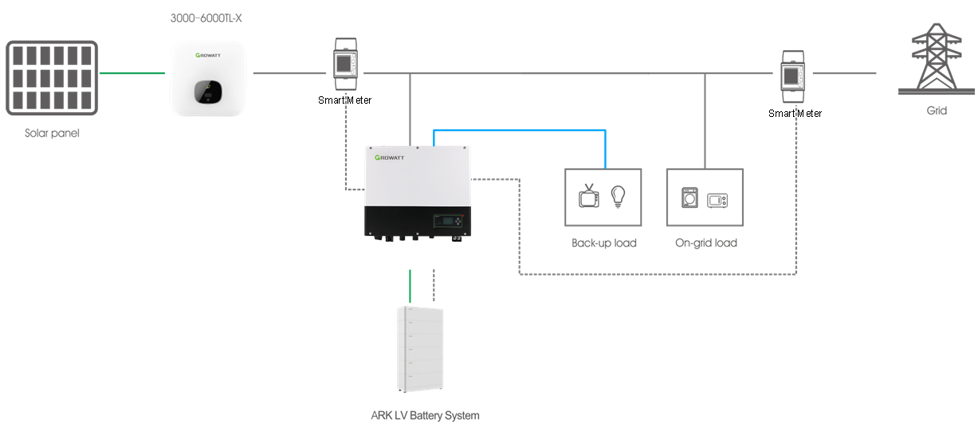 where the main components involved and their main functions are explained in the following table: and the subjects/parties involved in communications with the Growatt inverters are listed in the following table, together with the purposes of the respective communications: 2) All communications between internal components of the inverter, and supplied External Power Meter(s), take place via appropriate serial lines (RS485, CanBus) . 3) The only communication port between the inverter and the outside is constituted by the monitoring device on the system; the communication between inverter and the outside world can take place via an Ethernet line, WiFi or GPRS router according to the customer's request.  4) All communications between the Growatt server and the subjects/parties are cyber-protected by SSL technology. 5) The cyber-security assessment of the Growatt was performed according to the ETSI EN 303 645 standard, and it is reported according to the Table B.1 form of the same standard: Form C: Type Test Verification ReportType Approval and Manufacturer declaration of compliance with the requirements of G98.  This form should be used when making a Type Test submission to the Energy Networks Association (ENA).If the Micro-generator is Fully Type Tested and already registered with the ENA Type Test Verification Report Register, the Installation Document should include the Manufacturer’s Reference Number (the Product ID), and this form does not need to be submitted. Where the Micro-generator is not registered with the ENA Type Test Verification Report Register this form needs to be completed and provided to the DNO, to confirm that the Micro-generator has been tested to satisfy the requirements of this EREC G98.   Form C: Type Test Verification ReportType Approval and Manufacturer declaration of compliance with the requirements of G98.  This form should be used when making a Type Test submission to the Energy Networks Association (ENA).If the Micro-generator is Fully Type Tested and already registered with the ENA Type Test Verification Report Register, the Installation Document should include the Manufacturer’s Reference Number (the Product ID), and this form does not need to be submitted. Where the Micro-generator is not registered with the ENA Type Test Verification Report Register this form needs to be completed and provided to the DNO, to confirm that the Micro-generator has been tested to satisfy the requirements of this EREC G98.   Form C: Type Test Verification ReportType Approval and Manufacturer declaration of compliance with the requirements of G98.  This form should be used when making a Type Test submission to the Energy Networks Association (ENA).If the Micro-generator is Fully Type Tested and already registered with the ENA Type Test Verification Report Register, the Installation Document should include the Manufacturer’s Reference Number (the Product ID), and this form does not need to be submitted. Where the Micro-generator is not registered with the ENA Type Test Verification Report Register this form needs to be completed and provided to the DNO, to confirm that the Micro-generator has been tested to satisfy the requirements of this EREC G98.   Form C: Type Test Verification ReportType Approval and Manufacturer declaration of compliance with the requirements of G98.  This form should be used when making a Type Test submission to the Energy Networks Association (ENA).If the Micro-generator is Fully Type Tested and already registered with the ENA Type Test Verification Report Register, the Installation Document should include the Manufacturer’s Reference Number (the Product ID), and this form does not need to be submitted. Where the Micro-generator is not registered with the ENA Type Test Verification Report Register this form needs to be completed and provided to the DNO, to confirm that the Micro-generator has been tested to satisfy the requirements of this EREC G98.   Form C: Type Test Verification ReportType Approval and Manufacturer declaration of compliance with the requirements of G98.  This form should be used when making a Type Test submission to the Energy Networks Association (ENA).If the Micro-generator is Fully Type Tested and already registered with the ENA Type Test Verification Report Register, the Installation Document should include the Manufacturer’s Reference Number (the Product ID), and this form does not need to be submitted. Where the Micro-generator is not registered with the ENA Type Test Verification Report Register this form needs to be completed and provided to the DNO, to confirm that the Micro-generator has been tested to satisfy the requirements of this EREC G98.   Form C: Type Test Verification ReportType Approval and Manufacturer declaration of compliance with the requirements of G98.  This form should be used when making a Type Test submission to the Energy Networks Association (ENA).If the Micro-generator is Fully Type Tested and already registered with the ENA Type Test Verification Report Register, the Installation Document should include the Manufacturer’s Reference Number (the Product ID), and this form does not need to be submitted. Where the Micro-generator is not registered with the ENA Type Test Verification Report Register this form needs to be completed and provided to the DNO, to confirm that the Micro-generator has been tested to satisfy the requirements of this EREC G98.   Form C: Type Test Verification ReportType Approval and Manufacturer declaration of compliance with the requirements of G98.  This form should be used when making a Type Test submission to the Energy Networks Association (ENA).If the Micro-generator is Fully Type Tested and already registered with the ENA Type Test Verification Report Register, the Installation Document should include the Manufacturer’s Reference Number (the Product ID), and this form does not need to be submitted. Where the Micro-generator is not registered with the ENA Type Test Verification Report Register this form needs to be completed and provided to the DNO, to confirm that the Micro-generator has been tested to satisfy the requirements of this EREC G98.   Form C: Type Test Verification ReportType Approval and Manufacturer declaration of compliance with the requirements of G98.  This form should be used when making a Type Test submission to the Energy Networks Association (ENA).If the Micro-generator is Fully Type Tested and already registered with the ENA Type Test Verification Report Register, the Installation Document should include the Manufacturer’s Reference Number (the Product ID), and this form does not need to be submitted. Where the Micro-generator is not registered with the ENA Type Test Verification Report Register this form needs to be completed and provided to the DNO, to confirm that the Micro-generator has been tested to satisfy the requirements of this EREC G98.   Form C: Type Test Verification ReportType Approval and Manufacturer declaration of compliance with the requirements of G98.  This form should be used when making a Type Test submission to the Energy Networks Association (ENA).If the Micro-generator is Fully Type Tested and already registered with the ENA Type Test Verification Report Register, the Installation Document should include the Manufacturer’s Reference Number (the Product ID), and this form does not need to be submitted. Where the Micro-generator is not registered with the ENA Type Test Verification Report Register this form needs to be completed and provided to the DNO, to confirm that the Micro-generator has been tested to satisfy the requirements of this EREC G98.   Form C: Type Test Verification ReportType Approval and Manufacturer declaration of compliance with the requirements of G98.  This form should be used when making a Type Test submission to the Energy Networks Association (ENA).If the Micro-generator is Fully Type Tested and already registered with the ENA Type Test Verification Report Register, the Installation Document should include the Manufacturer’s Reference Number (the Product ID), and this form does not need to be submitted. Where the Micro-generator is not registered with the ENA Type Test Verification Report Register this form needs to be completed and provided to the DNO, to confirm that the Micro-generator has been tested to satisfy the requirements of this EREC G98.   Form C: Type Test Verification ReportType Approval and Manufacturer declaration of compliance with the requirements of G98.  This form should be used when making a Type Test submission to the Energy Networks Association (ENA).If the Micro-generator is Fully Type Tested and already registered with the ENA Type Test Verification Report Register, the Installation Document should include the Manufacturer’s Reference Number (the Product ID), and this form does not need to be submitted. Where the Micro-generator is not registered with the ENA Type Test Verification Report Register this form needs to be completed and provided to the DNO, to confirm that the Micro-generator has been tested to satisfy the requirements of this EREC G98.   Form C: Type Test Verification ReportType Approval and Manufacturer declaration of compliance with the requirements of G98.  This form should be used when making a Type Test submission to the Energy Networks Association (ENA).If the Micro-generator is Fully Type Tested and already registered with the ENA Type Test Verification Report Register, the Installation Document should include the Manufacturer’s Reference Number (the Product ID), and this form does not need to be submitted. Where the Micro-generator is not registered with the ENA Type Test Verification Report Register this form needs to be completed and provided to the DNO, to confirm that the Micro-generator has been tested to satisfy the requirements of this EREC G98.   Form C: Type Test Verification ReportType Approval and Manufacturer declaration of compliance with the requirements of G98.  This form should be used when making a Type Test submission to the Energy Networks Association (ENA).If the Micro-generator is Fully Type Tested and already registered with the ENA Type Test Verification Report Register, the Installation Document should include the Manufacturer’s Reference Number (the Product ID), and this form does not need to be submitted. Where the Micro-generator is not registered with the ENA Type Test Verification Report Register this form needs to be completed and provided to the DNO, to confirm that the Micro-generator has been tested to satisfy the requirements of this EREC G98.   Form C: Type Test Verification ReportType Approval and Manufacturer declaration of compliance with the requirements of G98.  This form should be used when making a Type Test submission to the Energy Networks Association (ENA).If the Micro-generator is Fully Type Tested and already registered with the ENA Type Test Verification Report Register, the Installation Document should include the Manufacturer’s Reference Number (the Product ID), and this form does not need to be submitted. Where the Micro-generator is not registered with the ENA Type Test Verification Report Register this form needs to be completed and provided to the DNO, to confirm that the Micro-generator has been tested to satisfy the requirements of this EREC G98.   Form C: Type Test Verification ReportType Approval and Manufacturer declaration of compliance with the requirements of G98.  This form should be used when making a Type Test submission to the Energy Networks Association (ENA).If the Micro-generator is Fully Type Tested and already registered with the ENA Type Test Verification Report Register, the Installation Document should include the Manufacturer’s Reference Number (the Product ID), and this form does not need to be submitted. Where the Micro-generator is not registered with the ENA Type Test Verification Report Register this form needs to be completed and provided to the DNO, to confirm that the Micro-generator has been tested to satisfy the requirements of this EREC G98.   Form C: Type Test Verification ReportType Approval and Manufacturer declaration of compliance with the requirements of G98.  This form should be used when making a Type Test submission to the Energy Networks Association (ENA).If the Micro-generator is Fully Type Tested and already registered with the ENA Type Test Verification Report Register, the Installation Document should include the Manufacturer’s Reference Number (the Product ID), and this form does not need to be submitted. Where the Micro-generator is not registered with the ENA Type Test Verification Report Register this form needs to be completed and provided to the DNO, to confirm that the Micro-generator has been tested to satisfy the requirements of this EREC G98.   Form C: Type Test Verification ReportType Approval and Manufacturer declaration of compliance with the requirements of G98.  This form should be used when making a Type Test submission to the Energy Networks Association (ENA).If the Micro-generator is Fully Type Tested and already registered with the ENA Type Test Verification Report Register, the Installation Document should include the Manufacturer’s Reference Number (the Product ID), and this form does not need to be submitted. Where the Micro-generator is not registered with the ENA Type Test Verification Report Register this form needs to be completed and provided to the DNO, to confirm that the Micro-generator has been tested to satisfy the requirements of this EREC G98.   Form C: Type Test Verification ReportType Approval and Manufacturer declaration of compliance with the requirements of G98.  This form should be used when making a Type Test submission to the Energy Networks Association (ENA).If the Micro-generator is Fully Type Tested and already registered with the ENA Type Test Verification Report Register, the Installation Document should include the Manufacturer’s Reference Number (the Product ID), and this form does not need to be submitted. Where the Micro-generator is not registered with the ENA Type Test Verification Report Register this form needs to be completed and provided to the DNO, to confirm that the Micro-generator has been tested to satisfy the requirements of this EREC G98.   Form C: Type Test Verification ReportType Approval and Manufacturer declaration of compliance with the requirements of G98.  This form should be used when making a Type Test submission to the Energy Networks Association (ENA).If the Micro-generator is Fully Type Tested and already registered with the ENA Type Test Verification Report Register, the Installation Document should include the Manufacturer’s Reference Number (the Product ID), and this form does not need to be submitted. Where the Micro-generator is not registered with the ENA Type Test Verification Report Register this form needs to be completed and provided to the DNO, to confirm that the Micro-generator has been tested to satisfy the requirements of this EREC G98.   Form C: Type Test Verification ReportType Approval and Manufacturer declaration of compliance with the requirements of G98.  This form should be used when making a Type Test submission to the Energy Networks Association (ENA).If the Micro-generator is Fully Type Tested and already registered with the ENA Type Test Verification Report Register, the Installation Document should include the Manufacturer’s Reference Number (the Product ID), and this form does not need to be submitted. Where the Micro-generator is not registered with the ENA Type Test Verification Report Register this form needs to be completed and provided to the DNO, to confirm that the Micro-generator has been tested to satisfy the requirements of this EREC G98.   Form C: Type Test Verification ReportType Approval and Manufacturer declaration of compliance with the requirements of G98.  This form should be used when making a Type Test submission to the Energy Networks Association (ENA).If the Micro-generator is Fully Type Tested and already registered with the ENA Type Test Verification Report Register, the Installation Document should include the Manufacturer’s Reference Number (the Product ID), and this form does not need to be submitted. Where the Micro-generator is not registered with the ENA Type Test Verification Report Register this form needs to be completed and provided to the DNO, to confirm that the Micro-generator has been tested to satisfy the requirements of this EREC G98.   Form C: Type Test Verification ReportType Approval and Manufacturer declaration of compliance with the requirements of G98.  This form should be used when making a Type Test submission to the Energy Networks Association (ENA).If the Micro-generator is Fully Type Tested and already registered with the ENA Type Test Verification Report Register, the Installation Document should include the Manufacturer’s Reference Number (the Product ID), and this form does not need to be submitted. Where the Micro-generator is not registered with the ENA Type Test Verification Report Register this form needs to be completed and provided to the DNO, to confirm that the Micro-generator has been tested to satisfy the requirements of this EREC G98.   Form C: Type Test Verification ReportType Approval and Manufacturer declaration of compliance with the requirements of G98.  This form should be used when making a Type Test submission to the Energy Networks Association (ENA).If the Micro-generator is Fully Type Tested and already registered with the ENA Type Test Verification Report Register, the Installation Document should include the Manufacturer’s Reference Number (the Product ID), and this form does not need to be submitted. Where the Micro-generator is not registered with the ENA Type Test Verification Report Register this form needs to be completed and provided to the DNO, to confirm that the Micro-generator has been tested to satisfy the requirements of this EREC G98.   Form C: Type Test Verification ReportType Approval and Manufacturer declaration of compliance with the requirements of G98.  This form should be used when making a Type Test submission to the Energy Networks Association (ENA).If the Micro-generator is Fully Type Tested and already registered with the ENA Type Test Verification Report Register, the Installation Document should include the Manufacturer’s Reference Number (the Product ID), and this form does not need to be submitted. Where the Micro-generator is not registered with the ENA Type Test Verification Report Register this form needs to be completed and provided to the DNO, to confirm that the Micro-generator has been tested to satisfy the requirements of this EREC G98.   Form C: Type Test Verification ReportType Approval and Manufacturer declaration of compliance with the requirements of G98.  This form should be used when making a Type Test submission to the Energy Networks Association (ENA).If the Micro-generator is Fully Type Tested and already registered with the ENA Type Test Verification Report Register, the Installation Document should include the Manufacturer’s Reference Number (the Product ID), and this form does not need to be submitted. Where the Micro-generator is not registered with the ENA Type Test Verification Report Register this form needs to be completed and provided to the DNO, to confirm that the Micro-generator has been tested to satisfy the requirements of this EREC G98.   Form C: Type Test Verification ReportType Approval and Manufacturer declaration of compliance with the requirements of G98.  This form should be used when making a Type Test submission to the Energy Networks Association (ENA).If the Micro-generator is Fully Type Tested and already registered with the ENA Type Test Verification Report Register, the Installation Document should include the Manufacturer’s Reference Number (the Product ID), and this form does not need to be submitted. Where the Micro-generator is not registered with the ENA Type Test Verification Report Register this form needs to be completed and provided to the DNO, to confirm that the Micro-generator has been tested to satisfy the requirements of this EREC G98.   Form C: Type Test Verification ReportType Approval and Manufacturer declaration of compliance with the requirements of G98.  This form should be used when making a Type Test submission to the Energy Networks Association (ENA).If the Micro-generator is Fully Type Tested and already registered with the ENA Type Test Verification Report Register, the Installation Document should include the Manufacturer’s Reference Number (the Product ID), and this form does not need to be submitted. Where the Micro-generator is not registered with the ENA Type Test Verification Report Register this form needs to be completed and provided to the DNO, to confirm that the Micro-generator has been tested to satisfy the requirements of this EREC G98.   Form C: Type Test Verification ReportType Approval and Manufacturer declaration of compliance with the requirements of G98.  This form should be used when making a Type Test submission to the Energy Networks Association (ENA).If the Micro-generator is Fully Type Tested and already registered with the ENA Type Test Verification Report Register, the Installation Document should include the Manufacturer’s Reference Number (the Product ID), and this form does not need to be submitted. Where the Micro-generator is not registered with the ENA Type Test Verification Report Register this form needs to be completed and provided to the DNO, to confirm that the Micro-generator has been tested to satisfy the requirements of this EREC G98.   Form C: Type Test Verification ReportType Approval and Manufacturer declaration of compliance with the requirements of G98.  This form should be used when making a Type Test submission to the Energy Networks Association (ENA).If the Micro-generator is Fully Type Tested and already registered with the ENA Type Test Verification Report Register, the Installation Document should include the Manufacturer’s Reference Number (the Product ID), and this form does not need to be submitted. Where the Micro-generator is not registered with the ENA Type Test Verification Report Register this form needs to be completed and provided to the DNO, to confirm that the Micro-generator has been tested to satisfy the requirements of this EREC G98.   Form C: Type Test Verification ReportType Approval and Manufacturer declaration of compliance with the requirements of G98.  This form should be used when making a Type Test submission to the Energy Networks Association (ENA).If the Micro-generator is Fully Type Tested and already registered with the ENA Type Test Verification Report Register, the Installation Document should include the Manufacturer’s Reference Number (the Product ID), and this form does not need to be submitted. Where the Micro-generator is not registered with the ENA Type Test Verification Report Register this form needs to be completed and provided to the DNO, to confirm that the Micro-generator has been tested to satisfy the requirements of this EREC G98.   Form C: Type Test Verification ReportType Approval and Manufacturer declaration of compliance with the requirements of G98.  This form should be used when making a Type Test submission to the Energy Networks Association (ENA).If the Micro-generator is Fully Type Tested and already registered with the ENA Type Test Verification Report Register, the Installation Document should include the Manufacturer’s Reference Number (the Product ID), and this form does not need to be submitted. Where the Micro-generator is not registered with the ENA Type Test Verification Report Register this form needs to be completed and provided to the DNO, to confirm that the Micro-generator has been tested to satisfy the requirements of this EREC G98.   Form C: Type Test Verification ReportType Approval and Manufacturer declaration of compliance with the requirements of G98.  This form should be used when making a Type Test submission to the Energy Networks Association (ENA).If the Micro-generator is Fully Type Tested and already registered with the ENA Type Test Verification Report Register, the Installation Document should include the Manufacturer’s Reference Number (the Product ID), and this form does not need to be submitted. Where the Micro-generator is not registered with the ENA Type Test Verification Report Register this form needs to be completed and provided to the DNO, to confirm that the Micro-generator has been tested to satisfy the requirements of this EREC G98.   Form C: Type Test Verification ReportType Approval and Manufacturer declaration of compliance with the requirements of G98.  This form should be used when making a Type Test submission to the Energy Networks Association (ENA).If the Micro-generator is Fully Type Tested and already registered with the ENA Type Test Verification Report Register, the Installation Document should include the Manufacturer’s Reference Number (the Product ID), and this form does not need to be submitted. Where the Micro-generator is not registered with the ENA Type Test Verification Report Register this form needs to be completed and provided to the DNO, to confirm that the Micro-generator has been tested to satisfy the requirements of this EREC G98.   Form C: Type Test Verification ReportType Approval and Manufacturer declaration of compliance with the requirements of G98.  This form should be used when making a Type Test submission to the Energy Networks Association (ENA).If the Micro-generator is Fully Type Tested and already registered with the ENA Type Test Verification Report Register, the Installation Document should include the Manufacturer’s Reference Number (the Product ID), and this form does not need to be submitted. Where the Micro-generator is not registered with the ENA Type Test Verification Report Register this form needs to be completed and provided to the DNO, to confirm that the Micro-generator has been tested to satisfy the requirements of this EREC G98.   Form C: Type Test Verification ReportType Approval and Manufacturer declaration of compliance with the requirements of G98.  This form should be used when making a Type Test submission to the Energy Networks Association (ENA).If the Micro-generator is Fully Type Tested and already registered with the ENA Type Test Verification Report Register, the Installation Document should include the Manufacturer’s Reference Number (the Product ID), and this form does not need to be submitted. Where the Micro-generator is not registered with the ENA Type Test Verification Report Register this form needs to be completed and provided to the DNO, to confirm that the Micro-generator has been tested to satisfy the requirements of this EREC G98.   Form C: Type Test Verification ReportType Approval and Manufacturer declaration of compliance with the requirements of G98.  This form should be used when making a Type Test submission to the Energy Networks Association (ENA).If the Micro-generator is Fully Type Tested and already registered with the ENA Type Test Verification Report Register, the Installation Document should include the Manufacturer’s Reference Number (the Product ID), and this form does not need to be submitted. Where the Micro-generator is not registered with the ENA Type Test Verification Report Register this form needs to be completed and provided to the DNO, to confirm that the Micro-generator has been tested to satisfy the requirements of this EREC G98.   Form C: Type Test Verification ReportType Approval and Manufacturer declaration of compliance with the requirements of G98.  This form should be used when making a Type Test submission to the Energy Networks Association (ENA).If the Micro-generator is Fully Type Tested and already registered with the ENA Type Test Verification Report Register, the Installation Document should include the Manufacturer’s Reference Number (the Product ID), and this form does not need to be submitted. Where the Micro-generator is not registered with the ENA Type Test Verification Report Register this form needs to be completed and provided to the DNO, to confirm that the Micro-generator has been tested to satisfy the requirements of this EREC G98.   Form C: Type Test Verification ReportType Approval and Manufacturer declaration of compliance with the requirements of G98.  This form should be used when making a Type Test submission to the Energy Networks Association (ENA).If the Micro-generator is Fully Type Tested and already registered with the ENA Type Test Verification Report Register, the Installation Document should include the Manufacturer’s Reference Number (the Product ID), and this form does not need to be submitted. Where the Micro-generator is not registered with the ENA Type Test Verification Report Register this form needs to be completed and provided to the DNO, to confirm that the Micro-generator has been tested to satisfy the requirements of this EREC G98.   Form C: Type Test Verification ReportType Approval and Manufacturer declaration of compliance with the requirements of G98.  This form should be used when making a Type Test submission to the Energy Networks Association (ENA).If the Micro-generator is Fully Type Tested and already registered with the ENA Type Test Verification Report Register, the Installation Document should include the Manufacturer’s Reference Number (the Product ID), and this form does not need to be submitted. Where the Micro-generator is not registered with the ENA Type Test Verification Report Register this form needs to be completed and provided to the DNO, to confirm that the Micro-generator has been tested to satisfy the requirements of this EREC G98.   Form C: Type Test Verification ReportType Approval and Manufacturer declaration of compliance with the requirements of G98.  This form should be used when making a Type Test submission to the Energy Networks Association (ENA).If the Micro-generator is Fully Type Tested and already registered with the ENA Type Test Verification Report Register, the Installation Document should include the Manufacturer’s Reference Number (the Product ID), and this form does not need to be submitted. Where the Micro-generator is not registered with the ENA Type Test Verification Report Register this form needs to be completed and provided to the DNO, to confirm that the Micro-generator has been tested to satisfy the requirements of this EREC G98.   Form C: Type Test Verification ReportType Approval and Manufacturer declaration of compliance with the requirements of G98.  This form should be used when making a Type Test submission to the Energy Networks Association (ENA).If the Micro-generator is Fully Type Tested and already registered with the ENA Type Test Verification Report Register, the Installation Document should include the Manufacturer’s Reference Number (the Product ID), and this form does not need to be submitted. Where the Micro-generator is not registered with the ENA Type Test Verification Report Register this form needs to be completed and provided to the DNO, to confirm that the Micro-generator has been tested to satisfy the requirements of this EREC G98.   Form C: Type Test Verification ReportType Approval and Manufacturer declaration of compliance with the requirements of G98.  This form should be used when making a Type Test submission to the Energy Networks Association (ENA).If the Micro-generator is Fully Type Tested and already registered with the ENA Type Test Verification Report Register, the Installation Document should include the Manufacturer’s Reference Number (the Product ID), and this form does not need to be submitted. Where the Micro-generator is not registered with the ENA Type Test Verification Report Register this form needs to be completed and provided to the DNO, to confirm that the Micro-generator has been tested to satisfy the requirements of this EREC G98.   Form C: Type Test Verification ReportType Approval and Manufacturer declaration of compliance with the requirements of G98.  This form should be used when making a Type Test submission to the Energy Networks Association (ENA).If the Micro-generator is Fully Type Tested and already registered with the ENA Type Test Verification Report Register, the Installation Document should include the Manufacturer’s Reference Number (the Product ID), and this form does not need to be submitted. Where the Micro-generator is not registered with the ENA Type Test Verification Report Register this form needs to be completed and provided to the DNO, to confirm that the Micro-generator has been tested to satisfy the requirements of this EREC G98.   Form C: Type Test Verification ReportType Approval and Manufacturer declaration of compliance with the requirements of G98.  This form should be used when making a Type Test submission to the Energy Networks Association (ENA).If the Micro-generator is Fully Type Tested and already registered with the ENA Type Test Verification Report Register, the Installation Document should include the Manufacturer’s Reference Number (the Product ID), and this form does not need to be submitted. Where the Micro-generator is not registered with the ENA Type Test Verification Report Register this form needs to be completed and provided to the DNO, to confirm that the Micro-generator has been tested to satisfy the requirements of this EREC G98.   Form C: Type Test Verification ReportType Approval and Manufacturer declaration of compliance with the requirements of G98.  This form should be used when making a Type Test submission to the Energy Networks Association (ENA).If the Micro-generator is Fully Type Tested and already registered with the ENA Type Test Verification Report Register, the Installation Document should include the Manufacturer’s Reference Number (the Product ID), and this form does not need to be submitted. Where the Micro-generator is not registered with the ENA Type Test Verification Report Register this form needs to be completed and provided to the DNO, to confirm that the Micro-generator has been tested to satisfy the requirements of this EREC G98.   Form C: Type Test Verification ReportType Approval and Manufacturer declaration of compliance with the requirements of G98.  This form should be used when making a Type Test submission to the Energy Networks Association (ENA).If the Micro-generator is Fully Type Tested and already registered with the ENA Type Test Verification Report Register, the Installation Document should include the Manufacturer’s Reference Number (the Product ID), and this form does not need to be submitted. Where the Micro-generator is not registered with the ENA Type Test Verification Report Register this form needs to be completed and provided to the DNO, to confirm that the Micro-generator has been tested to satisfy the requirements of this EREC G98.   Form C: Type Test Verification ReportType Approval and Manufacturer declaration of compliance with the requirements of G98.  This form should be used when making a Type Test submission to the Energy Networks Association (ENA).If the Micro-generator is Fully Type Tested and already registered with the ENA Type Test Verification Report Register, the Installation Document should include the Manufacturer’s Reference Number (the Product ID), and this form does not need to be submitted. Where the Micro-generator is not registered with the ENA Type Test Verification Report Register this form needs to be completed and provided to the DNO, to confirm that the Micro-generator has been tested to satisfy the requirements of this EREC G98.   Form C: Type Test Verification ReportType Approval and Manufacturer declaration of compliance with the requirements of G98.  This form should be used when making a Type Test submission to the Energy Networks Association (ENA).If the Micro-generator is Fully Type Tested and already registered with the ENA Type Test Verification Report Register, the Installation Document should include the Manufacturer’s Reference Number (the Product ID), and this form does not need to be submitted. Where the Micro-generator is not registered with the ENA Type Test Verification Report Register this form needs to be completed and provided to the DNO, to confirm that the Micro-generator has been tested to satisfy the requirements of this EREC G98.   Form C: Type Test Verification ReportType Approval and Manufacturer declaration of compliance with the requirements of G98.  This form should be used when making a Type Test submission to the Energy Networks Association (ENA).If the Micro-generator is Fully Type Tested and already registered with the ENA Type Test Verification Report Register, the Installation Document should include the Manufacturer’s Reference Number (the Product ID), and this form does not need to be submitted. Where the Micro-generator is not registered with the ENA Type Test Verification Report Register this form needs to be completed and provided to the DNO, to confirm that the Micro-generator has been tested to satisfy the requirements of this EREC G98.   Form C: Type Test Verification ReportType Approval and Manufacturer declaration of compliance with the requirements of G98.  This form should be used when making a Type Test submission to the Energy Networks Association (ENA).If the Micro-generator is Fully Type Tested and already registered with the ENA Type Test Verification Report Register, the Installation Document should include the Manufacturer’s Reference Number (the Product ID), and this form does not need to be submitted. Where the Micro-generator is not registered with the ENA Type Test Verification Report Register this form needs to be completed and provided to the DNO, to confirm that the Micro-generator has been tested to satisfy the requirements of this EREC G98.   Form C: Type Test Verification ReportType Approval and Manufacturer declaration of compliance with the requirements of G98.  This form should be used when making a Type Test submission to the Energy Networks Association (ENA).If the Micro-generator is Fully Type Tested and already registered with the ENA Type Test Verification Report Register, the Installation Document should include the Manufacturer’s Reference Number (the Product ID), and this form does not need to be submitted. Where the Micro-generator is not registered with the ENA Type Test Verification Report Register this form needs to be completed and provided to the DNO, to confirm that the Micro-generator has been tested to satisfy the requirements of this EREC G98.   Form C: Type Test Verification ReportType Approval and Manufacturer declaration of compliance with the requirements of G98.  This form should be used when making a Type Test submission to the Energy Networks Association (ENA).If the Micro-generator is Fully Type Tested and already registered with the ENA Type Test Verification Report Register, the Installation Document should include the Manufacturer’s Reference Number (the Product ID), and this form does not need to be submitted. Where the Micro-generator is not registered with the ENA Type Test Verification Report Register this form needs to be completed and provided to the DNO, to confirm that the Micro-generator has been tested to satisfy the requirements of this EREC G98.   Form C: Type Test Verification ReportType Approval and Manufacturer declaration of compliance with the requirements of G98.  This form should be used when making a Type Test submission to the Energy Networks Association (ENA).If the Micro-generator is Fully Type Tested and already registered with the ENA Type Test Verification Report Register, the Installation Document should include the Manufacturer’s Reference Number (the Product ID), and this form does not need to be submitted. Where the Micro-generator is not registered with the ENA Type Test Verification Report Register this form needs to be completed and provided to the DNO, to confirm that the Micro-generator has been tested to satisfy the requirements of this EREC G98.   Form C: Type Test Verification ReportType Approval and Manufacturer declaration of compliance with the requirements of G98.  This form should be used when making a Type Test submission to the Energy Networks Association (ENA).If the Micro-generator is Fully Type Tested and already registered with the ENA Type Test Verification Report Register, the Installation Document should include the Manufacturer’s Reference Number (the Product ID), and this form does not need to be submitted. Where the Micro-generator is not registered with the ENA Type Test Verification Report Register this form needs to be completed and provided to the DNO, to confirm that the Micro-generator has been tested to satisfy the requirements of this EREC G98.   Manufacturer’s reference number Manufacturer’s reference number Manufacturer’s reference number Manufacturer’s reference number Manufacturer’s reference number Manufacturer’s reference number Manufacturer’s reference number Manufacturer’s reference number Manufacturer’s reference number Manufacturer’s reference number Manufacturer’s reference number Manufacturer’s reference number Manufacturer’s reference number Manufacturer’s reference number Manufacturer’s reference number Manufacturer’s reference number Manufacturer’s reference number Manufacturer’s reference number Manufacturer’s reference number Manufacturer’s reference number Manufacturer’s reference number Manufacturer’s reference number Manufacturer’s reference number Manufacturer’s reference number SPA 3000TL BL.SPA 3000TL BL.SPA 3000TL BL.SPA 3000TL BL.SPA 3000TL BL.SPA 3000TL BL.SPA 3000TL BL.SPA 3000TL BL.SPA 3000TL BL.SPA 3000TL BL.SPA 3000TL BL.SPA 3000TL BL.SPA 3000TL BL.SPA 3000TL BL.SPA 3000TL BL.SPA 3000TL BL.SPA 3000TL BL.SPA 3000TL BL.SPA 3000TL BL.SPA 3000TL BL.SPA 3000TL BL.SPA 3000TL BL.SPA 3000TL BL.SPA 3000TL BL.SPA 3000TL BL.SPA 3000TL BL.SPA 3000TL BL.SPA 3000TL BL.SPA 3000TL BL.SPA 3000TL BL.Micro-generator technologyMicro-generator technologyMicro-generator technologyMicro-generator technologyMicro-generator technologyMicro-generator technologyMicro-generator technologyMicro-generator technologyMicro-generator technologyMicro-generator technologyMicro-generator technologyMicro-generator technologyMicro-generator technologyMicro-generator technologyMicro-generator technologyMicro-generator technologyMicro-generator technologyMicro-generator technologyMicro-generator technologyMicro-generator technologyMicro-generator technologyMicro-generator technologyMicro-generator technologyMicro-generator technologySPA 1000TL BL，SPA 2000TL BL，SPA 3000TL BL.SPA 1000TL BL，SPA 2000TL BL，SPA 3000TL BL.SPA 1000TL BL，SPA 2000TL BL，SPA 3000TL BL.SPA 1000TL BL，SPA 2000TL BL，SPA 3000TL BL.SPA 1000TL BL，SPA 2000TL BL，SPA 3000TL BL.SPA 1000TL BL，SPA 2000TL BL，SPA 3000TL BL.SPA 1000TL BL，SPA 2000TL BL，SPA 3000TL BL.SPA 1000TL BL，SPA 2000TL BL，SPA 3000TL BL.SPA 1000TL BL，SPA 2000TL BL，SPA 3000TL BL.SPA 1000TL BL，SPA 2000TL BL，SPA 3000TL BL.SPA 1000TL BL，SPA 2000TL BL，SPA 3000TL BL.SPA 1000TL BL，SPA 2000TL BL，SPA 3000TL BL.SPA 1000TL BL，SPA 2000TL BL，SPA 3000TL BL.SPA 1000TL BL，SPA 2000TL BL，SPA 3000TL BL.SPA 1000TL BL，SPA 2000TL BL，SPA 3000TL BL.SPA 1000TL BL，SPA 2000TL BL，SPA 3000TL BL.SPA 1000TL BL，SPA 2000TL BL，SPA 3000TL BL.SPA 1000TL BL，SPA 2000TL BL，SPA 3000TL BL.SPA 1000TL BL，SPA 2000TL BL，SPA 3000TL BL.SPA 1000TL BL，SPA 2000TL BL，SPA 3000TL BL.SPA 1000TL BL，SPA 2000TL BL，SPA 3000TL BL.SPA 1000TL BL，SPA 2000TL BL，SPA 3000TL BL.SPA 1000TL BL，SPA 2000TL BL，SPA 3000TL BL.SPA 1000TL BL，SPA 2000TL BL，SPA 3000TL BL.SPA 1000TL BL，SPA 2000TL BL，SPA 3000TL BL.SPA 1000TL BL，SPA 2000TL BL，SPA 3000TL BL.SPA 1000TL BL，SPA 2000TL BL，SPA 3000TL BL.SPA 1000TL BL，SPA 2000TL BL，SPA 3000TL BL.SPA 1000TL BL，SPA 2000TL BL，SPA 3000TL BL.SPA 1000TL BL，SPA 2000TL BL，SPA 3000TL BL.Manufacturer nameManufacturer nameManufacturer nameManufacturer nameManufacturer nameManufacturer nameManufacturer nameManufacturer nameManufacturer nameManufacturer nameManufacturer nameManufacturer nameManufacturer nameManufacturer nameManufacturer nameManufacturer nameManufacturer nameManufacturer nameManufacturer nameManufacturer nameManufacturer nameManufacturer nameManufacturer nameManufacturer nameShenzhen Growatt New Energy Co., Ltd.Shenzhen Growatt New Energy Co., Ltd.Shenzhen Growatt New Energy Co., Ltd.Shenzhen Growatt New Energy Co., Ltd.Shenzhen Growatt New Energy Co., Ltd.Shenzhen Growatt New Energy Co., Ltd.Shenzhen Growatt New Energy Co., Ltd.Shenzhen Growatt New Energy Co., Ltd.Shenzhen Growatt New Energy Co., Ltd.Shenzhen Growatt New Energy Co., Ltd.Shenzhen Growatt New Energy Co., Ltd.Shenzhen Growatt New Energy Co., Ltd.Shenzhen Growatt New Energy Co., Ltd.Shenzhen Growatt New Energy Co., Ltd.Shenzhen Growatt New Energy Co., Ltd.Shenzhen Growatt New Energy Co., Ltd.Shenzhen Growatt New Energy Co., Ltd.Shenzhen Growatt New Energy Co., Ltd.Shenzhen Growatt New Energy Co., Ltd.Shenzhen Growatt New Energy Co., Ltd.Shenzhen Growatt New Energy Co., Ltd.Shenzhen Growatt New Energy Co., Ltd.Shenzhen Growatt New Energy Co., Ltd.Shenzhen Growatt New Energy Co., Ltd.Shenzhen Growatt New Energy Co., Ltd.Shenzhen Growatt New Energy Co., Ltd.Shenzhen Growatt New Energy Co., Ltd.Shenzhen Growatt New Energy Co., Ltd.Shenzhen Growatt New Energy Co., Ltd.Shenzhen Growatt New Energy Co., Ltd.AddressAddressAddressAddressAddressAddressAddressAddressAddressAddressAddressAddressAddressAddressAddressAddressAddressAddressAddressAddressAddressAddressAddressAddress4-13th Floor, Building A, Sino-German Europe Industrial Demonstration Park, No. 1, Hangcheng Avenue, Bao'an District, Shenzhen, Guangdong, China.4-13th Floor, Building A, Sino-German Europe Industrial Demonstration Park, No. 1, Hangcheng Avenue, Bao'an District, Shenzhen, Guangdong, China.4-13th Floor, Building A, Sino-German Europe Industrial Demonstration Park, No. 1, Hangcheng Avenue, Bao'an District, Shenzhen, Guangdong, China.4-13th Floor, Building A, Sino-German Europe Industrial Demonstration Park, No. 1, Hangcheng Avenue, Bao'an District, Shenzhen, Guangdong, China.4-13th Floor, Building A, Sino-German Europe Industrial Demonstration Park, No. 1, Hangcheng Avenue, Bao'an District, Shenzhen, Guangdong, China.4-13th Floor, Building A, Sino-German Europe Industrial Demonstration Park, No. 1, Hangcheng Avenue, Bao'an District, Shenzhen, Guangdong, China.4-13th Floor, Building A, Sino-German Europe Industrial Demonstration Park, No. 1, Hangcheng Avenue, Bao'an District, Shenzhen, Guangdong, China.4-13th Floor, Building A, Sino-German Europe Industrial Demonstration Park, No. 1, Hangcheng Avenue, Bao'an District, Shenzhen, Guangdong, China.4-13th Floor, Building A, Sino-German Europe Industrial Demonstration Park, No. 1, Hangcheng Avenue, Bao'an District, Shenzhen, Guangdong, China.4-13th Floor, Building A, Sino-German Europe Industrial Demonstration Park, No. 1, Hangcheng Avenue, Bao'an District, Shenzhen, Guangdong, China.4-13th Floor, Building A, Sino-German Europe Industrial Demonstration Park, No. 1, Hangcheng Avenue, Bao'an District, Shenzhen, Guangdong, China.4-13th Floor, Building A, Sino-German Europe Industrial Demonstration Park, No. 1, Hangcheng Avenue, Bao'an District, Shenzhen, Guangdong, China.4-13th Floor, Building A, Sino-German Europe Industrial Demonstration Park, No. 1, Hangcheng Avenue, Bao'an District, Shenzhen, Guangdong, China.4-13th Floor, Building A, Sino-German Europe Industrial Demonstration Park, No. 1, Hangcheng Avenue, Bao'an District, Shenzhen, Guangdong, China.4-13th Floor, Building A, Sino-German Europe Industrial Demonstration Park, No. 1, Hangcheng Avenue, Bao'an District, Shenzhen, Guangdong, China.4-13th Floor, Building A, Sino-German Europe Industrial Demonstration Park, No. 1, Hangcheng Avenue, Bao'an District, Shenzhen, Guangdong, China.4-13th Floor, Building A, Sino-German Europe Industrial Demonstration Park, No. 1, Hangcheng Avenue, Bao'an District, Shenzhen, Guangdong, China.4-13th Floor, Building A, Sino-German Europe Industrial Demonstration Park, No. 1, Hangcheng Avenue, Bao'an District, Shenzhen, Guangdong, China.4-13th Floor, Building A, Sino-German Europe Industrial Demonstration Park, No. 1, Hangcheng Avenue, Bao'an District, Shenzhen, Guangdong, China.4-13th Floor, Building A, Sino-German Europe Industrial Demonstration Park, No. 1, Hangcheng Avenue, Bao'an District, Shenzhen, Guangdong, China.4-13th Floor, Building A, Sino-German Europe Industrial Demonstration Park, No. 1, Hangcheng Avenue, Bao'an District, Shenzhen, Guangdong, China.4-13th Floor, Building A, Sino-German Europe Industrial Demonstration Park, No. 1, Hangcheng Avenue, Bao'an District, Shenzhen, Guangdong, China.4-13th Floor, Building A, Sino-German Europe Industrial Demonstration Park, No. 1, Hangcheng Avenue, Bao'an District, Shenzhen, Guangdong, China.4-13th Floor, Building A, Sino-German Europe Industrial Demonstration Park, No. 1, Hangcheng Avenue, Bao'an District, Shenzhen, Guangdong, China.4-13th Floor, Building A, Sino-German Europe Industrial Demonstration Park, No. 1, Hangcheng Avenue, Bao'an District, Shenzhen, Guangdong, China.4-13th Floor, Building A, Sino-German Europe Industrial Demonstration Park, No. 1, Hangcheng Avenue, Bao'an District, Shenzhen, Guangdong, China.4-13th Floor, Building A, Sino-German Europe Industrial Demonstration Park, No. 1, Hangcheng Avenue, Bao'an District, Shenzhen, Guangdong, China.4-13th Floor, Building A, Sino-German Europe Industrial Demonstration Park, No. 1, Hangcheng Avenue, Bao'an District, Shenzhen, Guangdong, China.4-13th Floor, Building A, Sino-German Europe Industrial Demonstration Park, No. 1, Hangcheng Avenue, Bao'an District, Shenzhen, Guangdong, China.4-13th Floor, Building A, Sino-German Europe Industrial Demonstration Park, No. 1, Hangcheng Avenue, Bao'an District, Shenzhen, Guangdong, China.TelTelTelTel+86 755 2951 5888+86 755 2951 5888+86 755 2951 5888+86 755 2951 5888+86 755 2951 5888+86 755 2951 5888+86 755 2951 5888+86 755 2951 5888+86 755 2951 5888+86 755 2951 5888+86 755 2951 5888+86 755 2951 5888+86 755 2951 5888+86 755 2951 5888+86 755 2951 5888+86 755 2951 5888+86 755 2951 5888+86 755 2951 5888+86 755 2951 5888+86 755 2951 5888+86 755 2951 5888+86 755 2951 5888+86 755 2951 5888+86 755 2951 5888+86 755 2951 5888+86 755 2951 5888+86 755 2951 5888+86 755 2951 5888+86 755 2951 5888FaxFaxFaxFaxFaxFaxFaxFaxFaxFax+86 755 2747 2131+86 755 2747 2131+86 755 2747 2131+86 755 2747 2131+86 755 2747 2131+86 755 2747 2131+86 755 2747 2131+86 755 2747 2131+86 755 2747 2131+86 755 2747 2131+86 755 2747 2131E-mailE-mailE-mailE-mailpeng.zhu@growatt.compeng.zhu@growatt.compeng.zhu@growatt.compeng.zhu@growatt.compeng.zhu@growatt.compeng.zhu@growatt.compeng.zhu@growatt.compeng.zhu@growatt.compeng.zhu@growatt.compeng.zhu@growatt.compeng.zhu@growatt.compeng.zhu@growatt.compeng.zhu@growatt.compeng.zhu@growatt.compeng.zhu@growatt.compeng.zhu@growatt.compeng.zhu@growatt.compeng.zhu@growatt.compeng.zhu@growatt.compeng.zhu@growatt.compeng.zhu@growatt.compeng.zhu@growatt.compeng.zhu@growatt.compeng.zhu@growatt.compeng.zhu@growatt.compeng.zhu@growatt.compeng.zhu@growatt.compeng.zhu@growatt.compeng.zhu@growatt.comWeb siteWeb siteWeb siteWeb siteWeb siteWeb siteWeb siteWeb siteWeb siteWeb sitewww.ginverter.comwww.ginverter.comwww.ginverter.comwww.ginverter.comwww.ginverter.comwww.ginverter.comwww.ginverter.comwww.ginverter.comwww.ginverter.comwww.ginverter.comwww.ginverter.comRegistered Capacity, use separate sheet if more than one connection option.Registered Capacity, use separate sheet if more than one connection option.Registered Capacity, use separate sheet if more than one connection option.Registered Capacity, use separate sheet if more than one connection option.Registered Capacity, use separate sheet if more than one connection option.Registered Capacity, use separate sheet if more than one connection option.Registered Capacity, use separate sheet if more than one connection option.Registered Capacity, use separate sheet if more than one connection option.Registered Capacity, use separate sheet if more than one connection option.Registered Capacity, use separate sheet if more than one connection option.Registered Capacity, use separate sheet if more than one connection option.Registered Capacity, use separate sheet if more than one connection option.Registered Capacity, use separate sheet if more than one connection option.Connection OptionConnection OptionConnection OptionConnection OptionConnection OptionConnection OptionConnection OptionConnection OptionConnection OptionConnection OptionConnection OptionConnection OptionConnection OptionConnection OptionConnection OptionConnection OptionConnection OptionConnection OptionConnection OptionConnection OptionConnection OptionConnection OptionConnection OptionConnection OptionConnection OptionConnection OptionConnection OptionConnection OptionConnection OptionConnection OptionConnection OptionConnection OptionConnection OptionConnection OptionConnection OptionConnection OptionConnection OptionConnection OptionConnection OptionConnection OptionConnection OptionRegistered Capacity, use separate sheet if more than one connection option.Registered Capacity, use separate sheet if more than one connection option.Registered Capacity, use separate sheet if more than one connection option.Registered Capacity, use separate sheet if more than one connection option.Registered Capacity, use separate sheet if more than one connection option.Registered Capacity, use separate sheet if more than one connection option.Registered Capacity, use separate sheet if more than one connection option.Registered Capacity, use separate sheet if more than one connection option.Registered Capacity, use separate sheet if more than one connection option.Registered Capacity, use separate sheet if more than one connection option.Registered Capacity, use separate sheet if more than one connection option.Registered Capacity, use separate sheet if more than one connection option.Registered Capacity, use separate sheet if more than one connection option.1.0-3.01.0-3.01.0-3.01.0-3.01.0-3.01.0-3.01.0-3.01.0-3.01.0-3.01.0-3.01.0-3.0kW single phase, single, split or three phase systemkW single phase, single, split or three phase systemkW single phase, single, split or three phase systemkW single phase, single, split or three phase systemkW single phase, single, split or three phase systemkW single phase, single, split or three phase systemkW single phase, single, split or three phase systemkW single phase, single, split or three phase systemkW single phase, single, split or three phase systemkW single phase, single, split or three phase systemkW single phase, single, split or three phase systemkW single phase, single, split or three phase systemkW single phase, single, split or three phase systemkW single phase, single, split or three phase systemkW single phase, single, split or three phase systemkW single phase, single, split or three phase systemkW single phase, single, split or three phase systemkW single phase, single, split or three phase systemkW single phase, single, split or three phase systemkW single phase, single, split or three phase systemkW single phase, single, split or three phase systemkW single phase, single, split or three phase systemkW single phase, single, split or three phase systemkW single phase, single, split or three phase systemkW single phase, single, split or three phase systemkW single phase, single, split or three phase systemkW single phase, single, split or three phase systemkW single phase, single, split or three phase systemkW single phase, single, split or three phase systemkW single phase, single, split or three phase systemRegistered Capacity, use separate sheet if more than one connection option.Registered Capacity, use separate sheet if more than one connection option.Registered Capacity, use separate sheet if more than one connection option.Registered Capacity, use separate sheet if more than one connection option.Registered Capacity, use separate sheet if more than one connection option.Registered Capacity, use separate sheet if more than one connection option.Registered Capacity, use separate sheet if more than one connection option.Registered Capacity, use separate sheet if more than one connection option.Registered Capacity, use separate sheet if more than one connection option.Registered Capacity, use separate sheet if more than one connection option.Registered Capacity, use separate sheet if more than one connection option.Registered Capacity, use separate sheet if more than one connection option.Registered Capacity, use separate sheet if more than one connection option.NANANANANANANANANANANAkW three phasekW three phasekW three phasekW three phasekW three phasekW three phasekW three phasekW three phasekW three phasekW three phasekW three phasekW three phasekW three phasekW three phasekW three phasekW three phasekW three phasekW three phasekW three phasekW three phasekW three phasekW three phasekW three phasekW three phasekW three phasekW three phasekW three phasekW three phasekW three phasekW three phaseRegistered Capacity, use separate sheet if more than one connection option.Registered Capacity, use separate sheet if more than one connection option.Registered Capacity, use separate sheet if more than one connection option.Registered Capacity, use separate sheet if more than one connection option.Registered Capacity, use separate sheet if more than one connection option.Registered Capacity, use separate sheet if more than one connection option.Registered Capacity, use separate sheet if more than one connection option.Registered Capacity, use separate sheet if more than one connection option.Registered Capacity, use separate sheet if more than one connection option.Registered Capacity, use separate sheet if more than one connection option.Registered Capacity, use separate sheet if more than one connection option.Registered Capacity, use separate sheet if more than one connection option.Registered Capacity, use separate sheet if more than one connection option.NANANANANANANANANANANAkW two phases in three phase systemkW two phases in three phase systemkW two phases in three phase systemkW two phases in three phase systemkW two phases in three phase systemkW two phases in three phase systemkW two phases in three phase systemkW two phases in three phase systemkW two phases in three phase systemkW two phases in three phase systemkW two phases in three phase systemkW two phases in three phase systemkW two phases in three phase systemkW two phases in three phase systemkW two phases in three phase systemkW two phases in three phase systemkW two phases in three phase systemkW two phases in three phase systemkW two phases in three phase systemkW two phases in three phase systemkW two phases in three phase systemkW two phases in three phase systemkW two phases in three phase systemkW two phases in three phase systemkW two phases in three phase systemkW two phases in three phase systemkW two phases in three phase systemkW two phases in three phase systemkW two phases in three phase systemkW two phases in three phase systemRegistered Capacity, use separate sheet if more than one connection option.Registered Capacity, use separate sheet if more than one connection option.Registered Capacity, use separate sheet if more than one connection option.Registered Capacity, use separate sheet if more than one connection option.Registered Capacity, use separate sheet if more than one connection option.Registered Capacity, use separate sheet if more than one connection option.Registered Capacity, use separate sheet if more than one connection option.Registered Capacity, use separate sheet if more than one connection option.Registered Capacity, use separate sheet if more than one connection option.Registered Capacity, use separate sheet if more than one connection option.Registered Capacity, use separate sheet if more than one connection option.Registered Capacity, use separate sheet if more than one connection option.Registered Capacity, use separate sheet if more than one connection option.NANANANANANANANANANANAkW two phases split phase systemkW two phases split phase systemkW two phases split phase systemkW two phases split phase systemkW two phases split phase systemkW two phases split phase systemkW two phases split phase systemkW two phases split phase systemkW two phases split phase systemkW two phases split phase systemkW two phases split phase systemkW two phases split phase systemkW two phases split phase systemkW two phases split phase systemkW two phases split phase systemkW two phases split phase systemkW two phases split phase systemkW two phases split phase systemkW two phases split phase systemkW two phases split phase systemkW two phases split phase systemkW two phases split phase systemkW two phases split phase systemkW two phases split phase systemkW two phases split phase systemkW two phases split phase systemkW two phases split phase systemkW two phases split phase systemkW two phases split phase systemkW two phases split phase systemManufacturer Type Test declaration. - I certify that all products supplied by the company with the above Type Tested reference number will be manufactured and tested to ensure that they perform as stated in this document, prior to shipment to site and that no site modifications are required to ensure that the product meets all the requirements of EREC G98. Manufacturer Type Test declaration. - I certify that all products supplied by the company with the above Type Tested reference number will be manufactured and tested to ensure that they perform as stated in this document, prior to shipment to site and that no site modifications are required to ensure that the product meets all the requirements of EREC G98. Manufacturer Type Test declaration. - I certify that all products supplied by the company with the above Type Tested reference number will be manufactured and tested to ensure that they perform as stated in this document, prior to shipment to site and that no site modifications are required to ensure that the product meets all the requirements of EREC G98. Manufacturer Type Test declaration. - I certify that all products supplied by the company with the above Type Tested reference number will be manufactured and tested to ensure that they perform as stated in this document, prior to shipment to site and that no site modifications are required to ensure that the product meets all the requirements of EREC G98. Manufacturer Type Test declaration. - I certify that all products supplied by the company with the above Type Tested reference number will be manufactured and tested to ensure that they perform as stated in this document, prior to shipment to site and that no site modifications are required to ensure that the product meets all the requirements of EREC G98. Manufacturer Type Test declaration. - I certify that all products supplied by the company with the above Type Tested reference number will be manufactured and tested to ensure that they perform as stated in this document, prior to shipment to site and that no site modifications are required to ensure that the product meets all the requirements of EREC G98. Manufacturer Type Test declaration. - I certify that all products supplied by the company with the above Type Tested reference number will be manufactured and tested to ensure that they perform as stated in this document, prior to shipment to site and that no site modifications are required to ensure that the product meets all the requirements of EREC G98. Manufacturer Type Test declaration. - I certify that all products supplied by the company with the above Type Tested reference number will be manufactured and tested to ensure that they perform as stated in this document, prior to shipment to site and that no site modifications are required to ensure that the product meets all the requirements of EREC G98. Manufacturer Type Test declaration. - I certify that all products supplied by the company with the above Type Tested reference number will be manufactured and tested to ensure that they perform as stated in this document, prior to shipment to site and that no site modifications are required to ensure that the product meets all the requirements of EREC G98. Manufacturer Type Test declaration. - I certify that all products supplied by the company with the above Type Tested reference number will be manufactured and tested to ensure that they perform as stated in this document, prior to shipment to site and that no site modifications are required to ensure that the product meets all the requirements of EREC G98. Manufacturer Type Test declaration. - I certify that all products supplied by the company with the above Type Tested reference number will be manufactured and tested to ensure that they perform as stated in this document, prior to shipment to site and that no site modifications are required to ensure that the product meets all the requirements of EREC G98. Manufacturer Type Test declaration. - I certify that all products supplied by the company with the above Type Tested reference number will be manufactured and tested to ensure that they perform as stated in this document, prior to shipment to site and that no site modifications are required to ensure that the product meets all the requirements of EREC G98. Manufacturer Type Test declaration. - I certify that all products supplied by the company with the above Type Tested reference number will be manufactured and tested to ensure that they perform as stated in this document, prior to shipment to site and that no site modifications are required to ensure that the product meets all the requirements of EREC G98. Manufacturer Type Test declaration. - I certify that all products supplied by the company with the above Type Tested reference number will be manufactured and tested to ensure that they perform as stated in this document, prior to shipment to site and that no site modifications are required to ensure that the product meets all the requirements of EREC G98. Manufacturer Type Test declaration. - I certify that all products supplied by the company with the above Type Tested reference number will be manufactured and tested to ensure that they perform as stated in this document, prior to shipment to site and that no site modifications are required to ensure that the product meets all the requirements of EREC G98. Manufacturer Type Test declaration. - I certify that all products supplied by the company with the above Type Tested reference number will be manufactured and tested to ensure that they perform as stated in this document, prior to shipment to site and that no site modifications are required to ensure that the product meets all the requirements of EREC G98. Manufacturer Type Test declaration. - I certify that all products supplied by the company with the above Type Tested reference number will be manufactured and tested to ensure that they perform as stated in this document, prior to shipment to site and that no site modifications are required to ensure that the product meets all the requirements of EREC G98. Manufacturer Type Test declaration. - I certify that all products supplied by the company with the above Type Tested reference number will be manufactured and tested to ensure that they perform as stated in this document, prior to shipment to site and that no site modifications are required to ensure that the product meets all the requirements of EREC G98. Manufacturer Type Test declaration. - I certify that all products supplied by the company with the above Type Tested reference number will be manufactured and tested to ensure that they perform as stated in this document, prior to shipment to site and that no site modifications are required to ensure that the product meets all the requirements of EREC G98. Manufacturer Type Test declaration. - I certify that all products supplied by the company with the above Type Tested reference number will be manufactured and tested to ensure that they perform as stated in this document, prior to shipment to site and that no site modifications are required to ensure that the product meets all the requirements of EREC G98. Manufacturer Type Test declaration. - I certify that all products supplied by the company with the above Type Tested reference number will be manufactured and tested to ensure that they perform as stated in this document, prior to shipment to site and that no site modifications are required to ensure that the product meets all the requirements of EREC G98. Manufacturer Type Test declaration. - I certify that all products supplied by the company with the above Type Tested reference number will be manufactured and tested to ensure that they perform as stated in this document, prior to shipment to site and that no site modifications are required to ensure that the product meets all the requirements of EREC G98. Manufacturer Type Test declaration. - I certify that all products supplied by the company with the above Type Tested reference number will be manufactured and tested to ensure that they perform as stated in this document, prior to shipment to site and that no site modifications are required to ensure that the product meets all the requirements of EREC G98. Manufacturer Type Test declaration. - I certify that all products supplied by the company with the above Type Tested reference number will be manufactured and tested to ensure that they perform as stated in this document, prior to shipment to site and that no site modifications are required to ensure that the product meets all the requirements of EREC G98. Manufacturer Type Test declaration. - I certify that all products supplied by the company with the above Type Tested reference number will be manufactured and tested to ensure that they perform as stated in this document, prior to shipment to site and that no site modifications are required to ensure that the product meets all the requirements of EREC G98. Manufacturer Type Test declaration. - I certify that all products supplied by the company with the above Type Tested reference number will be manufactured and tested to ensure that they perform as stated in this document, prior to shipment to site and that no site modifications are required to ensure that the product meets all the requirements of EREC G98. Manufacturer Type Test declaration. - I certify that all products supplied by the company with the above Type Tested reference number will be manufactured and tested to ensure that they perform as stated in this document, prior to shipment to site and that no site modifications are required to ensure that the product meets all the requirements of EREC G98. Manufacturer Type Test declaration. - I certify that all products supplied by the company with the above Type Tested reference number will be manufactured and tested to ensure that they perform as stated in this document, prior to shipment to site and that no site modifications are required to ensure that the product meets all the requirements of EREC G98. Manufacturer Type Test declaration. - I certify that all products supplied by the company with the above Type Tested reference number will be manufactured and tested to ensure that they perform as stated in this document, prior to shipment to site and that no site modifications are required to ensure that the product meets all the requirements of EREC G98. Manufacturer Type Test declaration. - I certify that all products supplied by the company with the above Type Tested reference number will be manufactured and tested to ensure that they perform as stated in this document, prior to shipment to site and that no site modifications are required to ensure that the product meets all the requirements of EREC G98. Manufacturer Type Test declaration. - I certify that all products supplied by the company with the above Type Tested reference number will be manufactured and tested to ensure that they perform as stated in this document, prior to shipment to site and that no site modifications are required to ensure that the product meets all the requirements of EREC G98. Manufacturer Type Test declaration. - I certify that all products supplied by the company with the above Type Tested reference number will be manufactured and tested to ensure that they perform as stated in this document, prior to shipment to site and that no site modifications are required to ensure that the product meets all the requirements of EREC G98. Manufacturer Type Test declaration. - I certify that all products supplied by the company with the above Type Tested reference number will be manufactured and tested to ensure that they perform as stated in this document, prior to shipment to site and that no site modifications are required to ensure that the product meets all the requirements of EREC G98. Manufacturer Type Test declaration. - I certify that all products supplied by the company with the above Type Tested reference number will be manufactured and tested to ensure that they perform as stated in this document, prior to shipment to site and that no site modifications are required to ensure that the product meets all the requirements of EREC G98. Manufacturer Type Test declaration. - I certify that all products supplied by the company with the above Type Tested reference number will be manufactured and tested to ensure that they perform as stated in this document, prior to shipment to site and that no site modifications are required to ensure that the product meets all the requirements of EREC G98. Manufacturer Type Test declaration. - I certify that all products supplied by the company with the above Type Tested reference number will be manufactured and tested to ensure that they perform as stated in this document, prior to shipment to site and that no site modifications are required to ensure that the product meets all the requirements of EREC G98. Manufacturer Type Test declaration. - I certify that all products supplied by the company with the above Type Tested reference number will be manufactured and tested to ensure that they perform as stated in this document, prior to shipment to site and that no site modifications are required to ensure that the product meets all the requirements of EREC G98. Manufacturer Type Test declaration. - I certify that all products supplied by the company with the above Type Tested reference number will be manufactured and tested to ensure that they perform as stated in this document, prior to shipment to site and that no site modifications are required to ensure that the product meets all the requirements of EREC G98. Manufacturer Type Test declaration. - I certify that all products supplied by the company with the above Type Tested reference number will be manufactured and tested to ensure that they perform as stated in this document, prior to shipment to site and that no site modifications are required to ensure that the product meets all the requirements of EREC G98. Manufacturer Type Test declaration. - I certify that all products supplied by the company with the above Type Tested reference number will be manufactured and tested to ensure that they perform as stated in this document, prior to shipment to site and that no site modifications are required to ensure that the product meets all the requirements of EREC G98. Manufacturer Type Test declaration. - I certify that all products supplied by the company with the above Type Tested reference number will be manufactured and tested to ensure that they perform as stated in this document, prior to shipment to site and that no site modifications are required to ensure that the product meets all the requirements of EREC G98. Manufacturer Type Test declaration. - I certify that all products supplied by the company with the above Type Tested reference number will be manufactured and tested to ensure that they perform as stated in this document, prior to shipment to site and that no site modifications are required to ensure that the product meets all the requirements of EREC G98. Manufacturer Type Test declaration. - I certify that all products supplied by the company with the above Type Tested reference number will be manufactured and tested to ensure that they perform as stated in this document, prior to shipment to site and that no site modifications are required to ensure that the product meets all the requirements of EREC G98. Manufacturer Type Test declaration. - I certify that all products supplied by the company with the above Type Tested reference number will be manufactured and tested to ensure that they perform as stated in this document, prior to shipment to site and that no site modifications are required to ensure that the product meets all the requirements of EREC G98. Manufacturer Type Test declaration. - I certify that all products supplied by the company with the above Type Tested reference number will be manufactured and tested to ensure that they perform as stated in this document, prior to shipment to site and that no site modifications are required to ensure that the product meets all the requirements of EREC G98. Manufacturer Type Test declaration. - I certify that all products supplied by the company with the above Type Tested reference number will be manufactured and tested to ensure that they perform as stated in this document, prior to shipment to site and that no site modifications are required to ensure that the product meets all the requirements of EREC G98. Manufacturer Type Test declaration. - I certify that all products supplied by the company with the above Type Tested reference number will be manufactured and tested to ensure that they perform as stated in this document, prior to shipment to site and that no site modifications are required to ensure that the product meets all the requirements of EREC G98. Manufacturer Type Test declaration. - I certify that all products supplied by the company with the above Type Tested reference number will be manufactured and tested to ensure that they perform as stated in this document, prior to shipment to site and that no site modifications are required to ensure that the product meets all the requirements of EREC G98. Manufacturer Type Test declaration. - I certify that all products supplied by the company with the above Type Tested reference number will be manufactured and tested to ensure that they perform as stated in this document, prior to shipment to site and that no site modifications are required to ensure that the product meets all the requirements of EREC G98. Manufacturer Type Test declaration. - I certify that all products supplied by the company with the above Type Tested reference number will be manufactured and tested to ensure that they perform as stated in this document, prior to shipment to site and that no site modifications are required to ensure that the product meets all the requirements of EREC G98. Manufacturer Type Test declaration. - I certify that all products supplied by the company with the above Type Tested reference number will be manufactured and tested to ensure that they perform as stated in this document, prior to shipment to site and that no site modifications are required to ensure that the product meets all the requirements of EREC G98. Manufacturer Type Test declaration. - I certify that all products supplied by the company with the above Type Tested reference number will be manufactured and tested to ensure that they perform as stated in this document, prior to shipment to site and that no site modifications are required to ensure that the product meets all the requirements of EREC G98. Manufacturer Type Test declaration. - I certify that all products supplied by the company with the above Type Tested reference number will be manufactured and tested to ensure that they perform as stated in this document, prior to shipment to site and that no site modifications are required to ensure that the product meets all the requirements of EREC G98. Manufacturer Type Test declaration. - I certify that all products supplied by the company with the above Type Tested reference number will be manufactured and tested to ensure that they perform as stated in this document, prior to shipment to site and that no site modifications are required to ensure that the product meets all the requirements of EREC G98. SignedSignedSignedSigned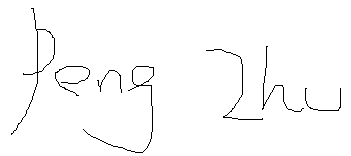 On behalf ofOn behalf ofOn behalf ofOn behalf ofOn behalf ofOn behalf ofOn behalf ofOn behalf ofOn behalf ofOn behalf ofOn behalf ofOn behalf ofOn behalf ofOn behalf ofOn behalf ofOn behalf ofOn behalf ofOn behalf ofOn behalf ofShenzhen Growatt New Energy Co., Ltd.Shenzhen Growatt New Energy Co., Ltd.Shenzhen Growatt New Energy Co., Ltd.Shenzhen Growatt New Energy Co., Ltd.Shenzhen Growatt New Energy Co., Ltd.Shenzhen Growatt New Energy Co., Ltd.Shenzhen Growatt New Energy Co., Ltd.Shenzhen Growatt New Energy Co., Ltd.Shenzhen Growatt New Energy Co., Ltd.Shenzhen Growatt New Energy Co., Ltd.Shenzhen Growatt New Energy Co., Ltd.Note that testing can be done by the Manufacturer of an individual component or by an external test house.Where parts of the testing are carried out by persons or organisations other than the Manufacturer then that person or organisation shall keep copies of all test records and results supplied to them to verify that the testing has been carried out by people with sufficient technical competency to carry out the tests.Note that testing can be done by the Manufacturer of an individual component or by an external test house.Where parts of the testing are carried out by persons or organisations other than the Manufacturer then that person or organisation shall keep copies of all test records and results supplied to them to verify that the testing has been carried out by people with sufficient technical competency to carry out the tests.Note that testing can be done by the Manufacturer of an individual component or by an external test house.Where parts of the testing are carried out by persons or organisations other than the Manufacturer then that person or organisation shall keep copies of all test records and results supplied to them to verify that the testing has been carried out by people with sufficient technical competency to carry out the tests.Note that testing can be done by the Manufacturer of an individual component or by an external test house.Where parts of the testing are carried out by persons or organisations other than the Manufacturer then that person or organisation shall keep copies of all test records and results supplied to them to verify that the testing has been carried out by people with sufficient technical competency to carry out the tests.Note that testing can be done by the Manufacturer of an individual component or by an external test house.Where parts of the testing are carried out by persons or organisations other than the Manufacturer then that person or organisation shall keep copies of all test records and results supplied to them to verify that the testing has been carried out by people with sufficient technical competency to carry out the tests.Note that testing can be done by the Manufacturer of an individual component or by an external test house.Where parts of the testing are carried out by persons or organisations other than the Manufacturer then that person or organisation shall keep copies of all test records and results supplied to them to verify that the testing has been carried out by people with sufficient technical competency to carry out the tests.Note that testing can be done by the Manufacturer of an individual component or by an external test house.Where parts of the testing are carried out by persons or organisations other than the Manufacturer then that person or organisation shall keep copies of all test records and results supplied to them to verify that the testing has been carried out by people with sufficient technical competency to carry out the tests.Note that testing can be done by the Manufacturer of an individual component or by an external test house.Where parts of the testing are carried out by persons or organisations other than the Manufacturer then that person or organisation shall keep copies of all test records and results supplied to them to verify that the testing has been carried out by people with sufficient technical competency to carry out the tests.Note that testing can be done by the Manufacturer of an individual component or by an external test house.Where parts of the testing are carried out by persons or organisations other than the Manufacturer then that person or organisation shall keep copies of all test records and results supplied to them to verify that the testing has been carried out by people with sufficient technical competency to carry out the tests.Note that testing can be done by the Manufacturer of an individual component or by an external test house.Where parts of the testing are carried out by persons or organisations other than the Manufacturer then that person or organisation shall keep copies of all test records and results supplied to them to verify that the testing has been carried out by people with sufficient technical competency to carry out the tests.Note that testing can be done by the Manufacturer of an individual component or by an external test house.Where parts of the testing are carried out by persons or organisations other than the Manufacturer then that person or organisation shall keep copies of all test records and results supplied to them to verify that the testing has been carried out by people with sufficient technical competency to carry out the tests.Note that testing can be done by the Manufacturer of an individual component or by an external test house.Where parts of the testing are carried out by persons or organisations other than the Manufacturer then that person or organisation shall keep copies of all test records and results supplied to them to verify that the testing has been carried out by people with sufficient technical competency to carry out the tests.Note that testing can be done by the Manufacturer of an individual component or by an external test house.Where parts of the testing are carried out by persons or organisations other than the Manufacturer then that person or organisation shall keep copies of all test records and results supplied to them to verify that the testing has been carried out by people with sufficient technical competency to carry out the tests.Note that testing can be done by the Manufacturer of an individual component or by an external test house.Where parts of the testing are carried out by persons or organisations other than the Manufacturer then that person or organisation shall keep copies of all test records and results supplied to them to verify that the testing has been carried out by people with sufficient technical competency to carry out the tests.Note that testing can be done by the Manufacturer of an individual component or by an external test house.Where parts of the testing are carried out by persons or organisations other than the Manufacturer then that person or organisation shall keep copies of all test records and results supplied to them to verify that the testing has been carried out by people with sufficient technical competency to carry out the tests.Note that testing can be done by the Manufacturer of an individual component or by an external test house.Where parts of the testing are carried out by persons or organisations other than the Manufacturer then that person or organisation shall keep copies of all test records and results supplied to them to verify that the testing has been carried out by people with sufficient technical competency to carry out the tests.Note that testing can be done by the Manufacturer of an individual component or by an external test house.Where parts of the testing are carried out by persons or organisations other than the Manufacturer then that person or organisation shall keep copies of all test records and results supplied to them to verify that the testing has been carried out by people with sufficient technical competency to carry out the tests.Note that testing can be done by the Manufacturer of an individual component or by an external test house.Where parts of the testing are carried out by persons or organisations other than the Manufacturer then that person or organisation shall keep copies of all test records and results supplied to them to verify that the testing has been carried out by people with sufficient technical competency to carry out the tests.Note that testing can be done by the Manufacturer of an individual component or by an external test house.Where parts of the testing are carried out by persons or organisations other than the Manufacturer then that person or organisation shall keep copies of all test records and results supplied to them to verify that the testing has been carried out by people with sufficient technical competency to carry out the tests.Note that testing can be done by the Manufacturer of an individual component or by an external test house.Where parts of the testing are carried out by persons or organisations other than the Manufacturer then that person or organisation shall keep copies of all test records and results supplied to them to verify that the testing has been carried out by people with sufficient technical competency to carry out the tests.Note that testing can be done by the Manufacturer of an individual component or by an external test house.Where parts of the testing are carried out by persons or organisations other than the Manufacturer then that person or organisation shall keep copies of all test records and results supplied to them to verify that the testing has been carried out by people with sufficient technical competency to carry out the tests.Note that testing can be done by the Manufacturer of an individual component or by an external test house.Where parts of the testing are carried out by persons or organisations other than the Manufacturer then that person or organisation shall keep copies of all test records and results supplied to them to verify that the testing has been carried out by people with sufficient technical competency to carry out the tests.Note that testing can be done by the Manufacturer of an individual component or by an external test house.Where parts of the testing are carried out by persons or organisations other than the Manufacturer then that person or organisation shall keep copies of all test records and results supplied to them to verify that the testing has been carried out by people with sufficient technical competency to carry out the tests.Note that testing can be done by the Manufacturer of an individual component or by an external test house.Where parts of the testing are carried out by persons or organisations other than the Manufacturer then that person or organisation shall keep copies of all test records and results supplied to them to verify that the testing has been carried out by people with sufficient technical competency to carry out the tests.Note that testing can be done by the Manufacturer of an individual component or by an external test house.Where parts of the testing are carried out by persons or organisations other than the Manufacturer then that person or organisation shall keep copies of all test records and results supplied to them to verify that the testing has been carried out by people with sufficient technical competency to carry out the tests.Note that testing can be done by the Manufacturer of an individual component or by an external test house.Where parts of the testing are carried out by persons or organisations other than the Manufacturer then that person or organisation shall keep copies of all test records and results supplied to them to verify that the testing has been carried out by people with sufficient technical competency to carry out the tests.Note that testing can be done by the Manufacturer of an individual component or by an external test house.Where parts of the testing are carried out by persons or organisations other than the Manufacturer then that person or organisation shall keep copies of all test records and results supplied to them to verify that the testing has been carried out by people with sufficient technical competency to carry out the tests.Note that testing can be done by the Manufacturer of an individual component or by an external test house.Where parts of the testing are carried out by persons or organisations other than the Manufacturer then that person or organisation shall keep copies of all test records and results supplied to them to verify that the testing has been carried out by people with sufficient technical competency to carry out the tests.Note that testing can be done by the Manufacturer of an individual component or by an external test house.Where parts of the testing are carried out by persons or organisations other than the Manufacturer then that person or organisation shall keep copies of all test records and results supplied to them to verify that the testing has been carried out by people with sufficient technical competency to carry out the tests.Note that testing can be done by the Manufacturer of an individual component or by an external test house.Where parts of the testing are carried out by persons or organisations other than the Manufacturer then that person or organisation shall keep copies of all test records and results supplied to them to verify that the testing has been carried out by people with sufficient technical competency to carry out the tests.Note that testing can be done by the Manufacturer of an individual component or by an external test house.Where parts of the testing are carried out by persons or organisations other than the Manufacturer then that person or organisation shall keep copies of all test records and results supplied to them to verify that the testing has been carried out by people with sufficient technical competency to carry out the tests.Note that testing can be done by the Manufacturer of an individual component or by an external test house.Where parts of the testing are carried out by persons or organisations other than the Manufacturer then that person or organisation shall keep copies of all test records and results supplied to them to verify that the testing has been carried out by people with sufficient technical competency to carry out the tests.Note that testing can be done by the Manufacturer of an individual component or by an external test house.Where parts of the testing are carried out by persons or organisations other than the Manufacturer then that person or organisation shall keep copies of all test records and results supplied to them to verify that the testing has been carried out by people with sufficient technical competency to carry out the tests.Note that testing can be done by the Manufacturer of an individual component or by an external test house.Where parts of the testing are carried out by persons or organisations other than the Manufacturer then that person or organisation shall keep copies of all test records and results supplied to them to verify that the testing has been carried out by people with sufficient technical competency to carry out the tests.Note that testing can be done by the Manufacturer of an individual component or by an external test house.Where parts of the testing are carried out by persons or organisations other than the Manufacturer then that person or organisation shall keep copies of all test records and results supplied to them to verify that the testing has been carried out by people with sufficient technical competency to carry out the tests.Note that testing can be done by the Manufacturer of an individual component or by an external test house.Where parts of the testing are carried out by persons or organisations other than the Manufacturer then that person or organisation shall keep copies of all test records and results supplied to them to verify that the testing has been carried out by people with sufficient technical competency to carry out the tests.Note that testing can be done by the Manufacturer of an individual component or by an external test house.Where parts of the testing are carried out by persons or organisations other than the Manufacturer then that person or organisation shall keep copies of all test records and results supplied to them to verify that the testing has been carried out by people with sufficient technical competency to carry out the tests.Note that testing can be done by the Manufacturer of an individual component or by an external test house.Where parts of the testing are carried out by persons or organisations other than the Manufacturer then that person or organisation shall keep copies of all test records and results supplied to them to verify that the testing has been carried out by people with sufficient technical competency to carry out the tests.Note that testing can be done by the Manufacturer of an individual component or by an external test house.Where parts of the testing are carried out by persons or organisations other than the Manufacturer then that person or organisation shall keep copies of all test records and results supplied to them to verify that the testing has been carried out by people with sufficient technical competency to carry out the tests.Note that testing can be done by the Manufacturer of an individual component or by an external test house.Where parts of the testing are carried out by persons or organisations other than the Manufacturer then that person or organisation shall keep copies of all test records and results supplied to them to verify that the testing has been carried out by people with sufficient technical competency to carry out the tests.Note that testing can be done by the Manufacturer of an individual component or by an external test house.Where parts of the testing are carried out by persons or organisations other than the Manufacturer then that person or organisation shall keep copies of all test records and results supplied to them to verify that the testing has been carried out by people with sufficient technical competency to carry out the tests.Note that testing can be done by the Manufacturer of an individual component or by an external test house.Where parts of the testing are carried out by persons or organisations other than the Manufacturer then that person or organisation shall keep copies of all test records and results supplied to them to verify that the testing has been carried out by people with sufficient technical competency to carry out the tests.Note that testing can be done by the Manufacturer of an individual component or by an external test house.Where parts of the testing are carried out by persons or organisations other than the Manufacturer then that person or organisation shall keep copies of all test records and results supplied to them to verify that the testing has been carried out by people with sufficient technical competency to carry out the tests.Note that testing can be done by the Manufacturer of an individual component or by an external test house.Where parts of the testing are carried out by persons or organisations other than the Manufacturer then that person or organisation shall keep copies of all test records and results supplied to them to verify that the testing has been carried out by people with sufficient technical competency to carry out the tests.Note that testing can be done by the Manufacturer of an individual component or by an external test house.Where parts of the testing are carried out by persons or organisations other than the Manufacturer then that person or organisation shall keep copies of all test records and results supplied to them to verify that the testing has been carried out by people with sufficient technical competency to carry out the tests.Note that testing can be done by the Manufacturer of an individual component or by an external test house.Where parts of the testing are carried out by persons or organisations other than the Manufacturer then that person or organisation shall keep copies of all test records and results supplied to them to verify that the testing has been carried out by people with sufficient technical competency to carry out the tests.Note that testing can be done by the Manufacturer of an individual component or by an external test house.Where parts of the testing are carried out by persons or organisations other than the Manufacturer then that person or organisation shall keep copies of all test records and results supplied to them to verify that the testing has been carried out by people with sufficient technical competency to carry out the tests.Note that testing can be done by the Manufacturer of an individual component or by an external test house.Where parts of the testing are carried out by persons or organisations other than the Manufacturer then that person or organisation shall keep copies of all test records and results supplied to them to verify that the testing has been carried out by people with sufficient technical competency to carry out the tests.Note that testing can be done by the Manufacturer of an individual component or by an external test house.Where parts of the testing are carried out by persons or organisations other than the Manufacturer then that person or organisation shall keep copies of all test records and results supplied to them to verify that the testing has been carried out by people with sufficient technical competency to carry out the tests.Note that testing can be done by the Manufacturer of an individual component or by an external test house.Where parts of the testing are carried out by persons or organisations other than the Manufacturer then that person or organisation shall keep copies of all test records and results supplied to them to verify that the testing has been carried out by people with sufficient technical competency to carry out the tests.Note that testing can be done by the Manufacturer of an individual component or by an external test house.Where parts of the testing are carried out by persons or organisations other than the Manufacturer then that person or organisation shall keep copies of all test records and results supplied to them to verify that the testing has been carried out by people with sufficient technical competency to carry out the tests.Note that testing can be done by the Manufacturer of an individual component or by an external test house.Where parts of the testing are carried out by persons or organisations other than the Manufacturer then that person or organisation shall keep copies of all test records and results supplied to them to verify that the testing has been carried out by people with sufficient technical competency to carry out the tests.Note that testing can be done by the Manufacturer of an individual component or by an external test house.Where parts of the testing are carried out by persons or organisations other than the Manufacturer then that person or organisation shall keep copies of all test records and results supplied to them to verify that the testing has been carried out by people with sufficient technical competency to carry out the tests.Note that testing can be done by the Manufacturer of an individual component or by an external test house.Where parts of the testing are carried out by persons or organisations other than the Manufacturer then that person or organisation shall keep copies of all test records and results supplied to them to verify that the testing has been carried out by people with sufficient technical competency to carry out the tests.1.Operating Range: This test should be carried out as specified in A.1.2.10.Active Power shall be recorded every second. The tests will verify that the Micro-generator can operate within the required ranges for the specified period of time. The Interface Protection shall be disabled during the tests. In case of a PV Micro-generator the PV primary source may be replaced by a DC source.In case of a full converter Micro-generator (eg wind) the primary source and the prime mover Inverter/rectifier may be replaced by a DC source.In case of a DFIG Micro-generator the mechanical drive system may be replaced by a test bench motor.1.Operating Range: This test should be carried out as specified in A.1.2.10.Active Power shall be recorded every second. The tests will verify that the Micro-generator can operate within the required ranges for the specified period of time. The Interface Protection shall be disabled during the tests. In case of a PV Micro-generator the PV primary source may be replaced by a DC source.In case of a full converter Micro-generator (eg wind) the primary source and the prime mover Inverter/rectifier may be replaced by a DC source.In case of a DFIG Micro-generator the mechanical drive system may be replaced by a test bench motor.1.Operating Range: This test should be carried out as specified in A.1.2.10.Active Power shall be recorded every second. The tests will verify that the Micro-generator can operate within the required ranges for the specified period of time. The Interface Protection shall be disabled during the tests. In case of a PV Micro-generator the PV primary source may be replaced by a DC source.In case of a full converter Micro-generator (eg wind) the primary source and the prime mover Inverter/rectifier may be replaced by a DC source.In case of a DFIG Micro-generator the mechanical drive system may be replaced by a test bench motor.1.Operating Range: This test should be carried out as specified in A.1.2.10.Active Power shall be recorded every second. The tests will verify that the Micro-generator can operate within the required ranges for the specified period of time. The Interface Protection shall be disabled during the tests. In case of a PV Micro-generator the PV primary source may be replaced by a DC source.In case of a full converter Micro-generator (eg wind) the primary source and the prime mover Inverter/rectifier may be replaced by a DC source.In case of a DFIG Micro-generator the mechanical drive system may be replaced by a test bench motor.1.Operating Range: This test should be carried out as specified in A.1.2.10.Active Power shall be recorded every second. The tests will verify that the Micro-generator can operate within the required ranges for the specified period of time. The Interface Protection shall be disabled during the tests. In case of a PV Micro-generator the PV primary source may be replaced by a DC source.In case of a full converter Micro-generator (eg wind) the primary source and the prime mover Inverter/rectifier may be replaced by a DC source.In case of a DFIG Micro-generator the mechanical drive system may be replaced by a test bench motor.1.Operating Range: This test should be carried out as specified in A.1.2.10.Active Power shall be recorded every second. The tests will verify that the Micro-generator can operate within the required ranges for the specified period of time. The Interface Protection shall be disabled during the tests. In case of a PV Micro-generator the PV primary source may be replaced by a DC source.In case of a full converter Micro-generator (eg wind) the primary source and the prime mover Inverter/rectifier may be replaced by a DC source.In case of a DFIG Micro-generator the mechanical drive system may be replaced by a test bench motor.1.Operating Range: This test should be carried out as specified in A.1.2.10.Active Power shall be recorded every second. The tests will verify that the Micro-generator can operate within the required ranges for the specified period of time. The Interface Protection shall be disabled during the tests. In case of a PV Micro-generator the PV primary source may be replaced by a DC source.In case of a full converter Micro-generator (eg wind) the primary source and the prime mover Inverter/rectifier may be replaced by a DC source.In case of a DFIG Micro-generator the mechanical drive system may be replaced by a test bench motor.1.Operating Range: This test should be carried out as specified in A.1.2.10.Active Power shall be recorded every second. The tests will verify that the Micro-generator can operate within the required ranges for the specified period of time. The Interface Protection shall be disabled during the tests. In case of a PV Micro-generator the PV primary source may be replaced by a DC source.In case of a full converter Micro-generator (eg wind) the primary source and the prime mover Inverter/rectifier may be replaced by a DC source.In case of a DFIG Micro-generator the mechanical drive system may be replaced by a test bench motor.1.Operating Range: This test should be carried out as specified in A.1.2.10.Active Power shall be recorded every second. The tests will verify that the Micro-generator can operate within the required ranges for the specified period of time. The Interface Protection shall be disabled during the tests. In case of a PV Micro-generator the PV primary source may be replaced by a DC source.In case of a full converter Micro-generator (eg wind) the primary source and the prime mover Inverter/rectifier may be replaced by a DC source.In case of a DFIG Micro-generator the mechanical drive system may be replaced by a test bench motor.1.Operating Range: This test should be carried out as specified in A.1.2.10.Active Power shall be recorded every second. The tests will verify that the Micro-generator can operate within the required ranges for the specified period of time. The Interface Protection shall be disabled during the tests. In case of a PV Micro-generator the PV primary source may be replaced by a DC source.In case of a full converter Micro-generator (eg wind) the primary source and the prime mover Inverter/rectifier may be replaced by a DC source.In case of a DFIG Micro-generator the mechanical drive system may be replaced by a test bench motor.1.Operating Range: This test should be carried out as specified in A.1.2.10.Active Power shall be recorded every second. The tests will verify that the Micro-generator can operate within the required ranges for the specified period of time. The Interface Protection shall be disabled during the tests. In case of a PV Micro-generator the PV primary source may be replaced by a DC source.In case of a full converter Micro-generator (eg wind) the primary source and the prime mover Inverter/rectifier may be replaced by a DC source.In case of a DFIG Micro-generator the mechanical drive system may be replaced by a test bench motor.1.Operating Range: This test should be carried out as specified in A.1.2.10.Active Power shall be recorded every second. The tests will verify that the Micro-generator can operate within the required ranges for the specified period of time. The Interface Protection shall be disabled during the tests. In case of a PV Micro-generator the PV primary source may be replaced by a DC source.In case of a full converter Micro-generator (eg wind) the primary source and the prime mover Inverter/rectifier may be replaced by a DC source.In case of a DFIG Micro-generator the mechanical drive system may be replaced by a test bench motor.1.Operating Range: This test should be carried out as specified in A.1.2.10.Active Power shall be recorded every second. The tests will verify that the Micro-generator can operate within the required ranges for the specified period of time. The Interface Protection shall be disabled during the tests. In case of a PV Micro-generator the PV primary source may be replaced by a DC source.In case of a full converter Micro-generator (eg wind) the primary source and the prime mover Inverter/rectifier may be replaced by a DC source.In case of a DFIG Micro-generator the mechanical drive system may be replaced by a test bench motor.1.Operating Range: This test should be carried out as specified in A.1.2.10.Active Power shall be recorded every second. The tests will verify that the Micro-generator can operate within the required ranges for the specified period of time. The Interface Protection shall be disabled during the tests. In case of a PV Micro-generator the PV primary source may be replaced by a DC source.In case of a full converter Micro-generator (eg wind) the primary source and the prime mover Inverter/rectifier may be replaced by a DC source.In case of a DFIG Micro-generator the mechanical drive system may be replaced by a test bench motor.1.Operating Range: This test should be carried out as specified in A.1.2.10.Active Power shall be recorded every second. The tests will verify that the Micro-generator can operate within the required ranges for the specified period of time. The Interface Protection shall be disabled during the tests. In case of a PV Micro-generator the PV primary source may be replaced by a DC source.In case of a full converter Micro-generator (eg wind) the primary source and the prime mover Inverter/rectifier may be replaced by a DC source.In case of a DFIG Micro-generator the mechanical drive system may be replaced by a test bench motor.1.Operating Range: This test should be carried out as specified in A.1.2.10.Active Power shall be recorded every second. The tests will verify that the Micro-generator can operate within the required ranges for the specified period of time. The Interface Protection shall be disabled during the tests. In case of a PV Micro-generator the PV primary source may be replaced by a DC source.In case of a full converter Micro-generator (eg wind) the primary source and the prime mover Inverter/rectifier may be replaced by a DC source.In case of a DFIG Micro-generator the mechanical drive system may be replaced by a test bench motor.1.Operating Range: This test should be carried out as specified in A.1.2.10.Active Power shall be recorded every second. The tests will verify that the Micro-generator can operate within the required ranges for the specified period of time. The Interface Protection shall be disabled during the tests. In case of a PV Micro-generator the PV primary source may be replaced by a DC source.In case of a full converter Micro-generator (eg wind) the primary source and the prime mover Inverter/rectifier may be replaced by a DC source.In case of a DFIG Micro-generator the mechanical drive system may be replaced by a test bench motor.1.Operating Range: This test should be carried out as specified in A.1.2.10.Active Power shall be recorded every second. The tests will verify that the Micro-generator can operate within the required ranges for the specified period of time. The Interface Protection shall be disabled during the tests. In case of a PV Micro-generator the PV primary source may be replaced by a DC source.In case of a full converter Micro-generator (eg wind) the primary source and the prime mover Inverter/rectifier may be replaced by a DC source.In case of a DFIG Micro-generator the mechanical drive system may be replaced by a test bench motor.1.Operating Range: This test should be carried out as specified in A.1.2.10.Active Power shall be recorded every second. The tests will verify that the Micro-generator can operate within the required ranges for the specified period of time. The Interface Protection shall be disabled during the tests. In case of a PV Micro-generator the PV primary source may be replaced by a DC source.In case of a full converter Micro-generator (eg wind) the primary source and the prime mover Inverter/rectifier may be replaced by a DC source.In case of a DFIG Micro-generator the mechanical drive system may be replaced by a test bench motor.1.Operating Range: This test should be carried out as specified in A.1.2.10.Active Power shall be recorded every second. The tests will verify that the Micro-generator can operate within the required ranges for the specified period of time. The Interface Protection shall be disabled during the tests. In case of a PV Micro-generator the PV primary source may be replaced by a DC source.In case of a full converter Micro-generator (eg wind) the primary source and the prime mover Inverter/rectifier may be replaced by a DC source.In case of a DFIG Micro-generator the mechanical drive system may be replaced by a test bench motor.1.Operating Range: This test should be carried out as specified in A.1.2.10.Active Power shall be recorded every second. The tests will verify that the Micro-generator can operate within the required ranges for the specified period of time. The Interface Protection shall be disabled during the tests. In case of a PV Micro-generator the PV primary source may be replaced by a DC source.In case of a full converter Micro-generator (eg wind) the primary source and the prime mover Inverter/rectifier may be replaced by a DC source.In case of a DFIG Micro-generator the mechanical drive system may be replaced by a test bench motor.1.Operating Range: This test should be carried out as specified in A.1.2.10.Active Power shall be recorded every second. The tests will verify that the Micro-generator can operate within the required ranges for the specified period of time. The Interface Protection shall be disabled during the tests. In case of a PV Micro-generator the PV primary source may be replaced by a DC source.In case of a full converter Micro-generator (eg wind) the primary source and the prime mover Inverter/rectifier may be replaced by a DC source.In case of a DFIG Micro-generator the mechanical drive system may be replaced by a test bench motor.1.Operating Range: This test should be carried out as specified in A.1.2.10.Active Power shall be recorded every second. The tests will verify that the Micro-generator can operate within the required ranges for the specified period of time. The Interface Protection shall be disabled during the tests. In case of a PV Micro-generator the PV primary source may be replaced by a DC source.In case of a full converter Micro-generator (eg wind) the primary source and the prime mover Inverter/rectifier may be replaced by a DC source.In case of a DFIG Micro-generator the mechanical drive system may be replaced by a test bench motor.1.Operating Range: This test should be carried out as specified in A.1.2.10.Active Power shall be recorded every second. The tests will verify that the Micro-generator can operate within the required ranges for the specified period of time. The Interface Protection shall be disabled during the tests. In case of a PV Micro-generator the PV primary source may be replaced by a DC source.In case of a full converter Micro-generator (eg wind) the primary source and the prime mover Inverter/rectifier may be replaced by a DC source.In case of a DFIG Micro-generator the mechanical drive system may be replaced by a test bench motor.1.Operating Range: This test should be carried out as specified in A.1.2.10.Active Power shall be recorded every second. The tests will verify that the Micro-generator can operate within the required ranges for the specified period of time. The Interface Protection shall be disabled during the tests. In case of a PV Micro-generator the PV primary source may be replaced by a DC source.In case of a full converter Micro-generator (eg wind) the primary source and the prime mover Inverter/rectifier may be replaced by a DC source.In case of a DFIG Micro-generator the mechanical drive system may be replaced by a test bench motor.1.Operating Range: This test should be carried out as specified in A.1.2.10.Active Power shall be recorded every second. The tests will verify that the Micro-generator can operate within the required ranges for the specified period of time. The Interface Protection shall be disabled during the tests. In case of a PV Micro-generator the PV primary source may be replaced by a DC source.In case of a full converter Micro-generator (eg wind) the primary source and the prime mover Inverter/rectifier may be replaced by a DC source.In case of a DFIG Micro-generator the mechanical drive system may be replaced by a test bench motor.1.Operating Range: This test should be carried out as specified in A.1.2.10.Active Power shall be recorded every second. The tests will verify that the Micro-generator can operate within the required ranges for the specified period of time. The Interface Protection shall be disabled during the tests. In case of a PV Micro-generator the PV primary source may be replaced by a DC source.In case of a full converter Micro-generator (eg wind) the primary source and the prime mover Inverter/rectifier may be replaced by a DC source.In case of a DFIG Micro-generator the mechanical drive system may be replaced by a test bench motor.1.Operating Range: This test should be carried out as specified in A.1.2.10.Active Power shall be recorded every second. The tests will verify that the Micro-generator can operate within the required ranges for the specified period of time. The Interface Protection shall be disabled during the tests. In case of a PV Micro-generator the PV primary source may be replaced by a DC source.In case of a full converter Micro-generator (eg wind) the primary source and the prime mover Inverter/rectifier may be replaced by a DC source.In case of a DFIG Micro-generator the mechanical drive system may be replaced by a test bench motor.1.Operating Range: This test should be carried out as specified in A.1.2.10.Active Power shall be recorded every second. The tests will verify that the Micro-generator can operate within the required ranges for the specified period of time. The Interface Protection shall be disabled during the tests. In case of a PV Micro-generator the PV primary source may be replaced by a DC source.In case of a full converter Micro-generator (eg wind) the primary source and the prime mover Inverter/rectifier may be replaced by a DC source.In case of a DFIG Micro-generator the mechanical drive system may be replaced by a test bench motor.1.Operating Range: This test should be carried out as specified in A.1.2.10.Active Power shall be recorded every second. The tests will verify that the Micro-generator can operate within the required ranges for the specified period of time. The Interface Protection shall be disabled during the tests. In case of a PV Micro-generator the PV primary source may be replaced by a DC source.In case of a full converter Micro-generator (eg wind) the primary source and the prime mover Inverter/rectifier may be replaced by a DC source.In case of a DFIG Micro-generator the mechanical drive system may be replaced by a test bench motor.1.Operating Range: This test should be carried out as specified in A.1.2.10.Active Power shall be recorded every second. The tests will verify that the Micro-generator can operate within the required ranges for the specified period of time. The Interface Protection shall be disabled during the tests. In case of a PV Micro-generator the PV primary source may be replaced by a DC source.In case of a full converter Micro-generator (eg wind) the primary source and the prime mover Inverter/rectifier may be replaced by a DC source.In case of a DFIG Micro-generator the mechanical drive system may be replaced by a test bench motor.1.Operating Range: This test should be carried out as specified in A.1.2.10.Active Power shall be recorded every second. The tests will verify that the Micro-generator can operate within the required ranges for the specified period of time. The Interface Protection shall be disabled during the tests. In case of a PV Micro-generator the PV primary source may be replaced by a DC source.In case of a full converter Micro-generator (eg wind) the primary source and the prime mover Inverter/rectifier may be replaced by a DC source.In case of a DFIG Micro-generator the mechanical drive system may be replaced by a test bench motor.1.Operating Range: This test should be carried out as specified in A.1.2.10.Active Power shall be recorded every second. The tests will verify that the Micro-generator can operate within the required ranges for the specified period of time. The Interface Protection shall be disabled during the tests. In case of a PV Micro-generator the PV primary source may be replaced by a DC source.In case of a full converter Micro-generator (eg wind) the primary source and the prime mover Inverter/rectifier may be replaced by a DC source.In case of a DFIG Micro-generator the mechanical drive system may be replaced by a test bench motor.1.Operating Range: This test should be carried out as specified in A.1.2.10.Active Power shall be recorded every second. The tests will verify that the Micro-generator can operate within the required ranges for the specified period of time. The Interface Protection shall be disabled during the tests. In case of a PV Micro-generator the PV primary source may be replaced by a DC source.In case of a full converter Micro-generator (eg wind) the primary source and the prime mover Inverter/rectifier may be replaced by a DC source.In case of a DFIG Micro-generator the mechanical drive system may be replaced by a test bench motor.1.Operating Range: This test should be carried out as specified in A.1.2.10.Active Power shall be recorded every second. The tests will verify that the Micro-generator can operate within the required ranges for the specified period of time. The Interface Protection shall be disabled during the tests. In case of a PV Micro-generator the PV primary source may be replaced by a DC source.In case of a full converter Micro-generator (eg wind) the primary source and the prime mover Inverter/rectifier may be replaced by a DC source.In case of a DFIG Micro-generator the mechanical drive system may be replaced by a test bench motor.1.Operating Range: This test should be carried out as specified in A.1.2.10.Active Power shall be recorded every second. The tests will verify that the Micro-generator can operate within the required ranges for the specified period of time. The Interface Protection shall be disabled during the tests. In case of a PV Micro-generator the PV primary source may be replaced by a DC source.In case of a full converter Micro-generator (eg wind) the primary source and the prime mover Inverter/rectifier may be replaced by a DC source.In case of a DFIG Micro-generator the mechanical drive system may be replaced by a test bench motor.1.Operating Range: This test should be carried out as specified in A.1.2.10.Active Power shall be recorded every second. The tests will verify that the Micro-generator can operate within the required ranges for the specified period of time. The Interface Protection shall be disabled during the tests. In case of a PV Micro-generator the PV primary source may be replaced by a DC source.In case of a full converter Micro-generator (eg wind) the primary source and the prime mover Inverter/rectifier may be replaced by a DC source.In case of a DFIG Micro-generator the mechanical drive system may be replaced by a test bench motor.1.Operating Range: This test should be carried out as specified in A.1.2.10.Active Power shall be recorded every second. The tests will verify that the Micro-generator can operate within the required ranges for the specified period of time. The Interface Protection shall be disabled during the tests. In case of a PV Micro-generator the PV primary source may be replaced by a DC source.In case of a full converter Micro-generator (eg wind) the primary source and the prime mover Inverter/rectifier may be replaced by a DC source.In case of a DFIG Micro-generator the mechanical drive system may be replaced by a test bench motor.1.Operating Range: This test should be carried out as specified in A.1.2.10.Active Power shall be recorded every second. The tests will verify that the Micro-generator can operate within the required ranges for the specified period of time. The Interface Protection shall be disabled during the tests. In case of a PV Micro-generator the PV primary source may be replaced by a DC source.In case of a full converter Micro-generator (eg wind) the primary source and the prime mover Inverter/rectifier may be replaced by a DC source.In case of a DFIG Micro-generator the mechanical drive system may be replaced by a test bench motor.1.Operating Range: This test should be carried out as specified in A.1.2.10.Active Power shall be recorded every second. The tests will verify that the Micro-generator can operate within the required ranges for the specified period of time. The Interface Protection shall be disabled during the tests. In case of a PV Micro-generator the PV primary source may be replaced by a DC source.In case of a full converter Micro-generator (eg wind) the primary source and the prime mover Inverter/rectifier may be replaced by a DC source.In case of a DFIG Micro-generator the mechanical drive system may be replaced by a test bench motor.1.Operating Range: This test should be carried out as specified in A.1.2.10.Active Power shall be recorded every second. The tests will verify that the Micro-generator can operate within the required ranges for the specified period of time. The Interface Protection shall be disabled during the tests. In case of a PV Micro-generator the PV primary source may be replaced by a DC source.In case of a full converter Micro-generator (eg wind) the primary source and the prime mover Inverter/rectifier may be replaced by a DC source.In case of a DFIG Micro-generator the mechanical drive system may be replaced by a test bench motor.1.Operating Range: This test should be carried out as specified in A.1.2.10.Active Power shall be recorded every second. The tests will verify that the Micro-generator can operate within the required ranges for the specified period of time. The Interface Protection shall be disabled during the tests. In case of a PV Micro-generator the PV primary source may be replaced by a DC source.In case of a full converter Micro-generator (eg wind) the primary source and the prime mover Inverter/rectifier may be replaced by a DC source.In case of a DFIG Micro-generator the mechanical drive system may be replaced by a test bench motor.1.Operating Range: This test should be carried out as specified in A.1.2.10.Active Power shall be recorded every second. The tests will verify that the Micro-generator can operate within the required ranges for the specified period of time. The Interface Protection shall be disabled during the tests. In case of a PV Micro-generator the PV primary source may be replaced by a DC source.In case of a full converter Micro-generator (eg wind) the primary source and the prime mover Inverter/rectifier may be replaced by a DC source.In case of a DFIG Micro-generator the mechanical drive system may be replaced by a test bench motor.1.Operating Range: This test should be carried out as specified in A.1.2.10.Active Power shall be recorded every second. The tests will verify that the Micro-generator can operate within the required ranges for the specified period of time. The Interface Protection shall be disabled during the tests. In case of a PV Micro-generator the PV primary source may be replaced by a DC source.In case of a full converter Micro-generator (eg wind) the primary source and the prime mover Inverter/rectifier may be replaced by a DC source.In case of a DFIG Micro-generator the mechanical drive system may be replaced by a test bench motor.1.Operating Range: This test should be carried out as specified in A.1.2.10.Active Power shall be recorded every second. The tests will verify that the Micro-generator can operate within the required ranges for the specified period of time. The Interface Protection shall be disabled during the tests. In case of a PV Micro-generator the PV primary source may be replaced by a DC source.In case of a full converter Micro-generator (eg wind) the primary source and the prime mover Inverter/rectifier may be replaced by a DC source.In case of a DFIG Micro-generator the mechanical drive system may be replaced by a test bench motor.1.Operating Range: This test should be carried out as specified in A.1.2.10.Active Power shall be recorded every second. The tests will verify that the Micro-generator can operate within the required ranges for the specified period of time. The Interface Protection shall be disabled during the tests. In case of a PV Micro-generator the PV primary source may be replaced by a DC source.In case of a full converter Micro-generator (eg wind) the primary source and the prime mover Inverter/rectifier may be replaced by a DC source.In case of a DFIG Micro-generator the mechanical drive system may be replaced by a test bench motor.1.Operating Range: This test should be carried out as specified in A.1.2.10.Active Power shall be recorded every second. The tests will verify that the Micro-generator can operate within the required ranges for the specified period of time. The Interface Protection shall be disabled during the tests. In case of a PV Micro-generator the PV primary source may be replaced by a DC source.In case of a full converter Micro-generator (eg wind) the primary source and the prime mover Inverter/rectifier may be replaced by a DC source.In case of a DFIG Micro-generator the mechanical drive system may be replaced by a test bench motor.1.Operating Range: This test should be carried out as specified in A.1.2.10.Active Power shall be recorded every second. The tests will verify that the Micro-generator can operate within the required ranges for the specified period of time. The Interface Protection shall be disabled during the tests. In case of a PV Micro-generator the PV primary source may be replaced by a DC source.In case of a full converter Micro-generator (eg wind) the primary source and the prime mover Inverter/rectifier may be replaced by a DC source.In case of a DFIG Micro-generator the mechanical drive system may be replaced by a test bench motor.1.Operating Range: This test should be carried out as specified in A.1.2.10.Active Power shall be recorded every second. The tests will verify that the Micro-generator can operate within the required ranges for the specified period of time. The Interface Protection shall be disabled during the tests. In case of a PV Micro-generator the PV primary source may be replaced by a DC source.In case of a full converter Micro-generator (eg wind) the primary source and the prime mover Inverter/rectifier may be replaced by a DC source.In case of a DFIG Micro-generator the mechanical drive system may be replaced by a test bench motor.1.Operating Range: This test should be carried out as specified in A.1.2.10.Active Power shall be recorded every second. The tests will verify that the Micro-generator can operate within the required ranges for the specified period of time. The Interface Protection shall be disabled during the tests. In case of a PV Micro-generator the PV primary source may be replaced by a DC source.In case of a full converter Micro-generator (eg wind) the primary source and the prime mover Inverter/rectifier may be replaced by a DC source.In case of a DFIG Micro-generator the mechanical drive system may be replaced by a test bench motor.1.Operating Range: This test should be carried out as specified in A.1.2.10.Active Power shall be recorded every second. The tests will verify that the Micro-generator can operate within the required ranges for the specified period of time. The Interface Protection shall be disabled during the tests. In case of a PV Micro-generator the PV primary source may be replaced by a DC source.In case of a full converter Micro-generator (eg wind) the primary source and the prime mover Inverter/rectifier may be replaced by a DC source.In case of a DFIG Micro-generator the mechanical drive system may be replaced by a test bench motor.1.Operating Range: This test should be carried out as specified in A.1.2.10.Active Power shall be recorded every second. The tests will verify that the Micro-generator can operate within the required ranges for the specified period of time. The Interface Protection shall be disabled during the tests. In case of a PV Micro-generator the PV primary source may be replaced by a DC source.In case of a full converter Micro-generator (eg wind) the primary source and the prime mover Inverter/rectifier may be replaced by a DC source.In case of a DFIG Micro-generator the mechanical drive system may be replaced by a test bench motor.1.Operating Range: This test should be carried out as specified in A.1.2.10.Active Power shall be recorded every second. The tests will verify that the Micro-generator can operate within the required ranges for the specified period of time. The Interface Protection shall be disabled during the tests. In case of a PV Micro-generator the PV primary source may be replaced by a DC source.In case of a full converter Micro-generator (eg wind) the primary source and the prime mover Inverter/rectifier may be replaced by a DC source.In case of a DFIG Micro-generator the mechanical drive system may be replaced by a test bench motor.1.Operating Range: This test should be carried out as specified in A.1.2.10.Active Power shall be recorded every second. The tests will verify that the Micro-generator can operate within the required ranges for the specified period of time. The Interface Protection shall be disabled during the tests. In case of a PV Micro-generator the PV primary source may be replaced by a DC source.In case of a full converter Micro-generator (eg wind) the primary source and the prime mover Inverter/rectifier may be replaced by a DC source.In case of a DFIG Micro-generator the mechanical drive system may be replaced by a test bench motor.Test 1Voltage = 85% of nominal (195.5 V),Frequency = 47 Hz,Power Factor = 1,Period of test 20 sTest 1Voltage = 85% of nominal (195.5 V),Frequency = 47 Hz,Power Factor = 1,Period of test 20 sTest 1Voltage = 85% of nominal (195.5 V),Frequency = 47 Hz,Power Factor = 1,Period of test 20 sTest 1Voltage = 85% of nominal (195.5 V),Frequency = 47 Hz,Power Factor = 1,Period of test 20 sTest 1Voltage = 85% of nominal (195.5 V),Frequency = 47 Hz,Power Factor = 1,Period of test 20 sTest 1Voltage = 85% of nominal (195.5 V),Frequency = 47 Hz,Power Factor = 1,Period of test 20 sTest 1Voltage = 85% of nominal (195.5 V),Frequency = 47 Hz,Power Factor = 1,Period of test 20 sTest 1Voltage = 85% of nominal (195.5 V),Frequency = 47 Hz,Power Factor = 1,Period of test 20 sTest 1Voltage = 85% of nominal (195.5 V),Frequency = 47 Hz,Power Factor = 1,Period of test 20 sTest 1Voltage = 85% of nominal (195.5 V),Frequency = 47 Hz,Power Factor = 1,Period of test 20 sTest 1Voltage = 85% of nominal (195.5 V),Frequency = 47 Hz,Power Factor = 1,Period of test 20 sTest 1Voltage = 85% of nominal (195.5 V),Frequency = 47 Hz,Power Factor = 1,Period of test 20 sTest 1Voltage = 85% of nominal (195.5 V),Frequency = 47 Hz,Power Factor = 1,Period of test 20 sTest 1Voltage = 85% of nominal (195.5 V),Frequency = 47 Hz,Power Factor = 1,Period of test 20 sTest 1Voltage = 85% of nominal (195.5 V),Frequency = 47 Hz,Power Factor = 1,Period of test 20 sTest 1Voltage = 85% of nominal (195.5 V),Frequency = 47 Hz,Power Factor = 1,Period of test 20 sTest 1Voltage = 85% of nominal (195.5 V),Frequency = 47 Hz,Power Factor = 1,Period of test 20 sTest 1Voltage = 85% of nominal (195.5 V),Frequency = 47 Hz,Power Factor = 1,Period of test 20 sTest 1Voltage = 85% of nominal (195.5 V),Frequency = 47 Hz,Power Factor = 1,Period of test 20 sTest 1Voltage = 85% of nominal (195.5 V),Frequency = 47 Hz,Power Factor = 1,Period of test 20 sTest 1Voltage = 85% of nominal (195.5 V),Frequency = 47 Hz,Power Factor = 1,Period of test 20 sTest 1Voltage = 85% of nominal (195.5 V),Frequency = 47 Hz,Power Factor = 1,Period of test 20 sTest 1Voltage = 85% of nominal (195.5 V),Frequency = 47 Hz,Power Factor = 1,Period of test 20 sTest 1Voltage = 85% of nominal (195.5 V),Frequency = 47 Hz,Power Factor = 1,Period of test 20 sTest 1Voltage = 85% of nominal (195.5 V),Frequency = 47 Hz,Power Factor = 1,Period of test 20 sTest 1Voltage = 85% of nominal (195.5 V),Frequency = 47 Hz,Power Factor = 1,Period of test 20 sTest 2Voltage = 85% of nominal (195.5 V)Frequency = 47.5 HzPower factor = 1Period of test 90 minutesTest 2Voltage = 85% of nominal (195.5 V)Frequency = 47.5 HzPower factor = 1Period of test 90 minutesTest 2Voltage = 85% of nominal (195.5 V)Frequency = 47.5 HzPower factor = 1Period of test 90 minutesTest 2Voltage = 85% of nominal (195.5 V)Frequency = 47.5 HzPower factor = 1Period of test 90 minutesTest 2Voltage = 85% of nominal (195.5 V)Frequency = 47.5 HzPower factor = 1Period of test 90 minutesTest 2Voltage = 85% of nominal (195.5 V)Frequency = 47.5 HzPower factor = 1Period of test 90 minutesTest 2Voltage = 85% of nominal (195.5 V)Frequency = 47.5 HzPower factor = 1Period of test 90 minutesTest 2Voltage = 85% of nominal (195.5 V)Frequency = 47.5 HzPower factor = 1Period of test 90 minutesTest 2Voltage = 85% of nominal (195.5 V)Frequency = 47.5 HzPower factor = 1Period of test 90 minutesTest 2Voltage = 85% of nominal (195.5 V)Frequency = 47.5 HzPower factor = 1Period of test 90 minutesTest 2Voltage = 85% of nominal (195.5 V)Frequency = 47.5 HzPower factor = 1Period of test 90 minutesTest 2Voltage = 85% of nominal (195.5 V)Frequency = 47.5 HzPower factor = 1Period of test 90 minutesTest 2Voltage = 85% of nominal (195.5 V)Frequency = 47.5 HzPower factor = 1Period of test 90 minutesTest 2Voltage = 85% of nominal (195.5 V)Frequency = 47.5 HzPower factor = 1Period of test 90 minutesTest 2Voltage = 85% of nominal (195.5 V)Frequency = 47.5 HzPower factor = 1Period of test 90 minutesTest 2Voltage = 85% of nominal (195.5 V)Frequency = 47.5 HzPower factor = 1Period of test 90 minutesTest 2Voltage = 85% of nominal (195.5 V)Frequency = 47.5 HzPower factor = 1Period of test 90 minutesTest 2Voltage = 85% of nominal (195.5 V)Frequency = 47.5 HzPower factor = 1Period of test 90 minutesTest 2Voltage = 85% of nominal (195.5 V)Frequency = 47.5 HzPower factor = 1Period of test 90 minutesTest 2Voltage = 85% of nominal (195.5 V)Frequency = 47.5 HzPower factor = 1Period of test 90 minutesTest 2Voltage = 85% of nominal (195.5 V)Frequency = 47.5 HzPower factor = 1Period of test 90 minutesTest 2Voltage = 85% of nominal (195.5 V)Frequency = 47.5 HzPower factor = 1Period of test 90 minutesTest 2Voltage = 85% of nominal (195.5 V)Frequency = 47.5 HzPower factor = 1Period of test 90 minutesTest 2Voltage = 85% of nominal (195.5 V)Frequency = 47.5 HzPower factor = 1Period of test 90 minutesTest 2Voltage = 85% of nominal (195.5 V)Frequency = 47.5 HzPower factor = 1Period of test 90 minutesTest 2Voltage = 85% of nominal (195.5 V)Frequency = 47.5 HzPower factor = 1Period of test 90 minutesTest 3Voltage = 110% of nominal (253 V).  Frequency = 51.5 HzPower factor = 1Period of test 90 minutesTest 3Voltage = 110% of nominal (253 V).  Frequency = 51.5 HzPower factor = 1Period of test 90 minutesTest 3Voltage = 110% of nominal (253 V).  Frequency = 51.5 HzPower factor = 1Period of test 90 minutesTest 3Voltage = 110% of nominal (253 V).  Frequency = 51.5 HzPower factor = 1Period of test 90 minutesTest 3Voltage = 110% of nominal (253 V).  Frequency = 51.5 HzPower factor = 1Period of test 90 minutesTest 3Voltage = 110% of nominal (253 V).  Frequency = 51.5 HzPower factor = 1Period of test 90 minutesTest 3Voltage = 110% of nominal (253 V).  Frequency = 51.5 HzPower factor = 1Period of test 90 minutesTest 3Voltage = 110% of nominal (253 V).  Frequency = 51.5 HzPower factor = 1Period of test 90 minutesTest 3Voltage = 110% of nominal (253 V).  Frequency = 51.5 HzPower factor = 1Period of test 90 minutesTest 3Voltage = 110% of nominal (253 V).  Frequency = 51.5 HzPower factor = 1Period of test 90 minutesTest 3Voltage = 110% of nominal (253 V).  Frequency = 51.5 HzPower factor = 1Period of test 90 minutesTest 3Voltage = 110% of nominal (253 V).  Frequency = 51.5 HzPower factor = 1Period of test 90 minutesTest 3Voltage = 110% of nominal (253 V).  Frequency = 51.5 HzPower factor = 1Period of test 90 minutesTest 3Voltage = 110% of nominal (253 V).  Frequency = 51.5 HzPower factor = 1Period of test 90 minutesTest 3Voltage = 110% of nominal (253 V).  Frequency = 51.5 HzPower factor = 1Period of test 90 minutesTest 3Voltage = 110% of nominal (253 V).  Frequency = 51.5 HzPower factor = 1Period of test 90 minutesTest 3Voltage = 110% of nominal (253 V).  Frequency = 51.5 HzPower factor = 1Period of test 90 minutesTest 3Voltage = 110% of nominal (253 V).  Frequency = 51.5 HzPower factor = 1Period of test 90 minutesTest 3Voltage = 110% of nominal (253 V).  Frequency = 51.5 HzPower factor = 1Period of test 90 minutesTest 3Voltage = 110% of nominal (253 V).  Frequency = 51.5 HzPower factor = 1Period of test 90 minutesTest 3Voltage = 110% of nominal (253 V).  Frequency = 51.5 HzPower factor = 1Period of test 90 minutesTest 3Voltage = 110% of nominal (253 V).  Frequency = 51.5 HzPower factor = 1Period of test 90 minutesTest 3Voltage = 110% of nominal (253 V).  Frequency = 51.5 HzPower factor = 1Period of test 90 minutesTest 3Voltage = 110% of nominal (253 V).  Frequency = 51.5 HzPower factor = 1Period of test 90 minutesTest 3Voltage = 110% of nominal (253 V).  Frequency = 51.5 HzPower factor = 1Period of test 90 minutesTest 3Voltage = 110% of nominal (253 V).  Frequency = 51.5 HzPower factor = 1Period of test 90 minutesTest 4Voltage = 110% of nominal (253 V).  Frequency = 52.0 HzPower factor = 1Period of test 15 minutesTest 4Voltage = 110% of nominal (253 V).  Frequency = 52.0 HzPower factor = 1Period of test 15 minutesTest 4Voltage = 110% of nominal (253 V).  Frequency = 52.0 HzPower factor = 1Period of test 15 minutesTest 4Voltage = 110% of nominal (253 V).  Frequency = 52.0 HzPower factor = 1Period of test 15 minutesTest 4Voltage = 110% of nominal (253 V).  Frequency = 52.0 HzPower factor = 1Period of test 15 minutesTest 4Voltage = 110% of nominal (253 V).  Frequency = 52.0 HzPower factor = 1Period of test 15 minutesTest 4Voltage = 110% of nominal (253 V).  Frequency = 52.0 HzPower factor = 1Period of test 15 minutesTest 4Voltage = 110% of nominal (253 V).  Frequency = 52.0 HzPower factor = 1Period of test 15 minutesTest 4Voltage = 110% of nominal (253 V).  Frequency = 52.0 HzPower factor = 1Period of test 15 minutesTest 4Voltage = 110% of nominal (253 V).  Frequency = 52.0 HzPower factor = 1Period of test 15 minutesTest 4Voltage = 110% of nominal (253 V).  Frequency = 52.0 HzPower factor = 1Period of test 15 minutesTest 4Voltage = 110% of nominal (253 V).  Frequency = 52.0 HzPower factor = 1Period of test 15 minutesTest 4Voltage = 110% of nominal (253 V).  Frequency = 52.0 HzPower factor = 1Period of test 15 minutesTest 4Voltage = 110% of nominal (253 V).  Frequency = 52.0 HzPower factor = 1Period of test 15 minutesTest 4Voltage = 110% of nominal (253 V).  Frequency = 52.0 HzPower factor = 1Period of test 15 minutesTest 4Voltage = 110% of nominal (253 V).  Frequency = 52.0 HzPower factor = 1Period of test 15 minutesTest 4Voltage = 110% of nominal (253 V).  Frequency = 52.0 HzPower factor = 1Period of test 15 minutesTest 4Voltage = 110% of nominal (253 V).  Frequency = 52.0 HzPower factor = 1Period of test 15 minutesTest 4Voltage = 110% of nominal (253 V).  Frequency = 52.0 HzPower factor = 1Period of test 15 minutesTest 4Voltage = 110% of nominal (253 V).  Frequency = 52.0 HzPower factor = 1Period of test 15 minutesTest 4Voltage = 110% of nominal (253 V).  Frequency = 52.0 HzPower factor = 1Period of test 15 minutesTest 4Voltage = 110% of nominal (253 V).  Frequency = 52.0 HzPower factor = 1Period of test 15 minutesTest 4Voltage = 110% of nominal (253 V).  Frequency = 52.0 HzPower factor = 1Period of test 15 minutesTest 4Voltage = 110% of nominal (253 V).  Frequency = 52.0 HzPower factor = 1Period of test 15 minutesTest 4Voltage = 110% of nominal (253 V).  Frequency = 52.0 HzPower factor = 1Period of test 15 minutesTest 4Voltage = 110% of nominal (253 V).  Frequency = 52.0 HzPower factor = 1Period of test 15 minutesTest 5 Voltage = 100% of nominal (230 V),Frequency = 50.0 Hz, Power Factor = 1, Period of test = 90 minutesTest 5 Voltage = 100% of nominal (230 V),Frequency = 50.0 Hz, Power Factor = 1, Period of test = 90 minutesTest 5 Voltage = 100% of nominal (230 V),Frequency = 50.0 Hz, Power Factor = 1, Period of test = 90 minutesTest 5 Voltage = 100% of nominal (230 V),Frequency = 50.0 Hz, Power Factor = 1, Period of test = 90 minutesTest 5 Voltage = 100% of nominal (230 V),Frequency = 50.0 Hz, Power Factor = 1, Period of test = 90 minutesTest 5 Voltage = 100% of nominal (230 V),Frequency = 50.0 Hz, Power Factor = 1, Period of test = 90 minutesTest 5 Voltage = 100% of nominal (230 V),Frequency = 50.0 Hz, Power Factor = 1, Period of test = 90 minutesTest 5 Voltage = 100% of nominal (230 V),Frequency = 50.0 Hz, Power Factor = 1, Period of test = 90 minutesTest 5 Voltage = 100% of nominal (230 V),Frequency = 50.0 Hz, Power Factor = 1, Period of test = 90 minutesTest 5 Voltage = 100% of nominal (230 V),Frequency = 50.0 Hz, Power Factor = 1, Period of test = 90 minutesTest 5 Voltage = 100% of nominal (230 V),Frequency = 50.0 Hz, Power Factor = 1, Period of test = 90 minutesTest 5 Voltage = 100% of nominal (230 V),Frequency = 50.0 Hz, Power Factor = 1, Period of test = 90 minutesTest 5 Voltage = 100% of nominal (230 V),Frequency = 50.0 Hz, Power Factor = 1, Period of test = 90 minutesTest 5 Voltage = 100% of nominal (230 V),Frequency = 50.0 Hz, Power Factor = 1, Period of test = 90 minutesTest 5 Voltage = 100% of nominal (230 V),Frequency = 50.0 Hz, Power Factor = 1, Period of test = 90 minutesTest 5 Voltage = 100% of nominal (230 V),Frequency = 50.0 Hz, Power Factor = 1, Period of test = 90 minutesTest 5 Voltage = 100% of nominal (230 V),Frequency = 50.0 Hz, Power Factor = 1, Period of test = 90 minutesTest 5 Voltage = 100% of nominal (230 V),Frequency = 50.0 Hz, Power Factor = 1, Period of test = 90 minutesTest 5 Voltage = 100% of nominal (230 V),Frequency = 50.0 Hz, Power Factor = 1, Period of test = 90 minutesTest 5 Voltage = 100% of nominal (230 V),Frequency = 50.0 Hz, Power Factor = 1, Period of test = 90 minutesTest 5 Voltage = 100% of nominal (230 V),Frequency = 50.0 Hz, Power Factor = 1, Period of test = 90 minutesTest 5 Voltage = 100% of nominal (230 V),Frequency = 50.0 Hz, Power Factor = 1, Period of test = 90 minutesTest 5 Voltage = 100% of nominal (230 V),Frequency = 50.0 Hz, Power Factor = 1, Period of test = 90 minutesTest 5 Voltage = 100% of nominal (230 V),Frequency = 50.0 Hz, Power Factor = 1, Period of test = 90 minutesTest 5 Voltage = 100% of nominal (230 V),Frequency = 50.0 Hz, Power Factor = 1, Period of test = 90 minutesTest 5 Voltage = 100% of nominal (230 V),Frequency = 50.0 Hz, Power Factor = 1, Period of test = 90 minutesTest 6 RoCoF withstandConfirm that the Power Generating Module is capable of staying connected to the Distribution Network and operate at rates of change of frequency up to 1 Hzs-1 as measured over a period of 500 ms. Note that this is not expected to be demonstrated on site.Test 6 RoCoF withstandConfirm that the Power Generating Module is capable of staying connected to the Distribution Network and operate at rates of change of frequency up to 1 Hzs-1 as measured over a period of 500 ms. Note that this is not expected to be demonstrated on site.Test 6 RoCoF withstandConfirm that the Power Generating Module is capable of staying connected to the Distribution Network and operate at rates of change of frequency up to 1 Hzs-1 as measured over a period of 500 ms. Note that this is not expected to be demonstrated on site.Test 6 RoCoF withstandConfirm that the Power Generating Module is capable of staying connected to the Distribution Network and operate at rates of change of frequency up to 1 Hzs-1 as measured over a period of 500 ms. Note that this is not expected to be demonstrated on site.Test 6 RoCoF withstandConfirm that the Power Generating Module is capable of staying connected to the Distribution Network and operate at rates of change of frequency up to 1 Hzs-1 as measured over a period of 500 ms. Note that this is not expected to be demonstrated on site.Test 6 RoCoF withstandConfirm that the Power Generating Module is capable of staying connected to the Distribution Network and operate at rates of change of frequency up to 1 Hzs-1 as measured over a period of 500 ms. Note that this is not expected to be demonstrated on site.Test 6 RoCoF withstandConfirm that the Power Generating Module is capable of staying connected to the Distribution Network and operate at rates of change of frequency up to 1 Hzs-1 as measured over a period of 500 ms. Note that this is not expected to be demonstrated on site.Test 6 RoCoF withstandConfirm that the Power Generating Module is capable of staying connected to the Distribution Network and operate at rates of change of frequency up to 1 Hzs-1 as measured over a period of 500 ms. Note that this is not expected to be demonstrated on site.Test 6 RoCoF withstandConfirm that the Power Generating Module is capable of staying connected to the Distribution Network and operate at rates of change of frequency up to 1 Hzs-1 as measured over a period of 500 ms. Note that this is not expected to be demonstrated on site.Test 6 RoCoF withstandConfirm that the Power Generating Module is capable of staying connected to the Distribution Network and operate at rates of change of frequency up to 1 Hzs-1 as measured over a period of 500 ms. Note that this is not expected to be demonstrated on site.Test 6 RoCoF withstandConfirm that the Power Generating Module is capable of staying connected to the Distribution Network and operate at rates of change of frequency up to 1 Hzs-1 as measured over a period of 500 ms. Note that this is not expected to be demonstrated on site.Test 6 RoCoF withstandConfirm that the Power Generating Module is capable of staying connected to the Distribution Network and operate at rates of change of frequency up to 1 Hzs-1 as measured over a period of 500 ms. Note that this is not expected to be demonstrated on site.Test 6 RoCoF withstandConfirm that the Power Generating Module is capable of staying connected to the Distribution Network and operate at rates of change of frequency up to 1 Hzs-1 as measured over a period of 500 ms. Note that this is not expected to be demonstrated on site.Test 6 RoCoF withstandConfirm that the Power Generating Module is capable of staying connected to the Distribution Network and operate at rates of change of frequency up to 1 Hzs-1 as measured over a period of 500 ms. Note that this is not expected to be demonstrated on site.Test 6 RoCoF withstandConfirm that the Power Generating Module is capable of staying connected to the Distribution Network and operate at rates of change of frequency up to 1 Hzs-1 as measured over a period of 500 ms. Note that this is not expected to be demonstrated on site.Test 6 RoCoF withstandConfirm that the Power Generating Module is capable of staying connected to the Distribution Network and operate at rates of change of frequency up to 1 Hzs-1 as measured over a period of 500 ms. Note that this is not expected to be demonstrated on site.Test 6 RoCoF withstandConfirm that the Power Generating Module is capable of staying connected to the Distribution Network and operate at rates of change of frequency up to 1 Hzs-1 as measured over a period of 500 ms. Note that this is not expected to be demonstrated on site.Test 6 RoCoF withstandConfirm that the Power Generating Module is capable of staying connected to the Distribution Network and operate at rates of change of frequency up to 1 Hzs-1 as measured over a period of 500 ms. Note that this is not expected to be demonstrated on site.Test 6 RoCoF withstandConfirm that the Power Generating Module is capable of staying connected to the Distribution Network and operate at rates of change of frequency up to 1 Hzs-1 as measured over a period of 500 ms. Note that this is not expected to be demonstrated on site.Test 6 RoCoF withstandConfirm that the Power Generating Module is capable of staying connected to the Distribution Network and operate at rates of change of frequency up to 1 Hzs-1 as measured over a period of 500 ms. Note that this is not expected to be demonstrated on site.Test 6 RoCoF withstandConfirm that the Power Generating Module is capable of staying connected to the Distribution Network and operate at rates of change of frequency up to 1 Hzs-1 as measured over a period of 500 ms. Note that this is not expected to be demonstrated on site.Test 6 RoCoF withstandConfirm that the Power Generating Module is capable of staying connected to the Distribution Network and operate at rates of change of frequency up to 1 Hzs-1 as measured over a period of 500 ms. Note that this is not expected to be demonstrated on site.Test 6 RoCoF withstandConfirm that the Power Generating Module is capable of staying connected to the Distribution Network and operate at rates of change of frequency up to 1 Hzs-1 as measured over a period of 500 ms. Note that this is not expected to be demonstrated on site.Test 6 RoCoF withstandConfirm that the Power Generating Module is capable of staying connected to the Distribution Network and operate at rates of change of frequency up to 1 Hzs-1 as measured over a period of 500 ms. Note that this is not expected to be demonstrated on site.Test 6 RoCoF withstandConfirm that the Power Generating Module is capable of staying connected to the Distribution Network and operate at rates of change of frequency up to 1 Hzs-1 as measured over a period of 500 ms. Note that this is not expected to be demonstrated on site.Test 6 RoCoF withstandConfirm that the Power Generating Module is capable of staying connected to the Distribution Network and operate at rates of change of frequency up to 1 Hzs-1 as measured over a period of 500 ms. Note that this is not expected to be demonstrated on site.2.Power Quality – Harmonics: These tests should be carried out as specified in BS EN 61000-3-2. The chosen test should be undertaken with a fixed source of energy at two power levels a) between 45 and 55% and b) at 100% of Registered Capacity.  The test requirements are specified in Annex A1 A.1.3.1 (Inverter connected) or Annex A2 A.2.3.1 (Synchronous).2.Power Quality – Harmonics: These tests should be carried out as specified in BS EN 61000-3-2. The chosen test should be undertaken with a fixed source of energy at two power levels a) between 45 and 55% and b) at 100% of Registered Capacity.  The test requirements are specified in Annex A1 A.1.3.1 (Inverter connected) or Annex A2 A.2.3.1 (Synchronous).2.Power Quality – Harmonics: These tests should be carried out as specified in BS EN 61000-3-2. The chosen test should be undertaken with a fixed source of energy at two power levels a) between 45 and 55% and b) at 100% of Registered Capacity.  The test requirements are specified in Annex A1 A.1.3.1 (Inverter connected) or Annex A2 A.2.3.1 (Synchronous).2.Power Quality – Harmonics: These tests should be carried out as specified in BS EN 61000-3-2. The chosen test should be undertaken with a fixed source of energy at two power levels a) between 45 and 55% and b) at 100% of Registered Capacity.  The test requirements are specified in Annex A1 A.1.3.1 (Inverter connected) or Annex A2 A.2.3.1 (Synchronous).2.Power Quality – Harmonics: These tests should be carried out as specified in BS EN 61000-3-2. The chosen test should be undertaken with a fixed source of energy at two power levels a) between 45 and 55% and b) at 100% of Registered Capacity.  The test requirements are specified in Annex A1 A.1.3.1 (Inverter connected) or Annex A2 A.2.3.1 (Synchronous).2.Power Quality – Harmonics: These tests should be carried out as specified in BS EN 61000-3-2. The chosen test should be undertaken with a fixed source of energy at two power levels a) between 45 and 55% and b) at 100% of Registered Capacity.  The test requirements are specified in Annex A1 A.1.3.1 (Inverter connected) or Annex A2 A.2.3.1 (Synchronous).2.Power Quality – Harmonics: These tests should be carried out as specified in BS EN 61000-3-2. The chosen test should be undertaken with a fixed source of energy at two power levels a) between 45 and 55% and b) at 100% of Registered Capacity.  The test requirements are specified in Annex A1 A.1.3.1 (Inverter connected) or Annex A2 A.2.3.1 (Synchronous).2.Power Quality – Harmonics: These tests should be carried out as specified in BS EN 61000-3-2. The chosen test should be undertaken with a fixed source of energy at two power levels a) between 45 and 55% and b) at 100% of Registered Capacity.  The test requirements are specified in Annex A1 A.1.3.1 (Inverter connected) or Annex A2 A.2.3.1 (Synchronous).2.Power Quality – Harmonics: These tests should be carried out as specified in BS EN 61000-3-2. The chosen test should be undertaken with a fixed source of energy at two power levels a) between 45 and 55% and b) at 100% of Registered Capacity.  The test requirements are specified in Annex A1 A.1.3.1 (Inverter connected) or Annex A2 A.2.3.1 (Synchronous).2.Power Quality – Harmonics: These tests should be carried out as specified in BS EN 61000-3-2. The chosen test should be undertaken with a fixed source of energy at two power levels a) between 45 and 55% and b) at 100% of Registered Capacity.  The test requirements are specified in Annex A1 A.1.3.1 (Inverter connected) or Annex A2 A.2.3.1 (Synchronous).2.Power Quality – Harmonics: These tests should be carried out as specified in BS EN 61000-3-2. The chosen test should be undertaken with a fixed source of energy at two power levels a) between 45 and 55% and b) at 100% of Registered Capacity.  The test requirements are specified in Annex A1 A.1.3.1 (Inverter connected) or Annex A2 A.2.3.1 (Synchronous).2.Power Quality – Harmonics: These tests should be carried out as specified in BS EN 61000-3-2. The chosen test should be undertaken with a fixed source of energy at two power levels a) between 45 and 55% and b) at 100% of Registered Capacity.  The test requirements are specified in Annex A1 A.1.3.1 (Inverter connected) or Annex A2 A.2.3.1 (Synchronous).2.Power Quality – Harmonics: These tests should be carried out as specified in BS EN 61000-3-2. The chosen test should be undertaken with a fixed source of energy at two power levels a) between 45 and 55% and b) at 100% of Registered Capacity.  The test requirements are specified in Annex A1 A.1.3.1 (Inverter connected) or Annex A2 A.2.3.1 (Synchronous).2.Power Quality – Harmonics: These tests should be carried out as specified in BS EN 61000-3-2. The chosen test should be undertaken with a fixed source of energy at two power levels a) between 45 and 55% and b) at 100% of Registered Capacity.  The test requirements are specified in Annex A1 A.1.3.1 (Inverter connected) or Annex A2 A.2.3.1 (Synchronous).2.Power Quality – Harmonics: These tests should be carried out as specified in BS EN 61000-3-2. The chosen test should be undertaken with a fixed source of energy at two power levels a) between 45 and 55% and b) at 100% of Registered Capacity.  The test requirements are specified in Annex A1 A.1.3.1 (Inverter connected) or Annex A2 A.2.3.1 (Synchronous).2.Power Quality – Harmonics: These tests should be carried out as specified in BS EN 61000-3-2. The chosen test should be undertaken with a fixed source of energy at two power levels a) between 45 and 55% and b) at 100% of Registered Capacity.  The test requirements are specified in Annex A1 A.1.3.1 (Inverter connected) or Annex A2 A.2.3.1 (Synchronous).2.Power Quality – Harmonics: These tests should be carried out as specified in BS EN 61000-3-2. The chosen test should be undertaken with a fixed source of energy at two power levels a) between 45 and 55% and b) at 100% of Registered Capacity.  The test requirements are specified in Annex A1 A.1.3.1 (Inverter connected) or Annex A2 A.2.3.1 (Synchronous).2.Power Quality – Harmonics: These tests should be carried out as specified in BS EN 61000-3-2. The chosen test should be undertaken with a fixed source of energy at two power levels a) between 45 and 55% and b) at 100% of Registered Capacity.  The test requirements are specified in Annex A1 A.1.3.1 (Inverter connected) or Annex A2 A.2.3.1 (Synchronous).2.Power Quality – Harmonics: These tests should be carried out as specified in BS EN 61000-3-2. The chosen test should be undertaken with a fixed source of energy at two power levels a) between 45 and 55% and b) at 100% of Registered Capacity.  The test requirements are specified in Annex A1 A.1.3.1 (Inverter connected) or Annex A2 A.2.3.1 (Synchronous).2.Power Quality – Harmonics: These tests should be carried out as specified in BS EN 61000-3-2. The chosen test should be undertaken with a fixed source of energy at two power levels a) between 45 and 55% and b) at 100% of Registered Capacity.  The test requirements are specified in Annex A1 A.1.3.1 (Inverter connected) or Annex A2 A.2.3.1 (Synchronous).2.Power Quality – Harmonics: These tests should be carried out as specified in BS EN 61000-3-2. The chosen test should be undertaken with a fixed source of energy at two power levels a) between 45 and 55% and b) at 100% of Registered Capacity.  The test requirements are specified in Annex A1 A.1.3.1 (Inverter connected) or Annex A2 A.2.3.1 (Synchronous).2.Power Quality – Harmonics: These tests should be carried out as specified in BS EN 61000-3-2. The chosen test should be undertaken with a fixed source of energy at two power levels a) between 45 and 55% and b) at 100% of Registered Capacity.  The test requirements are specified in Annex A1 A.1.3.1 (Inverter connected) or Annex A2 A.2.3.1 (Synchronous).2.Power Quality – Harmonics: These tests should be carried out as specified in BS EN 61000-3-2. The chosen test should be undertaken with a fixed source of energy at two power levels a) between 45 and 55% and b) at 100% of Registered Capacity.  The test requirements are specified in Annex A1 A.1.3.1 (Inverter connected) or Annex A2 A.2.3.1 (Synchronous).2.Power Quality – Harmonics: These tests should be carried out as specified in BS EN 61000-3-2. The chosen test should be undertaken with a fixed source of energy at two power levels a) between 45 and 55% and b) at 100% of Registered Capacity.  The test requirements are specified in Annex A1 A.1.3.1 (Inverter connected) or Annex A2 A.2.3.1 (Synchronous).2.Power Quality – Harmonics: These tests should be carried out as specified in BS EN 61000-3-2. The chosen test should be undertaken with a fixed source of energy at two power levels a) between 45 and 55% and b) at 100% of Registered Capacity.  The test requirements are specified in Annex A1 A.1.3.1 (Inverter connected) or Annex A2 A.2.3.1 (Synchronous).2.Power Quality – Harmonics: These tests should be carried out as specified in BS EN 61000-3-2. The chosen test should be undertaken with a fixed source of energy at two power levels a) between 45 and 55% and b) at 100% of Registered Capacity.  The test requirements are specified in Annex A1 A.1.3.1 (Inverter connected) or Annex A2 A.2.3.1 (Synchronous).2.Power Quality – Harmonics: These tests should be carried out as specified in BS EN 61000-3-2. The chosen test should be undertaken with a fixed source of energy at two power levels a) between 45 and 55% and b) at 100% of Registered Capacity.  The test requirements are specified in Annex A1 A.1.3.1 (Inverter connected) or Annex A2 A.2.3.1 (Synchronous).2.Power Quality – Harmonics: These tests should be carried out as specified in BS EN 61000-3-2. The chosen test should be undertaken with a fixed source of energy at two power levels a) between 45 and 55% and b) at 100% of Registered Capacity.  The test requirements are specified in Annex A1 A.1.3.1 (Inverter connected) or Annex A2 A.2.3.1 (Synchronous).2.Power Quality – Harmonics: These tests should be carried out as specified in BS EN 61000-3-2. The chosen test should be undertaken with a fixed source of energy at two power levels a) between 45 and 55% and b) at 100% of Registered Capacity.  The test requirements are specified in Annex A1 A.1.3.1 (Inverter connected) or Annex A2 A.2.3.1 (Synchronous).2.Power Quality – Harmonics: These tests should be carried out as specified in BS EN 61000-3-2. The chosen test should be undertaken with a fixed source of energy at two power levels a) between 45 and 55% and b) at 100% of Registered Capacity.  The test requirements are specified in Annex A1 A.1.3.1 (Inverter connected) or Annex A2 A.2.3.1 (Synchronous).2.Power Quality – Harmonics: These tests should be carried out as specified in BS EN 61000-3-2. The chosen test should be undertaken with a fixed source of energy at two power levels a) between 45 and 55% and b) at 100% of Registered Capacity.  The test requirements are specified in Annex A1 A.1.3.1 (Inverter connected) or Annex A2 A.2.3.1 (Synchronous).2.Power Quality – Harmonics: These tests should be carried out as specified in BS EN 61000-3-2. The chosen test should be undertaken with a fixed source of energy at two power levels a) between 45 and 55% and b) at 100% of Registered Capacity.  The test requirements are specified in Annex A1 A.1.3.1 (Inverter connected) or Annex A2 A.2.3.1 (Synchronous).2.Power Quality – Harmonics: These tests should be carried out as specified in BS EN 61000-3-2. The chosen test should be undertaken with a fixed source of energy at two power levels a) between 45 and 55% and b) at 100% of Registered Capacity.  The test requirements are specified in Annex A1 A.1.3.1 (Inverter connected) or Annex A2 A.2.3.1 (Synchronous).2.Power Quality – Harmonics: These tests should be carried out as specified in BS EN 61000-3-2. The chosen test should be undertaken with a fixed source of energy at two power levels a) between 45 and 55% and b) at 100% of Registered Capacity.  The test requirements are specified in Annex A1 A.1.3.1 (Inverter connected) or Annex A2 A.2.3.1 (Synchronous).2.Power Quality – Harmonics: These tests should be carried out as specified in BS EN 61000-3-2. The chosen test should be undertaken with a fixed source of energy at two power levels a) between 45 and 55% and b) at 100% of Registered Capacity.  The test requirements are specified in Annex A1 A.1.3.1 (Inverter connected) or Annex A2 A.2.3.1 (Synchronous).2.Power Quality – Harmonics: These tests should be carried out as specified in BS EN 61000-3-2. The chosen test should be undertaken with a fixed source of energy at two power levels a) between 45 and 55% and b) at 100% of Registered Capacity.  The test requirements are specified in Annex A1 A.1.3.1 (Inverter connected) or Annex A2 A.2.3.1 (Synchronous).2.Power Quality – Harmonics: These tests should be carried out as specified in BS EN 61000-3-2. The chosen test should be undertaken with a fixed source of energy at two power levels a) between 45 and 55% and b) at 100% of Registered Capacity.  The test requirements are specified in Annex A1 A.1.3.1 (Inverter connected) or Annex A2 A.2.3.1 (Synchronous).2.Power Quality – Harmonics: These tests should be carried out as specified in BS EN 61000-3-2. The chosen test should be undertaken with a fixed source of energy at two power levels a) between 45 and 55% and b) at 100% of Registered Capacity.  The test requirements are specified in Annex A1 A.1.3.1 (Inverter connected) or Annex A2 A.2.3.1 (Synchronous).2.Power Quality – Harmonics: These tests should be carried out as specified in BS EN 61000-3-2. The chosen test should be undertaken with a fixed source of energy at two power levels a) between 45 and 55% and b) at 100% of Registered Capacity.  The test requirements are specified in Annex A1 A.1.3.1 (Inverter connected) or Annex A2 A.2.3.1 (Synchronous).2.Power Quality – Harmonics: These tests should be carried out as specified in BS EN 61000-3-2. The chosen test should be undertaken with a fixed source of energy at two power levels a) between 45 and 55% and b) at 100% of Registered Capacity.  The test requirements are specified in Annex A1 A.1.3.1 (Inverter connected) or Annex A2 A.2.3.1 (Synchronous).2.Power Quality – Harmonics: These tests should be carried out as specified in BS EN 61000-3-2. The chosen test should be undertaken with a fixed source of energy at two power levels a) between 45 and 55% and b) at 100% of Registered Capacity.  The test requirements are specified in Annex A1 A.1.3.1 (Inverter connected) or Annex A2 A.2.3.1 (Synchronous).2.Power Quality – Harmonics: These tests should be carried out as specified in BS EN 61000-3-2. The chosen test should be undertaken with a fixed source of energy at two power levels a) between 45 and 55% and b) at 100% of Registered Capacity.  The test requirements are specified in Annex A1 A.1.3.1 (Inverter connected) or Annex A2 A.2.3.1 (Synchronous).2.Power Quality – Harmonics: These tests should be carried out as specified in BS EN 61000-3-2. The chosen test should be undertaken with a fixed source of energy at two power levels a) between 45 and 55% and b) at 100% of Registered Capacity.  The test requirements are specified in Annex A1 A.1.3.1 (Inverter connected) or Annex A2 A.2.3.1 (Synchronous).2.Power Quality – Harmonics: These tests should be carried out as specified in BS EN 61000-3-2. The chosen test should be undertaken with a fixed source of energy at two power levels a) between 45 and 55% and b) at 100% of Registered Capacity.  The test requirements are specified in Annex A1 A.1.3.1 (Inverter connected) or Annex A2 A.2.3.1 (Synchronous).2.Power Quality – Harmonics: These tests should be carried out as specified in BS EN 61000-3-2. The chosen test should be undertaken with a fixed source of energy at two power levels a) between 45 and 55% and b) at 100% of Registered Capacity.  The test requirements are specified in Annex A1 A.1.3.1 (Inverter connected) or Annex A2 A.2.3.1 (Synchronous).2.Power Quality – Harmonics: These tests should be carried out as specified in BS EN 61000-3-2. The chosen test should be undertaken with a fixed source of energy at two power levels a) between 45 and 55% and b) at 100% of Registered Capacity.  The test requirements are specified in Annex A1 A.1.3.1 (Inverter connected) or Annex A2 A.2.3.1 (Synchronous).2.Power Quality – Harmonics: These tests should be carried out as specified in BS EN 61000-3-2. The chosen test should be undertaken with a fixed source of energy at two power levels a) between 45 and 55% and b) at 100% of Registered Capacity.  The test requirements are specified in Annex A1 A.1.3.1 (Inverter connected) or Annex A2 A.2.3.1 (Synchronous).2.Power Quality – Harmonics: These tests should be carried out as specified in BS EN 61000-3-2. The chosen test should be undertaken with a fixed source of energy at two power levels a) between 45 and 55% and b) at 100% of Registered Capacity.  The test requirements are specified in Annex A1 A.1.3.1 (Inverter connected) or Annex A2 A.2.3.1 (Synchronous).2.Power Quality – Harmonics: These tests should be carried out as specified in BS EN 61000-3-2. The chosen test should be undertaken with a fixed source of energy at two power levels a) between 45 and 55% and b) at 100% of Registered Capacity.  The test requirements are specified in Annex A1 A.1.3.1 (Inverter connected) or Annex A2 A.2.3.1 (Synchronous).2.Power Quality – Harmonics: These tests should be carried out as specified in BS EN 61000-3-2. The chosen test should be undertaken with a fixed source of energy at two power levels a) between 45 and 55% and b) at 100% of Registered Capacity.  The test requirements are specified in Annex A1 A.1.3.1 (Inverter connected) or Annex A2 A.2.3.1 (Synchronous).2.Power Quality – Harmonics: These tests should be carried out as specified in BS EN 61000-3-2. The chosen test should be undertaken with a fixed source of energy at two power levels a) between 45 and 55% and b) at 100% of Registered Capacity.  The test requirements are specified in Annex A1 A.1.3.1 (Inverter connected) or Annex A2 A.2.3.1 (Synchronous).2.Power Quality – Harmonics: These tests should be carried out as specified in BS EN 61000-3-2. The chosen test should be undertaken with a fixed source of energy at two power levels a) between 45 and 55% and b) at 100% of Registered Capacity.  The test requirements are specified in Annex A1 A.1.3.1 (Inverter connected) or Annex A2 A.2.3.1 (Synchronous).2.Power Quality – Harmonics: These tests should be carried out as specified in BS EN 61000-3-2. The chosen test should be undertaken with a fixed source of energy at two power levels a) between 45 and 55% and b) at 100% of Registered Capacity.  The test requirements are specified in Annex A1 A.1.3.1 (Inverter connected) or Annex A2 A.2.3.1 (Synchronous).2.Power Quality – Harmonics: These tests should be carried out as specified in BS EN 61000-3-2. The chosen test should be undertaken with a fixed source of energy at two power levels a) between 45 and 55% and b) at 100% of Registered Capacity.  The test requirements are specified in Annex A1 A.1.3.1 (Inverter connected) or Annex A2 A.2.3.1 (Synchronous).Micro-generator tested to BS EN 61000-3-2Micro-generator tested to BS EN 61000-3-2Micro-generator tested to BS EN 61000-3-2Micro-generator tested to BS EN 61000-3-2Micro-generator tested to BS EN 61000-3-2Micro-generator tested to BS EN 61000-3-2Micro-generator tested to BS EN 61000-3-2Micro-generator tested to BS EN 61000-3-2Micro-generator tested to BS EN 61000-3-2Micro-generator tested to BS EN 61000-3-2Micro-generator tested to BS EN 61000-3-2Micro-generator tested to BS EN 61000-3-2Micro-generator tested to BS EN 61000-3-2Micro-generator tested to BS EN 61000-3-2Micro-generator tested to BS EN 61000-3-2Micro-generator tested to BS EN 61000-3-2Micro-generator tested to BS EN 61000-3-2Micro-generator tested to BS EN 61000-3-2Micro-generator tested to BS EN 61000-3-2Micro-generator tested to BS EN 61000-3-2Micro-generator tested to BS EN 61000-3-2Micro-generator tested to BS EN 61000-3-2Micro-generator tested to BS EN 61000-3-2Micro-generator tested to BS EN 61000-3-2Micro-generator tested to BS EN 61000-3-2Micro-generator tested to BS EN 61000-3-2Micro-generator tested to BS EN 61000-3-2Micro-generator tested to BS EN 61000-3-2Micro-generator tested to BS EN 61000-3-2Micro-generator tested to BS EN 61000-3-2Micro-generator tested to BS EN 61000-3-2Micro-generator tested to BS EN 61000-3-2Micro-generator tested to BS EN 61000-3-2Micro-generator tested to BS EN 61000-3-2Micro-generator tested to BS EN 61000-3-2Micro-generator tested to BS EN 61000-3-2Micro-generator tested to BS EN 61000-3-2Micro-generator tested to BS EN 61000-3-2Micro-generator tested to BS EN 61000-3-2Micro-generator tested to BS EN 61000-3-2Micro-generator tested to BS EN 61000-3-2Micro-generator tested to BS EN 61000-3-2Micro-generator tested to BS EN 61000-3-2Micro-generator tested to BS EN 61000-3-2Micro-generator tested to BS EN 61000-3-2Micro-generator tested to BS EN 61000-3-2Micro-generator tested to BS EN 61000-3-2Micro-generator tested to BS EN 61000-3-2Micro-generator tested to BS EN 61000-3-2Micro-generator tested to BS EN 61000-3-2Micro-generator tested to BS EN 61000-3-2Micro-generator tested to BS EN 61000-3-2Micro-generator tested to BS EN 61000-3-2Micro-generator tested to BS EN 61000-3-2Micro-generator rating per phase  (rpp)Micro-generator rating per phase  (rpp)Micro-generator rating per phase  (rpp)Micro-generator rating per phase  (rpp)Micro-generator rating per phase  (rpp)Micro-generator rating per phase  (rpp)Micro-generator rating per phase  (rpp)Micro-generator rating per phase  (rpp)Micro-generator rating per phase  (rpp)Micro-generator rating per phase  (rpp)Micro-generator rating per phase  (rpp)Micro-generator rating per phase  (rpp)Micro-generator rating per phase  (rpp)Micro-generator rating per phase  (rpp)Micro-generator rating per phase  (rpp)Micro-generator rating per phase  (rpp)Micro-generator rating per phase  (rpp)Micro-generator rating per phase  (rpp)Micro-generator rating per phase  (rpp)Micro-generator rating per phase  (rpp)Micro-generator rating per phase  (rpp)Micro-generator rating per phase  (rpp)Micro-generator rating per phase  (rpp)Micro-generator rating per phase  (rpp)3.03.03.03.03.03.03.03.0kWkWkWkWkWkWkWkWkWkWHarmonicHarmonicAt 45-55% of Registered CapacityAt 45-55% of Registered CapacityAt 45-55% of Registered CapacityAt 45-55% of Registered CapacityAt 45-55% of Registered CapacityAt 45-55% of Registered CapacityAt 45-55% of Registered CapacityAt 45-55% of Registered CapacityAt 45-55% of Registered CapacityAt 45-55% of Registered CapacityAt 45-55% of Registered CapacityAt 45-55% of Registered CapacityAt 45-55% of Registered CapacityAt 45-55% of Registered CapacityAt 45-55% of Registered CapacityAt 45-55% of Registered CapacityAt 45-55% of Registered CapacityAt 45-55% of Registered CapacityAt 45-55% of Registered CapacityAt 45-55% of Registered CapacityAt 45-55% of Registered CapacityAt 45-55% of Registered Capacity100% of Registered Capacity100% of Registered Capacity100% of Registered Capacity100% of Registered Capacity100% of Registered Capacity100% of Registered Capacity100% of Registered Capacity100% of Registered Capacity100% of Registered Capacity100% of Registered Capacity100% of Registered Capacity100% of Registered Capacity100% of Registered Capacity100% of Registered Capacity100% of Registered Capacity100% of Registered Capacity100% of Registered Capacity100% of Registered CapacityMeasured Value MV in AmpsMeasured Value MV in AmpsMeasured Value MV in AmpsMeasured Value MV in AmpsMeasured Value MV in AmpsMeasured Value MV in AmpsMeasured Value MV in AmpsMeasured Value MV in AmpsMeasured Value MV in AmpsMeasured Value MV in AmpsMeasured Value MV in AmpsMeasured Value MV in AmpsMeasured Value MV in AmpsMeasured Value MV in Amps Norma lised Value (NV) in Amps Norma lised Value (NV) in Amps Norma lised Value (NV) in Amps Norma lised Value (NV) in Amps Norma lised Value (NV) in Amps Norma lised Value (NV) in Amps Norma lised Value (NV) in Amps Norma lised Value (NV) in AmpsMeasured Value MV in AmpsMeasured Value MV in AmpsMeasured Value MV in AmpsMeasured Value MV in AmpsMeasured Value MV in AmpsMeasured Value MV in AmpsMeasured Value MV in AmpsMeasured Value MV in AmpsMeasured Value MV in AmpsMeasured Value MV in AmpsMeasured Value MV in Amps Normali sed Value (NV) in Amps Normali sed Value (NV) in Amps Normali sed Value (NV) in Amps Normali sed Value (NV) in Amps Normali sed Value (NV) in Amps Normali sed Value (NV) in Amps Normali sed Value (NV) in AmpsLimit in BS EN 61000-3-2 in AmpsLimit in BS EN 61000-3-2 in AmpsLimit in BS EN 61000-3-2 in AmpsLimit in BS EN 61000-3-2 in AmpsLimit in BS EN 61000-3-2 in AmpsLimit in BS EN 61000-3-2 in AmpsLimit in BS EN 61000-3-2 in AmpsLimit in BS EN 61000-3-2 in AmpsHigher limit for odd harmonics 21 and aboveHigher limit for odd harmonics 21 and aboveHigher limit for odd harmonics 21 and aboveHigher limit for odd harmonics 21 and above220.04790.04790.04790.04790.04790.04790.04790.04790.04790.04790.04790.04790.04790.04790.080 0.080 0.080 0.080 0.080 0.080 0.080 0.080 0.06950.06950.06950.06950.06950.06950.06950.06950.06950.06950.06950.135 0.135 0.135 0.135 0.135 0.135 0.135 1.0801.0801.0801.0801.0801.0801.0801.080330.02190.02190.02190.02190.02190.02190.02190.02190.02190.02190.02190.02190.02190.02190.229 0.229 0.229 0.229 0.229 0.229 0.229 0.229 0.04770.04770.04770.04770.04770.04770.04770.04770.04770.04770.04770.258 0.258 0.258 0.258 0.258 0.258 0.258 2.3002.3002.3002.3002.3002.3002.3002.300440.05130.05130.05130.05130.05130.05130.05130.05130.05130.05130.05130.05130.05130.05130.033 0.033 0.033 0.033 0.033 0.033 0.033 0.033 0.0610.0610.0610.0610.0610.0610.0610.0610.0610.0610.0610.049 0.049 0.049 0.049 0.049 0.049 0.049 0.4300.4300.4300.4300.4300.4300.4300.430550.08470.08470.08470.08470.08470.08470.08470.08470.08470.08470.08470.08470.08470.08470.139 0.139 0.139 0.139 0.139 0.139 0.139 0.139 0.07610.07610.07610.07610.07610.07610.07610.07610.07610.07610.07610.161 0.161 0.161 0.161 0.161 0.161 0.161 1.1401.1401.1401.1401.1401.1401.1401.140660.01550.01550.01550.01550.01550.01550.01550.01550.01550.01550.01550.01550.01550.01550.023 0.023 0.023 0.023 0.023 0.023 0.023 0.023 0.00560.00560.00560.00560.00560.00560.00560.00560.00560.00560.00560.036 0.036 0.036 0.036 0.036 0.036 0.036 0.3000.3000.3000.3000.3000.3000.3000.300770.13250.13250.13250.13250.13250.13250.13250.13250.13250.13250.13250.13250.13250.13250.085 0.085 0.085 0.085 0.085 0.085 0.085 0.085 0.0270.0270.0270.0270.0270.0270.0270.0270.0270.0270.0270.097 0.097 0.097 0.097 0.097 0.097 0.097 0.7700.7700.7700.7700.7700.7700.7700.770880.00850.00850.00850.00850.00850.00850.00850.00850.00850.00850.00850.00850.00850.00850.009 0.009 0.009 0.009 0.009 0.009 0.009 0.009 0.00860.00860.00860.00860.00860.00860.00860.00860.00860.00860.00860.011 0.011 0.011 0.011 0.011 0.011 0.011 0.2300.2300.2300.2300.2300.2300.2300.230990.11110.11110.11110.11110.11110.11110.11110.11110.11110.11110.11110.11110.11110.11110.055 0.055 0.055 0.055 0.055 0.055 0.055 0.055 0.05140.05140.05140.05140.05140.05140.05140.05140.05140.05140.05140.072 0.072 0.072 0.072 0.072 0.072 0.072 0.4000.4000.4000.4000.4000.4000.4000.40010100.00790.00790.00790.00790.00790.00790.00790.00790.00790.00790.00790.00790.00790.00790.006 0.006 0.006 0.006 0.006 0.006 0.006 0.006 0.00820.00820.00820.00820.00820.00820.00820.00820.00820.00820.00820.023 0.023 0.023 0.023 0.023 0.023 0.023 0.1840.1840.1840.1840.1840.1840.1840.18411110.06920.06920.06920.06920.06920.06920.06920.06920.06920.06920.06920.06920.06920.06920.033 0.033 0.033 0.033 0.033 0.033 0.033 0.033 0.01130.01130.01130.01130.01130.01130.01130.01130.01130.01130.01130.060 0.060 0.060 0.060 0.060 0.060 0.060 0.3300.3300.3300.3300.3300.3300.3300.33012120.01060.01060.01060.01060.01060.01060.01060.01060.01060.01060.01060.01060.01060.01060.009 0.009 0.009 0.009 0.009 0.009 0.009 0.009 0.00820.00820.00820.00820.00820.00820.00820.00820.00820.00820.00820.011 0.011 0.011 0.011 0.011 0.011 0.011 0.1530.1530.1530.1530.1530.1530.1530.15313130.07530.07530.07530.07530.07530.07530.07530.07530.07530.07530.07530.07530.07530.07530.009 0.009 0.009 0.009 0.009 0.009 0.009 0.009 0.01040.01040.01040.01040.01040.01040.01040.01040.01040.01040.01040.063 0.063 0.063 0.063 0.063 0.063 0.063 0.2100.2100.2100.2100.2100.2100.2100.21014140.00620.00620.00620.00620.00620.00620.00620.00620.00620.00620.00620.00620.00620.00620.009 0.009 0.009 0.009 0.009 0.009 0.009 0.009 0.00580.00580.00580.00580.00580.00580.00580.00580.00580.00580.00580.026 0.026 0.026 0.026 0.026 0.026 0.026 0.1310.1310.1310.1310.1310.1310.1310.13115150.03510.03510.03510.03510.03510.03510.03510.03510.03510.03510.03510.03510.03510.03510.010 0.010 0.010 0.010 0.010 0.010 0.010 0.010 0.00790.00790.00790.00790.00790.00790.00790.00790.00790.00790.00790.038 0.038 0.038 0.038 0.038 0.038 0.038 0.1500.1500.1500.1500.1500.1500.1500.15016160.00480.00480.00480.00480.00480.00480.00480.00480.00480.00480.00480.00480.00480.00480.010 0.010 0.010 0.010 0.010 0.010 0.010 0.010 0.00620.00620.00620.00620.00620.00620.00620.00620.00620.00620.00620.026 0.026 0.026 0.026 0.026 0.026 0.026 0.1150.1150.1150.1150.1150.1150.1150.11517170.02460.02460.02460.02460.02460.02460.02460.02460.02460.02460.02460.02460.02460.02460.021 0.021 0.021 0.021 0.021 0.021 0.021 0.021 0.00280.00280.00280.00280.00280.00280.00280.00280.00280.00280.00280.060 0.060 0.060 0.060 0.060 0.060 0.060 0.1320.1320.1320.1320.1320.1320.1320.13218180.00390.00390.00390.00390.00390.00390.00390.00390.00390.00390.00390.00390.00390.00390.009 0.009 0.009 0.009 0.009 0.009 0.009 0.009 0.00310.00310.00310.00310.00310.00310.00310.00310.00310.00310.00310.023 0.023 0.023 0.023 0.023 0.023 0.023 0.1020.1020.1020.1020.1020.1020.1020.10219190.03040.03040.03040.03040.03040.03040.03040.03040.03040.03040.03040.03040.03040.03040.033 0.033 0.033 0.033 0.033 0.033 0.033 0.033 0.00850.00850.00850.00850.00850.00850.00850.00850.00850.00850.00850.060 0.060 0.060 0.060 0.060 0.060 0.060 0.1180.1180.1180.1180.1180.1180.1180.11820200.00490.00490.00490.00490.00490.00490.00490.00490.00490.00490.00490.00490.00490.00490.009 0.009 0.009 0.009 0.009 0.009 0.009 0.009 0.00480.00480.00480.00480.00480.00480.00480.00480.00480.00480.00480.023 0.023 0.023 0.023 0.023 0.023 0.023 0.0920.0920.0920.0920.0920.0920.0920.09221210.05220.05220.05220.05220.05220.05220.05220.05220.05220.05220.05220.05220.05220.05220.045 0.045 0.045 0.045 0.045 0.045 0.045 0.045 0.00210.00210.00210.00210.00210.00210.00210.00210.00210.00210.00210.085 0.085 0.085 0.085 0.085 0.085 0.085 0.1070.1070.1070.1070.1070.1070.1070.1070.1600.1600.1600.16022220.00620.00620.00620.00620.00620.00620.00620.00620.00620.00620.00620.00620.00620.00620.021 0.021 0.021 0.021 0.021 0.021 0.021 0.021 0.00380.00380.00380.00380.00380.00380.00380.00380.00380.00380.00380.023 0.023 0.023 0.023 0.023 0.023 0.023 0.0840.0840.0840.0840.0840.0840.0840.08423230.00910.00910.00910.00910.00910.00910.00910.00910.00910.00910.00910.00910.00910.00910.033 0.033 0.033 0.033 0.033 0.033 0.033 0.033 0.0030.0030.0030.0030.0030.0030.0030.0030.0030.0030.0030.072 0.072 0.072 0.072 0.072 0.072 0.072 0.0980.0980.0980.0980.0980.0980.0980.0980.1470.1470.1470.14724240.00340.00340.00340.00340.00340.00340.00340.00340.00340.00340.00340.00340.00340.00340.009 0.009 0.009 0.009 0.009 0.009 0.009 0.009 0.00250.00250.00250.00250.00250.00250.00250.00250.00250.00250.00250.036 0.036 0.036 0.036 0.036 0.036 0.036 0.0770.0770.0770.0770.0770.0770.0770.07725250.01990.01990.01990.01990.01990.01990.01990.01990.01990.01990.01990.01990.01990.01990.045 0.045 0.045 0.045 0.045 0.045 0.045 0.045 0.00410.00410.00410.00410.00410.00410.00410.00410.00410.00410.00410.072 0.072 0.072 0.072 0.072 0.072 0.072 0.0900.0900.0900.0900.0900.0900.0900.0900.1350.1350.1350.13526260.00320.00320.00320.00320.00320.00320.00320.00320.00320.00320.00320.00320.00320.00320.009 0.009 0.009 0.009 0.009 0.009 0.009 0.009 0.00350.00350.00350.00350.00350.00350.00350.00350.00350.00350.00350.011 0.011 0.011 0.011 0.011 0.011 0.011 0.0710.0710.0710.0710.0710.0710.0710.07127270.01160.01160.01160.01160.01160.01160.01160.01160.01160.01160.01160.01160.01160.01160.033 0.033 0.033 0.033 0.033 0.033 0.033 0.033 0.00240.00240.00240.00240.00240.00240.00240.00240.00240.00240.00240.045 0.045 0.045 0.045 0.045 0.045 0.045 0.0830.0830.0830.0830.0830.0830.0830.0830.1240.1240.1240.12428280.00340.00340.00340.00340.00340.00340.00340.00340.00340.00340.00340.00340.00340.00340.009 0.009 0.009 0.009 0.009 0.009 0.009 0.009 0.00150.00150.00150.00150.00150.00150.00150.00150.00150.00150.00150.009 0.009 0.009 0.009 0.009 0.009 0.009 0.0660.0660.0660.0660.0660.0660.0660.06629290.00450.00450.00450.00450.00450.00450.00450.00450.00450.00450.00450.00450.00450.00450.047 0.047 0.047 0.047 0.047 0.047 0.047 0.047 0.00470.00470.00470.00470.00470.00470.00470.00470.00470.00470.00470.060 0.060 0.060 0.060 0.060 0.060 0.060 0.0780.0780.0780.0780.0780.0780.0780.0780.1170.1170.1170.11730300.00220.00220.00220.00220.00220.00220.00220.00220.00220.00220.00220.00220.00220.00220.010 0.010 0.010 0.010 0.010 0.010 0.010 0.010 0.00280.00280.00280.00280.00280.00280.00280.00280.00280.00280.00280.011 0.011 0.011 0.011 0.011 0.011 0.011 0.0610.0610.0610.0610.0610.0610.0610.06131310.00220.00220.00220.00220.00220.00220.00220.00220.00220.00220.00220.00220.00220.00220.022 0.022 0.022 0.022 0.022 0.022 0.022 0.022 0.00170.00170.00170.00170.00170.00170.00170.00170.00170.00170.00170.036 0.036 0.036 0.036 0.036 0.036 0.036 0.0730.0730.0730.0730.0730.0730.0730.0730.1090.1090.1090.10932320.00280.00280.00280.00280.00280.00280.00280.00280.00280.00280.00280.00280.00280.00280.009 0.009 0.009 0.009 0.009 0.009 0.009 0.009 0.00220.00220.00220.00220.00220.00220.00220.00220.00220.00220.00220.021 0.021 0.021 0.021 0.021 0.021 0.021 0.0580.0580.0580.0580.0580.0580.0580.05833330.00240.00240.00240.00240.00240.00240.00240.00240.00240.00240.00240.00240.00240.00240.021 0.021 0.021 0.021 0.021 0.021 0.021 0.021 0.00240.00240.00240.00240.00240.00240.00240.00240.00240.00240.00240.033 0.033 0.033 0.033 0.033 0.033 0.033 0.0680.0680.0680.0680.0680.0680.0680.0680.1020.1020.1020.10234340.00130.00130.00130.00130.00130.00130.00130.00130.00130.00130.00130.00130.00130.00130.009 0.009 0.009 0.009 0.009 0.009 0.009 0.009 0.00160.00160.00160.00160.00160.00160.00160.00160.00160.00160.00160.023 0.023 0.023 0.023 0.023 0.023 0.023 0.0540.0540.0540.0540.0540.0540.0540.05435350.00180.00180.00180.00180.00180.00180.00180.00180.00180.00180.00180.00180.00180.00180.021 0.021 0.021 0.021 0.021 0.021 0.021 0.021 0.00240.00240.00240.00240.00240.00240.00240.00240.00240.00240.00240.036 0.036 0.036 0.036 0.036 0.036 0.036 0.0640.0640.0640.0640.0640.0640.0640.0640.0960.0960.0960.09636360.00140.00140.00140.00140.00140.00140.00140.00140.00140.00140.00140.00140.00140.00140.009 0.009 0.009 0.009 0.009 0.009 0.009 0.009 0.00140.00140.00140.00140.00140.00140.00140.00140.00140.00140.00140.011 0.011 0.011 0.011 0.011 0.011 0.011 0.0510.0510.0510.0510.0510.0510.0510.05137370.00450.00450.00450.00450.00450.00450.00450.00450.00450.00450.00450.00450.00450.00450.009 0.009 0.009 0.009 0.009 0.009 0.009 0.009 0.00220.00220.00220.00220.00220.00220.00220.00220.00220.00220.00220.023 0.023 0.023 0.023 0.023 0.023 0.023 0.0610.0610.0610.0610.0610.0610.0610.0610.0910.0910.0910.09138380.00150.00150.00150.00150.00150.00150.00150.00150.00150.00150.00150.00150.00150.00150.009 0.009 0.009 0.009 0.009 0.009 0.009 0.009 0.00150.00150.00150.00150.00150.00150.00150.00150.00150.00150.00150.011 0.011 0.011 0.011 0.011 0.011 0.011 0.0480.0480.0480.0480.0480.0480.0480.04839390.00770.00770.00770.00770.00770.00770.00770.00770.00770.00770.00770.00770.00770.00770.009 0.009 0.009 0.009 0.009 0.009 0.009 0.009 0.00330.00330.00330.00330.00330.00330.00330.00330.00330.00330.00330.023 0.023 0.023 0.023 0.023 0.023 0.023 0.0580.0580.0580.0580.0580.0580.0580.0580.0870.0870.0870.08740400.00180.00180.00180.00180.00180.00180.00180.00180.00180.00180.00180.00180.00180.00180.010 0.010 0.010 0.010 0.010 0.010 0.010 0.010 0.00170.00170.00170.00170.00170.00170.00170.00170.00170.00170.00170.013 0.013 0.013 0.013 0.013 0.013 0.013 0.0460.0460.0460.0460.0460.0460.0460.046Note the higher limits for odd harmonics 21 and above are only allowable under certain conditions, if these higher limits are utilised please state the exemption used as detailed in part 6.2.3.4 of BS EN 61000-3-2 in the box below.Note the higher limits for odd harmonics 21 and above are only allowable under certain conditions, if these higher limits are utilised please state the exemption used as detailed in part 6.2.3.4 of BS EN 61000-3-2 in the box below.Note the higher limits for odd harmonics 21 and above are only allowable under certain conditions, if these higher limits are utilised please state the exemption used as detailed in part 6.2.3.4 of BS EN 61000-3-2 in the box below.Note the higher limits for odd harmonics 21 and above are only allowable under certain conditions, if these higher limits are utilised please state the exemption used as detailed in part 6.2.3.4 of BS EN 61000-3-2 in the box below.Note the higher limits for odd harmonics 21 and above are only allowable under certain conditions, if these higher limits are utilised please state the exemption used as detailed in part 6.2.3.4 of BS EN 61000-3-2 in the box below.Note the higher limits for odd harmonics 21 and above are only allowable under certain conditions, if these higher limits are utilised please state the exemption used as detailed in part 6.2.3.4 of BS EN 61000-3-2 in the box below.Note the higher limits for odd harmonics 21 and above are only allowable under certain conditions, if these higher limits are utilised please state the exemption used as detailed in part 6.2.3.4 of BS EN 61000-3-2 in the box below.Note the higher limits for odd harmonics 21 and above are only allowable under certain conditions, if these higher limits are utilised please state the exemption used as detailed in part 6.2.3.4 of BS EN 61000-3-2 in the box below.Note the higher limits for odd harmonics 21 and above are only allowable under certain conditions, if these higher limits are utilised please state the exemption used as detailed in part 6.2.3.4 of BS EN 61000-3-2 in the box below.Note the higher limits for odd harmonics 21 and above are only allowable under certain conditions, if these higher limits are utilised please state the exemption used as detailed in part 6.2.3.4 of BS EN 61000-3-2 in the box below.Note the higher limits for odd harmonics 21 and above are only allowable under certain conditions, if these higher limits are utilised please state the exemption used as detailed in part 6.2.3.4 of BS EN 61000-3-2 in the box below.Note the higher limits for odd harmonics 21 and above are only allowable under certain conditions, if these higher limits are utilised please state the exemption used as detailed in part 6.2.3.4 of BS EN 61000-3-2 in the box below.Note the higher limits for odd harmonics 21 and above are only allowable under certain conditions, if these higher limits are utilised please state the exemption used as detailed in part 6.2.3.4 of BS EN 61000-3-2 in the box below.Note the higher limits for odd harmonics 21 and above are only allowable under certain conditions, if these higher limits are utilised please state the exemption used as detailed in part 6.2.3.4 of BS EN 61000-3-2 in the box below.Note the higher limits for odd harmonics 21 and above are only allowable under certain conditions, if these higher limits are utilised please state the exemption used as detailed in part 6.2.3.4 of BS EN 61000-3-2 in the box below.Note the higher limits for odd harmonics 21 and above are only allowable under certain conditions, if these higher limits are utilised please state the exemption used as detailed in part 6.2.3.4 of BS EN 61000-3-2 in the box below.Note the higher limits for odd harmonics 21 and above are only allowable under certain conditions, if these higher limits are utilised please state the exemption used as detailed in part 6.2.3.4 of BS EN 61000-3-2 in the box below.Note the higher limits for odd harmonics 21 and above are only allowable under certain conditions, if these higher limits are utilised please state the exemption used as detailed in part 6.2.3.4 of BS EN 61000-3-2 in the box below.Note the higher limits for odd harmonics 21 and above are only allowable under certain conditions, if these higher limits are utilised please state the exemption used as detailed in part 6.2.3.4 of BS EN 61000-3-2 in the box below.Note the higher limits for odd harmonics 21 and above are only allowable under certain conditions, if these higher limits are utilised please state the exemption used as detailed in part 6.2.3.4 of BS EN 61000-3-2 in the box below.Note the higher limits for odd harmonics 21 and above are only allowable under certain conditions, if these higher limits are utilised please state the exemption used as detailed in part 6.2.3.4 of BS EN 61000-3-2 in the box below.Note the higher limits for odd harmonics 21 and above are only allowable under certain conditions, if these higher limits are utilised please state the exemption used as detailed in part 6.2.3.4 of BS EN 61000-3-2 in the box below.Note the higher limits for odd harmonics 21 and above are only allowable under certain conditions, if these higher limits are utilised please state the exemption used as detailed in part 6.2.3.4 of BS EN 61000-3-2 in the box below.Note the higher limits for odd harmonics 21 and above are only allowable under certain conditions, if these higher limits are utilised please state the exemption used as detailed in part 6.2.3.4 of BS EN 61000-3-2 in the box below.Note the higher limits for odd harmonics 21 and above are only allowable under certain conditions, if these higher limits are utilised please state the exemption used as detailed in part 6.2.3.4 of BS EN 61000-3-2 in the box below.Note the higher limits for odd harmonics 21 and above are only allowable under certain conditions, if these higher limits are utilised please state the exemption used as detailed in part 6.2.3.4 of BS EN 61000-3-2 in the box below.Note the higher limits for odd harmonics 21 and above are only allowable under certain conditions, if these higher limits are utilised please state the exemption used as detailed in part 6.2.3.4 of BS EN 61000-3-2 in the box below.Note the higher limits for odd harmonics 21 and above are only allowable under certain conditions, if these higher limits are utilised please state the exemption used as detailed in part 6.2.3.4 of BS EN 61000-3-2 in the box below.Note the higher limits for odd harmonics 21 and above are only allowable under certain conditions, if these higher limits are utilised please state the exemption used as detailed in part 6.2.3.4 of BS EN 61000-3-2 in the box below.Note the higher limits for odd harmonics 21 and above are only allowable under certain conditions, if these higher limits are utilised please state the exemption used as detailed in part 6.2.3.4 of BS EN 61000-3-2 in the box below.Note the higher limits for odd harmonics 21 and above are only allowable under certain conditions, if these higher limits are utilised please state the exemption used as detailed in part 6.2.3.4 of BS EN 61000-3-2 in the box below.Note the higher limits for odd harmonics 21 and above are only allowable under certain conditions, if these higher limits are utilised please state the exemption used as detailed in part 6.2.3.4 of BS EN 61000-3-2 in the box below.Note the higher limits for odd harmonics 21 and above are only allowable under certain conditions, if these higher limits are utilised please state the exemption used as detailed in part 6.2.3.4 of BS EN 61000-3-2 in the box below.Note the higher limits for odd harmonics 21 and above are only allowable under certain conditions, if these higher limits are utilised please state the exemption used as detailed in part 6.2.3.4 of BS EN 61000-3-2 in the box below.Note the higher limits for odd harmonics 21 and above are only allowable under certain conditions, if these higher limits are utilised please state the exemption used as detailed in part 6.2.3.4 of BS EN 61000-3-2 in the box below.Note the higher limits for odd harmonics 21 and above are only allowable under certain conditions, if these higher limits are utilised please state the exemption used as detailed in part 6.2.3.4 of BS EN 61000-3-2 in the box below.Note the higher limits for odd harmonics 21 and above are only allowable under certain conditions, if these higher limits are utilised please state the exemption used as detailed in part 6.2.3.4 of BS EN 61000-3-2 in the box below.Note the higher limits for odd harmonics 21 and above are only allowable under certain conditions, if these higher limits are utilised please state the exemption used as detailed in part 6.2.3.4 of BS EN 61000-3-2 in the box below.Note the higher limits for odd harmonics 21 and above are only allowable under certain conditions, if these higher limits are utilised please state the exemption used as detailed in part 6.2.3.4 of BS EN 61000-3-2 in the box below.Note the higher limits for odd harmonics 21 and above are only allowable under certain conditions, if these higher limits are utilised please state the exemption used as detailed in part 6.2.3.4 of BS EN 61000-3-2 in the box below.Note the higher limits for odd harmonics 21 and above are only allowable under certain conditions, if these higher limits are utilised please state the exemption used as detailed in part 6.2.3.4 of BS EN 61000-3-2 in the box below.Note the higher limits for odd harmonics 21 and above are only allowable under certain conditions, if these higher limits are utilised please state the exemption used as detailed in part 6.2.3.4 of BS EN 61000-3-2 in the box below.Note the higher limits for odd harmonics 21 and above are only allowable under certain conditions, if these higher limits are utilised please state the exemption used as detailed in part 6.2.3.4 of BS EN 61000-3-2 in the box below.Note the higher limits for odd harmonics 21 and above are only allowable under certain conditions, if these higher limits are utilised please state the exemption used as detailed in part 6.2.3.4 of BS EN 61000-3-2 in the box below.Note the higher limits for odd harmonics 21 and above are only allowable under certain conditions, if these higher limits are utilised please state the exemption used as detailed in part 6.2.3.4 of BS EN 61000-3-2 in the box below.Note the higher limits for odd harmonics 21 and above are only allowable under certain conditions, if these higher limits are utilised please state the exemption used as detailed in part 6.2.3.4 of BS EN 61000-3-2 in the box below.Note the higher limits for odd harmonics 21 and above are only allowable under certain conditions, if these higher limits are utilised please state the exemption used as detailed in part 6.2.3.4 of BS EN 61000-3-2 in the box below.Note the higher limits for odd harmonics 21 and above are only allowable under certain conditions, if these higher limits are utilised please state the exemption used as detailed in part 6.2.3.4 of BS EN 61000-3-2 in the box below.Note the higher limits for odd harmonics 21 and above are only allowable under certain conditions, if these higher limits are utilised please state the exemption used as detailed in part 6.2.3.4 of BS EN 61000-3-2 in the box below.Note the higher limits for odd harmonics 21 and above are only allowable under certain conditions, if these higher limits are utilised please state the exemption used as detailed in part 6.2.3.4 of BS EN 61000-3-2 in the box below.Note the higher limits for odd harmonics 21 and above are only allowable under certain conditions, if these higher limits are utilised please state the exemption used as detailed in part 6.2.3.4 of BS EN 61000-3-2 in the box below.Note the higher limits for odd harmonics 21 and above are only allowable under certain conditions, if these higher limits are utilised please state the exemption used as detailed in part 6.2.3.4 of BS EN 61000-3-2 in the box below.Note the higher limits for odd harmonics 21 and above are only allowable under certain conditions, if these higher limits are utilised please state the exemption used as detailed in part 6.2.3.4 of BS EN 61000-3-2 in the box below.Note the higher limits for odd harmonics 21 and above are only allowable under certain conditions, if these higher limits are utilised please state the exemption used as detailed in part 6.2.3.4 of BS EN 61000-3-2 in the box below.3.Power Quality – Voltage fluctuations and Flicker: These tests should be undertaken in accordance with EREC G98 Annex A1 A.1.3.3 (Inverter connected) or Annex A2 A.2.3.3 (Synchronous).3.Power Quality – Voltage fluctuations and Flicker: These tests should be undertaken in accordance with EREC G98 Annex A1 A.1.3.3 (Inverter connected) or Annex A2 A.2.3.3 (Synchronous).3.Power Quality – Voltage fluctuations and Flicker: These tests should be undertaken in accordance with EREC G98 Annex A1 A.1.3.3 (Inverter connected) or Annex A2 A.2.3.3 (Synchronous).3.Power Quality – Voltage fluctuations and Flicker: These tests should be undertaken in accordance with EREC G98 Annex A1 A.1.3.3 (Inverter connected) or Annex A2 A.2.3.3 (Synchronous).3.Power Quality – Voltage fluctuations and Flicker: These tests should be undertaken in accordance with EREC G98 Annex A1 A.1.3.3 (Inverter connected) or Annex A2 A.2.3.3 (Synchronous).3.Power Quality – Voltage fluctuations and Flicker: These tests should be undertaken in accordance with EREC G98 Annex A1 A.1.3.3 (Inverter connected) or Annex A2 A.2.3.3 (Synchronous).3.Power Quality – Voltage fluctuations and Flicker: These tests should be undertaken in accordance with EREC G98 Annex A1 A.1.3.3 (Inverter connected) or Annex A2 A.2.3.3 (Synchronous).3.Power Quality – Voltage fluctuations and Flicker: These tests should be undertaken in accordance with EREC G98 Annex A1 A.1.3.3 (Inverter connected) or Annex A2 A.2.3.3 (Synchronous).3.Power Quality – Voltage fluctuations and Flicker: These tests should be undertaken in accordance with EREC G98 Annex A1 A.1.3.3 (Inverter connected) or Annex A2 A.2.3.3 (Synchronous).3.Power Quality – Voltage fluctuations and Flicker: These tests should be undertaken in accordance with EREC G98 Annex A1 A.1.3.3 (Inverter connected) or Annex A2 A.2.3.3 (Synchronous).3.Power Quality – Voltage fluctuations and Flicker: These tests should be undertaken in accordance with EREC G98 Annex A1 A.1.3.3 (Inverter connected) or Annex A2 A.2.3.3 (Synchronous).3.Power Quality – Voltage fluctuations and Flicker: These tests should be undertaken in accordance with EREC G98 Annex A1 A.1.3.3 (Inverter connected) or Annex A2 A.2.3.3 (Synchronous).3.Power Quality – Voltage fluctuations and Flicker: These tests should be undertaken in accordance with EREC G98 Annex A1 A.1.3.3 (Inverter connected) or Annex A2 A.2.3.3 (Synchronous).3.Power Quality – Voltage fluctuations and Flicker: These tests should be undertaken in accordance with EREC G98 Annex A1 A.1.3.3 (Inverter connected) or Annex A2 A.2.3.3 (Synchronous).3.Power Quality – Voltage fluctuations and Flicker: These tests should be undertaken in accordance with EREC G98 Annex A1 A.1.3.3 (Inverter connected) or Annex A2 A.2.3.3 (Synchronous).3.Power Quality – Voltage fluctuations and Flicker: These tests should be undertaken in accordance with EREC G98 Annex A1 A.1.3.3 (Inverter connected) or Annex A2 A.2.3.3 (Synchronous).3.Power Quality – Voltage fluctuations and Flicker: These tests should be undertaken in accordance with EREC G98 Annex A1 A.1.3.3 (Inverter connected) or Annex A2 A.2.3.3 (Synchronous).3.Power Quality – Voltage fluctuations and Flicker: These tests should be undertaken in accordance with EREC G98 Annex A1 A.1.3.3 (Inverter connected) or Annex A2 A.2.3.3 (Synchronous).3.Power Quality – Voltage fluctuations and Flicker: These tests should be undertaken in accordance with EREC G98 Annex A1 A.1.3.3 (Inverter connected) or Annex A2 A.2.3.3 (Synchronous).3.Power Quality – Voltage fluctuations and Flicker: These tests should be undertaken in accordance with EREC G98 Annex A1 A.1.3.3 (Inverter connected) or Annex A2 A.2.3.3 (Synchronous).3.Power Quality – Voltage fluctuations and Flicker: These tests should be undertaken in accordance with EREC G98 Annex A1 A.1.3.3 (Inverter connected) or Annex A2 A.2.3.3 (Synchronous).3.Power Quality – Voltage fluctuations and Flicker: These tests should be undertaken in accordance with EREC G98 Annex A1 A.1.3.3 (Inverter connected) or Annex A2 A.2.3.3 (Synchronous).3.Power Quality – Voltage fluctuations and Flicker: These tests should be undertaken in accordance with EREC G98 Annex A1 A.1.3.3 (Inverter connected) or Annex A2 A.2.3.3 (Synchronous).3.Power Quality – Voltage fluctuations and Flicker: These tests should be undertaken in accordance with EREC G98 Annex A1 A.1.3.3 (Inverter connected) or Annex A2 A.2.3.3 (Synchronous).3.Power Quality – Voltage fluctuations and Flicker: These tests should be undertaken in accordance with EREC G98 Annex A1 A.1.3.3 (Inverter connected) or Annex A2 A.2.3.3 (Synchronous).3.Power Quality – Voltage fluctuations and Flicker: These tests should be undertaken in accordance with EREC G98 Annex A1 A.1.3.3 (Inverter connected) or Annex A2 A.2.3.3 (Synchronous).3.Power Quality – Voltage fluctuations and Flicker: These tests should be undertaken in accordance with EREC G98 Annex A1 A.1.3.3 (Inverter connected) or Annex A2 A.2.3.3 (Synchronous).3.Power Quality – Voltage fluctuations and Flicker: These tests should be undertaken in accordance with EREC G98 Annex A1 A.1.3.3 (Inverter connected) or Annex A2 A.2.3.3 (Synchronous).3.Power Quality – Voltage fluctuations and Flicker: These tests should be undertaken in accordance with EREC G98 Annex A1 A.1.3.3 (Inverter connected) or Annex A2 A.2.3.3 (Synchronous).3.Power Quality – Voltage fluctuations and Flicker: These tests should be undertaken in accordance with EREC G98 Annex A1 A.1.3.3 (Inverter connected) or Annex A2 A.2.3.3 (Synchronous).3.Power Quality – Voltage fluctuations and Flicker: These tests should be undertaken in accordance with EREC G98 Annex A1 A.1.3.3 (Inverter connected) or Annex A2 A.2.3.3 (Synchronous).3.Power Quality – Voltage fluctuations and Flicker: These tests should be undertaken in accordance with EREC G98 Annex A1 A.1.3.3 (Inverter connected) or Annex A2 A.2.3.3 (Synchronous).3.Power Quality – Voltage fluctuations and Flicker: These tests should be undertaken in accordance with EREC G98 Annex A1 A.1.3.3 (Inverter connected) or Annex A2 A.2.3.3 (Synchronous).3.Power Quality – Voltage fluctuations and Flicker: These tests should be undertaken in accordance with EREC G98 Annex A1 A.1.3.3 (Inverter connected) or Annex A2 A.2.3.3 (Synchronous).3.Power Quality – Voltage fluctuations and Flicker: These tests should be undertaken in accordance with EREC G98 Annex A1 A.1.3.3 (Inverter connected) or Annex A2 A.2.3.3 (Synchronous).3.Power Quality – Voltage fluctuations and Flicker: These tests should be undertaken in accordance with EREC G98 Annex A1 A.1.3.3 (Inverter connected) or Annex A2 A.2.3.3 (Synchronous).3.Power Quality – Voltage fluctuations and Flicker: These tests should be undertaken in accordance with EREC G98 Annex A1 A.1.3.3 (Inverter connected) or Annex A2 A.2.3.3 (Synchronous).3.Power Quality – Voltage fluctuations and Flicker: These tests should be undertaken in accordance with EREC G98 Annex A1 A.1.3.3 (Inverter connected) or Annex A2 A.2.3.3 (Synchronous).3.Power Quality – Voltage fluctuations and Flicker: These tests should be undertaken in accordance with EREC G98 Annex A1 A.1.3.3 (Inverter connected) or Annex A2 A.2.3.3 (Synchronous).3.Power Quality – Voltage fluctuations and Flicker: These tests should be undertaken in accordance with EREC G98 Annex A1 A.1.3.3 (Inverter connected) or Annex A2 A.2.3.3 (Synchronous).3.Power Quality – Voltage fluctuations and Flicker: These tests should be undertaken in accordance with EREC G98 Annex A1 A.1.3.3 (Inverter connected) or Annex A2 A.2.3.3 (Synchronous).3.Power Quality – Voltage fluctuations and Flicker: These tests should be undertaken in accordance with EREC G98 Annex A1 A.1.3.3 (Inverter connected) or Annex A2 A.2.3.3 (Synchronous).3.Power Quality – Voltage fluctuations and Flicker: These tests should be undertaken in accordance with EREC G98 Annex A1 A.1.3.3 (Inverter connected) or Annex A2 A.2.3.3 (Synchronous).3.Power Quality – Voltage fluctuations and Flicker: These tests should be undertaken in accordance with EREC G98 Annex A1 A.1.3.3 (Inverter connected) or Annex A2 A.2.3.3 (Synchronous).3.Power Quality – Voltage fluctuations and Flicker: These tests should be undertaken in accordance with EREC G98 Annex A1 A.1.3.3 (Inverter connected) or Annex A2 A.2.3.3 (Synchronous).3.Power Quality – Voltage fluctuations and Flicker: These tests should be undertaken in accordance with EREC G98 Annex A1 A.1.3.3 (Inverter connected) or Annex A2 A.2.3.3 (Synchronous).3.Power Quality – Voltage fluctuations and Flicker: These tests should be undertaken in accordance with EREC G98 Annex A1 A.1.3.3 (Inverter connected) or Annex A2 A.2.3.3 (Synchronous).3.Power Quality – Voltage fluctuations and Flicker: These tests should be undertaken in accordance with EREC G98 Annex A1 A.1.3.3 (Inverter connected) or Annex A2 A.2.3.3 (Synchronous).3.Power Quality – Voltage fluctuations and Flicker: These tests should be undertaken in accordance with EREC G98 Annex A1 A.1.3.3 (Inverter connected) or Annex A2 A.2.3.3 (Synchronous).3.Power Quality – Voltage fluctuations and Flicker: These tests should be undertaken in accordance with EREC G98 Annex A1 A.1.3.3 (Inverter connected) or Annex A2 A.2.3.3 (Synchronous).3.Power Quality – Voltage fluctuations and Flicker: These tests should be undertaken in accordance with EREC G98 Annex A1 A.1.3.3 (Inverter connected) or Annex A2 A.2.3.3 (Synchronous).3.Power Quality – Voltage fluctuations and Flicker: These tests should be undertaken in accordance with EREC G98 Annex A1 A.1.3.3 (Inverter connected) or Annex A2 A.2.3.3 (Synchronous).3.Power Quality – Voltage fluctuations and Flicker: These tests should be undertaken in accordance with EREC G98 Annex A1 A.1.3.3 (Inverter connected) or Annex A2 A.2.3.3 (Synchronous).3.Power Quality – Voltage fluctuations and Flicker: These tests should be undertaken in accordance with EREC G98 Annex A1 A.1.3.3 (Inverter connected) or Annex A2 A.2.3.3 (Synchronous).StartingStartingStartingStartingStartingStartingStartingStartingStartingStartingStartingStartingStartingStartingStartingStartingStartingStartingStartingStartingStoppingStoppingStoppingStoppingStoppingStoppingStoppingStoppingStoppingStoppingStoppingStoppingStoppingStoppingStoppingStoppingStoppingStoppingStoppingRunningRunningRunningRunningRunningRunningRunningRunningRunningd maxd maxd maxd maxd maxd c d c d c d c d c d c d c d c d c d c d(t)d(t)d(t)d(t)d(t)d maxd maxd maxd maxd maxd maxd maxd c d c d c d c d c d c d(t)d(t)d(t)d(t)d(t)d(t)PstPstPstPstPstPstPstPlt 2 hoursPlt 2 hoursMeasured Values at test impedanceMeasured Values at test impedanceMeasured Values at test impedanceMeasured Values at test impedanceMeasured Values at test impedanceMeasured Values at test impedance0.380.380.380.380.380.280.280.280.280.280.280.280.280.280.28000000.420.420.420.420.420.420.420.350.350.350.350.350.350000000.210.210.210.210.210.210.210.210.21Normalised to standard impedance Normalised to standard impedance Normalised to standard impedance Normalised to standard impedance Normalised to standard impedance Normalised to standard impedance 0.380.380.380.380.380.280.280.280.280.280.280.280.280.280.28000000.420.420.420.420.420.420.420.350.350.350.350.350.350000000.210.210.210.210.210.210.210.210.21Normalised to required maximum impedanceNormalised to required maximum impedanceNormalised to required maximum impedanceNormalised to required maximum impedanceNormalised to required maximum impedanceNormalised to required maximum impedance------------------------------------------------Limits set under BS EN 61000-3-11Limits set under BS EN 61000-3-11Limits set under BS EN 61000-3-11Limits set under BS EN 61000-3-11Limits set under BS EN 61000-3-11Limits set under BS EN 61000-3-114%4%4%4%4%3.3%3.3%3.3%3.3%3.3%3.3%3.3%3.3%3.3%3.3%3.3%3.3%3.3%3.3%3.3%4%4%4%4%4%4%4%3.3%3.3%3.3%3.3%3.3%3.3%3.3%3.3%3.3%3.3%3.3%3.3%1.01.01.01.01.01.01.00.650.65Test ImpedanceTest ImpedanceTest ImpedanceTest ImpedanceTest ImpedanceTest ImpedanceRRRRRRR0.40.40.40.40.40.40.40.40.40.40.4ΩΩΩΩΩΩΩΩXXXXXXXXXX0.250.250.250.250.250.250.250.25ΩΩΩΩStandard ImpedanceStandard ImpedanceStandard ImpedanceStandard ImpedanceStandard ImpedanceStandard ImpedanceRRRRRRR0.24*0.4^ 0.24*0.4^ 0.24*0.4^ 0.24*0.4^ 0.24*0.4^ 0.24*0.4^ 0.24*0.4^ 0.24*0.4^ 0.24*0.4^ 0.24*0.4^ 0.24*0.4^ ΩΩΩΩΩΩΩΩXXXXXXXXXX0.15*0.25^0.15*0.25^0.15*0.25^0.15*0.25^0.15*0.25^0.15*0.25^0.15*0.25^0.15*0.25^ΩΩΩΩMaximum ImpedanceMaximum ImpedanceMaximum ImpedanceMaximum ImpedanceMaximum ImpedanceMaximum ImpedanceRRRRRRR-----------ΩΩΩΩΩΩΩΩXXXXXXXXXX--------ΩΩΩΩApplies to three phase and split single phase Micro-generators.^ Applies to single phase Micro-generators and Micro-generators using two phases on a three phase system.For voltage change and flicker measurements the following formula is to be used to convert the measured values to the normalised values where the power factor of the generation output is 0.98 or above.Normalised value = Measured value*reference source resistance/measured source resistance at test point.Single phase units reference source resistance is 0.4 ΩTwo phase units in a three phase system reference source resistance is 0.4 Ω.Two phase units in a split phase system reference source resistance is 0.24 Ω.Three phase units reference source resistance is 0.24 Ω.Where the power factor of the output is under 0.98 then the X to R ratio of the test impedance should be close to that of the Standard Impedance.The stopping test should be a trip from full load operation.The duration of these tests need to conform to the particular requirements set out in the testing notes for the technology under test.  Dates and location of the test need to be noted below.Applies to three phase and split single phase Micro-generators.^ Applies to single phase Micro-generators and Micro-generators using two phases on a three phase system.For voltage change and flicker measurements the following formula is to be used to convert the measured values to the normalised values where the power factor of the generation output is 0.98 or above.Normalised value = Measured value*reference source resistance/measured source resistance at test point.Single phase units reference source resistance is 0.4 ΩTwo phase units in a three phase system reference source resistance is 0.4 Ω.Two phase units in a split phase system reference source resistance is 0.24 Ω.Three phase units reference source resistance is 0.24 Ω.Where the power factor of the output is under 0.98 then the X to R ratio of the test impedance should be close to that of the Standard Impedance.The stopping test should be a trip from full load operation.The duration of these tests need to conform to the particular requirements set out in the testing notes for the technology under test.  Dates and location of the test need to be noted below.Applies to three phase and split single phase Micro-generators.^ Applies to single phase Micro-generators and Micro-generators using two phases on a three phase system.For voltage change and flicker measurements the following formula is to be used to convert the measured values to the normalised values where the power factor of the generation output is 0.98 or above.Normalised value = Measured value*reference source resistance/measured source resistance at test point.Single phase units reference source resistance is 0.4 ΩTwo phase units in a three phase system reference source resistance is 0.4 Ω.Two phase units in a split phase system reference source resistance is 0.24 Ω.Three phase units reference source resistance is 0.24 Ω.Where the power factor of the output is under 0.98 then the X to R ratio of the test impedance should be close to that of the Standard Impedance.The stopping test should be a trip from full load operation.The duration of these tests need to conform to the particular requirements set out in the testing notes for the technology under test.  Dates and location of the test need to be noted below.Applies to three phase and split single phase Micro-generators.^ Applies to single phase Micro-generators and Micro-generators using two phases on a three phase system.For voltage change and flicker measurements the following formula is to be used to convert the measured values to the normalised values where the power factor of the generation output is 0.98 or above.Normalised value = Measured value*reference source resistance/measured source resistance at test point.Single phase units reference source resistance is 0.4 ΩTwo phase units in a three phase system reference source resistance is 0.4 Ω.Two phase units in a split phase system reference source resistance is 0.24 Ω.Three phase units reference source resistance is 0.24 Ω.Where the power factor of the output is under 0.98 then the X to R ratio of the test impedance should be close to that of the Standard Impedance.The stopping test should be a trip from full load operation.The duration of these tests need to conform to the particular requirements set out in the testing notes for the technology under test.  Dates and location of the test need to be noted below.Applies to three phase and split single phase Micro-generators.^ Applies to single phase Micro-generators and Micro-generators using two phases on a three phase system.For voltage change and flicker measurements the following formula is to be used to convert the measured values to the normalised values where the power factor of the generation output is 0.98 or above.Normalised value = Measured value*reference source resistance/measured source resistance at test point.Single phase units reference source resistance is 0.4 ΩTwo phase units in a three phase system reference source resistance is 0.4 Ω.Two phase units in a split phase system reference source resistance is 0.24 Ω.Three phase units reference source resistance is 0.24 Ω.Where the power factor of the output is under 0.98 then the X to R ratio of the test impedance should be close to that of the Standard Impedance.The stopping test should be a trip from full load operation.The duration of these tests need to conform to the particular requirements set out in the testing notes for the technology under test.  Dates and location of the test need to be noted below.Applies to three phase and split single phase Micro-generators.^ Applies to single phase Micro-generators and Micro-generators using two phases on a three phase system.For voltage change and flicker measurements the following formula is to be used to convert the measured values to the normalised values where the power factor of the generation output is 0.98 or above.Normalised value = Measured value*reference source resistance/measured source resistance at test point.Single phase units reference source resistance is 0.4 ΩTwo phase units in a three phase system reference source resistance is 0.4 Ω.Two phase units in a split phase system reference source resistance is 0.24 Ω.Three phase units reference source resistance is 0.24 Ω.Where the power factor of the output is under 0.98 then the X to R ratio of the test impedance should be close to that of the Standard Impedance.The stopping test should be a trip from full load operation.The duration of these tests need to conform to the particular requirements set out in the testing notes for the technology under test.  Dates and location of the test need to be noted below.Applies to three phase and split single phase Micro-generators.^ Applies to single phase Micro-generators and Micro-generators using two phases on a three phase system.For voltage change and flicker measurements the following formula is to be used to convert the measured values to the normalised values where the power factor of the generation output is 0.98 or above.Normalised value = Measured value*reference source resistance/measured source resistance at test point.Single phase units reference source resistance is 0.4 ΩTwo phase units in a three phase system reference source resistance is 0.4 Ω.Two phase units in a split phase system reference source resistance is 0.24 Ω.Three phase units reference source resistance is 0.24 Ω.Where the power factor of the output is under 0.98 then the X to R ratio of the test impedance should be close to that of the Standard Impedance.The stopping test should be a trip from full load operation.The duration of these tests need to conform to the particular requirements set out in the testing notes for the technology under test.  Dates and location of the test need to be noted below.Applies to three phase and split single phase Micro-generators.^ Applies to single phase Micro-generators and Micro-generators using two phases on a three phase system.For voltage change and flicker measurements the following formula is to be used to convert the measured values to the normalised values where the power factor of the generation output is 0.98 or above.Normalised value = Measured value*reference source resistance/measured source resistance at test point.Single phase units reference source resistance is 0.4 ΩTwo phase units in a three phase system reference source resistance is 0.4 Ω.Two phase units in a split phase system reference source resistance is 0.24 Ω.Three phase units reference source resistance is 0.24 Ω.Where the power factor of the output is under 0.98 then the X to R ratio of the test impedance should be close to that of the Standard Impedance.The stopping test should be a trip from full load operation.The duration of these tests need to conform to the particular requirements set out in the testing notes for the technology under test.  Dates and location of the test need to be noted below.Applies to three phase and split single phase Micro-generators.^ Applies to single phase Micro-generators and Micro-generators using two phases on a three phase system.For voltage change and flicker measurements the following formula is to be used to convert the measured values to the normalised values where the power factor of the generation output is 0.98 or above.Normalised value = Measured value*reference source resistance/measured source resistance at test point.Single phase units reference source resistance is 0.4 ΩTwo phase units in a three phase system reference source resistance is 0.4 Ω.Two phase units in a split phase system reference source resistance is 0.24 Ω.Three phase units reference source resistance is 0.24 Ω.Where the power factor of the output is under 0.98 then the X to R ratio of the test impedance should be close to that of the Standard Impedance.The stopping test should be a trip from full load operation.The duration of these tests need to conform to the particular requirements set out in the testing notes for the technology under test.  Dates and location of the test need to be noted below.Applies to three phase and split single phase Micro-generators.^ Applies to single phase Micro-generators and Micro-generators using two phases on a three phase system.For voltage change and flicker measurements the following formula is to be used to convert the measured values to the normalised values where the power factor of the generation output is 0.98 or above.Normalised value = Measured value*reference source resistance/measured source resistance at test point.Single phase units reference source resistance is 0.4 ΩTwo phase units in a three phase system reference source resistance is 0.4 Ω.Two phase units in a split phase system reference source resistance is 0.24 Ω.Three phase units reference source resistance is 0.24 Ω.Where the power factor of the output is under 0.98 then the X to R ratio of the test impedance should be close to that of the Standard Impedance.The stopping test should be a trip from full load operation.The duration of these tests need to conform to the particular requirements set out in the testing notes for the technology under test.  Dates and location of the test need to be noted below.Applies to three phase and split single phase Micro-generators.^ Applies to single phase Micro-generators and Micro-generators using two phases on a three phase system.For voltage change and flicker measurements the following formula is to be used to convert the measured values to the normalised values where the power factor of the generation output is 0.98 or above.Normalised value = Measured value*reference source resistance/measured source resistance at test point.Single phase units reference source resistance is 0.4 ΩTwo phase units in a three phase system reference source resistance is 0.4 Ω.Two phase units in a split phase system reference source resistance is 0.24 Ω.Three phase units reference source resistance is 0.24 Ω.Where the power factor of the output is under 0.98 then the X to R ratio of the test impedance should be close to that of the Standard Impedance.The stopping test should be a trip from full load operation.The duration of these tests need to conform to the particular requirements set out in the testing notes for the technology under test.  Dates and location of the test need to be noted below.Applies to three phase and split single phase Micro-generators.^ Applies to single phase Micro-generators and Micro-generators using two phases on a three phase system.For voltage change and flicker measurements the following formula is to be used to convert the measured values to the normalised values where the power factor of the generation output is 0.98 or above.Normalised value = Measured value*reference source resistance/measured source resistance at test point.Single phase units reference source resistance is 0.4 ΩTwo phase units in a three phase system reference source resistance is 0.4 Ω.Two phase units in a split phase system reference source resistance is 0.24 Ω.Three phase units reference source resistance is 0.24 Ω.Where the power factor of the output is under 0.98 then the X to R ratio of the test impedance should be close to that of the Standard Impedance.The stopping test should be a trip from full load operation.The duration of these tests need to conform to the particular requirements set out in the testing notes for the technology under test.  Dates and location of the test need to be noted below.Applies to three phase and split single phase Micro-generators.^ Applies to single phase Micro-generators and Micro-generators using two phases on a three phase system.For voltage change and flicker measurements the following formula is to be used to convert the measured values to the normalised values where the power factor of the generation output is 0.98 or above.Normalised value = Measured value*reference source resistance/measured source resistance at test point.Single phase units reference source resistance is 0.4 ΩTwo phase units in a three phase system reference source resistance is 0.4 Ω.Two phase units in a split phase system reference source resistance is 0.24 Ω.Three phase units reference source resistance is 0.24 Ω.Where the power factor of the output is under 0.98 then the X to R ratio of the test impedance should be close to that of the Standard Impedance.The stopping test should be a trip from full load operation.The duration of these tests need to conform to the particular requirements set out in the testing notes for the technology under test.  Dates and location of the test need to be noted below.Applies to three phase and split single phase Micro-generators.^ Applies to single phase Micro-generators and Micro-generators using two phases on a three phase system.For voltage change and flicker measurements the following formula is to be used to convert the measured values to the normalised values where the power factor of the generation output is 0.98 or above.Normalised value = Measured value*reference source resistance/measured source resistance at test point.Single phase units reference source resistance is 0.4 ΩTwo phase units in a three phase system reference source resistance is 0.4 Ω.Two phase units in a split phase system reference source resistance is 0.24 Ω.Three phase units reference source resistance is 0.24 Ω.Where the power factor of the output is under 0.98 then the X to R ratio of the test impedance should be close to that of the Standard Impedance.The stopping test should be a trip from full load operation.The duration of these tests need to conform to the particular requirements set out in the testing notes for the technology under test.  Dates and location of the test need to be noted below.Applies to three phase and split single phase Micro-generators.^ Applies to single phase Micro-generators and Micro-generators using two phases on a three phase system.For voltage change and flicker measurements the following formula is to be used to convert the measured values to the normalised values where the power factor of the generation output is 0.98 or above.Normalised value = Measured value*reference source resistance/measured source resistance at test point.Single phase units reference source resistance is 0.4 ΩTwo phase units in a three phase system reference source resistance is 0.4 Ω.Two phase units in a split phase system reference source resistance is 0.24 Ω.Three phase units reference source resistance is 0.24 Ω.Where the power factor of the output is under 0.98 then the X to R ratio of the test impedance should be close to that of the Standard Impedance.The stopping test should be a trip from full load operation.The duration of these tests need to conform to the particular requirements set out in the testing notes for the technology under test.  Dates and location of the test need to be noted below.Applies to three phase and split single phase Micro-generators.^ Applies to single phase Micro-generators and Micro-generators using two phases on a three phase system.For voltage change and flicker measurements the following formula is to be used to convert the measured values to the normalised values where the power factor of the generation output is 0.98 or above.Normalised value = Measured value*reference source resistance/measured source resistance at test point.Single phase units reference source resistance is 0.4 ΩTwo phase units in a three phase system reference source resistance is 0.4 Ω.Two phase units in a split phase system reference source resistance is 0.24 Ω.Three phase units reference source resistance is 0.24 Ω.Where the power factor of the output is under 0.98 then the X to R ratio of the test impedance should be close to that of the Standard Impedance.The stopping test should be a trip from full load operation.The duration of these tests need to conform to the particular requirements set out in the testing notes for the technology under test.  Dates and location of the test need to be noted below.Applies to three phase and split single phase Micro-generators.^ Applies to single phase Micro-generators and Micro-generators using two phases on a three phase system.For voltage change and flicker measurements the following formula is to be used to convert the measured values to the normalised values where the power factor of the generation output is 0.98 or above.Normalised value = Measured value*reference source resistance/measured source resistance at test point.Single phase units reference source resistance is 0.4 ΩTwo phase units in a three phase system reference source resistance is 0.4 Ω.Two phase units in a split phase system reference source resistance is 0.24 Ω.Three phase units reference source resistance is 0.24 Ω.Where the power factor of the output is under 0.98 then the X to R ratio of the test impedance should be close to that of the Standard Impedance.The stopping test should be a trip from full load operation.The duration of these tests need to conform to the particular requirements set out in the testing notes for the technology under test.  Dates and location of the test need to be noted below.Applies to three phase and split single phase Micro-generators.^ Applies to single phase Micro-generators and Micro-generators using two phases on a three phase system.For voltage change and flicker measurements the following formula is to be used to convert the measured values to the normalised values where the power factor of the generation output is 0.98 or above.Normalised value = Measured value*reference source resistance/measured source resistance at test point.Single phase units reference source resistance is 0.4 ΩTwo phase units in a three phase system reference source resistance is 0.4 Ω.Two phase units in a split phase system reference source resistance is 0.24 Ω.Three phase units reference source resistance is 0.24 Ω.Where the power factor of the output is under 0.98 then the X to R ratio of the test impedance should be close to that of the Standard Impedance.The stopping test should be a trip from full load operation.The duration of these tests need to conform to the particular requirements set out in the testing notes for the technology under test.  Dates and location of the test need to be noted below.Applies to three phase and split single phase Micro-generators.^ Applies to single phase Micro-generators and Micro-generators using two phases on a three phase system.For voltage change and flicker measurements the following formula is to be used to convert the measured values to the normalised values where the power factor of the generation output is 0.98 or above.Normalised value = Measured value*reference source resistance/measured source resistance at test point.Single phase units reference source resistance is 0.4 ΩTwo phase units in a three phase system reference source resistance is 0.4 Ω.Two phase units in a split phase system reference source resistance is 0.24 Ω.Three phase units reference source resistance is 0.24 Ω.Where the power factor of the output is under 0.98 then the X to R ratio of the test impedance should be close to that of the Standard Impedance.The stopping test should be a trip from full load operation.The duration of these tests need to conform to the particular requirements set out in the testing notes for the technology under test.  Dates and location of the test need to be noted below.Applies to three phase and split single phase Micro-generators.^ Applies to single phase Micro-generators and Micro-generators using two phases on a three phase system.For voltage change and flicker measurements the following formula is to be used to convert the measured values to the normalised values where the power factor of the generation output is 0.98 or above.Normalised value = Measured value*reference source resistance/measured source resistance at test point.Single phase units reference source resistance is 0.4 ΩTwo phase units in a three phase system reference source resistance is 0.4 Ω.Two phase units in a split phase system reference source resistance is 0.24 Ω.Three phase units reference source resistance is 0.24 Ω.Where the power factor of the output is under 0.98 then the X to R ratio of the test impedance should be close to that of the Standard Impedance.The stopping test should be a trip from full load operation.The duration of these tests need to conform to the particular requirements set out in the testing notes for the technology under test.  Dates and location of the test need to be noted below.Applies to three phase and split single phase Micro-generators.^ Applies to single phase Micro-generators and Micro-generators using two phases on a three phase system.For voltage change and flicker measurements the following formula is to be used to convert the measured values to the normalised values where the power factor of the generation output is 0.98 or above.Normalised value = Measured value*reference source resistance/measured source resistance at test point.Single phase units reference source resistance is 0.4 ΩTwo phase units in a three phase system reference source resistance is 0.4 Ω.Two phase units in a split phase system reference source resistance is 0.24 Ω.Three phase units reference source resistance is 0.24 Ω.Where the power factor of the output is under 0.98 then the X to R ratio of the test impedance should be close to that of the Standard Impedance.The stopping test should be a trip from full load operation.The duration of these tests need to conform to the particular requirements set out in the testing notes for the technology under test.  Dates and location of the test need to be noted below.Applies to three phase and split single phase Micro-generators.^ Applies to single phase Micro-generators and Micro-generators using two phases on a three phase system.For voltage change and flicker measurements the following formula is to be used to convert the measured values to the normalised values where the power factor of the generation output is 0.98 or above.Normalised value = Measured value*reference source resistance/measured source resistance at test point.Single phase units reference source resistance is 0.4 ΩTwo phase units in a three phase system reference source resistance is 0.4 Ω.Two phase units in a split phase system reference source resistance is 0.24 Ω.Three phase units reference source resistance is 0.24 Ω.Where the power factor of the output is under 0.98 then the X to R ratio of the test impedance should be close to that of the Standard Impedance.The stopping test should be a trip from full load operation.The duration of these tests need to conform to the particular requirements set out in the testing notes for the technology under test.  Dates and location of the test need to be noted below.Applies to three phase and split single phase Micro-generators.^ Applies to single phase Micro-generators and Micro-generators using two phases on a three phase system.For voltage change and flicker measurements the following formula is to be used to convert the measured values to the normalised values where the power factor of the generation output is 0.98 or above.Normalised value = Measured value*reference source resistance/measured source resistance at test point.Single phase units reference source resistance is 0.4 ΩTwo phase units in a three phase system reference source resistance is 0.4 Ω.Two phase units in a split phase system reference source resistance is 0.24 Ω.Three phase units reference source resistance is 0.24 Ω.Where the power factor of the output is under 0.98 then the X to R ratio of the test impedance should be close to that of the Standard Impedance.The stopping test should be a trip from full load operation.The duration of these tests need to conform to the particular requirements set out in the testing notes for the technology under test.  Dates and location of the test need to be noted below.Applies to three phase and split single phase Micro-generators.^ Applies to single phase Micro-generators and Micro-generators using two phases on a three phase system.For voltage change and flicker measurements the following formula is to be used to convert the measured values to the normalised values where the power factor of the generation output is 0.98 or above.Normalised value = Measured value*reference source resistance/measured source resistance at test point.Single phase units reference source resistance is 0.4 ΩTwo phase units in a three phase system reference source resistance is 0.4 Ω.Two phase units in a split phase system reference source resistance is 0.24 Ω.Three phase units reference source resistance is 0.24 Ω.Where the power factor of the output is under 0.98 then the X to R ratio of the test impedance should be close to that of the Standard Impedance.The stopping test should be a trip from full load operation.The duration of these tests need to conform to the particular requirements set out in the testing notes for the technology under test.  Dates and location of the test need to be noted below.Applies to three phase and split single phase Micro-generators.^ Applies to single phase Micro-generators and Micro-generators using two phases on a three phase system.For voltage change and flicker measurements the following formula is to be used to convert the measured values to the normalised values where the power factor of the generation output is 0.98 or above.Normalised value = Measured value*reference source resistance/measured source resistance at test point.Single phase units reference source resistance is 0.4 ΩTwo phase units in a three phase system reference source resistance is 0.4 Ω.Two phase units in a split phase system reference source resistance is 0.24 Ω.Three phase units reference source resistance is 0.24 Ω.Where the power factor of the output is under 0.98 then the X to R ratio of the test impedance should be close to that of the Standard Impedance.The stopping test should be a trip from full load operation.The duration of these tests need to conform to the particular requirements set out in the testing notes for the technology under test.  Dates and location of the test need to be noted below.Applies to three phase and split single phase Micro-generators.^ Applies to single phase Micro-generators and Micro-generators using two phases on a three phase system.For voltage change and flicker measurements the following formula is to be used to convert the measured values to the normalised values where the power factor of the generation output is 0.98 or above.Normalised value = Measured value*reference source resistance/measured source resistance at test point.Single phase units reference source resistance is 0.4 ΩTwo phase units in a three phase system reference source resistance is 0.4 Ω.Two phase units in a split phase system reference source resistance is 0.24 Ω.Three phase units reference source resistance is 0.24 Ω.Where the power factor of the output is under 0.98 then the X to R ratio of the test impedance should be close to that of the Standard Impedance.The stopping test should be a trip from full load operation.The duration of these tests need to conform to the particular requirements set out in the testing notes for the technology under test.  Dates and location of the test need to be noted below.Applies to three phase and split single phase Micro-generators.^ Applies to single phase Micro-generators and Micro-generators using two phases on a three phase system.For voltage change and flicker measurements the following formula is to be used to convert the measured values to the normalised values where the power factor of the generation output is 0.98 or above.Normalised value = Measured value*reference source resistance/measured source resistance at test point.Single phase units reference source resistance is 0.4 ΩTwo phase units in a three phase system reference source resistance is 0.4 Ω.Two phase units in a split phase system reference source resistance is 0.24 Ω.Three phase units reference source resistance is 0.24 Ω.Where the power factor of the output is under 0.98 then the X to R ratio of the test impedance should be close to that of the Standard Impedance.The stopping test should be a trip from full load operation.The duration of these tests need to conform to the particular requirements set out in the testing notes for the technology under test.  Dates and location of the test need to be noted below.Applies to three phase and split single phase Micro-generators.^ Applies to single phase Micro-generators and Micro-generators using two phases on a three phase system.For voltage change and flicker measurements the following formula is to be used to convert the measured values to the normalised values where the power factor of the generation output is 0.98 or above.Normalised value = Measured value*reference source resistance/measured source resistance at test point.Single phase units reference source resistance is 0.4 ΩTwo phase units in a three phase system reference source resistance is 0.4 Ω.Two phase units in a split phase system reference source resistance is 0.24 Ω.Three phase units reference source resistance is 0.24 Ω.Where the power factor of the output is under 0.98 then the X to R ratio of the test impedance should be close to that of the Standard Impedance.The stopping test should be a trip from full load operation.The duration of these tests need to conform to the particular requirements set out in the testing notes for the technology under test.  Dates and location of the test need to be noted below.Applies to three phase and split single phase Micro-generators.^ Applies to single phase Micro-generators and Micro-generators using two phases on a three phase system.For voltage change and flicker measurements the following formula is to be used to convert the measured values to the normalised values where the power factor of the generation output is 0.98 or above.Normalised value = Measured value*reference source resistance/measured source resistance at test point.Single phase units reference source resistance is 0.4 ΩTwo phase units in a three phase system reference source resistance is 0.4 Ω.Two phase units in a split phase system reference source resistance is 0.24 Ω.Three phase units reference source resistance is 0.24 Ω.Where the power factor of the output is under 0.98 then the X to R ratio of the test impedance should be close to that of the Standard Impedance.The stopping test should be a trip from full load operation.The duration of these tests need to conform to the particular requirements set out in the testing notes for the technology under test.  Dates and location of the test need to be noted below.Applies to three phase and split single phase Micro-generators.^ Applies to single phase Micro-generators and Micro-generators using two phases on a three phase system.For voltage change and flicker measurements the following formula is to be used to convert the measured values to the normalised values where the power factor of the generation output is 0.98 or above.Normalised value = Measured value*reference source resistance/measured source resistance at test point.Single phase units reference source resistance is 0.4 ΩTwo phase units in a three phase system reference source resistance is 0.4 Ω.Two phase units in a split phase system reference source resistance is 0.24 Ω.Three phase units reference source resistance is 0.24 Ω.Where the power factor of the output is under 0.98 then the X to R ratio of the test impedance should be close to that of the Standard Impedance.The stopping test should be a trip from full load operation.The duration of these tests need to conform to the particular requirements set out in the testing notes for the technology under test.  Dates and location of the test need to be noted below.Applies to three phase and split single phase Micro-generators.^ Applies to single phase Micro-generators and Micro-generators using two phases on a three phase system.For voltage change and flicker measurements the following formula is to be used to convert the measured values to the normalised values where the power factor of the generation output is 0.98 or above.Normalised value = Measured value*reference source resistance/measured source resistance at test point.Single phase units reference source resistance is 0.4 ΩTwo phase units in a three phase system reference source resistance is 0.4 Ω.Two phase units in a split phase system reference source resistance is 0.24 Ω.Three phase units reference source resistance is 0.24 Ω.Where the power factor of the output is under 0.98 then the X to R ratio of the test impedance should be close to that of the Standard Impedance.The stopping test should be a trip from full load operation.The duration of these tests need to conform to the particular requirements set out in the testing notes for the technology under test.  Dates and location of the test need to be noted below.Applies to three phase and split single phase Micro-generators.^ Applies to single phase Micro-generators and Micro-generators using two phases on a three phase system.For voltage change and flicker measurements the following formula is to be used to convert the measured values to the normalised values where the power factor of the generation output is 0.98 or above.Normalised value = Measured value*reference source resistance/measured source resistance at test point.Single phase units reference source resistance is 0.4 ΩTwo phase units in a three phase system reference source resistance is 0.4 Ω.Two phase units in a split phase system reference source resistance is 0.24 Ω.Three phase units reference source resistance is 0.24 Ω.Where the power factor of the output is under 0.98 then the X to R ratio of the test impedance should be close to that of the Standard Impedance.The stopping test should be a trip from full load operation.The duration of these tests need to conform to the particular requirements set out in the testing notes for the technology under test.  Dates and location of the test need to be noted below.Applies to three phase and split single phase Micro-generators.^ Applies to single phase Micro-generators and Micro-generators using two phases on a three phase system.For voltage change and flicker measurements the following formula is to be used to convert the measured values to the normalised values where the power factor of the generation output is 0.98 or above.Normalised value = Measured value*reference source resistance/measured source resistance at test point.Single phase units reference source resistance is 0.4 ΩTwo phase units in a three phase system reference source resistance is 0.4 Ω.Two phase units in a split phase system reference source resistance is 0.24 Ω.Three phase units reference source resistance is 0.24 Ω.Where the power factor of the output is under 0.98 then the X to R ratio of the test impedance should be close to that of the Standard Impedance.The stopping test should be a trip from full load operation.The duration of these tests need to conform to the particular requirements set out in the testing notes for the technology under test.  Dates and location of the test need to be noted below.Applies to three phase and split single phase Micro-generators.^ Applies to single phase Micro-generators and Micro-generators using two phases on a three phase system.For voltage change and flicker measurements the following formula is to be used to convert the measured values to the normalised values where the power factor of the generation output is 0.98 or above.Normalised value = Measured value*reference source resistance/measured source resistance at test point.Single phase units reference source resistance is 0.4 ΩTwo phase units in a three phase system reference source resistance is 0.4 Ω.Two phase units in a split phase system reference source resistance is 0.24 Ω.Three phase units reference source resistance is 0.24 Ω.Where the power factor of the output is under 0.98 then the X to R ratio of the test impedance should be close to that of the Standard Impedance.The stopping test should be a trip from full load operation.The duration of these tests need to conform to the particular requirements set out in the testing notes for the technology under test.  Dates and location of the test need to be noted below.Applies to three phase and split single phase Micro-generators.^ Applies to single phase Micro-generators and Micro-generators using two phases on a three phase system.For voltage change and flicker measurements the following formula is to be used to convert the measured values to the normalised values where the power factor of the generation output is 0.98 or above.Normalised value = Measured value*reference source resistance/measured source resistance at test point.Single phase units reference source resistance is 0.4 ΩTwo phase units in a three phase system reference source resistance is 0.4 Ω.Two phase units in a split phase system reference source resistance is 0.24 Ω.Three phase units reference source resistance is 0.24 Ω.Where the power factor of the output is under 0.98 then the X to R ratio of the test impedance should be close to that of the Standard Impedance.The stopping test should be a trip from full load operation.The duration of these tests need to conform to the particular requirements set out in the testing notes for the technology under test.  Dates and location of the test need to be noted below.Applies to three phase and split single phase Micro-generators.^ Applies to single phase Micro-generators and Micro-generators using two phases on a three phase system.For voltage change and flicker measurements the following formula is to be used to convert the measured values to the normalised values where the power factor of the generation output is 0.98 or above.Normalised value = Measured value*reference source resistance/measured source resistance at test point.Single phase units reference source resistance is 0.4 ΩTwo phase units in a three phase system reference source resistance is 0.4 Ω.Two phase units in a split phase system reference source resistance is 0.24 Ω.Three phase units reference source resistance is 0.24 Ω.Where the power factor of the output is under 0.98 then the X to R ratio of the test impedance should be close to that of the Standard Impedance.The stopping test should be a trip from full load operation.The duration of these tests need to conform to the particular requirements set out in the testing notes for the technology under test.  Dates and location of the test need to be noted below.Applies to three phase and split single phase Micro-generators.^ Applies to single phase Micro-generators and Micro-generators using two phases on a three phase system.For voltage change and flicker measurements the following formula is to be used to convert the measured values to the normalised values where the power factor of the generation output is 0.98 or above.Normalised value = Measured value*reference source resistance/measured source resistance at test point.Single phase units reference source resistance is 0.4 ΩTwo phase units in a three phase system reference source resistance is 0.4 Ω.Two phase units in a split phase system reference source resistance is 0.24 Ω.Three phase units reference source resistance is 0.24 Ω.Where the power factor of the output is under 0.98 then the X to R ratio of the test impedance should be close to that of the Standard Impedance.The stopping test should be a trip from full load operation.The duration of these tests need to conform to the particular requirements set out in the testing notes for the technology under test.  Dates and location of the test need to be noted below.Applies to three phase and split single phase Micro-generators.^ Applies to single phase Micro-generators and Micro-generators using two phases on a three phase system.For voltage change and flicker measurements the following formula is to be used to convert the measured values to the normalised values where the power factor of the generation output is 0.98 or above.Normalised value = Measured value*reference source resistance/measured source resistance at test point.Single phase units reference source resistance is 0.4 ΩTwo phase units in a three phase system reference source resistance is 0.4 Ω.Two phase units in a split phase system reference source resistance is 0.24 Ω.Three phase units reference source resistance is 0.24 Ω.Where the power factor of the output is under 0.98 then the X to R ratio of the test impedance should be close to that of the Standard Impedance.The stopping test should be a trip from full load operation.The duration of these tests need to conform to the particular requirements set out in the testing notes for the technology under test.  Dates and location of the test need to be noted below.Applies to three phase and split single phase Micro-generators.^ Applies to single phase Micro-generators and Micro-generators using two phases on a three phase system.For voltage change and flicker measurements the following formula is to be used to convert the measured values to the normalised values where the power factor of the generation output is 0.98 or above.Normalised value = Measured value*reference source resistance/measured source resistance at test point.Single phase units reference source resistance is 0.4 ΩTwo phase units in a three phase system reference source resistance is 0.4 Ω.Two phase units in a split phase system reference source resistance is 0.24 Ω.Three phase units reference source resistance is 0.24 Ω.Where the power factor of the output is under 0.98 then the X to R ratio of the test impedance should be close to that of the Standard Impedance.The stopping test should be a trip from full load operation.The duration of these tests need to conform to the particular requirements set out in the testing notes for the technology under test.  Dates and location of the test need to be noted below.Applies to three phase and split single phase Micro-generators.^ Applies to single phase Micro-generators and Micro-generators using two phases on a three phase system.For voltage change and flicker measurements the following formula is to be used to convert the measured values to the normalised values where the power factor of the generation output is 0.98 or above.Normalised value = Measured value*reference source resistance/measured source resistance at test point.Single phase units reference source resistance is 0.4 ΩTwo phase units in a three phase system reference source resistance is 0.4 Ω.Two phase units in a split phase system reference source resistance is 0.24 Ω.Three phase units reference source resistance is 0.24 Ω.Where the power factor of the output is under 0.98 then the X to R ratio of the test impedance should be close to that of the Standard Impedance.The stopping test should be a trip from full load operation.The duration of these tests need to conform to the particular requirements set out in the testing notes for the technology under test.  Dates and location of the test need to be noted below.Applies to three phase and split single phase Micro-generators.^ Applies to single phase Micro-generators and Micro-generators using two phases on a three phase system.For voltage change and flicker measurements the following formula is to be used to convert the measured values to the normalised values where the power factor of the generation output is 0.98 or above.Normalised value = Measured value*reference source resistance/measured source resistance at test point.Single phase units reference source resistance is 0.4 ΩTwo phase units in a three phase system reference source resistance is 0.4 Ω.Two phase units in a split phase system reference source resistance is 0.24 Ω.Three phase units reference source resistance is 0.24 Ω.Where the power factor of the output is under 0.98 then the X to R ratio of the test impedance should be close to that of the Standard Impedance.The stopping test should be a trip from full load operation.The duration of these tests need to conform to the particular requirements set out in the testing notes for the technology under test.  Dates and location of the test need to be noted below.Applies to three phase and split single phase Micro-generators.^ Applies to single phase Micro-generators and Micro-generators using two phases on a three phase system.For voltage change and flicker measurements the following formula is to be used to convert the measured values to the normalised values where the power factor of the generation output is 0.98 or above.Normalised value = Measured value*reference source resistance/measured source resistance at test point.Single phase units reference source resistance is 0.4 ΩTwo phase units in a three phase system reference source resistance is 0.4 Ω.Two phase units in a split phase system reference source resistance is 0.24 Ω.Three phase units reference source resistance is 0.24 Ω.Where the power factor of the output is under 0.98 then the X to R ratio of the test impedance should be close to that of the Standard Impedance.The stopping test should be a trip from full load operation.The duration of these tests need to conform to the particular requirements set out in the testing notes for the technology under test.  Dates and location of the test need to be noted below.Applies to three phase and split single phase Micro-generators.^ Applies to single phase Micro-generators and Micro-generators using two phases on a three phase system.For voltage change and flicker measurements the following formula is to be used to convert the measured values to the normalised values where the power factor of the generation output is 0.98 or above.Normalised value = Measured value*reference source resistance/measured source resistance at test point.Single phase units reference source resistance is 0.4 ΩTwo phase units in a three phase system reference source resistance is 0.4 Ω.Two phase units in a split phase system reference source resistance is 0.24 Ω.Three phase units reference source resistance is 0.24 Ω.Where the power factor of the output is under 0.98 then the X to R ratio of the test impedance should be close to that of the Standard Impedance.The stopping test should be a trip from full load operation.The duration of these tests need to conform to the particular requirements set out in the testing notes for the technology under test.  Dates and location of the test need to be noted below.Applies to three phase and split single phase Micro-generators.^ Applies to single phase Micro-generators and Micro-generators using two phases on a three phase system.For voltage change and flicker measurements the following formula is to be used to convert the measured values to the normalised values where the power factor of the generation output is 0.98 or above.Normalised value = Measured value*reference source resistance/measured source resistance at test point.Single phase units reference source resistance is 0.4 ΩTwo phase units in a three phase system reference source resistance is 0.4 Ω.Two phase units in a split phase system reference source resistance is 0.24 Ω.Three phase units reference source resistance is 0.24 Ω.Where the power factor of the output is under 0.98 then the X to R ratio of the test impedance should be close to that of the Standard Impedance.The stopping test should be a trip from full load operation.The duration of these tests need to conform to the particular requirements set out in the testing notes for the technology under test.  Dates and location of the test need to be noted below.Applies to three phase and split single phase Micro-generators.^ Applies to single phase Micro-generators and Micro-generators using two phases on a three phase system.For voltage change and flicker measurements the following formula is to be used to convert the measured values to the normalised values where the power factor of the generation output is 0.98 or above.Normalised value = Measured value*reference source resistance/measured source resistance at test point.Single phase units reference source resistance is 0.4 ΩTwo phase units in a three phase system reference source resistance is 0.4 Ω.Two phase units in a split phase system reference source resistance is 0.24 Ω.Three phase units reference source resistance is 0.24 Ω.Where the power factor of the output is under 0.98 then the X to R ratio of the test impedance should be close to that of the Standard Impedance.The stopping test should be a trip from full load operation.The duration of these tests need to conform to the particular requirements set out in the testing notes for the technology under test.  Dates and location of the test need to be noted below.Applies to three phase and split single phase Micro-generators.^ Applies to single phase Micro-generators and Micro-generators using two phases on a three phase system.For voltage change and flicker measurements the following formula is to be used to convert the measured values to the normalised values where the power factor of the generation output is 0.98 or above.Normalised value = Measured value*reference source resistance/measured source resistance at test point.Single phase units reference source resistance is 0.4 ΩTwo phase units in a three phase system reference source resistance is 0.4 Ω.Two phase units in a split phase system reference source resistance is 0.24 Ω.Three phase units reference source resistance is 0.24 Ω.Where the power factor of the output is under 0.98 then the X to R ratio of the test impedance should be close to that of the Standard Impedance.The stopping test should be a trip from full load operation.The duration of these tests need to conform to the particular requirements set out in the testing notes for the technology under test.  Dates and location of the test need to be noted below.Applies to three phase and split single phase Micro-generators.^ Applies to single phase Micro-generators and Micro-generators using two phases on a three phase system.For voltage change and flicker measurements the following formula is to be used to convert the measured values to the normalised values where the power factor of the generation output is 0.98 or above.Normalised value = Measured value*reference source resistance/measured source resistance at test point.Single phase units reference source resistance is 0.4 ΩTwo phase units in a three phase system reference source resistance is 0.4 Ω.Two phase units in a split phase system reference source resistance is 0.24 Ω.Three phase units reference source resistance is 0.24 Ω.Where the power factor of the output is under 0.98 then the X to R ratio of the test impedance should be close to that of the Standard Impedance.The stopping test should be a trip from full load operation.The duration of these tests need to conform to the particular requirements set out in the testing notes for the technology under test.  Dates and location of the test need to be noted below.Applies to three phase and split single phase Micro-generators.^ Applies to single phase Micro-generators and Micro-generators using two phases on a three phase system.For voltage change and flicker measurements the following formula is to be used to convert the measured values to the normalised values where the power factor of the generation output is 0.98 or above.Normalised value = Measured value*reference source resistance/measured source resistance at test point.Single phase units reference source resistance is 0.4 ΩTwo phase units in a three phase system reference source resistance is 0.4 Ω.Two phase units in a split phase system reference source resistance is 0.24 Ω.Three phase units reference source resistance is 0.24 Ω.Where the power factor of the output is under 0.98 then the X to R ratio of the test impedance should be close to that of the Standard Impedance.The stopping test should be a trip from full load operation.The duration of these tests need to conform to the particular requirements set out in the testing notes for the technology under test.  Dates and location of the test need to be noted below.Applies to three phase and split single phase Micro-generators.^ Applies to single phase Micro-generators and Micro-generators using two phases on a three phase system.For voltage change and flicker measurements the following formula is to be used to convert the measured values to the normalised values where the power factor of the generation output is 0.98 or above.Normalised value = Measured value*reference source resistance/measured source resistance at test point.Single phase units reference source resistance is 0.4 ΩTwo phase units in a three phase system reference source resistance is 0.4 Ω.Two phase units in a split phase system reference source resistance is 0.24 Ω.Three phase units reference source resistance is 0.24 Ω.Where the power factor of the output is under 0.98 then the X to R ratio of the test impedance should be close to that of the Standard Impedance.The stopping test should be a trip from full load operation.The duration of these tests need to conform to the particular requirements set out in the testing notes for the technology under test.  Dates and location of the test need to be noted below.Applies to three phase and split single phase Micro-generators.^ Applies to single phase Micro-generators and Micro-generators using two phases on a three phase system.For voltage change and flicker measurements the following formula is to be used to convert the measured values to the normalised values where the power factor of the generation output is 0.98 or above.Normalised value = Measured value*reference source resistance/measured source resistance at test point.Single phase units reference source resistance is 0.4 ΩTwo phase units in a three phase system reference source resistance is 0.4 Ω.Two phase units in a split phase system reference source resistance is 0.24 Ω.Three phase units reference source resistance is 0.24 Ω.Where the power factor of the output is under 0.98 then the X to R ratio of the test impedance should be close to that of the Standard Impedance.The stopping test should be a trip from full load operation.The duration of these tests need to conform to the particular requirements set out in the testing notes for the technology under test.  Dates and location of the test need to be noted below.Applies to three phase and split single phase Micro-generators.^ Applies to single phase Micro-generators and Micro-generators using two phases on a three phase system.For voltage change and flicker measurements the following formula is to be used to convert the measured values to the normalised values where the power factor of the generation output is 0.98 or above.Normalised value = Measured value*reference source resistance/measured source resistance at test point.Single phase units reference source resistance is 0.4 ΩTwo phase units in a three phase system reference source resistance is 0.4 Ω.Two phase units in a split phase system reference source resistance is 0.24 Ω.Three phase units reference source resistance is 0.24 Ω.Where the power factor of the output is under 0.98 then the X to R ratio of the test impedance should be close to that of the Standard Impedance.The stopping test should be a trip from full load operation.The duration of these tests need to conform to the particular requirements set out in the testing notes for the technology under test.  Dates and location of the test need to be noted below.Applies to three phase and split single phase Micro-generators.^ Applies to single phase Micro-generators and Micro-generators using two phases on a three phase system.For voltage change and flicker measurements the following formula is to be used to convert the measured values to the normalised values where the power factor of the generation output is 0.98 or above.Normalised value = Measured value*reference source resistance/measured source resistance at test point.Single phase units reference source resistance is 0.4 ΩTwo phase units in a three phase system reference source resistance is 0.4 Ω.Two phase units in a split phase system reference source resistance is 0.24 Ω.Three phase units reference source resistance is 0.24 Ω.Where the power factor of the output is under 0.98 then the X to R ratio of the test impedance should be close to that of the Standard Impedance.The stopping test should be a trip from full load operation.The duration of these tests need to conform to the particular requirements set out in the testing notes for the technology under test.  Dates and location of the test need to be noted below.Applies to three phase and split single phase Micro-generators.^ Applies to single phase Micro-generators and Micro-generators using two phases on a three phase system.For voltage change and flicker measurements the following formula is to be used to convert the measured values to the normalised values where the power factor of the generation output is 0.98 or above.Normalised value = Measured value*reference source resistance/measured source resistance at test point.Single phase units reference source resistance is 0.4 ΩTwo phase units in a three phase system reference source resistance is 0.4 Ω.Two phase units in a split phase system reference source resistance is 0.24 Ω.Three phase units reference source resistance is 0.24 Ω.Where the power factor of the output is under 0.98 then the X to R ratio of the test impedance should be close to that of the Standard Impedance.The stopping test should be a trip from full load operation.The duration of these tests need to conform to the particular requirements set out in the testing notes for the technology under test.  Dates and location of the test need to be noted below.Applies to three phase and split single phase Micro-generators.^ Applies to single phase Micro-generators and Micro-generators using two phases on a three phase system.For voltage change and flicker measurements the following formula is to be used to convert the measured values to the normalised values where the power factor of the generation output is 0.98 or above.Normalised value = Measured value*reference source resistance/measured source resistance at test point.Single phase units reference source resistance is 0.4 ΩTwo phase units in a three phase system reference source resistance is 0.4 Ω.Two phase units in a split phase system reference source resistance is 0.24 Ω.Three phase units reference source resistance is 0.24 Ω.Where the power factor of the output is under 0.98 then the X to R ratio of the test impedance should be close to that of the Standard Impedance.The stopping test should be a trip from full load operation.The duration of these tests need to conform to the particular requirements set out in the testing notes for the technology under test.  Dates and location of the test need to be noted below.Test start dateTest start dateTest start dateTest start dateTest start dateTest start dateTest start dateTest start dateTest start dateTest start dateTest start dateTest start date19,Nov,202219,Nov,202219,Nov,202219,Nov,202219,Nov,202219,Nov,202219,Nov,202219,Nov,202219,Nov,202219,Nov,202219,Nov,202219,Nov,202219,Nov,202219,Nov,202219,Nov,202219,Nov,202219,Nov,202219,Nov,2022Test end dateTest end dateTest end dateTest end dateTest end dateTest end dateTest end dateTest end dateTest end dateTest end dateTest end dateTest end dateTest end dateTest end dateTest end dateTest end dateTest end dateTest end date19, Nov,202219, Nov,202219, Nov,202219, Nov,202219, Nov,202219, Nov,2022Test locationTest locationTest locationTest locationTest locationTest locationTest locationTest locationTest locationTest locationTest locationTest locationGrowatt Global  Certification  LabGrowatt Global  Certification  LabGrowatt Global  Certification  LabGrowatt Global  Certification  LabGrowatt Global  Certification  LabGrowatt Global  Certification  LabGrowatt Global  Certification  LabGrowatt Global  Certification  LabGrowatt Global  Certification  LabGrowatt Global  Certification  LabGrowatt Global  Certification  LabGrowatt Global  Certification  LabGrowatt Global  Certification  LabGrowatt Global  Certification  LabGrowatt Global  Certification  LabGrowatt Global  Certification  LabGrowatt Global  Certification  LabGrowatt Global  Certification  LabGrowatt Global  Certification  LabGrowatt Global  Certification  LabGrowatt Global  Certification  LabGrowatt Global  Certification  LabGrowatt Global  Certification  LabGrowatt Global  Certification  LabGrowatt Global  Certification  LabGrowatt Global  Certification  LabGrowatt Global  Certification  LabGrowatt Global  Certification  LabGrowatt Global  Certification  LabGrowatt Global  Certification  LabGrowatt Global  Certification  LabGrowatt Global  Certification  LabGrowatt Global  Certification  LabGrowatt Global  Certification  LabGrowatt Global  Certification  LabGrowatt Global  Certification  LabGrowatt Global  Certification  LabGrowatt Global  Certification  LabGrowatt Global  Certification  LabGrowatt Global  Certification  LabGrowatt Global  Certification  LabGrowatt Global  Certification  Lab4. Power quality – DC injection: This test should be carried out in accordance with A 1.3.4 as applicable.The % DC injection (“as % of rated AC current” below) is calculated as follows:% DC injection = Recorded DC value in Amps / base currentwhere the base current is the Registered Capacity (W) / 230 V. The % DC injection should not be greaterthan 0.25%.4. Power quality – DC injection: This test should be carried out in accordance with A 1.3.4 as applicable.The % DC injection (“as % of rated AC current” below) is calculated as follows:% DC injection = Recorded DC value in Amps / base currentwhere the base current is the Registered Capacity (W) / 230 V. The % DC injection should not be greaterthan 0.25%.4. Power quality – DC injection: This test should be carried out in accordance with A 1.3.4 as applicable.The % DC injection (“as % of rated AC current” below) is calculated as follows:% DC injection = Recorded DC value in Amps / base currentwhere the base current is the Registered Capacity (W) / 230 V. The % DC injection should not be greaterthan 0.25%.4. Power quality – DC injection: This test should be carried out in accordance with A 1.3.4 as applicable.The % DC injection (“as % of rated AC current” below) is calculated as follows:% DC injection = Recorded DC value in Amps / base currentwhere the base current is the Registered Capacity (W) / 230 V. The % DC injection should not be greaterthan 0.25%.4. Power quality – DC injection: This test should be carried out in accordance with A 1.3.4 as applicable.The % DC injection (“as % of rated AC current” below) is calculated as follows:% DC injection = Recorded DC value in Amps / base currentwhere the base current is the Registered Capacity (W) / 230 V. The % DC injection should not be greaterthan 0.25%.4. Power quality – DC injection: This test should be carried out in accordance with A 1.3.4 as applicable.The % DC injection (“as % of rated AC current” below) is calculated as follows:% DC injection = Recorded DC value in Amps / base currentwhere the base current is the Registered Capacity (W) / 230 V. The % DC injection should not be greaterthan 0.25%.4. Power quality – DC injection: This test should be carried out in accordance with A 1.3.4 as applicable.The % DC injection (“as % of rated AC current” below) is calculated as follows:% DC injection = Recorded DC value in Amps / base currentwhere the base current is the Registered Capacity (W) / 230 V. The % DC injection should not be greaterthan 0.25%.4. Power quality – DC injection: This test should be carried out in accordance with A 1.3.4 as applicable.The % DC injection (“as % of rated AC current” below) is calculated as follows:% DC injection = Recorded DC value in Amps / base currentwhere the base current is the Registered Capacity (W) / 230 V. The % DC injection should not be greaterthan 0.25%.4. Power quality – DC injection: This test should be carried out in accordance with A 1.3.4 as applicable.The % DC injection (“as % of rated AC current” below) is calculated as follows:% DC injection = Recorded DC value in Amps / base currentwhere the base current is the Registered Capacity (W) / 230 V. The % DC injection should not be greaterthan 0.25%.4. Power quality – DC injection: This test should be carried out in accordance with A 1.3.4 as applicable.The % DC injection (“as % of rated AC current” below) is calculated as follows:% DC injection = Recorded DC value in Amps / base currentwhere the base current is the Registered Capacity (W) / 230 V. The % DC injection should not be greaterthan 0.25%.4. Power quality – DC injection: This test should be carried out in accordance with A 1.3.4 as applicable.The % DC injection (“as % of rated AC current” below) is calculated as follows:% DC injection = Recorded DC value in Amps / base currentwhere the base current is the Registered Capacity (W) / 230 V. The % DC injection should not be greaterthan 0.25%.4. Power quality – DC injection: This test should be carried out in accordance with A 1.3.4 as applicable.The % DC injection (“as % of rated AC current” below) is calculated as follows:% DC injection = Recorded DC value in Amps / base currentwhere the base current is the Registered Capacity (W) / 230 V. The % DC injection should not be greaterthan 0.25%.4. Power quality – DC injection: This test should be carried out in accordance with A 1.3.4 as applicable.The % DC injection (“as % of rated AC current” below) is calculated as follows:% DC injection = Recorded DC value in Amps / base currentwhere the base current is the Registered Capacity (W) / 230 V. The % DC injection should not be greaterthan 0.25%.4. Power quality – DC injection: This test should be carried out in accordance with A 1.3.4 as applicable.The % DC injection (“as % of rated AC current” below) is calculated as follows:% DC injection = Recorded DC value in Amps / base currentwhere the base current is the Registered Capacity (W) / 230 V. The % DC injection should not be greaterthan 0.25%.4. Power quality – DC injection: This test should be carried out in accordance with A 1.3.4 as applicable.The % DC injection (“as % of rated AC current” below) is calculated as follows:% DC injection = Recorded DC value in Amps / base currentwhere the base current is the Registered Capacity (W) / 230 V. The % DC injection should not be greaterthan 0.25%.4. Power quality – DC injection: This test should be carried out in accordance with A 1.3.4 as applicable.The % DC injection (“as % of rated AC current” below) is calculated as follows:% DC injection = Recorded DC value in Amps / base currentwhere the base current is the Registered Capacity (W) / 230 V. The % DC injection should not be greaterthan 0.25%.4. Power quality – DC injection: This test should be carried out in accordance with A 1.3.4 as applicable.The % DC injection (“as % of rated AC current” below) is calculated as follows:% DC injection = Recorded DC value in Amps / base currentwhere the base current is the Registered Capacity (W) / 230 V. The % DC injection should not be greaterthan 0.25%.4. Power quality – DC injection: This test should be carried out in accordance with A 1.3.4 as applicable.The % DC injection (“as % of rated AC current” below) is calculated as follows:% DC injection = Recorded DC value in Amps / base currentwhere the base current is the Registered Capacity (W) / 230 V. The % DC injection should not be greaterthan 0.25%.4. Power quality – DC injection: This test should be carried out in accordance with A 1.3.4 as applicable.The % DC injection (“as % of rated AC current” below) is calculated as follows:% DC injection = Recorded DC value in Amps / base currentwhere the base current is the Registered Capacity (W) / 230 V. The % DC injection should not be greaterthan 0.25%.4. Power quality – DC injection: This test should be carried out in accordance with A 1.3.4 as applicable.The % DC injection (“as % of rated AC current” below) is calculated as follows:% DC injection = Recorded DC value in Amps / base currentwhere the base current is the Registered Capacity (W) / 230 V. The % DC injection should not be greaterthan 0.25%.4. Power quality – DC injection: This test should be carried out in accordance with A 1.3.4 as applicable.The % DC injection (“as % of rated AC current” below) is calculated as follows:% DC injection = Recorded DC value in Amps / base currentwhere the base current is the Registered Capacity (W) / 230 V. The % DC injection should not be greaterthan 0.25%.4. Power quality – DC injection: This test should be carried out in accordance with A 1.3.4 as applicable.The % DC injection (“as % of rated AC current” below) is calculated as follows:% DC injection = Recorded DC value in Amps / base currentwhere the base current is the Registered Capacity (W) / 230 V. The % DC injection should not be greaterthan 0.25%.4. Power quality – DC injection: This test should be carried out in accordance with A 1.3.4 as applicable.The % DC injection (“as % of rated AC current” below) is calculated as follows:% DC injection = Recorded DC value in Amps / base currentwhere the base current is the Registered Capacity (W) / 230 V. The % DC injection should not be greaterthan 0.25%.4. Power quality – DC injection: This test should be carried out in accordance with A 1.3.4 as applicable.The % DC injection (“as % of rated AC current” below) is calculated as follows:% DC injection = Recorded DC value in Amps / base currentwhere the base current is the Registered Capacity (W) / 230 V. The % DC injection should not be greaterthan 0.25%.4. Power quality – DC injection: This test should be carried out in accordance with A 1.3.4 as applicable.The % DC injection (“as % of rated AC current” below) is calculated as follows:% DC injection = Recorded DC value in Amps / base currentwhere the base current is the Registered Capacity (W) / 230 V. The % DC injection should not be greaterthan 0.25%.4. Power quality – DC injection: This test should be carried out in accordance with A 1.3.4 as applicable.The % DC injection (“as % of rated AC current” below) is calculated as follows:% DC injection = Recorded DC value in Amps / base currentwhere the base current is the Registered Capacity (W) / 230 V. The % DC injection should not be greaterthan 0.25%.4. Power quality – DC injection: This test should be carried out in accordance with A 1.3.4 as applicable.The % DC injection (“as % of rated AC current” below) is calculated as follows:% DC injection = Recorded DC value in Amps / base currentwhere the base current is the Registered Capacity (W) / 230 V. The % DC injection should not be greaterthan 0.25%.4. Power quality – DC injection: This test should be carried out in accordance with A 1.3.4 as applicable.The % DC injection (“as % of rated AC current” below) is calculated as follows:% DC injection = Recorded DC value in Amps / base currentwhere the base current is the Registered Capacity (W) / 230 V. The % DC injection should not be greaterthan 0.25%.4. Power quality – DC injection: This test should be carried out in accordance with A 1.3.4 as applicable.The % DC injection (“as % of rated AC current” below) is calculated as follows:% DC injection = Recorded DC value in Amps / base currentwhere the base current is the Registered Capacity (W) / 230 V. The % DC injection should not be greaterthan 0.25%.4. Power quality – DC injection: This test should be carried out in accordance with A 1.3.4 as applicable.The % DC injection (“as % of rated AC current” below) is calculated as follows:% DC injection = Recorded DC value in Amps / base currentwhere the base current is the Registered Capacity (W) / 230 V. The % DC injection should not be greaterthan 0.25%.4. Power quality – DC injection: This test should be carried out in accordance with A 1.3.4 as applicable.The % DC injection (“as % of rated AC current” below) is calculated as follows:% DC injection = Recorded DC value in Amps / base currentwhere the base current is the Registered Capacity (W) / 230 V. The % DC injection should not be greaterthan 0.25%.4. Power quality – DC injection: This test should be carried out in accordance with A 1.3.4 as applicable.The % DC injection (“as % of rated AC current” below) is calculated as follows:% DC injection = Recorded DC value in Amps / base currentwhere the base current is the Registered Capacity (W) / 230 V. The % DC injection should not be greaterthan 0.25%.4. Power quality – DC injection: This test should be carried out in accordance with A 1.3.4 as applicable.The % DC injection (“as % of rated AC current” below) is calculated as follows:% DC injection = Recorded DC value in Amps / base currentwhere the base current is the Registered Capacity (W) / 230 V. The % DC injection should not be greaterthan 0.25%.4. Power quality – DC injection: This test should be carried out in accordance with A 1.3.4 as applicable.The % DC injection (“as % of rated AC current” below) is calculated as follows:% DC injection = Recorded DC value in Amps / base currentwhere the base current is the Registered Capacity (W) / 230 V. The % DC injection should not be greaterthan 0.25%.4. Power quality – DC injection: This test should be carried out in accordance with A 1.3.4 as applicable.The % DC injection (“as % of rated AC current” below) is calculated as follows:% DC injection = Recorded DC value in Amps / base currentwhere the base current is the Registered Capacity (W) / 230 V. The % DC injection should not be greaterthan 0.25%.4. Power quality – DC injection: This test should be carried out in accordance with A 1.3.4 as applicable.The % DC injection (“as % of rated AC current” below) is calculated as follows:% DC injection = Recorded DC value in Amps / base currentwhere the base current is the Registered Capacity (W) / 230 V. The % DC injection should not be greaterthan 0.25%.4. Power quality – DC injection: This test should be carried out in accordance with A 1.3.4 as applicable.The % DC injection (“as % of rated AC current” below) is calculated as follows:% DC injection = Recorded DC value in Amps / base currentwhere the base current is the Registered Capacity (W) / 230 V. The % DC injection should not be greaterthan 0.25%.4. Power quality – DC injection: This test should be carried out in accordance with A 1.3.4 as applicable.The % DC injection (“as % of rated AC current” below) is calculated as follows:% DC injection = Recorded DC value in Amps / base currentwhere the base current is the Registered Capacity (W) / 230 V. The % DC injection should not be greaterthan 0.25%.4. Power quality – DC injection: This test should be carried out in accordance with A 1.3.4 as applicable.The % DC injection (“as % of rated AC current” below) is calculated as follows:% DC injection = Recorded DC value in Amps / base currentwhere the base current is the Registered Capacity (W) / 230 V. The % DC injection should not be greaterthan 0.25%.4. Power quality – DC injection: This test should be carried out in accordance with A 1.3.4 as applicable.The % DC injection (“as % of rated AC current” below) is calculated as follows:% DC injection = Recorded DC value in Amps / base currentwhere the base current is the Registered Capacity (W) / 230 V. The % DC injection should not be greaterthan 0.25%.4. Power quality – DC injection: This test should be carried out in accordance with A 1.3.4 as applicable.The % DC injection (“as % of rated AC current” below) is calculated as follows:% DC injection = Recorded DC value in Amps / base currentwhere the base current is the Registered Capacity (W) / 230 V. The % DC injection should not be greaterthan 0.25%.4. Power quality – DC injection: This test should be carried out in accordance with A 1.3.4 as applicable.The % DC injection (“as % of rated AC current” below) is calculated as follows:% DC injection = Recorded DC value in Amps / base currentwhere the base current is the Registered Capacity (W) / 230 V. The % DC injection should not be greaterthan 0.25%.4. Power quality – DC injection: This test should be carried out in accordance with A 1.3.4 as applicable.The % DC injection (“as % of rated AC current” below) is calculated as follows:% DC injection = Recorded DC value in Amps / base currentwhere the base current is the Registered Capacity (W) / 230 V. The % DC injection should not be greaterthan 0.25%.4. Power quality – DC injection: This test should be carried out in accordance with A 1.3.4 as applicable.The % DC injection (“as % of rated AC current” below) is calculated as follows:% DC injection = Recorded DC value in Amps / base currentwhere the base current is the Registered Capacity (W) / 230 V. The % DC injection should not be greaterthan 0.25%.4. Power quality – DC injection: This test should be carried out in accordance with A 1.3.4 as applicable.The % DC injection (“as % of rated AC current” below) is calculated as follows:% DC injection = Recorded DC value in Amps / base currentwhere the base current is the Registered Capacity (W) / 230 V. The % DC injection should not be greaterthan 0.25%.4. Power quality – DC injection: This test should be carried out in accordance with A 1.3.4 as applicable.The % DC injection (“as % of rated AC current” below) is calculated as follows:% DC injection = Recorded DC value in Amps / base currentwhere the base current is the Registered Capacity (W) / 230 V. The % DC injection should not be greaterthan 0.25%.4. Power quality – DC injection: This test should be carried out in accordance with A 1.3.4 as applicable.The % DC injection (“as % of rated AC current” below) is calculated as follows:% DC injection = Recorded DC value in Amps / base currentwhere the base current is the Registered Capacity (W) / 230 V. The % DC injection should not be greaterthan 0.25%.4. Power quality – DC injection: This test should be carried out in accordance with A 1.3.4 as applicable.The % DC injection (“as % of rated AC current” below) is calculated as follows:% DC injection = Recorded DC value in Amps / base currentwhere the base current is the Registered Capacity (W) / 230 V. The % DC injection should not be greaterthan 0.25%.4. Power quality – DC injection: This test should be carried out in accordance with A 1.3.4 as applicable.The % DC injection (“as % of rated AC current” below) is calculated as follows:% DC injection = Recorded DC value in Amps / base currentwhere the base current is the Registered Capacity (W) / 230 V. The % DC injection should not be greaterthan 0.25%.4. Power quality – DC injection: This test should be carried out in accordance with A 1.3.4 as applicable.The % DC injection (“as % of rated AC current” below) is calculated as follows:% DC injection = Recorded DC value in Amps / base currentwhere the base current is the Registered Capacity (W) / 230 V. The % DC injection should not be greaterthan 0.25%.4. Power quality – DC injection: This test should be carried out in accordance with A 1.3.4 as applicable.The % DC injection (“as % of rated AC current” below) is calculated as follows:% DC injection = Recorded DC value in Amps / base currentwhere the base current is the Registered Capacity (W) / 230 V. The % DC injection should not be greaterthan 0.25%.4. Power quality – DC injection: This test should be carried out in accordance with A 1.3.4 as applicable.The % DC injection (“as % of rated AC current” below) is calculated as follows:% DC injection = Recorded DC value in Amps / base currentwhere the base current is the Registered Capacity (W) / 230 V. The % DC injection should not be greaterthan 0.25%.4. Power quality – DC injection: This test should be carried out in accordance with A 1.3.4 as applicable.The % DC injection (“as % of rated AC current” below) is calculated as follows:% DC injection = Recorded DC value in Amps / base currentwhere the base current is the Registered Capacity (W) / 230 V. The % DC injection should not be greaterthan 0.25%.4. Power quality – DC injection: This test should be carried out in accordance with A 1.3.4 as applicable.The % DC injection (“as % of rated AC current” below) is calculated as follows:% DC injection = Recorded DC value in Amps / base currentwhere the base current is the Registered Capacity (W) / 230 V. The % DC injection should not be greaterthan 0.25%.Test power level(1.0k)Test power level(1.0k)Test power level(1.0k)Test power level(1.0k)Test power level(1.0k)Test power level(1.0k)Test power level(1.0k)Test power level(1.0k)20%20%20%20%20%20%20%20%20%20%20%20%50%50%50%50%50%50%50%50%50%50%75%75%75%75%75%75%75%75%75%75%75%75%100%100%100%100%100%100%100%100%100%100%100%100%Recorded value in AmpsRecorded value in AmpsRecorded value in AmpsRecorded value in AmpsRecorded value in AmpsRecorded value in AmpsRecorded value in AmpsRecorded value in Amps5.62mA5.62mA5.62mA5.62mA5.62mA5.62mA5.62mA5.62mA5.62mA5.62mA5.62mA5.62mA6.21mA6.21mA6.21mA6.21mA6.21mA6.21mA6.21mA6.21mA6.21mA6.21mA7.24mA7.24mA7.24mA7.24mA7.24mA7.24mA7.24mA7.24mA7.24mA7.24mA7.24mA7.24mA8.56mA8.56mA8.56mA8.56mA8.56mA8.56mA8.56mA8.56mA8.56mA8.56mA8.56mA8.56mAas % of rated AC currentas % of rated AC currentas % of rated AC currentas % of rated AC currentas % of rated AC currentas % of rated AC currentas % of rated AC currentas % of rated AC current0.13%0.13%0.13%0.13%0.13%0.13%0.13%0.13%0.13%0.13%0.13%0.13%0.14%0.14%0.14%0.14%0.14%0.14%0.14%0.14%0.14%0.14%0.17%0.17%0.17%0.17%0.17%0.17%0.17%0.17%0.17%0.17%0.17%0.17%0.20%0.20%0.20%0.20%0.20%0.20%0.20%0.20%0.20%0.20%0.20%0.20%LimitLimitLimitLimitLimitLimitLimitLimit0.25%0.25%0.25%0.25%0.25%0.25%0.25%0.25%0.25%0.25%0.25%0.25%0.25%0.25%0.25%0.25%0.25%0.25%0.25%0.25%0.25%0.25%0.25%0.25%0.25%0.25%0.25%0.25%0.25%0.25%0.25%0.25%0.25%0.25%0.25%0.25%0.25%0.25%0.25%0.25%0.25%0.25%0.25%0.25%0.25%0.25%Test power level(2.0k)Test power level(2.0k)Test power level(2.0k)Test power level(2.0k)Test power level(2.0k)Test power level(2.0k)Test power level(2.0k)Test power level(2.0k)20%20%20%20%20%20%20%20%20%20%20%20%50%50%50%50%50%50%50%50%50%50%75%75%75%75%75%75%75%75%75%75%75%75%100%100%100%100%100%100%100%100%100%100%100%100%Recorded value in AmpsRecorded value in AmpsRecorded value in AmpsRecorded value in AmpsRecorded value in AmpsRecorded value in AmpsRecorded value in AmpsRecorded value in Amps11.2mA11.2mA11.2mA11.2mA11.2mA11.2mA11.2mA11.2mA11.2mA11.2mA11.2mA11.2mA13.2 mA13.2 mA13.2 mA13.2 mA13.2 mA13.2 mA13.2 mA13.2 mA13.2 mA13.2 mA15.8mA15.8mA15.8mA15.8mA15.8mA15.8mA15.8mA15.8mA15.8mA15.8mA15.8mA15.8mA17.4mA17.4mA17.4mA17.4mA17.4mA17.4mA17.4mA17.4mA17.4mA17.4mA17.4mA17.4mAas % of rated AC currentas % of rated AC currentas % of rated AC currentas % of rated AC currentas % of rated AC currentas % of rated AC currentas % of rated AC currentas % of rated AC current0.13%0.13%0.13%0.13%0.13%0.13%0.13%0.13%0.13%0.13%0.13%0.13%0.15%0.15%0.15%0.15%0.15%0.15%0.15%0.15%0.15%0.15%0.18%0.18%0.18%0.18%0.18%0.18%0.18%0.18%0.18%0.18%0.18%0.18%0.20%0.20%0.20%0.20%0.20%0.20%0.20%0.20%0.20%0.20%0.20%0.20%LimitLimitLimitLimitLimitLimitLimitLimit0.25%0.25%0.25%0.25%0.25%0.25%0.25%0.25%0.25%0.25%0.25%0.25%0.25%0.25%0.25%0.25%0.25%0.25%0.25%0.25%0.25%0.25%0.25%0.25%0.25%0.25%0.25%0.25%0.25%0.25%0.25%0.25%0.25%0.25%0.25%0.25%0.25%0.25%0.25%0.25%0.25%0.25%0.25%0.25%0.25%0.25%Test power level(3.0k)Test power level(3.0k)Test power level(3.0k)Test power level(3.0k)Test power level(3.0k)Test power level(3.0k)Test power level(3.0k)Test power level(3.0k)20%20%20%20%20%20%20%20%20%20%20%20%50%50%50%50%50%50%50%50%50%50%75%75%75%75%75%75%75%75%75%75%75%75%100%100%100%100%100%100%100%100%100%100%100%100%Recorded value in AmpsRecorded value in AmpsRecorded value in AmpsRecorded value in AmpsRecorded value in AmpsRecorded value in AmpsRecorded value in AmpsRecorded value in Amps16.6mA16.6mA16.6mA16.6mA16.6mA16.6mA16.6mA16.6mA16.6mA16.6mA16.6mA16.6mA20.1 mA20.1 mA20.1 mA20.1 mA20.1 mA20.1 mA20.1 mA20.1 mA20.1 mA20.1 mA23.4 mA23.4 mA23.4 mA23.4 mA23.4 mA23.4 mA23.4 mA23.4 mA23.4 mA23.4 mA23.4 mA23.4 mA26.1mA26.1mA26.1mA26.1mA26.1mA26.1mA26.1mA26.1mA26.1mA26.1mA26.1mA26.1mAas % of rated AC currentas % of rated AC currentas % of rated AC currentas % of rated AC currentas % of rated AC currentas % of rated AC currentas % of rated AC currentas % of rated AC current0.13%0.13%0.13%0.13%0.13%0.13%0.13%0.13%0.13%0.13%0.13%0.13%0.15%0.15%0.15%0.15%0.15%0.15%0.15%0.15%0.15%0.15%0.18%0.18%0.18%0.18%0.18%0.18%0.18%0.18%0.18%0.18%0.18%0.18%0.20%0.20%0.20%0.20%0.20%0.20%0.20%0.20%0.20%0.20%0.20%0.20%LimitLimitLimitLimitLimitLimitLimitLimit0.25%0.25%0.25%0.25%0.25%0.25%0.25%0.25%0.25%0.25%0.25%0.25%0.25%0.25%0.25%0.25%0.25%0.25%0.25%0.25%0.25%0.25%0.25%0.25%0.25%0.25%0.25%0.25%0.25%0.25%0.25%0.25%0.25%0.25%0.25%0.25%0.25%0.25%0.25%0.25%0.25%0.25%0.25%0.25%0.25%0.25%5.Power Quality – Power factor: This test shall be carried out in accordance with EN 50548 Annex D.3.4.1 but with nominal voltage -6% and +10%. Voltage to be maintained within ±1.5% of the stated level during the test.5.Power Quality – Power factor: This test shall be carried out in accordance with EN 50548 Annex D.3.4.1 but with nominal voltage -6% and +10%. Voltage to be maintained within ±1.5% of the stated level during the test.5.Power Quality – Power factor: This test shall be carried out in accordance with EN 50548 Annex D.3.4.1 but with nominal voltage -6% and +10%. Voltage to be maintained within ±1.5% of the stated level during the test.5.Power Quality – Power factor: This test shall be carried out in accordance with EN 50548 Annex D.3.4.1 but with nominal voltage -6% and +10%. Voltage to be maintained within ±1.5% of the stated level during the test.5.Power Quality – Power factor: This test shall be carried out in accordance with EN 50548 Annex D.3.4.1 but with nominal voltage -6% and +10%. Voltage to be maintained within ±1.5% of the stated level during the test.5.Power Quality – Power factor: This test shall be carried out in accordance with EN 50548 Annex D.3.4.1 but with nominal voltage -6% and +10%. Voltage to be maintained within ±1.5% of the stated level during the test.5.Power Quality – Power factor: This test shall be carried out in accordance with EN 50548 Annex D.3.4.1 but with nominal voltage -6% and +10%. Voltage to be maintained within ±1.5% of the stated level during the test.5.Power Quality – Power factor: This test shall be carried out in accordance with EN 50548 Annex D.3.4.1 but with nominal voltage -6% and +10%. Voltage to be maintained within ±1.5% of the stated level during the test.5.Power Quality – Power factor: This test shall be carried out in accordance with EN 50548 Annex D.3.4.1 but with nominal voltage -6% and +10%. Voltage to be maintained within ±1.5% of the stated level during the test.5.Power Quality – Power factor: This test shall be carried out in accordance with EN 50548 Annex D.3.4.1 but with nominal voltage -6% and +10%. Voltage to be maintained within ±1.5% of the stated level during the test.5.Power Quality – Power factor: This test shall be carried out in accordance with EN 50548 Annex D.3.4.1 but with nominal voltage -6% and +10%. Voltage to be maintained within ±1.5% of the stated level during the test.5.Power Quality – Power factor: This test shall be carried out in accordance with EN 50548 Annex D.3.4.1 but with nominal voltage -6% and +10%. Voltage to be maintained within ±1.5% of the stated level during the test.5.Power Quality – Power factor: This test shall be carried out in accordance with EN 50548 Annex D.3.4.1 but with nominal voltage -6% and +10%. Voltage to be maintained within ±1.5% of the stated level during the test.5.Power Quality – Power factor: This test shall be carried out in accordance with EN 50548 Annex D.3.4.1 but with nominal voltage -6% and +10%. Voltage to be maintained within ±1.5% of the stated level during the test.5.Power Quality – Power factor: This test shall be carried out in accordance with EN 50548 Annex D.3.4.1 but with nominal voltage -6% and +10%. Voltage to be maintained within ±1.5% of the stated level during the test.5.Power Quality – Power factor: This test shall be carried out in accordance with EN 50548 Annex D.3.4.1 but with nominal voltage -6% and +10%. Voltage to be maintained within ±1.5% of the stated level during the test.5.Power Quality – Power factor: This test shall be carried out in accordance with EN 50548 Annex D.3.4.1 but with nominal voltage -6% and +10%. Voltage to be maintained within ±1.5% of the stated level during the test.5.Power Quality – Power factor: This test shall be carried out in accordance with EN 50548 Annex D.3.4.1 but with nominal voltage -6% and +10%. Voltage to be maintained within ±1.5% of the stated level during the test.5.Power Quality – Power factor: This test shall be carried out in accordance with EN 50548 Annex D.3.4.1 but with nominal voltage -6% and +10%. Voltage to be maintained within ±1.5% of the stated level during the test.5.Power Quality – Power factor: This test shall be carried out in accordance with EN 50548 Annex D.3.4.1 but with nominal voltage -6% and +10%. Voltage to be maintained within ±1.5% of the stated level during the test.5.Power Quality – Power factor: This test shall be carried out in accordance with EN 50548 Annex D.3.4.1 but with nominal voltage -6% and +10%. Voltage to be maintained within ±1.5% of the stated level during the test.5.Power Quality – Power factor: This test shall be carried out in accordance with EN 50548 Annex D.3.4.1 but with nominal voltage -6% and +10%. Voltage to be maintained within ±1.5% of the stated level during the test.5.Power Quality – Power factor: This test shall be carried out in accordance with EN 50548 Annex D.3.4.1 but with nominal voltage -6% and +10%. Voltage to be maintained within ±1.5% of the stated level during the test.5.Power Quality – Power factor: This test shall be carried out in accordance with EN 50548 Annex D.3.4.1 but with nominal voltage -6% and +10%. Voltage to be maintained within ±1.5% of the stated level during the test.5.Power Quality – Power factor: This test shall be carried out in accordance with EN 50548 Annex D.3.4.1 but with nominal voltage -6% and +10%. Voltage to be maintained within ±1.5% of the stated level during the test.5.Power Quality – Power factor: This test shall be carried out in accordance with EN 50548 Annex D.3.4.1 but with nominal voltage -6% and +10%. Voltage to be maintained within ±1.5% of the stated level during the test.5.Power Quality – Power factor: This test shall be carried out in accordance with EN 50548 Annex D.3.4.1 but with nominal voltage -6% and +10%. Voltage to be maintained within ±1.5% of the stated level during the test.5.Power Quality – Power factor: This test shall be carried out in accordance with EN 50548 Annex D.3.4.1 but with nominal voltage -6% and +10%. Voltage to be maintained within ±1.5% of the stated level during the test.5.Power Quality – Power factor: This test shall be carried out in accordance with EN 50548 Annex D.3.4.1 but with nominal voltage -6% and +10%. Voltage to be maintained within ±1.5% of the stated level during the test.5.Power Quality – Power factor: This test shall be carried out in accordance with EN 50548 Annex D.3.4.1 but with nominal voltage -6% and +10%. Voltage to be maintained within ±1.5% of the stated level during the test.5.Power Quality – Power factor: This test shall be carried out in accordance with EN 50548 Annex D.3.4.1 but with nominal voltage -6% and +10%. Voltage to be maintained within ±1.5% of the stated level during the test.5.Power Quality – Power factor: This test shall be carried out in accordance with EN 50548 Annex D.3.4.1 but with nominal voltage -6% and +10%. Voltage to be maintained within ±1.5% of the stated level during the test.5.Power Quality – Power factor: This test shall be carried out in accordance with EN 50548 Annex D.3.4.1 but with nominal voltage -6% and +10%. Voltage to be maintained within ±1.5% of the stated level during the test.5.Power Quality – Power factor: This test shall be carried out in accordance with EN 50548 Annex D.3.4.1 but with nominal voltage -6% and +10%. Voltage to be maintained within ±1.5% of the stated level during the test.5.Power Quality – Power factor: This test shall be carried out in accordance with EN 50548 Annex D.3.4.1 but with nominal voltage -6% and +10%. Voltage to be maintained within ±1.5% of the stated level during the test.5.Power Quality – Power factor: This test shall be carried out in accordance with EN 50548 Annex D.3.4.1 but with nominal voltage -6% and +10%. Voltage to be maintained within ±1.5% of the stated level during the test.5.Power Quality – Power factor: This test shall be carried out in accordance with EN 50548 Annex D.3.4.1 but with nominal voltage -6% and +10%. Voltage to be maintained within ±1.5% of the stated level during the test.5.Power Quality – Power factor: This test shall be carried out in accordance with EN 50548 Annex D.3.4.1 but with nominal voltage -6% and +10%. Voltage to be maintained within ±1.5% of the stated level during the test.5.Power Quality – Power factor: This test shall be carried out in accordance with EN 50548 Annex D.3.4.1 but with nominal voltage -6% and +10%. Voltage to be maintained within ±1.5% of the stated level during the test.5.Power Quality – Power factor: This test shall be carried out in accordance with EN 50548 Annex D.3.4.1 but with nominal voltage -6% and +10%. Voltage to be maintained within ±1.5% of the stated level during the test.5.Power Quality – Power factor: This test shall be carried out in accordance with EN 50548 Annex D.3.4.1 but with nominal voltage -6% and +10%. Voltage to be maintained within ±1.5% of the stated level during the test.5.Power Quality – Power factor: This test shall be carried out in accordance with EN 50548 Annex D.3.4.1 but with nominal voltage -6% and +10%. Voltage to be maintained within ±1.5% of the stated level during the test.5.Power Quality – Power factor: This test shall be carried out in accordance with EN 50548 Annex D.3.4.1 but with nominal voltage -6% and +10%. Voltage to be maintained within ±1.5% of the stated level during the test.5.Power Quality – Power factor: This test shall be carried out in accordance with EN 50548 Annex D.3.4.1 but with nominal voltage -6% and +10%. Voltage to be maintained within ±1.5% of the stated level during the test.5.Power Quality – Power factor: This test shall be carried out in accordance with EN 50548 Annex D.3.4.1 but with nominal voltage -6% and +10%. Voltage to be maintained within ±1.5% of the stated level during the test.5.Power Quality – Power factor: This test shall be carried out in accordance with EN 50548 Annex D.3.4.1 but with nominal voltage -6% and +10%. Voltage to be maintained within ±1.5% of the stated level during the test.5.Power Quality – Power factor: This test shall be carried out in accordance with EN 50548 Annex D.3.4.1 but with nominal voltage -6% and +10%. Voltage to be maintained within ±1.5% of the stated level during the test.5.Power Quality – Power factor: This test shall be carried out in accordance with EN 50548 Annex D.3.4.1 but with nominal voltage -6% and +10%. Voltage to be maintained within ±1.5% of the stated level during the test.5.Power Quality – Power factor: This test shall be carried out in accordance with EN 50548 Annex D.3.4.1 but with nominal voltage -6% and +10%. Voltage to be maintained within ±1.5% of the stated level during the test.5.Power Quality – Power factor: This test shall be carried out in accordance with EN 50548 Annex D.3.4.1 but with nominal voltage -6% and +10%. Voltage to be maintained within ±1.5% of the stated level during the test.5.Power Quality – Power factor: This test shall be carried out in accordance with EN 50548 Annex D.3.4.1 but with nominal voltage -6% and +10%. Voltage to be maintained within ±1.5% of the stated level during the test.5.Power Quality – Power factor: This test shall be carried out in accordance with EN 50548 Annex D.3.4.1 but with nominal voltage -6% and +10%. Voltage to be maintained within ±1.5% of the stated level during the test.5.Power Quality – Power factor: This test shall be carried out in accordance with EN 50548 Annex D.3.4.1 but with nominal voltage -6% and +10%. Voltage to be maintained within ±1.5% of the stated level during the test.5.Power Quality – Power factor: This test shall be carried out in accordance with EN 50548 Annex D.3.4.1 but with nominal voltage -6% and +10%. Voltage to be maintained within ±1.5% of the stated level during the test.216.2 V216.2 V216.2 V216.2 V216.2 V216.2 V216.2 V216.2 V216.2 V216.2 V216.2 V216.2 V216.2 V216.2 V216.2 V216.2 V216.2 V216.2 V216.2 V230 V230 V230 V230 V230 V230 V230 V230 V230 V230 V230 V230 V253 V253 V253 V253 V253 V253 V253 V253 V253 V253 V253 V253 V20% of Registered Capacity20% of Registered Capacity20% of Registered Capacity20% of Registered Capacity20% of Registered Capacity20% of Registered Capacity20% of Registered Capacity20% of Registered Capacity20% of Registered Capacity20% of Registered Capacity20% of Registered Capacity0.965230.965230.965230.965230.965230.965230.965230.965230.965230.965230.965230.965230.965230.965230.965230.965230.965230.965230.965230.966360.966360.966360.966360.966360.966360.966360.966360.966360.966360.966360.966360.965830.965830.965830.965830.965830.965830.965830.965830.965830.965830.965830.9658350% of Registered Capacity 50% of Registered Capacity 50% of Registered Capacity 50% of Registered Capacity 50% of Registered Capacity 50% of Registered Capacity 50% of Registered Capacity 50% of Registered Capacity 50% of Registered Capacity 50% of Registered Capacity 50% of Registered Capacity 0.993020.993020.993020.993020.993020.993020.993020.993020.993020.993020.993020.993020.993020.993020.993020.993020.993020.993020.993020.993890.993890.993890.993890.993890.993890.993890.993890.993890.993890.993890.993890.993110.993110.993110.993110.993110.993110.993110.993110.993110.993110.993110.9931175% of Registered Capacity 75% of Registered Capacity 75% of Registered Capacity 75% of Registered Capacity 75% of Registered Capacity 75% of Registered Capacity 75% of Registered Capacity 75% of Registered Capacity 75% of Registered Capacity 75% of Registered Capacity 75% of Registered Capacity 0.996350.996350.996350.996350.996350.996350.996350.996350.996350.996350.996350.996350.996350.996350.996350.996350.996350.996350.996350.996520.996520.996520.996520.996520.996520.996520.996520.996520.996520.996520.996520.996190.996190.996190.996190.996190.996190.996190.996190.996190.996190.996190.99619100% of Registered Capacity 100% of Registered Capacity 100% of Registered Capacity 100% of Registered Capacity 100% of Registered Capacity 100% of Registered Capacity 100% of Registered Capacity 100% of Registered Capacity 100% of Registered Capacity 100% of Registered Capacity 100% of Registered Capacity 0.997620.997620.997620.997620.997620.997620.997620.997620.997620.997620.997620.997620.997620.997620.997620.997620.997620.997620.997620.997750.997750.997750.997750.997750.997750.997750.997750.997750.997750.997750.997750.997580.997580.997580.997580.997580.997580.997580.997580.997580.997580.997580.99758Limit Limit Limit Limit Limit Limit Limit Limit Limit Limit Limit >0.95>0.95>0.95>0.95>0.95>0.95>0.95>0.95>0.95>0.95>0.95>0.95>0.95>0.95>0.95>0.95>0.95>0.95>0.95>0.95>0.95>0.95>0.95>0.95>0.95>0.95>0.95>0.95>0.95>0.95>0.95>0.95>0.95>0.95>0.95>0.95>0.95>0.95>0.95>0.95>0.95>0.95>0.956.Protection – Frequency tests: These tests should be carried out in accordance with EN 50438 Annex D.2.4 and the notes in EREC G98 Annex A1 A.1.2.3 (Inverter connected) or Annex A2 A.2.2.3 (Synchronous)6.Protection – Frequency tests: These tests should be carried out in accordance with EN 50438 Annex D.2.4 and the notes in EREC G98 Annex A1 A.1.2.3 (Inverter connected) or Annex A2 A.2.2.3 (Synchronous)6.Protection – Frequency tests: These tests should be carried out in accordance with EN 50438 Annex D.2.4 and the notes in EREC G98 Annex A1 A.1.2.3 (Inverter connected) or Annex A2 A.2.2.3 (Synchronous)6.Protection – Frequency tests: These tests should be carried out in accordance with EN 50438 Annex D.2.4 and the notes in EREC G98 Annex A1 A.1.2.3 (Inverter connected) or Annex A2 A.2.2.3 (Synchronous)6.Protection – Frequency tests: These tests should be carried out in accordance with EN 50438 Annex D.2.4 and the notes in EREC G98 Annex A1 A.1.2.3 (Inverter connected) or Annex A2 A.2.2.3 (Synchronous)6.Protection – Frequency tests: These tests should be carried out in accordance with EN 50438 Annex D.2.4 and the notes in EREC G98 Annex A1 A.1.2.3 (Inverter connected) or Annex A2 A.2.2.3 (Synchronous)6.Protection – Frequency tests: These tests should be carried out in accordance with EN 50438 Annex D.2.4 and the notes in EREC G98 Annex A1 A.1.2.3 (Inverter connected) or Annex A2 A.2.2.3 (Synchronous)6.Protection – Frequency tests: These tests should be carried out in accordance with EN 50438 Annex D.2.4 and the notes in EREC G98 Annex A1 A.1.2.3 (Inverter connected) or Annex A2 A.2.2.3 (Synchronous)6.Protection – Frequency tests: These tests should be carried out in accordance with EN 50438 Annex D.2.4 and the notes in EREC G98 Annex A1 A.1.2.3 (Inverter connected) or Annex A2 A.2.2.3 (Synchronous)6.Protection – Frequency tests: These tests should be carried out in accordance with EN 50438 Annex D.2.4 and the notes in EREC G98 Annex A1 A.1.2.3 (Inverter connected) or Annex A2 A.2.2.3 (Synchronous)6.Protection – Frequency tests: These tests should be carried out in accordance with EN 50438 Annex D.2.4 and the notes in EREC G98 Annex A1 A.1.2.3 (Inverter connected) or Annex A2 A.2.2.3 (Synchronous)6.Protection – Frequency tests: These tests should be carried out in accordance with EN 50438 Annex D.2.4 and the notes in EREC G98 Annex A1 A.1.2.3 (Inverter connected) or Annex A2 A.2.2.3 (Synchronous)6.Protection – Frequency tests: These tests should be carried out in accordance with EN 50438 Annex D.2.4 and the notes in EREC G98 Annex A1 A.1.2.3 (Inverter connected) or Annex A2 A.2.2.3 (Synchronous)6.Protection – Frequency tests: These tests should be carried out in accordance with EN 50438 Annex D.2.4 and the notes in EREC G98 Annex A1 A.1.2.3 (Inverter connected) or Annex A2 A.2.2.3 (Synchronous)6.Protection – Frequency tests: These tests should be carried out in accordance with EN 50438 Annex D.2.4 and the notes in EREC G98 Annex A1 A.1.2.3 (Inverter connected) or Annex A2 A.2.2.3 (Synchronous)6.Protection – Frequency tests: These tests should be carried out in accordance with EN 50438 Annex D.2.4 and the notes in EREC G98 Annex A1 A.1.2.3 (Inverter connected) or Annex A2 A.2.2.3 (Synchronous)6.Protection – Frequency tests: These tests should be carried out in accordance with EN 50438 Annex D.2.4 and the notes in EREC G98 Annex A1 A.1.2.3 (Inverter connected) or Annex A2 A.2.2.3 (Synchronous)6.Protection – Frequency tests: These tests should be carried out in accordance with EN 50438 Annex D.2.4 and the notes in EREC G98 Annex A1 A.1.2.3 (Inverter connected) or Annex A2 A.2.2.3 (Synchronous)6.Protection – Frequency tests: These tests should be carried out in accordance with EN 50438 Annex D.2.4 and the notes in EREC G98 Annex A1 A.1.2.3 (Inverter connected) or Annex A2 A.2.2.3 (Synchronous)6.Protection – Frequency tests: These tests should be carried out in accordance with EN 50438 Annex D.2.4 and the notes in EREC G98 Annex A1 A.1.2.3 (Inverter connected) or Annex A2 A.2.2.3 (Synchronous)6.Protection – Frequency tests: These tests should be carried out in accordance with EN 50438 Annex D.2.4 and the notes in EREC G98 Annex A1 A.1.2.3 (Inverter connected) or Annex A2 A.2.2.3 (Synchronous)6.Protection – Frequency tests: These tests should be carried out in accordance with EN 50438 Annex D.2.4 and the notes in EREC G98 Annex A1 A.1.2.3 (Inverter connected) or Annex A2 A.2.2.3 (Synchronous)6.Protection – Frequency tests: These tests should be carried out in accordance with EN 50438 Annex D.2.4 and the notes in EREC G98 Annex A1 A.1.2.3 (Inverter connected) or Annex A2 A.2.2.3 (Synchronous)6.Protection – Frequency tests: These tests should be carried out in accordance with EN 50438 Annex D.2.4 and the notes in EREC G98 Annex A1 A.1.2.3 (Inverter connected) or Annex A2 A.2.2.3 (Synchronous)6.Protection – Frequency tests: These tests should be carried out in accordance with EN 50438 Annex D.2.4 and the notes in EREC G98 Annex A1 A.1.2.3 (Inverter connected) or Annex A2 A.2.2.3 (Synchronous)6.Protection – Frequency tests: These tests should be carried out in accordance with EN 50438 Annex D.2.4 and the notes in EREC G98 Annex A1 A.1.2.3 (Inverter connected) or Annex A2 A.2.2.3 (Synchronous)6.Protection – Frequency tests: These tests should be carried out in accordance with EN 50438 Annex D.2.4 and the notes in EREC G98 Annex A1 A.1.2.3 (Inverter connected) or Annex A2 A.2.2.3 (Synchronous)6.Protection – Frequency tests: These tests should be carried out in accordance with EN 50438 Annex D.2.4 and the notes in EREC G98 Annex A1 A.1.2.3 (Inverter connected) or Annex A2 A.2.2.3 (Synchronous)6.Protection – Frequency tests: These tests should be carried out in accordance with EN 50438 Annex D.2.4 and the notes in EREC G98 Annex A1 A.1.2.3 (Inverter connected) or Annex A2 A.2.2.3 (Synchronous)6.Protection – Frequency tests: These tests should be carried out in accordance with EN 50438 Annex D.2.4 and the notes in EREC G98 Annex A1 A.1.2.3 (Inverter connected) or Annex A2 A.2.2.3 (Synchronous)6.Protection – Frequency tests: These tests should be carried out in accordance with EN 50438 Annex D.2.4 and the notes in EREC G98 Annex A1 A.1.2.3 (Inverter connected) or Annex A2 A.2.2.3 (Synchronous)6.Protection – Frequency tests: These tests should be carried out in accordance with EN 50438 Annex D.2.4 and the notes in EREC G98 Annex A1 A.1.2.3 (Inverter connected) or Annex A2 A.2.2.3 (Synchronous)6.Protection – Frequency tests: These tests should be carried out in accordance with EN 50438 Annex D.2.4 and the notes in EREC G98 Annex A1 A.1.2.3 (Inverter connected) or Annex A2 A.2.2.3 (Synchronous)6.Protection – Frequency tests: These tests should be carried out in accordance with EN 50438 Annex D.2.4 and the notes in EREC G98 Annex A1 A.1.2.3 (Inverter connected) or Annex A2 A.2.2.3 (Synchronous)6.Protection – Frequency tests: These tests should be carried out in accordance with EN 50438 Annex D.2.4 and the notes in EREC G98 Annex A1 A.1.2.3 (Inverter connected) or Annex A2 A.2.2.3 (Synchronous)6.Protection – Frequency tests: These tests should be carried out in accordance with EN 50438 Annex D.2.4 and the notes in EREC G98 Annex A1 A.1.2.3 (Inverter connected) or Annex A2 A.2.2.3 (Synchronous)6.Protection – Frequency tests: These tests should be carried out in accordance with EN 50438 Annex D.2.4 and the notes in EREC G98 Annex A1 A.1.2.3 (Inverter connected) or Annex A2 A.2.2.3 (Synchronous)6.Protection – Frequency tests: These tests should be carried out in accordance with EN 50438 Annex D.2.4 and the notes in EREC G98 Annex A1 A.1.2.3 (Inverter connected) or Annex A2 A.2.2.3 (Synchronous)6.Protection – Frequency tests: These tests should be carried out in accordance with EN 50438 Annex D.2.4 and the notes in EREC G98 Annex A1 A.1.2.3 (Inverter connected) or Annex A2 A.2.2.3 (Synchronous)6.Protection – Frequency tests: These tests should be carried out in accordance with EN 50438 Annex D.2.4 and the notes in EREC G98 Annex A1 A.1.2.3 (Inverter connected) or Annex A2 A.2.2.3 (Synchronous)6.Protection – Frequency tests: These tests should be carried out in accordance with EN 50438 Annex D.2.4 and the notes in EREC G98 Annex A1 A.1.2.3 (Inverter connected) or Annex A2 A.2.2.3 (Synchronous)6.Protection – Frequency tests: These tests should be carried out in accordance with EN 50438 Annex D.2.4 and the notes in EREC G98 Annex A1 A.1.2.3 (Inverter connected) or Annex A2 A.2.2.3 (Synchronous)6.Protection – Frequency tests: These tests should be carried out in accordance with EN 50438 Annex D.2.4 and the notes in EREC G98 Annex A1 A.1.2.3 (Inverter connected) or Annex A2 A.2.2.3 (Synchronous)6.Protection – Frequency tests: These tests should be carried out in accordance with EN 50438 Annex D.2.4 and the notes in EREC G98 Annex A1 A.1.2.3 (Inverter connected) or Annex A2 A.2.2.3 (Synchronous)6.Protection – Frequency tests: These tests should be carried out in accordance with EN 50438 Annex D.2.4 and the notes in EREC G98 Annex A1 A.1.2.3 (Inverter connected) or Annex A2 A.2.2.3 (Synchronous)6.Protection – Frequency tests: These tests should be carried out in accordance with EN 50438 Annex D.2.4 and the notes in EREC G98 Annex A1 A.1.2.3 (Inverter connected) or Annex A2 A.2.2.3 (Synchronous)6.Protection – Frequency tests: These tests should be carried out in accordance with EN 50438 Annex D.2.4 and the notes in EREC G98 Annex A1 A.1.2.3 (Inverter connected) or Annex A2 A.2.2.3 (Synchronous)6.Protection – Frequency tests: These tests should be carried out in accordance with EN 50438 Annex D.2.4 and the notes in EREC G98 Annex A1 A.1.2.3 (Inverter connected) or Annex A2 A.2.2.3 (Synchronous)6.Protection – Frequency tests: These tests should be carried out in accordance with EN 50438 Annex D.2.4 and the notes in EREC G98 Annex A1 A.1.2.3 (Inverter connected) or Annex A2 A.2.2.3 (Synchronous)6.Protection – Frequency tests: These tests should be carried out in accordance with EN 50438 Annex D.2.4 and the notes in EREC G98 Annex A1 A.1.2.3 (Inverter connected) or Annex A2 A.2.2.3 (Synchronous)6.Protection – Frequency tests: These tests should be carried out in accordance with EN 50438 Annex D.2.4 and the notes in EREC G98 Annex A1 A.1.2.3 (Inverter connected) or Annex A2 A.2.2.3 (Synchronous)6.Protection – Frequency tests: These tests should be carried out in accordance with EN 50438 Annex D.2.4 and the notes in EREC G98 Annex A1 A.1.2.3 (Inverter connected) or Annex A2 A.2.2.3 (Synchronous)6.Protection – Frequency tests: These tests should be carried out in accordance with EN 50438 Annex D.2.4 and the notes in EREC G98 Annex A1 A.1.2.3 (Inverter connected) or Annex A2 A.2.2.3 (Synchronous)6.Protection – Frequency tests: These tests should be carried out in accordance with EN 50438 Annex D.2.4 and the notes in EREC G98 Annex A1 A.1.2.3 (Inverter connected) or Annex A2 A.2.2.3 (Synchronous)FunctionFunctionFunctionFunctionSettingSettingSettingSettingSettingSettingSettingSettingSettingSettingSettingSettingSettingSettingSettingSettingSettingSettingSettingTrip testTrip testTrip testTrip testTrip testTrip testTrip testTrip testTrip testTrip testTrip testTrip testTrip testTrip testTrip test“No trip tests”“No trip tests”“No trip tests”“No trip tests”“No trip tests”“No trip tests”“No trip tests”“No trip tests”“No trip tests”“No trip tests”“No trip tests”“No trip tests”“No trip tests”“No trip tests”“No trip tests”“No trip tests”FrequencyFrequencyFrequencyFrequencyFrequencyFrequencyFrequencyFrequencyFrequencyFrequencyFrequencyTime delayTime delayTime delayTime delayTime delayTime delayTime delayTime delayFrequencyFrequencyFrequencyFrequencyFrequencyFrequencyFrequencyFrequencyTime delayTime delayTime delayTime delayTime delayTime delayTime delayFrequency /timeFrequency /timeFrequency /timeFrequency /timeFrequency /timeFrequency /timeFrequency /timeFrequency /timeFrequency /timeFrequency /timeFrequency /timeFrequency /timeFrequency /timeConfirm no tripConfirm no tripConfirm no tripU/F stage 1U/F stage 1U/F stage 1U/F stage 147.5 Hz47.5 Hz47.5 Hz47.5 Hz47.5 Hz47.5 Hz47.5 Hz47.5 Hz47.5 Hz47.5 Hz47.5 Hz20 s20 s20 s20 s20 s20 s20 s20 s47.51Hz47.51Hz47.51Hz47.51Hz47.51Hz47.51Hz47.51Hz47.51Hz20.019s20.019s20.019s20.019s20.019s20.019s20.019s47.7 Hz
30 s47.7 Hz
30 s47.7 Hz
30 s47.7 Hz
30 s47.7 Hz
30 s47.7 Hz
30 s47.7 Hz
30 s47.7 Hz
30 s47.7 Hz
30 s47.7 Hz
30 s47.7 Hz
30 s47.7 Hz
30 s47.7 Hz
30 sNo tripNo tripNo tripU/F stage 2U/F stage 2U/F stage 2U/F stage 247 Hz47 Hz47 Hz47 Hz47 Hz47 Hz47 Hz47 Hz47 Hz47 Hz47 Hz0.5 s0.5 s0.5 s0.5 s0.5 s0.5 s0.5 s0.5 s47.01Hz47.01Hz47.01Hz47.01Hz47.01Hz47.01Hz47.01Hz47.01Hz0.521s0.521s0.521s0.521s0.521s0.521s0.521s47.2 Hz
19.5 s47.2 Hz
19.5 s47.2 Hz
19.5 s47.2 Hz
19.5 s47.2 Hz
19.5 s47.2 Hz
19.5 s47.2 Hz
19.5 s47.2 Hz
19.5 s47.2 Hz
19.5 s47.2 Hz
19.5 s47.2 Hz
19.5 s47.2 Hz
19.5 s47.2 Hz
19.5 sNo tripNo tripNo trip46.8 Hz 
0.45 s46.8 Hz 
0.45 s46.8 Hz 
0.45 s46.8 Hz 
0.45 s46.8 Hz 
0.45 s46.8 Hz 
0.45 s46.8 Hz 
0.45 s46.8 Hz 
0.45 s46.8 Hz 
0.45 s46.8 Hz 
0.45 s46.8 Hz 
0.45 s46.8 Hz 
0.45 s46.8 Hz 
0.45 sNo tripNo tripNo tripO/F stage 1O/F stage 1O/F stage 1O/F stage 152 Hz52 Hz52 Hz52 Hz52 Hz52 Hz52 Hz52 Hz52 Hz52 Hz52 Hz0.5 s0.5 s0.5 s0.5 s0.5 s0.5 s0.5 s0.5 s52.00Hz52.00Hz52.00Hz52.00Hz52.00Hz52.00Hz52.00Hz52.00Hz0.518s0.518s0.518s0.518s0.518s0.518s0.518s51.8 Hz 
120.0 s51.8 Hz 
120.0 s51.8 Hz 
120.0 s51.8 Hz 
120.0 s51.8 Hz 
120.0 s51.8 Hz 
120.0 s51.8 Hz 
120.0 s51.8 Hz 
120.0 s51.8 Hz 
120.0 s51.8 Hz 
120.0 s51.8 Hz 
120.0 s51.8 Hz 
120.0 s51.8 Hz 
120.0 sNo tripNo tripNo trip52.2 Hz
0.45 s52.2 Hz
0.45 s52.2 Hz
0.45 s52.2 Hz
0.45 s52.2 Hz
0.45 s52.2 Hz
0.45 s52.2 Hz
0.45 s52.2 Hz
0.45 s52.2 Hz
0.45 s52.2 Hz
0.45 s52.2 Hz
0.45 s52.2 Hz
0.45 s52.2 Hz
0.45 sNo tripNo tripNo tripNote. For frequency trip tests the frequency required to trip is the setting ± 0.1 Hz. In order to measure the time delay a larger deviation than the minimum required to operate the projection can be used. The “No trip tests” need to be carried out at the setting ± 0.2 Hz and for the relevant times as shown in the table above to ensure that the protection will not trip in error.Note. For frequency trip tests the frequency required to trip is the setting ± 0.1 Hz. In order to measure the time delay a larger deviation than the minimum required to operate the projection can be used. The “No trip tests” need to be carried out at the setting ± 0.2 Hz and for the relevant times as shown in the table above to ensure that the protection will not trip in error.Note. For frequency trip tests the frequency required to trip is the setting ± 0.1 Hz. In order to measure the time delay a larger deviation than the minimum required to operate the projection can be used. The “No trip tests” need to be carried out at the setting ± 0.2 Hz and for the relevant times as shown in the table above to ensure that the protection will not trip in error.Note. For frequency trip tests the frequency required to trip is the setting ± 0.1 Hz. In order to measure the time delay a larger deviation than the minimum required to operate the projection can be used. The “No trip tests” need to be carried out at the setting ± 0.2 Hz and for the relevant times as shown in the table above to ensure that the protection will not trip in error.Note. For frequency trip tests the frequency required to trip is the setting ± 0.1 Hz. In order to measure the time delay a larger deviation than the minimum required to operate the projection can be used. The “No trip tests” need to be carried out at the setting ± 0.2 Hz and for the relevant times as shown in the table above to ensure that the protection will not trip in error.Note. For frequency trip tests the frequency required to trip is the setting ± 0.1 Hz. In order to measure the time delay a larger deviation than the minimum required to operate the projection can be used. The “No trip tests” need to be carried out at the setting ± 0.2 Hz and for the relevant times as shown in the table above to ensure that the protection will not trip in error.Note. For frequency trip tests the frequency required to trip is the setting ± 0.1 Hz. In order to measure the time delay a larger deviation than the minimum required to operate the projection can be used. The “No trip tests” need to be carried out at the setting ± 0.2 Hz and for the relevant times as shown in the table above to ensure that the protection will not trip in error.Note. For frequency trip tests the frequency required to trip is the setting ± 0.1 Hz. In order to measure the time delay a larger deviation than the minimum required to operate the projection can be used. The “No trip tests” need to be carried out at the setting ± 0.2 Hz and for the relevant times as shown in the table above to ensure that the protection will not trip in error.Note. For frequency trip tests the frequency required to trip is the setting ± 0.1 Hz. In order to measure the time delay a larger deviation than the minimum required to operate the projection can be used. The “No trip tests” need to be carried out at the setting ± 0.2 Hz and for the relevant times as shown in the table above to ensure that the protection will not trip in error.Note. For frequency trip tests the frequency required to trip is the setting ± 0.1 Hz. In order to measure the time delay a larger deviation than the minimum required to operate the projection can be used. The “No trip tests” need to be carried out at the setting ± 0.2 Hz and for the relevant times as shown in the table above to ensure that the protection will not trip in error.Note. For frequency trip tests the frequency required to trip is the setting ± 0.1 Hz. In order to measure the time delay a larger deviation than the minimum required to operate the projection can be used. The “No trip tests” need to be carried out at the setting ± 0.2 Hz and for the relevant times as shown in the table above to ensure that the protection will not trip in error.Note. For frequency trip tests the frequency required to trip is the setting ± 0.1 Hz. In order to measure the time delay a larger deviation than the minimum required to operate the projection can be used. The “No trip tests” need to be carried out at the setting ± 0.2 Hz and for the relevant times as shown in the table above to ensure that the protection will not trip in error.Note. For frequency trip tests the frequency required to trip is the setting ± 0.1 Hz. In order to measure the time delay a larger deviation than the minimum required to operate the projection can be used. The “No trip tests” need to be carried out at the setting ± 0.2 Hz and for the relevant times as shown in the table above to ensure that the protection will not trip in error.Note. For frequency trip tests the frequency required to trip is the setting ± 0.1 Hz. In order to measure the time delay a larger deviation than the minimum required to operate the projection can be used. The “No trip tests” need to be carried out at the setting ± 0.2 Hz and for the relevant times as shown in the table above to ensure that the protection will not trip in error.Note. For frequency trip tests the frequency required to trip is the setting ± 0.1 Hz. In order to measure the time delay a larger deviation than the minimum required to operate the projection can be used. The “No trip tests” need to be carried out at the setting ± 0.2 Hz and for the relevant times as shown in the table above to ensure that the protection will not trip in error.Note. For frequency trip tests the frequency required to trip is the setting ± 0.1 Hz. In order to measure the time delay a larger deviation than the minimum required to operate the projection can be used. The “No trip tests” need to be carried out at the setting ± 0.2 Hz and for the relevant times as shown in the table above to ensure that the protection will not trip in error.Note. For frequency trip tests the frequency required to trip is the setting ± 0.1 Hz. In order to measure the time delay a larger deviation than the minimum required to operate the projection can be used. The “No trip tests” need to be carried out at the setting ± 0.2 Hz and for the relevant times as shown in the table above to ensure that the protection will not trip in error.Note. For frequency trip tests the frequency required to trip is the setting ± 0.1 Hz. In order to measure the time delay a larger deviation than the minimum required to operate the projection can be used. The “No trip tests” need to be carried out at the setting ± 0.2 Hz and for the relevant times as shown in the table above to ensure that the protection will not trip in error.Note. For frequency trip tests the frequency required to trip is the setting ± 0.1 Hz. In order to measure the time delay a larger deviation than the minimum required to operate the projection can be used. The “No trip tests” need to be carried out at the setting ± 0.2 Hz and for the relevant times as shown in the table above to ensure that the protection will not trip in error.Note. For frequency trip tests the frequency required to trip is the setting ± 0.1 Hz. In order to measure the time delay a larger deviation than the minimum required to operate the projection can be used. The “No trip tests” need to be carried out at the setting ± 0.2 Hz and for the relevant times as shown in the table above to ensure that the protection will not trip in error.Note. For frequency trip tests the frequency required to trip is the setting ± 0.1 Hz. In order to measure the time delay a larger deviation than the minimum required to operate the projection can be used. The “No trip tests” need to be carried out at the setting ± 0.2 Hz and for the relevant times as shown in the table above to ensure that the protection will not trip in error.Note. For frequency trip tests the frequency required to trip is the setting ± 0.1 Hz. In order to measure the time delay a larger deviation than the minimum required to operate the projection can be used. The “No trip tests” need to be carried out at the setting ± 0.2 Hz and for the relevant times as shown in the table above to ensure that the protection will not trip in error.Note. For frequency trip tests the frequency required to trip is the setting ± 0.1 Hz. In order to measure the time delay a larger deviation than the minimum required to operate the projection can be used. The “No trip tests” need to be carried out at the setting ± 0.2 Hz and for the relevant times as shown in the table above to ensure that the protection will not trip in error.Note. For frequency trip tests the frequency required to trip is the setting ± 0.1 Hz. In order to measure the time delay a larger deviation than the minimum required to operate the projection can be used. The “No trip tests” need to be carried out at the setting ± 0.2 Hz and for the relevant times as shown in the table above to ensure that the protection will not trip in error.Note. For frequency trip tests the frequency required to trip is the setting ± 0.1 Hz. In order to measure the time delay a larger deviation than the minimum required to operate the projection can be used. The “No trip tests” need to be carried out at the setting ± 0.2 Hz and for the relevant times as shown in the table above to ensure that the protection will not trip in error.Note. For frequency trip tests the frequency required to trip is the setting ± 0.1 Hz. In order to measure the time delay a larger deviation than the minimum required to operate the projection can be used. The “No trip tests” need to be carried out at the setting ± 0.2 Hz and for the relevant times as shown in the table above to ensure that the protection will not trip in error.Note. For frequency trip tests the frequency required to trip is the setting ± 0.1 Hz. In order to measure the time delay a larger deviation than the minimum required to operate the projection can be used. The “No trip tests” need to be carried out at the setting ± 0.2 Hz and for the relevant times as shown in the table above to ensure that the protection will not trip in error.Note. For frequency trip tests the frequency required to trip is the setting ± 0.1 Hz. In order to measure the time delay a larger deviation than the minimum required to operate the projection can be used. The “No trip tests” need to be carried out at the setting ± 0.2 Hz and for the relevant times as shown in the table above to ensure that the protection will not trip in error.Note. For frequency trip tests the frequency required to trip is the setting ± 0.1 Hz. In order to measure the time delay a larger deviation than the minimum required to operate the projection can be used. The “No trip tests” need to be carried out at the setting ± 0.2 Hz and for the relevant times as shown in the table above to ensure that the protection will not trip in error.Note. For frequency trip tests the frequency required to trip is the setting ± 0.1 Hz. In order to measure the time delay a larger deviation than the minimum required to operate the projection can be used. The “No trip tests” need to be carried out at the setting ± 0.2 Hz and for the relevant times as shown in the table above to ensure that the protection will not trip in error.Note. For frequency trip tests the frequency required to trip is the setting ± 0.1 Hz. In order to measure the time delay a larger deviation than the minimum required to operate the projection can be used. The “No trip tests” need to be carried out at the setting ± 0.2 Hz and for the relevant times as shown in the table above to ensure that the protection will not trip in error.Note. For frequency trip tests the frequency required to trip is the setting ± 0.1 Hz. In order to measure the time delay a larger deviation than the minimum required to operate the projection can be used. The “No trip tests” need to be carried out at the setting ± 0.2 Hz and for the relevant times as shown in the table above to ensure that the protection will not trip in error.Note. For frequency trip tests the frequency required to trip is the setting ± 0.1 Hz. In order to measure the time delay a larger deviation than the minimum required to operate the projection can be used. The “No trip tests” need to be carried out at the setting ± 0.2 Hz and for the relevant times as shown in the table above to ensure that the protection will not trip in error.Note. For frequency trip tests the frequency required to trip is the setting ± 0.1 Hz. In order to measure the time delay a larger deviation than the minimum required to operate the projection can be used. The “No trip tests” need to be carried out at the setting ± 0.2 Hz and for the relevant times as shown in the table above to ensure that the protection will not trip in error.Note. For frequency trip tests the frequency required to trip is the setting ± 0.1 Hz. In order to measure the time delay a larger deviation than the minimum required to operate the projection can be used. The “No trip tests” need to be carried out at the setting ± 0.2 Hz and for the relevant times as shown in the table above to ensure that the protection will not trip in error.Note. For frequency trip tests the frequency required to trip is the setting ± 0.1 Hz. In order to measure the time delay a larger deviation than the minimum required to operate the projection can be used. The “No trip tests” need to be carried out at the setting ± 0.2 Hz and for the relevant times as shown in the table above to ensure that the protection will not trip in error.Note. For frequency trip tests the frequency required to trip is the setting ± 0.1 Hz. In order to measure the time delay a larger deviation than the minimum required to operate the projection can be used. The “No trip tests” need to be carried out at the setting ± 0.2 Hz and for the relevant times as shown in the table above to ensure that the protection will not trip in error.Note. For frequency trip tests the frequency required to trip is the setting ± 0.1 Hz. In order to measure the time delay a larger deviation than the minimum required to operate the projection can be used. The “No trip tests” need to be carried out at the setting ± 0.2 Hz and for the relevant times as shown in the table above to ensure that the protection will not trip in error.Note. For frequency trip tests the frequency required to trip is the setting ± 0.1 Hz. In order to measure the time delay a larger deviation than the minimum required to operate the projection can be used. The “No trip tests” need to be carried out at the setting ± 0.2 Hz and for the relevant times as shown in the table above to ensure that the protection will not trip in error.Note. For frequency trip tests the frequency required to trip is the setting ± 0.1 Hz. In order to measure the time delay a larger deviation than the minimum required to operate the projection can be used. The “No trip tests” need to be carried out at the setting ± 0.2 Hz and for the relevant times as shown in the table above to ensure that the protection will not trip in error.Note. For frequency trip tests the frequency required to trip is the setting ± 0.1 Hz. In order to measure the time delay a larger deviation than the minimum required to operate the projection can be used. The “No trip tests” need to be carried out at the setting ± 0.2 Hz and for the relevant times as shown in the table above to ensure that the protection will not trip in error.Note. For frequency trip tests the frequency required to trip is the setting ± 0.1 Hz. In order to measure the time delay a larger deviation than the minimum required to operate the projection can be used. The “No trip tests” need to be carried out at the setting ± 0.2 Hz and for the relevant times as shown in the table above to ensure that the protection will not trip in error.Note. For frequency trip tests the frequency required to trip is the setting ± 0.1 Hz. In order to measure the time delay a larger deviation than the minimum required to operate the projection can be used. The “No trip tests” need to be carried out at the setting ± 0.2 Hz and for the relevant times as shown in the table above to ensure that the protection will not trip in error.Note. For frequency trip tests the frequency required to trip is the setting ± 0.1 Hz. In order to measure the time delay a larger deviation than the minimum required to operate the projection can be used. The “No trip tests” need to be carried out at the setting ± 0.2 Hz and for the relevant times as shown in the table above to ensure that the protection will not trip in error.Note. For frequency trip tests the frequency required to trip is the setting ± 0.1 Hz. In order to measure the time delay a larger deviation than the minimum required to operate the projection can be used. The “No trip tests” need to be carried out at the setting ± 0.2 Hz and for the relevant times as shown in the table above to ensure that the protection will not trip in error.Note. For frequency trip tests the frequency required to trip is the setting ± 0.1 Hz. In order to measure the time delay a larger deviation than the minimum required to operate the projection can be used. The “No trip tests” need to be carried out at the setting ± 0.2 Hz and for the relevant times as shown in the table above to ensure that the protection will not trip in error.Note. For frequency trip tests the frequency required to trip is the setting ± 0.1 Hz. In order to measure the time delay a larger deviation than the minimum required to operate the projection can be used. The “No trip tests” need to be carried out at the setting ± 0.2 Hz and for the relevant times as shown in the table above to ensure that the protection will not trip in error.Note. For frequency trip tests the frequency required to trip is the setting ± 0.1 Hz. In order to measure the time delay a larger deviation than the minimum required to operate the projection can be used. The “No trip tests” need to be carried out at the setting ± 0.2 Hz and for the relevant times as shown in the table above to ensure that the protection will not trip in error.Note. For frequency trip tests the frequency required to trip is the setting ± 0.1 Hz. In order to measure the time delay a larger deviation than the minimum required to operate the projection can be used. The “No trip tests” need to be carried out at the setting ± 0.2 Hz and for the relevant times as shown in the table above to ensure that the protection will not trip in error.Note. For frequency trip tests the frequency required to trip is the setting ± 0.1 Hz. In order to measure the time delay a larger deviation than the minimum required to operate the projection can be used. The “No trip tests” need to be carried out at the setting ± 0.2 Hz and for the relevant times as shown in the table above to ensure that the protection will not trip in error.Note. For frequency trip tests the frequency required to trip is the setting ± 0.1 Hz. In order to measure the time delay a larger deviation than the minimum required to operate the projection can be used. The “No trip tests” need to be carried out at the setting ± 0.2 Hz and for the relevant times as shown in the table above to ensure that the protection will not trip in error.Note. For frequency trip tests the frequency required to trip is the setting ± 0.1 Hz. In order to measure the time delay a larger deviation than the minimum required to operate the projection can be used. The “No trip tests” need to be carried out at the setting ± 0.2 Hz and for the relevant times as shown in the table above to ensure that the protection will not trip in error.Note. For frequency trip tests the frequency required to trip is the setting ± 0.1 Hz. In order to measure the time delay a larger deviation than the minimum required to operate the projection can be used. The “No trip tests” need to be carried out at the setting ± 0.2 Hz and for the relevant times as shown in the table above to ensure that the protection will not trip in error.Note. For frequency trip tests the frequency required to trip is the setting ± 0.1 Hz. In order to measure the time delay a larger deviation than the minimum required to operate the projection can be used. The “No trip tests” need to be carried out at the setting ± 0.2 Hz and for the relevant times as shown in the table above to ensure that the protection will not trip in error.7.Protection – Voltage tests: These tests should be carried out in accordance with EN 50438 Annex D.2.3 and the notes in EREC G98 Annex A1 A.1.2.2 (Inverter connected) or Annex A2 A.2.2.2 (Synchronous)7.Protection – Voltage tests: These tests should be carried out in accordance with EN 50438 Annex D.2.3 and the notes in EREC G98 Annex A1 A.1.2.2 (Inverter connected) or Annex A2 A.2.2.2 (Synchronous)7.Protection – Voltage tests: These tests should be carried out in accordance with EN 50438 Annex D.2.3 and the notes in EREC G98 Annex A1 A.1.2.2 (Inverter connected) or Annex A2 A.2.2.2 (Synchronous)7.Protection – Voltage tests: These tests should be carried out in accordance with EN 50438 Annex D.2.3 and the notes in EREC G98 Annex A1 A.1.2.2 (Inverter connected) or Annex A2 A.2.2.2 (Synchronous)7.Protection – Voltage tests: These tests should be carried out in accordance with EN 50438 Annex D.2.3 and the notes in EREC G98 Annex A1 A.1.2.2 (Inverter connected) or Annex A2 A.2.2.2 (Synchronous)7.Protection – Voltage tests: These tests should be carried out in accordance with EN 50438 Annex D.2.3 and the notes in EREC G98 Annex A1 A.1.2.2 (Inverter connected) or Annex A2 A.2.2.2 (Synchronous)7.Protection – Voltage tests: These tests should be carried out in accordance with EN 50438 Annex D.2.3 and the notes in EREC G98 Annex A1 A.1.2.2 (Inverter connected) or Annex A2 A.2.2.2 (Synchronous)7.Protection – Voltage tests: These tests should be carried out in accordance with EN 50438 Annex D.2.3 and the notes in EREC G98 Annex A1 A.1.2.2 (Inverter connected) or Annex A2 A.2.2.2 (Synchronous)7.Protection – Voltage tests: These tests should be carried out in accordance with EN 50438 Annex D.2.3 and the notes in EREC G98 Annex A1 A.1.2.2 (Inverter connected) or Annex A2 A.2.2.2 (Synchronous)7.Protection – Voltage tests: These tests should be carried out in accordance with EN 50438 Annex D.2.3 and the notes in EREC G98 Annex A1 A.1.2.2 (Inverter connected) or Annex A2 A.2.2.2 (Synchronous)7.Protection – Voltage tests: These tests should be carried out in accordance with EN 50438 Annex D.2.3 and the notes in EREC G98 Annex A1 A.1.2.2 (Inverter connected) or Annex A2 A.2.2.2 (Synchronous)7.Protection – Voltage tests: These tests should be carried out in accordance with EN 50438 Annex D.2.3 and the notes in EREC G98 Annex A1 A.1.2.2 (Inverter connected) or Annex A2 A.2.2.2 (Synchronous)7.Protection – Voltage tests: These tests should be carried out in accordance with EN 50438 Annex D.2.3 and the notes in EREC G98 Annex A1 A.1.2.2 (Inverter connected) or Annex A2 A.2.2.2 (Synchronous)7.Protection – Voltage tests: These tests should be carried out in accordance with EN 50438 Annex D.2.3 and the notes in EREC G98 Annex A1 A.1.2.2 (Inverter connected) or Annex A2 A.2.2.2 (Synchronous)7.Protection – Voltage tests: These tests should be carried out in accordance with EN 50438 Annex D.2.3 and the notes in EREC G98 Annex A1 A.1.2.2 (Inverter connected) or Annex A2 A.2.2.2 (Synchronous)7.Protection – Voltage tests: These tests should be carried out in accordance with EN 50438 Annex D.2.3 and the notes in EREC G98 Annex A1 A.1.2.2 (Inverter connected) or Annex A2 A.2.2.2 (Synchronous)7.Protection – Voltage tests: These tests should be carried out in accordance with EN 50438 Annex D.2.3 and the notes in EREC G98 Annex A1 A.1.2.2 (Inverter connected) or Annex A2 A.2.2.2 (Synchronous)7.Protection – Voltage tests: These tests should be carried out in accordance with EN 50438 Annex D.2.3 and the notes in EREC G98 Annex A1 A.1.2.2 (Inverter connected) or Annex A2 A.2.2.2 (Synchronous)7.Protection – Voltage tests: These tests should be carried out in accordance with EN 50438 Annex D.2.3 and the notes in EREC G98 Annex A1 A.1.2.2 (Inverter connected) or Annex A2 A.2.2.2 (Synchronous)7.Protection – Voltage tests: These tests should be carried out in accordance with EN 50438 Annex D.2.3 and the notes in EREC G98 Annex A1 A.1.2.2 (Inverter connected) or Annex A2 A.2.2.2 (Synchronous)7.Protection – Voltage tests: These tests should be carried out in accordance with EN 50438 Annex D.2.3 and the notes in EREC G98 Annex A1 A.1.2.2 (Inverter connected) or Annex A2 A.2.2.2 (Synchronous)7.Protection – Voltage tests: These tests should be carried out in accordance with EN 50438 Annex D.2.3 and the notes in EREC G98 Annex A1 A.1.2.2 (Inverter connected) or Annex A2 A.2.2.2 (Synchronous)7.Protection – Voltage tests: These tests should be carried out in accordance with EN 50438 Annex D.2.3 and the notes in EREC G98 Annex A1 A.1.2.2 (Inverter connected) or Annex A2 A.2.2.2 (Synchronous)7.Protection – Voltage tests: These tests should be carried out in accordance with EN 50438 Annex D.2.3 and the notes in EREC G98 Annex A1 A.1.2.2 (Inverter connected) or Annex A2 A.2.2.2 (Synchronous)7.Protection – Voltage tests: These tests should be carried out in accordance with EN 50438 Annex D.2.3 and the notes in EREC G98 Annex A1 A.1.2.2 (Inverter connected) or Annex A2 A.2.2.2 (Synchronous)7.Protection – Voltage tests: These tests should be carried out in accordance with EN 50438 Annex D.2.3 and the notes in EREC G98 Annex A1 A.1.2.2 (Inverter connected) or Annex A2 A.2.2.2 (Synchronous)7.Protection – Voltage tests: These tests should be carried out in accordance with EN 50438 Annex D.2.3 and the notes in EREC G98 Annex A1 A.1.2.2 (Inverter connected) or Annex A2 A.2.2.2 (Synchronous)7.Protection – Voltage tests: These tests should be carried out in accordance with EN 50438 Annex D.2.3 and the notes in EREC G98 Annex A1 A.1.2.2 (Inverter connected) or Annex A2 A.2.2.2 (Synchronous)7.Protection – Voltage tests: These tests should be carried out in accordance with EN 50438 Annex D.2.3 and the notes in EREC G98 Annex A1 A.1.2.2 (Inverter connected) or Annex A2 A.2.2.2 (Synchronous)7.Protection – Voltage tests: These tests should be carried out in accordance with EN 50438 Annex D.2.3 and the notes in EREC G98 Annex A1 A.1.2.2 (Inverter connected) or Annex A2 A.2.2.2 (Synchronous)7.Protection – Voltage tests: These tests should be carried out in accordance with EN 50438 Annex D.2.3 and the notes in EREC G98 Annex A1 A.1.2.2 (Inverter connected) or Annex A2 A.2.2.2 (Synchronous)7.Protection – Voltage tests: These tests should be carried out in accordance with EN 50438 Annex D.2.3 and the notes in EREC G98 Annex A1 A.1.2.2 (Inverter connected) or Annex A2 A.2.2.2 (Synchronous)7.Protection – Voltage tests: These tests should be carried out in accordance with EN 50438 Annex D.2.3 and the notes in EREC G98 Annex A1 A.1.2.2 (Inverter connected) or Annex A2 A.2.2.2 (Synchronous)7.Protection – Voltage tests: These tests should be carried out in accordance with EN 50438 Annex D.2.3 and the notes in EREC G98 Annex A1 A.1.2.2 (Inverter connected) or Annex A2 A.2.2.2 (Synchronous)7.Protection – Voltage tests: These tests should be carried out in accordance with EN 50438 Annex D.2.3 and the notes in EREC G98 Annex A1 A.1.2.2 (Inverter connected) or Annex A2 A.2.2.2 (Synchronous)7.Protection – Voltage tests: These tests should be carried out in accordance with EN 50438 Annex D.2.3 and the notes in EREC G98 Annex A1 A.1.2.2 (Inverter connected) or Annex A2 A.2.2.2 (Synchronous)7.Protection – Voltage tests: These tests should be carried out in accordance with EN 50438 Annex D.2.3 and the notes in EREC G98 Annex A1 A.1.2.2 (Inverter connected) or Annex A2 A.2.2.2 (Synchronous)7.Protection – Voltage tests: These tests should be carried out in accordance with EN 50438 Annex D.2.3 and the notes in EREC G98 Annex A1 A.1.2.2 (Inverter connected) or Annex A2 A.2.2.2 (Synchronous)7.Protection – Voltage tests: These tests should be carried out in accordance with EN 50438 Annex D.2.3 and the notes in EREC G98 Annex A1 A.1.2.2 (Inverter connected) or Annex A2 A.2.2.2 (Synchronous)7.Protection – Voltage tests: These tests should be carried out in accordance with EN 50438 Annex D.2.3 and the notes in EREC G98 Annex A1 A.1.2.2 (Inverter connected) or Annex A2 A.2.2.2 (Synchronous)7.Protection – Voltage tests: These tests should be carried out in accordance with EN 50438 Annex D.2.3 and the notes in EREC G98 Annex A1 A.1.2.2 (Inverter connected) or Annex A2 A.2.2.2 (Synchronous)7.Protection – Voltage tests: These tests should be carried out in accordance with EN 50438 Annex D.2.3 and the notes in EREC G98 Annex A1 A.1.2.2 (Inverter connected) or Annex A2 A.2.2.2 (Synchronous)7.Protection – Voltage tests: These tests should be carried out in accordance with EN 50438 Annex D.2.3 and the notes in EREC G98 Annex A1 A.1.2.2 (Inverter connected) or Annex A2 A.2.2.2 (Synchronous)7.Protection – Voltage tests: These tests should be carried out in accordance with EN 50438 Annex D.2.3 and the notes in EREC G98 Annex A1 A.1.2.2 (Inverter connected) or Annex A2 A.2.2.2 (Synchronous)7.Protection – Voltage tests: These tests should be carried out in accordance with EN 50438 Annex D.2.3 and the notes in EREC G98 Annex A1 A.1.2.2 (Inverter connected) or Annex A2 A.2.2.2 (Synchronous)7.Protection – Voltage tests: These tests should be carried out in accordance with EN 50438 Annex D.2.3 and the notes in EREC G98 Annex A1 A.1.2.2 (Inverter connected) or Annex A2 A.2.2.2 (Synchronous)7.Protection – Voltage tests: These tests should be carried out in accordance with EN 50438 Annex D.2.3 and the notes in EREC G98 Annex A1 A.1.2.2 (Inverter connected) or Annex A2 A.2.2.2 (Synchronous)7.Protection – Voltage tests: These tests should be carried out in accordance with EN 50438 Annex D.2.3 and the notes in EREC G98 Annex A1 A.1.2.2 (Inverter connected) or Annex A2 A.2.2.2 (Synchronous)7.Protection – Voltage tests: These tests should be carried out in accordance with EN 50438 Annex D.2.3 and the notes in EREC G98 Annex A1 A.1.2.2 (Inverter connected) or Annex A2 A.2.2.2 (Synchronous)7.Protection – Voltage tests: These tests should be carried out in accordance with EN 50438 Annex D.2.3 and the notes in EREC G98 Annex A1 A.1.2.2 (Inverter connected) or Annex A2 A.2.2.2 (Synchronous)7.Protection – Voltage tests: These tests should be carried out in accordance with EN 50438 Annex D.2.3 and the notes in EREC G98 Annex A1 A.1.2.2 (Inverter connected) or Annex A2 A.2.2.2 (Synchronous)7.Protection – Voltage tests: These tests should be carried out in accordance with EN 50438 Annex D.2.3 and the notes in EREC G98 Annex A1 A.1.2.2 (Inverter connected) or Annex A2 A.2.2.2 (Synchronous)7.Protection – Voltage tests: These tests should be carried out in accordance with EN 50438 Annex D.2.3 and the notes in EREC G98 Annex A1 A.1.2.2 (Inverter connected) or Annex A2 A.2.2.2 (Synchronous)7.Protection – Voltage tests: These tests should be carried out in accordance with EN 50438 Annex D.2.3 and the notes in EREC G98 Annex A1 A.1.2.2 (Inverter connected) or Annex A2 A.2.2.2 (Synchronous)FunctionFunctionFunctionFunctionFunctionFunctionFunctionSettingSettingSettingSettingSettingSettingSettingSettingSettingSettingSettingSettingSettingSettingSettingSettingTrip testTrip testTrip testTrip testTrip testTrip testTrip testTrip testTrip testTrip testTrip testTrip testTrip testTrip testTrip test“No trip tests”“No trip tests”“No trip tests”“No trip tests”“No trip tests”“No trip tests”“No trip tests”“No trip tests”“No trip tests”“No trip tests”“No trip tests”“No trip tests”“No trip tests”“No trip tests”“No trip tests”“No trip tests”VoltageVoltageVoltageVoltageVoltageVoltageVoltageVoltageTime delayTime delayTime delayTime delayTime delayTime delayTime delayTime delayVoltageVoltageVoltageVoltageVoltageVoltageVoltageVoltageTime delayTime delayTime delayTime delayTime delayTime delayTime delayVoltage /timeVoltage /timeVoltage /timeVoltage /timeVoltage /timeVoltage /timeVoltage /timeVoltage /timeVoltage /timeVoltage /timeVoltage /timeVoltage /timeVoltage /timeConfirm no tripConfirm no tripConfirm no tripU/V U/V U/V U/V U/V U/V U/V 184 V184 V184 V184 V184 V184 V184 V184 V2.5 s2.5 s2.5 s2.5 s2.5 s2.5 s2.5 s2.5 s184.7V184.7V184.7V184.7V184.7V184.7V184.7V184.7V2.522s2.522s2.522s2.522s2.522s2.522s2.522s188 V
5.0 s188 V
5.0 s188 V
5.0 s188 V
5.0 s188 V
5.0 s188 V
5.0 s188 V
5.0 s188 V
5.0 s188 V
5.0 s188 V
5.0 s188 V
5.0 s188 V
5.0 s188 V
5.0 sNo tripNo tripNo trip180 V
2.45 s180 V
2.45 s180 V
2.45 s180 V
2.45 s180 V
2.45 s180 V
2.45 s180 V
2.45 s180 V
2.45 s180 V
2.45 s180 V
2.45 s180 V
2.45 s180 V
2.45 s180 V
2.45 sNo tripNo tripNo tripO/V stage 1O/V stage 1O/V stage 1O/V stage 1O/V stage 1O/V stage 1O/V stage 1262.2 V262.2 V262.2 V262.2 V262.2 V262.2 V262.2 V262.2 V1.0 s1.0 s1.0 s1.0 s1.0 s1.0 s1.0 s1.0 s262.8V262.8V262.8V262.8V262.8V262.8V262.8V262.8V1.017s1.017s1.017s1.017s1.017s1.017s1.017s258.2 V
5.0 s258.2 V
5.0 s258.2 V
5.0 s258.2 V
5.0 s258.2 V
5.0 s258.2 V
5.0 s258.2 V
5.0 s258.2 V
5.0 s258.2 V
5.0 s258.2 V
5.0 s258.2 V
5.0 s258.2 V
5.0 s258.2 V
5.0 sNo tripNo tripNo tripO/V stage 2O/V stage 2O/V stage 2O/V stage 2O/V stage 2O/V stage 2O/V stage 2273.7 V273.7 V273.7 V273.7 V273.7 V273.7 V273.7 V273.7 V0.5 s0.5 s0.5 s0.5 s0.5 s0.5 s0.5 s0.5 s274.3V274.3V274.3V274.3V274.3V274.3V274.3V274.3V0.516s0.516s0.516s0.516s0.516s0.516s0.516s269.7 V
0.95 s269.7 V
0.95 s269.7 V
0.95 s269.7 V
0.95 s269.7 V
0.95 s269.7 V
0.95 s269.7 V
0.95 s269.7 V
0.95 s269.7 V
0.95 s269.7 V
0.95 s269.7 V
0.95 s269.7 V
0.95 s269.7 V
0.95 sNo tripNo tripNo trip277.7 V
0.45 s277.7 V
0.45 s277.7 V
0.45 s277.7 V
0.45 s277.7 V
0.45 s277.7 V
0.45 s277.7 V
0.45 s277.7 V
0.45 s277.7 V
0.45 s277.7 V
0.45 s277.7 V
0.45 s277.7 V
0.45 s277.7 V
0.45 sNo tripNo tripNo tripNote for Voltage tests the Voltage required to trip is the setting ±3.45 V. The time delay can be measured at a larger deviation than the minimum required to operate the protection.  The No trip tests need to be carried out at the setting ±4 V and for the relevant times as shown in the table above to ensure that the protection will not trip in error.Note for Voltage tests the Voltage required to trip is the setting ±3.45 V. The time delay can be measured at a larger deviation than the minimum required to operate the protection.  The No trip tests need to be carried out at the setting ±4 V and for the relevant times as shown in the table above to ensure that the protection will not trip in error.Note for Voltage tests the Voltage required to trip is the setting ±3.45 V. The time delay can be measured at a larger deviation than the minimum required to operate the protection.  The No trip tests need to be carried out at the setting ±4 V and for the relevant times as shown in the table above to ensure that the protection will not trip in error.Note for Voltage tests the Voltage required to trip is the setting ±3.45 V. The time delay can be measured at a larger deviation than the minimum required to operate the protection.  The No trip tests need to be carried out at the setting ±4 V and for the relevant times as shown in the table above to ensure that the protection will not trip in error.Note for Voltage tests the Voltage required to trip is the setting ±3.45 V. The time delay can be measured at a larger deviation than the minimum required to operate the protection.  The No trip tests need to be carried out at the setting ±4 V and for the relevant times as shown in the table above to ensure that the protection will not trip in error.Note for Voltage tests the Voltage required to trip is the setting ±3.45 V. The time delay can be measured at a larger deviation than the minimum required to operate the protection.  The No trip tests need to be carried out at the setting ±4 V and for the relevant times as shown in the table above to ensure that the protection will not trip in error.Note for Voltage tests the Voltage required to trip is the setting ±3.45 V. The time delay can be measured at a larger deviation than the minimum required to operate the protection.  The No trip tests need to be carried out at the setting ±4 V and for the relevant times as shown in the table above to ensure that the protection will not trip in error.Note for Voltage tests the Voltage required to trip is the setting ±3.45 V. The time delay can be measured at a larger deviation than the minimum required to operate the protection.  The No trip tests need to be carried out at the setting ±4 V and for the relevant times as shown in the table above to ensure that the protection will not trip in error.Note for Voltage tests the Voltage required to trip is the setting ±3.45 V. The time delay can be measured at a larger deviation than the minimum required to operate the protection.  The No trip tests need to be carried out at the setting ±4 V and for the relevant times as shown in the table above to ensure that the protection will not trip in error.Note for Voltage tests the Voltage required to trip is the setting ±3.45 V. The time delay can be measured at a larger deviation than the minimum required to operate the protection.  The No trip tests need to be carried out at the setting ±4 V and for the relevant times as shown in the table above to ensure that the protection will not trip in error.Note for Voltage tests the Voltage required to trip is the setting ±3.45 V. The time delay can be measured at a larger deviation than the minimum required to operate the protection.  The No trip tests need to be carried out at the setting ±4 V and for the relevant times as shown in the table above to ensure that the protection will not trip in error.Note for Voltage tests the Voltage required to trip is the setting ±3.45 V. The time delay can be measured at a larger deviation than the minimum required to operate the protection.  The No trip tests need to be carried out at the setting ±4 V and for the relevant times as shown in the table above to ensure that the protection will not trip in error.Note for Voltage tests the Voltage required to trip is the setting ±3.45 V. The time delay can be measured at a larger deviation than the minimum required to operate the protection.  The No trip tests need to be carried out at the setting ±4 V and for the relevant times as shown in the table above to ensure that the protection will not trip in error.Note for Voltage tests the Voltage required to trip is the setting ±3.45 V. The time delay can be measured at a larger deviation than the minimum required to operate the protection.  The No trip tests need to be carried out at the setting ±4 V and for the relevant times as shown in the table above to ensure that the protection will not trip in error.Note for Voltage tests the Voltage required to trip is the setting ±3.45 V. The time delay can be measured at a larger deviation than the minimum required to operate the protection.  The No trip tests need to be carried out at the setting ±4 V and for the relevant times as shown in the table above to ensure that the protection will not trip in error.Note for Voltage tests the Voltage required to trip is the setting ±3.45 V. The time delay can be measured at a larger deviation than the minimum required to operate the protection.  The No trip tests need to be carried out at the setting ±4 V and for the relevant times as shown in the table above to ensure that the protection will not trip in error.Note for Voltage tests the Voltage required to trip is the setting ±3.45 V. The time delay can be measured at a larger deviation than the minimum required to operate the protection.  The No trip tests need to be carried out at the setting ±4 V and for the relevant times as shown in the table above to ensure that the protection will not trip in error.Note for Voltage tests the Voltage required to trip is the setting ±3.45 V. The time delay can be measured at a larger deviation than the minimum required to operate the protection.  The No trip tests need to be carried out at the setting ±4 V and for the relevant times as shown in the table above to ensure that the protection will not trip in error.Note for Voltage tests the Voltage required to trip is the setting ±3.45 V. The time delay can be measured at a larger deviation than the minimum required to operate the protection.  The No trip tests need to be carried out at the setting ±4 V and for the relevant times as shown in the table above to ensure that the protection will not trip in error.Note for Voltage tests the Voltage required to trip is the setting ±3.45 V. The time delay can be measured at a larger deviation than the minimum required to operate the protection.  The No trip tests need to be carried out at the setting ±4 V and for the relevant times as shown in the table above to ensure that the protection will not trip in error.Note for Voltage tests the Voltage required to trip is the setting ±3.45 V. The time delay can be measured at a larger deviation than the minimum required to operate the protection.  The No trip tests need to be carried out at the setting ±4 V and for the relevant times as shown in the table above to ensure that the protection will not trip in error.Note for Voltage tests the Voltage required to trip is the setting ±3.45 V. The time delay can be measured at a larger deviation than the minimum required to operate the protection.  The No trip tests need to be carried out at the setting ±4 V and for the relevant times as shown in the table above to ensure that the protection will not trip in error.Note for Voltage tests the Voltage required to trip is the setting ±3.45 V. The time delay can be measured at a larger deviation than the minimum required to operate the protection.  The No trip tests need to be carried out at the setting ±4 V and for the relevant times as shown in the table above to ensure that the protection will not trip in error.Note for Voltage tests the Voltage required to trip is the setting ±3.45 V. The time delay can be measured at a larger deviation than the minimum required to operate the protection.  The No trip tests need to be carried out at the setting ±4 V and for the relevant times as shown in the table above to ensure that the protection will not trip in error.Note for Voltage tests the Voltage required to trip is the setting ±3.45 V. The time delay can be measured at a larger deviation than the minimum required to operate the protection.  The No trip tests need to be carried out at the setting ±4 V and for the relevant times as shown in the table above to ensure that the protection will not trip in error.Note for Voltage tests the Voltage required to trip is the setting ±3.45 V. The time delay can be measured at a larger deviation than the minimum required to operate the protection.  The No trip tests need to be carried out at the setting ±4 V and for the relevant times as shown in the table above to ensure that the protection will not trip in error.Note for Voltage tests the Voltage required to trip is the setting ±3.45 V. The time delay can be measured at a larger deviation than the minimum required to operate the protection.  The No trip tests need to be carried out at the setting ±4 V and for the relevant times as shown in the table above to ensure that the protection will not trip in error.Note for Voltage tests the Voltage required to trip is the setting ±3.45 V. The time delay can be measured at a larger deviation than the minimum required to operate the protection.  The No trip tests need to be carried out at the setting ±4 V and for the relevant times as shown in the table above to ensure that the protection will not trip in error.Note for Voltage tests the Voltage required to trip is the setting ±3.45 V. The time delay can be measured at a larger deviation than the minimum required to operate the protection.  The No trip tests need to be carried out at the setting ±4 V and for the relevant times as shown in the table above to ensure that the protection will not trip in error.Note for Voltage tests the Voltage required to trip is the setting ±3.45 V. The time delay can be measured at a larger deviation than the minimum required to operate the protection.  The No trip tests need to be carried out at the setting ±4 V and for the relevant times as shown in the table above to ensure that the protection will not trip in error.Note for Voltage tests the Voltage required to trip is the setting ±3.45 V. The time delay can be measured at a larger deviation than the minimum required to operate the protection.  The No trip tests need to be carried out at the setting ±4 V and for the relevant times as shown in the table above to ensure that the protection will not trip in error.Note for Voltage tests the Voltage required to trip is the setting ±3.45 V. The time delay can be measured at a larger deviation than the minimum required to operate the protection.  The No trip tests need to be carried out at the setting ±4 V and for the relevant times as shown in the table above to ensure that the protection will not trip in error.Note for Voltage tests the Voltage required to trip is the setting ±3.45 V. The time delay can be measured at a larger deviation than the minimum required to operate the protection.  The No trip tests need to be carried out at the setting ±4 V and for the relevant times as shown in the table above to ensure that the protection will not trip in error.Note for Voltage tests the Voltage required to trip is the setting ±3.45 V. The time delay can be measured at a larger deviation than the minimum required to operate the protection.  The No trip tests need to be carried out at the setting ±4 V and for the relevant times as shown in the table above to ensure that the protection will not trip in error.Note for Voltage tests the Voltage required to trip is the setting ±3.45 V. The time delay can be measured at a larger deviation than the minimum required to operate the protection.  The No trip tests need to be carried out at the setting ±4 V and for the relevant times as shown in the table above to ensure that the protection will not trip in error.Note for Voltage tests the Voltage required to trip is the setting ±3.45 V. The time delay can be measured at a larger deviation than the minimum required to operate the protection.  The No trip tests need to be carried out at the setting ±4 V and for the relevant times as shown in the table above to ensure that the protection will not trip in error.Note for Voltage tests the Voltage required to trip is the setting ±3.45 V. The time delay can be measured at a larger deviation than the minimum required to operate the protection.  The No trip tests need to be carried out at the setting ±4 V and for the relevant times as shown in the table above to ensure that the protection will not trip in error.Note for Voltage tests the Voltage required to trip is the setting ±3.45 V. The time delay can be measured at a larger deviation than the minimum required to operate the protection.  The No trip tests need to be carried out at the setting ±4 V and for the relevant times as shown in the table above to ensure that the protection will not trip in error.Note for Voltage tests the Voltage required to trip is the setting ±3.45 V. The time delay can be measured at a larger deviation than the minimum required to operate the protection.  The No trip tests need to be carried out at the setting ±4 V and for the relevant times as shown in the table above to ensure that the protection will not trip in error.Note for Voltage tests the Voltage required to trip is the setting ±3.45 V. The time delay can be measured at a larger deviation than the minimum required to operate the protection.  The No trip tests need to be carried out at the setting ±4 V and for the relevant times as shown in the table above to ensure that the protection will not trip in error.Note for Voltage tests the Voltage required to trip is the setting ±3.45 V. The time delay can be measured at a larger deviation than the minimum required to operate the protection.  The No trip tests need to be carried out at the setting ±4 V and for the relevant times as shown in the table above to ensure that the protection will not trip in error.Note for Voltage tests the Voltage required to trip is the setting ±3.45 V. The time delay can be measured at a larger deviation than the minimum required to operate the protection.  The No trip tests need to be carried out at the setting ±4 V and for the relevant times as shown in the table above to ensure that the protection will not trip in error.Note for Voltage tests the Voltage required to trip is the setting ±3.45 V. The time delay can be measured at a larger deviation than the minimum required to operate the protection.  The No trip tests need to be carried out at the setting ±4 V and for the relevant times as shown in the table above to ensure that the protection will not trip in error.Note for Voltage tests the Voltage required to trip is the setting ±3.45 V. The time delay can be measured at a larger deviation than the minimum required to operate the protection.  The No trip tests need to be carried out at the setting ±4 V and for the relevant times as shown in the table above to ensure that the protection will not trip in error.Note for Voltage tests the Voltage required to trip is the setting ±3.45 V. The time delay can be measured at a larger deviation than the minimum required to operate the protection.  The No trip tests need to be carried out at the setting ±4 V and for the relevant times as shown in the table above to ensure that the protection will not trip in error.Note for Voltage tests the Voltage required to trip is the setting ±3.45 V. The time delay can be measured at a larger deviation than the minimum required to operate the protection.  The No trip tests need to be carried out at the setting ±4 V and for the relevant times as shown in the table above to ensure that the protection will not trip in error.Note for Voltage tests the Voltage required to trip is the setting ±3.45 V. The time delay can be measured at a larger deviation than the minimum required to operate the protection.  The No trip tests need to be carried out at the setting ±4 V and for the relevant times as shown in the table above to ensure that the protection will not trip in error.Note for Voltage tests the Voltage required to trip is the setting ±3.45 V. The time delay can be measured at a larger deviation than the minimum required to operate the protection.  The No trip tests need to be carried out at the setting ±4 V and for the relevant times as shown in the table above to ensure that the protection will not trip in error.Note for Voltage tests the Voltage required to trip is the setting ±3.45 V. The time delay can be measured at a larger deviation than the minimum required to operate the protection.  The No trip tests need to be carried out at the setting ±4 V and for the relevant times as shown in the table above to ensure that the protection will not trip in error.Note for Voltage tests the Voltage required to trip is the setting ±3.45 V. The time delay can be measured at a larger deviation than the minimum required to operate the protection.  The No trip tests need to be carried out at the setting ±4 V and for the relevant times as shown in the table above to ensure that the protection will not trip in error.Note for Voltage tests the Voltage required to trip is the setting ±3.45 V. The time delay can be measured at a larger deviation than the minimum required to operate the protection.  The No trip tests need to be carried out at the setting ±4 V and for the relevant times as shown in the table above to ensure that the protection will not trip in error.Note for Voltage tests the Voltage required to trip is the setting ±3.45 V. The time delay can be measured at a larger deviation than the minimum required to operate the protection.  The No trip tests need to be carried out at the setting ±4 V and for the relevant times as shown in the table above to ensure that the protection will not trip in error.Note for Voltage tests the Voltage required to trip is the setting ±3.45 V. The time delay can be measured at a larger deviation than the minimum required to operate the protection.  The No trip tests need to be carried out at the setting ±4 V and for the relevant times as shown in the table above to ensure that the protection will not trip in error.Note for Voltage tests the Voltage required to trip is the setting ±3.45 V. The time delay can be measured at a larger deviation than the minimum required to operate the protection.  The No trip tests need to be carried out at the setting ±4 V and for the relevant times as shown in the table above to ensure that the protection will not trip in error.8.Protection – Loss of Mains test: For PV Inverters shall be tested in accordance with BS EN 62116.  Other Inverters should be tested in accordance with EN 50438 Annex D.2.5 at 10%, 55% and 100% of rated power.8.Protection – Loss of Mains test: For PV Inverters shall be tested in accordance with BS EN 62116.  Other Inverters should be tested in accordance with EN 50438 Annex D.2.5 at 10%, 55% and 100% of rated power.8.Protection – Loss of Mains test: For PV Inverters shall be tested in accordance with BS EN 62116.  Other Inverters should be tested in accordance with EN 50438 Annex D.2.5 at 10%, 55% and 100% of rated power.8.Protection – Loss of Mains test: For PV Inverters shall be tested in accordance with BS EN 62116.  Other Inverters should be tested in accordance with EN 50438 Annex D.2.5 at 10%, 55% and 100% of rated power.8.Protection – Loss of Mains test: For PV Inverters shall be tested in accordance with BS EN 62116.  Other Inverters should be tested in accordance with EN 50438 Annex D.2.5 at 10%, 55% and 100% of rated power.8.Protection – Loss of Mains test: For PV Inverters shall be tested in accordance with BS EN 62116.  Other Inverters should be tested in accordance with EN 50438 Annex D.2.5 at 10%, 55% and 100% of rated power.8.Protection – Loss of Mains test: For PV Inverters shall be tested in accordance with BS EN 62116.  Other Inverters should be tested in accordance with EN 50438 Annex D.2.5 at 10%, 55% and 100% of rated power.8.Protection – Loss of Mains test: For PV Inverters shall be tested in accordance with BS EN 62116.  Other Inverters should be tested in accordance with EN 50438 Annex D.2.5 at 10%, 55% and 100% of rated power.8.Protection – Loss of Mains test: For PV Inverters shall be tested in accordance with BS EN 62116.  Other Inverters should be tested in accordance with EN 50438 Annex D.2.5 at 10%, 55% and 100% of rated power.8.Protection – Loss of Mains test: For PV Inverters shall be tested in accordance with BS EN 62116.  Other Inverters should be tested in accordance with EN 50438 Annex D.2.5 at 10%, 55% and 100% of rated power.8.Protection – Loss of Mains test: For PV Inverters shall be tested in accordance with BS EN 62116.  Other Inverters should be tested in accordance with EN 50438 Annex D.2.5 at 10%, 55% and 100% of rated power.8.Protection – Loss of Mains test: For PV Inverters shall be tested in accordance with BS EN 62116.  Other Inverters should be tested in accordance with EN 50438 Annex D.2.5 at 10%, 55% and 100% of rated power.8.Protection – Loss of Mains test: For PV Inverters shall be tested in accordance with BS EN 62116.  Other Inverters should be tested in accordance with EN 50438 Annex D.2.5 at 10%, 55% and 100% of rated power.8.Protection – Loss of Mains test: For PV Inverters shall be tested in accordance with BS EN 62116.  Other Inverters should be tested in accordance with EN 50438 Annex D.2.5 at 10%, 55% and 100% of rated power.8.Protection – Loss of Mains test: For PV Inverters shall be tested in accordance with BS EN 62116.  Other Inverters should be tested in accordance with EN 50438 Annex D.2.5 at 10%, 55% and 100% of rated power.8.Protection – Loss of Mains test: For PV Inverters shall be tested in accordance with BS EN 62116.  Other Inverters should be tested in accordance with EN 50438 Annex D.2.5 at 10%, 55% and 100% of rated power.8.Protection – Loss of Mains test: For PV Inverters shall be tested in accordance with BS EN 62116.  Other Inverters should be tested in accordance with EN 50438 Annex D.2.5 at 10%, 55% and 100% of rated power.8.Protection – Loss of Mains test: For PV Inverters shall be tested in accordance with BS EN 62116.  Other Inverters should be tested in accordance with EN 50438 Annex D.2.5 at 10%, 55% and 100% of rated power.8.Protection – Loss of Mains test: For PV Inverters shall be tested in accordance with BS EN 62116.  Other Inverters should be tested in accordance with EN 50438 Annex D.2.5 at 10%, 55% and 100% of rated power.8.Protection – Loss of Mains test: For PV Inverters shall be tested in accordance with BS EN 62116.  Other Inverters should be tested in accordance with EN 50438 Annex D.2.5 at 10%, 55% and 100% of rated power.8.Protection – Loss of Mains test: For PV Inverters shall be tested in accordance with BS EN 62116.  Other Inverters should be tested in accordance with EN 50438 Annex D.2.5 at 10%, 55% and 100% of rated power.8.Protection – Loss of Mains test: For PV Inverters shall be tested in accordance with BS EN 62116.  Other Inverters should be tested in accordance with EN 50438 Annex D.2.5 at 10%, 55% and 100% of rated power.8.Protection – Loss of Mains test: For PV Inverters shall be tested in accordance with BS EN 62116.  Other Inverters should be tested in accordance with EN 50438 Annex D.2.5 at 10%, 55% and 100% of rated power.8.Protection – Loss of Mains test: For PV Inverters shall be tested in accordance with BS EN 62116.  Other Inverters should be tested in accordance with EN 50438 Annex D.2.5 at 10%, 55% and 100% of rated power.8.Protection – Loss of Mains test: For PV Inverters shall be tested in accordance with BS EN 62116.  Other Inverters should be tested in accordance with EN 50438 Annex D.2.5 at 10%, 55% and 100% of rated power.8.Protection – Loss of Mains test: For PV Inverters shall be tested in accordance with BS EN 62116.  Other Inverters should be tested in accordance with EN 50438 Annex D.2.5 at 10%, 55% and 100% of rated power.8.Protection – Loss of Mains test: For PV Inverters shall be tested in accordance with BS EN 62116.  Other Inverters should be tested in accordance with EN 50438 Annex D.2.5 at 10%, 55% and 100% of rated power.8.Protection – Loss of Mains test: For PV Inverters shall be tested in accordance with BS EN 62116.  Other Inverters should be tested in accordance with EN 50438 Annex D.2.5 at 10%, 55% and 100% of rated power.8.Protection – Loss of Mains test: For PV Inverters shall be tested in accordance with BS EN 62116.  Other Inverters should be tested in accordance with EN 50438 Annex D.2.5 at 10%, 55% and 100% of rated power.8.Protection – Loss of Mains test: For PV Inverters shall be tested in accordance with BS EN 62116.  Other Inverters should be tested in accordance with EN 50438 Annex D.2.5 at 10%, 55% and 100% of rated power.8.Protection – Loss of Mains test: For PV Inverters shall be tested in accordance with BS EN 62116.  Other Inverters should be tested in accordance with EN 50438 Annex D.2.5 at 10%, 55% and 100% of rated power.8.Protection – Loss of Mains test: For PV Inverters shall be tested in accordance with BS EN 62116.  Other Inverters should be tested in accordance with EN 50438 Annex D.2.5 at 10%, 55% and 100% of rated power.8.Protection – Loss of Mains test: For PV Inverters shall be tested in accordance with BS EN 62116.  Other Inverters should be tested in accordance with EN 50438 Annex D.2.5 at 10%, 55% and 100% of rated power.8.Protection – Loss of Mains test: For PV Inverters shall be tested in accordance with BS EN 62116.  Other Inverters should be tested in accordance with EN 50438 Annex D.2.5 at 10%, 55% and 100% of rated power.8.Protection – Loss of Mains test: For PV Inverters shall be tested in accordance with BS EN 62116.  Other Inverters should be tested in accordance with EN 50438 Annex D.2.5 at 10%, 55% and 100% of rated power.8.Protection – Loss of Mains test: For PV Inverters shall be tested in accordance with BS EN 62116.  Other Inverters should be tested in accordance with EN 50438 Annex D.2.5 at 10%, 55% and 100% of rated power.8.Protection – Loss of Mains test: For PV Inverters shall be tested in accordance with BS EN 62116.  Other Inverters should be tested in accordance with EN 50438 Annex D.2.5 at 10%, 55% and 100% of rated power.8.Protection – Loss of Mains test: For PV Inverters shall be tested in accordance with BS EN 62116.  Other Inverters should be tested in accordance with EN 50438 Annex D.2.5 at 10%, 55% and 100% of rated power.8.Protection – Loss of Mains test: For PV Inverters shall be tested in accordance with BS EN 62116.  Other Inverters should be tested in accordance with EN 50438 Annex D.2.5 at 10%, 55% and 100% of rated power.8.Protection – Loss of Mains test: For PV Inverters shall be tested in accordance with BS EN 62116.  Other Inverters should be tested in accordance with EN 50438 Annex D.2.5 at 10%, 55% and 100% of rated power.8.Protection – Loss of Mains test: For PV Inverters shall be tested in accordance with BS EN 62116.  Other Inverters should be tested in accordance with EN 50438 Annex D.2.5 at 10%, 55% and 100% of rated power.8.Protection – Loss of Mains test: For PV Inverters shall be tested in accordance with BS EN 62116.  Other Inverters should be tested in accordance with EN 50438 Annex D.2.5 at 10%, 55% and 100% of rated power.8.Protection – Loss of Mains test: For PV Inverters shall be tested in accordance with BS EN 62116.  Other Inverters should be tested in accordance with EN 50438 Annex D.2.5 at 10%, 55% and 100% of rated power.8.Protection – Loss of Mains test: For PV Inverters shall be tested in accordance with BS EN 62116.  Other Inverters should be tested in accordance with EN 50438 Annex D.2.5 at 10%, 55% and 100% of rated power.8.Protection – Loss of Mains test: For PV Inverters shall be tested in accordance with BS EN 62116.  Other Inverters should be tested in accordance with EN 50438 Annex D.2.5 at 10%, 55% and 100% of rated power.8.Protection – Loss of Mains test: For PV Inverters shall be tested in accordance with BS EN 62116.  Other Inverters should be tested in accordance with EN 50438 Annex D.2.5 at 10%, 55% and 100% of rated power.8.Protection – Loss of Mains test: For PV Inverters shall be tested in accordance with BS EN 62116.  Other Inverters should be tested in accordance with EN 50438 Annex D.2.5 at 10%, 55% and 100% of rated power.8.Protection – Loss of Mains test: For PV Inverters shall be tested in accordance with BS EN 62116.  Other Inverters should be tested in accordance with EN 50438 Annex D.2.5 at 10%, 55% and 100% of rated power.8.Protection – Loss of Mains test: For PV Inverters shall be tested in accordance with BS EN 62116.  Other Inverters should be tested in accordance with EN 50438 Annex D.2.5 at 10%, 55% and 100% of rated power.8.Protection – Loss of Mains test: For PV Inverters shall be tested in accordance with BS EN 62116.  Other Inverters should be tested in accordance with EN 50438 Annex D.2.5 at 10%, 55% and 100% of rated power.8.Protection – Loss of Mains test: For PV Inverters shall be tested in accordance with BS EN 62116.  Other Inverters should be tested in accordance with EN 50438 Annex D.2.5 at 10%, 55% and 100% of rated power.8.Protection – Loss of Mains test: For PV Inverters shall be tested in accordance with BS EN 62116.  Other Inverters should be tested in accordance with EN 50438 Annex D.2.5 at 10%, 55% and 100% of rated power.8.Protection – Loss of Mains test: For PV Inverters shall be tested in accordance with BS EN 62116.  Other Inverters should be tested in accordance with EN 50438 Annex D.2.5 at 10%, 55% and 100% of rated power.8.Protection – Loss of Mains test: For PV Inverters shall be tested in accordance with BS EN 62116.  Other Inverters should be tested in accordance with EN 50438 Annex D.2.5 at 10%, 55% and 100% of rated power.To be carried out at three output power levels with a tolerance of plus or minus 5% in Test Power levels.To be carried out at three output power levels with a tolerance of plus or minus 5% in Test Power levels.To be carried out at three output power levels with a tolerance of plus or minus 5% in Test Power levels.To be carried out at three output power levels with a tolerance of plus or minus 5% in Test Power levels.To be carried out at three output power levels with a tolerance of plus or minus 5% in Test Power levels.To be carried out at three output power levels with a tolerance of plus or minus 5% in Test Power levels.To be carried out at three output power levels with a tolerance of plus or minus 5% in Test Power levels.To be carried out at three output power levels with a tolerance of plus or minus 5% in Test Power levels.To be carried out at three output power levels with a tolerance of plus or minus 5% in Test Power levels.To be carried out at three output power levels with a tolerance of plus or minus 5% in Test Power levels.To be carried out at three output power levels with a tolerance of plus or minus 5% in Test Power levels.To be carried out at three output power levels with a tolerance of plus or minus 5% in Test Power levels.To be carried out at three output power levels with a tolerance of plus or minus 5% in Test Power levels.To be carried out at three output power levels with a tolerance of plus or minus 5% in Test Power levels.To be carried out at three output power levels with a tolerance of plus or minus 5% in Test Power levels.To be carried out at three output power levels with a tolerance of plus or minus 5% in Test Power levels.To be carried out at three output power levels with a tolerance of plus or minus 5% in Test Power levels.To be carried out at three output power levels with a tolerance of plus or minus 5% in Test Power levels.To be carried out at three output power levels with a tolerance of plus or minus 5% in Test Power levels.To be carried out at three output power levels with a tolerance of plus or minus 5% in Test Power levels.To be carried out at three output power levels with a tolerance of plus or minus 5% in Test Power levels.To be carried out at three output power levels with a tolerance of plus or minus 5% in Test Power levels.To be carried out at three output power levels with a tolerance of plus or minus 5% in Test Power levels.To be carried out at three output power levels with a tolerance of plus or minus 5% in Test Power levels.To be carried out at three output power levels with a tolerance of plus or minus 5% in Test Power levels.To be carried out at three output power levels with a tolerance of plus or minus 5% in Test Power levels.To be carried out at three output power levels with a tolerance of plus or minus 5% in Test Power levels.To be carried out at three output power levels with a tolerance of plus or minus 5% in Test Power levels.To be carried out at three output power levels with a tolerance of plus or minus 5% in Test Power levels.To be carried out at three output power levels with a tolerance of plus or minus 5% in Test Power levels.To be carried out at three output power levels with a tolerance of plus or minus 5% in Test Power levels.To be carried out at three output power levels with a tolerance of plus or minus 5% in Test Power levels.To be carried out at three output power levels with a tolerance of plus or minus 5% in Test Power levels.To be carried out at three output power levels with a tolerance of plus or minus 5% in Test Power levels.To be carried out at three output power levels with a tolerance of plus or minus 5% in Test Power levels.To be carried out at three output power levels with a tolerance of plus or minus 5% in Test Power levels.To be carried out at three output power levels with a tolerance of plus or minus 5% in Test Power levels.To be carried out at three output power levels with a tolerance of plus or minus 5% in Test Power levels.To be carried out at three output power levels with a tolerance of plus or minus 5% in Test Power levels.To be carried out at three output power levels with a tolerance of plus or minus 5% in Test Power levels.To be carried out at three output power levels with a tolerance of plus or minus 5% in Test Power levels.To be carried out at three output power levels with a tolerance of plus or minus 5% in Test Power levels.To be carried out at three output power levels with a tolerance of plus or minus 5% in Test Power levels.To be carried out at three output power levels with a tolerance of plus or minus 5% in Test Power levels.To be carried out at three output power levels with a tolerance of plus or minus 5% in Test Power levels.To be carried out at three output power levels with a tolerance of plus or minus 5% in Test Power levels.To be carried out at three output power levels with a tolerance of plus or minus 5% in Test Power levels.To be carried out at three output power levels with a tolerance of plus or minus 5% in Test Power levels.To be carried out at three output power levels with a tolerance of plus or minus 5% in Test Power levels.To be carried out at three output power levels with a tolerance of plus or minus 5% in Test Power levels.To be carried out at three output power levels with a tolerance of plus or minus 5% in Test Power levels.To be carried out at three output power levels with a tolerance of plus or minus 5% in Test Power levels.To be carried out at three output power levels with a tolerance of plus or minus 5% in Test Power levels.To be carried out at three output power levels with a tolerance of plus or minus 5% in Test Power levels.Test PowerTest PowerTest PowerTest PowerTest PowerTest PowerTest PowerTest PowerTest Power10%10%10%10%10%10%10%10%10%10%10%10%10%55%55%55%55%55%55%55%55%100%100%100%100%100%100%100%100%100%100%10%10%10%10%10%10%10%10%10%55%55%55%55%100%Balancing load on islanded networkBalancing load on islanded networkBalancing load on islanded networkBalancing load on islanded networkBalancing load on islanded networkBalancing load on islanded networkBalancing load on islanded networkBalancing load on islanded networkBalancing load on islanded network95% of Registered Capacity 95% of Registered Capacity 95% of Registered Capacity 95% of Registered Capacity 95% of Registered Capacity 95% of Registered Capacity 95% of Registered Capacity 95% of Registered Capacity 95% of Registered Capacity 95% of Registered Capacity 95% of Registered Capacity 95% of Registered Capacity 95% of Registered Capacity 95% of Registered Capacity95% of Registered Capacity95% of Registered Capacity95% of Registered Capacity95% of Registered Capacity95% of Registered Capacity95% of Registered Capacity95% of Registered Capacity95% of Registered Capacity95% of Registered Capacity95% of Registered Capacity95% of Registered Capacity95% of Registered Capacity95% of Registered Capacity95% of Registered Capacity95% of Registered Capacity95% of Registered Capacity95% of Registered Capacity105% of Registered Capacity105% of Registered Capacity105% of Registered Capacity105% of Registered Capacity105% of Registered Capacity105% of Registered Capacity105% of Registered Capacity105% of Registered Capacity105% of Registered Capacity105% of Registered Capacity105% of Registered Capacity105% of Registered Capacity105% of Registered Capacity105% of Registered CapacityTrip time.  Limit is 0.5 sTrip time.  Limit is 0.5 sTrip time.  Limit is 0.5 sTrip time.  Limit is 0.5 sTrip time.  Limit is 0.5 sTrip time.  Limit is 0.5 sTrip time.  Limit is 0.5 sTrip time.  Limit is 0.5 sTrip time.  Limit is 0.5 s0.296S0.296S0.296S0.296S0.296S0.296S0.296S0.296S0.296S0.296S0.296S0.296S0.296S0.312S0.312S0.312S0.312S0.312S0.312S0.312S0.312S0.387S0.387S0.387S0.387S0.387S0.387S0.387S0.387S0.387S0.387S0.276S0.276S0.276S0.276S0.276S0.276S0.276S0.276S0.276S0.324S0.324S0.324S0.324S0.395SFor Multi phase Micro-generators confirm that the device shuts down correctly after the removal of a single fuse as well as operation of all phases.For Multi phase Micro-generators confirm that the device shuts down correctly after the removal of a single fuse as well as operation of all phases.For Multi phase Micro-generators confirm that the device shuts down correctly after the removal of a single fuse as well as operation of all phases.For Multi phase Micro-generators confirm that the device shuts down correctly after the removal of a single fuse as well as operation of all phases.For Multi phase Micro-generators confirm that the device shuts down correctly after the removal of a single fuse as well as operation of all phases.For Multi phase Micro-generators confirm that the device shuts down correctly after the removal of a single fuse as well as operation of all phases.For Multi phase Micro-generators confirm that the device shuts down correctly after the removal of a single fuse as well as operation of all phases.For Multi phase Micro-generators confirm that the device shuts down correctly after the removal of a single fuse as well as operation of all phases.For Multi phase Micro-generators confirm that the device shuts down correctly after the removal of a single fuse as well as operation of all phases.For Multi phase Micro-generators confirm that the device shuts down correctly after the removal of a single fuse as well as operation of all phases.For Multi phase Micro-generators confirm that the device shuts down correctly after the removal of a single fuse as well as operation of all phases.For Multi phase Micro-generators confirm that the device shuts down correctly after the removal of a single fuse as well as operation of all phases.For Multi phase Micro-generators confirm that the device shuts down correctly after the removal of a single fuse as well as operation of all phases.For Multi phase Micro-generators confirm that the device shuts down correctly after the removal of a single fuse as well as operation of all phases.For Multi phase Micro-generators confirm that the device shuts down correctly after the removal of a single fuse as well as operation of all phases.For Multi phase Micro-generators confirm that the device shuts down correctly after the removal of a single fuse as well as operation of all phases.For Multi phase Micro-generators confirm that the device shuts down correctly after the removal of a single fuse as well as operation of all phases.For Multi phase Micro-generators confirm that the device shuts down correctly after the removal of a single fuse as well as operation of all phases.For Multi phase Micro-generators confirm that the device shuts down correctly after the removal of a single fuse as well as operation of all phases.For Multi phase Micro-generators confirm that the device shuts down correctly after the removal of a single fuse as well as operation of all phases.For Multi phase Micro-generators confirm that the device shuts down correctly after the removal of a single fuse as well as operation of all phases.For Multi phase Micro-generators confirm that the device shuts down correctly after the removal of a single fuse as well as operation of all phases.For Multi phase Micro-generators confirm that the device shuts down correctly after the removal of a single fuse as well as operation of all phases.For Multi phase Micro-generators confirm that the device shuts down correctly after the removal of a single fuse as well as operation of all phases.For Multi phase Micro-generators confirm that the device shuts down correctly after the removal of a single fuse as well as operation of all phases.For Multi phase Micro-generators confirm that the device shuts down correctly after the removal of a single fuse as well as operation of all phases.For Multi phase Micro-generators confirm that the device shuts down correctly after the removal of a single fuse as well as operation of all phases.For Multi phase Micro-generators confirm that the device shuts down correctly after the removal of a single fuse as well as operation of all phases.For Multi phase Micro-generators confirm that the device shuts down correctly after the removal of a single fuse as well as operation of all phases.For Multi phase Micro-generators confirm that the device shuts down correctly after the removal of a single fuse as well as operation of all phases.For Multi phase Micro-generators confirm that the device shuts down correctly after the removal of a single fuse as well as operation of all phases.For Multi phase Micro-generators confirm that the device shuts down correctly after the removal of a single fuse as well as operation of all phases.For Multi phase Micro-generators confirm that the device shuts down correctly after the removal of a single fuse as well as operation of all phases.For Multi phase Micro-generators confirm that the device shuts down correctly after the removal of a single fuse as well as operation of all phases.For Multi phase Micro-generators confirm that the device shuts down correctly after the removal of a single fuse as well as operation of all phases.For Multi phase Micro-generators confirm that the device shuts down correctly after the removal of a single fuse as well as operation of all phases.For Multi phase Micro-generators confirm that the device shuts down correctly after the removal of a single fuse as well as operation of all phases.For Multi phase Micro-generators confirm that the device shuts down correctly after the removal of a single fuse as well as operation of all phases.For Multi phase Micro-generators confirm that the device shuts down correctly after the removal of a single fuse as well as operation of all phases.For Multi phase Micro-generators confirm that the device shuts down correctly after the removal of a single fuse as well as operation of all phases.For Multi phase Micro-generators confirm that the device shuts down correctly after the removal of a single fuse as well as operation of all phases.For Multi phase Micro-generators confirm that the device shuts down correctly after the removal of a single fuse as well as operation of all phases.For Multi phase Micro-generators confirm that the device shuts down correctly after the removal of a single fuse as well as operation of all phases.For Multi phase Micro-generators confirm that the device shuts down correctly after the removal of a single fuse as well as operation of all phases.For Multi phase Micro-generators confirm that the device shuts down correctly after the removal of a single fuse as well as operation of all phases.For Multi phase Micro-generators confirm that the device shuts down correctly after the removal of a single fuse as well as operation of all phases.For Multi phase Micro-generators confirm that the device shuts down correctly after the removal of a single fuse as well as operation of all phases.For Multi phase Micro-generators confirm that the device shuts down correctly after the removal of a single fuse as well as operation of all phases.For Multi phase Micro-generators confirm that the device shuts down correctly after the removal of a single fuse as well as operation of all phases.For Multi phase Micro-generators confirm that the device shuts down correctly after the removal of a single fuse as well as operation of all phases.For Multi phase Micro-generators confirm that the device shuts down correctly after the removal of a single fuse as well as operation of all phases.For Multi phase Micro-generators confirm that the device shuts down correctly after the removal of a single fuse as well as operation of all phases.For Multi phase Micro-generators confirm that the device shuts down correctly after the removal of a single fuse as well as operation of all phases.For Multi phase Micro-generators confirm that the device shuts down correctly after the removal of a single fuse as well as operation of all phases.Test PowerTest PowerTest PowerTest PowerTest PowerTest PowerTest PowerTest PowerTest Power10%10%10%10%10%10%10%10%10%10%10%10%10%55%55%55%55%55%55%55%55%100%100%100%100%100%100%100%100%100%100%10%10%10%10%10%10%10%10%10%55%55%55%55%100%Balancing load on islanded networkBalancing load on islanded networkBalancing load on islanded networkBalancing load on islanded networkBalancing load on islanded networkBalancing load on islanded networkBalancing load on islanded networkBalancing load on islanded networkBalancing load on islanded network95% of Registered Capacity95% of Registered Capacity95% of Registered Capacity95% of Registered Capacity95% of Registered Capacity95% of Registered Capacity95% of Registered Capacity95% of Registered Capacity95% of Registered Capacity95% of Registered Capacity95% of Registered Capacity95% of Registered Capacity95% of Registered Capacity95% of Registered Capacity95% of Registered Capacity95% of Registered Capacity95% of Registered Capacity95% of Registered Capacity95% of Registered Capacity95% of Registered Capacity95% of Registered Capacity95% of Registered Capacity95% of Registered Capacity95% of Registered Capacity95% of Registered Capacity95% of Registered Capacity95% of Registered Capacity95% of Registered Capacity95% of Registered Capacity95% of Registered Capacity95% of Registered Capacity105% of Registered Capacity105% of Registered Capacity105% of Registered Capacity105% of Registered Capacity105% of Registered Capacity105% of Registered Capacity105% of Registered Capacity105% of Registered Capacity105% of Registered Capacity105% of Registered Capacity105% of Registered Capacity105% of Registered Capacity105% of Registered Capacity105% of Registered CapacityTrip time.  Ph1 fuse removedTrip time.  Ph1 fuse removedTrip time.  Ph1 fuse removedTrip time.  Ph1 fuse removedTrip time.  Ph1 fuse removedTrip time.  Ph1 fuse removedTrip time.  Ph1 fuse removedTrip time.  Ph1 fuse removedTrip time.  Ph1 fuse removed---------------------------------------------Test PowerTest PowerTest PowerTest PowerTest PowerTest PowerTest PowerTest PowerTest Power10%10%10%10%10%10%10%10%10%10%10%10%10%55%55%55%55%55%55%55%55%100%100%100%100%100%100%100%100%100%100%10%10%10%10%10%10%10%10%10%55%55%55%55%100%Balancing load on islanded networkBalancing load on islanded networkBalancing load on islanded networkBalancing load on islanded networkBalancing load on islanded networkBalancing load on islanded networkBalancing load on islanded networkBalancing load on islanded networkBalancing load on islanded network95% of Registered Capacity95% of Registered Capacity95% of Registered Capacity95% of Registered Capacity95% of Registered Capacity95% of Registered Capacity95% of Registered Capacity95% of Registered Capacity95% of Registered Capacity95% of Registered Capacity95% of Registered Capacity95% of Registered Capacity95% of Registered Capacity95% of Registered Capacity95% of Registered Capacity95% of Registered Capacity95% of Registered Capacity95% of Registered Capacity95% of Registered Capacity95% of Registered Capacity95% of Registered Capacity95% of Registered Capacity95% of Registered Capacity95% of Registered Capacity95% of Registered Capacity95% of Registered Capacity95% of Registered Capacity95% of Registered Capacity95% of Registered Capacity95% of Registered Capacity95% of Registered Capacity105% of Registered Capacity105% of Registered Capacity105% of Registered Capacity105% of Registered Capacity105% of Registered Capacity105% of Registered Capacity105% of Registered Capacity105% of Registered Capacity105% of Registered Capacity105% of Registered Capacity105% of Registered Capacity105% of Registered Capacity105% of Registered Capacity105% of Registered CapacityTrip time.  Ph2 fuse removedTrip time.  Ph2 fuse removedTrip time.  Ph2 fuse removedTrip time.  Ph2 fuse removedTrip time.  Ph2 fuse removedTrip time.  Ph2 fuse removedTrip time.  Ph2 fuse removedTrip time.  Ph2 fuse removedTrip time.  Ph2 fuse removed---------------------------------------------Test PowerTest PowerTest PowerTest PowerTest PowerTest PowerTest PowerTest PowerTest Power10%10%10%10%10%10%10%10%10%10%10%10%10%55%55%55%55%55%55%55%55%100%100%100%100%100%100%100%100%100%100%10%10%10%10%10%10%10%10%10%55%55%55%55%100%Balancing load on islanded networkBalancing load on islanded networkBalancing load on islanded networkBalancing load on islanded networkBalancing load on islanded networkBalancing load on islanded networkBalancing load on islanded networkBalancing load on islanded networkBalancing load on islanded network95% of Registered Capacity95% of Registered Capacity95% of Registered Capacity95% of Registered Capacity95% of Registered Capacity95% of Registered Capacity95% of Registered Capacity95% of Registered Capacity95% of Registered Capacity95% of Registered Capacity95% of Registered Capacity95% of Registered Capacity95% of Registered Capacity95% of Registered Capacity95% of Registered Capacity95% of Registered Capacity95% of Registered Capacity95% of Registered Capacity95% of Registered Capacity95% of Registered Capacity95% of Registered Capacity95% of Registered Capacity95% of Registered Capacity95% of Registered Capacity95% of Registered Capacity95% of Registered Capacity95% of Registered Capacity95% of Registered Capacity95% of Registered Capacity95% of Registered Capacity95% of Registered Capacity105% of Registered Capacity105% of Registered Capacity105% of Registered Capacity105% of Registered Capacity105% of Registered Capacity105% of Registered Capacity105% of Registered Capacity105% of Registered Capacity105% of Registered Capacity105% of Registered Capacity105% of Registered Capacity105% of Registered Capacity105% of Registered Capacity105% of Registered CapacityTrip time.  Ph3 fuse removedTrip time.  Ph3 fuse removedTrip time.  Ph3 fuse removedTrip time.  Ph3 fuse removedTrip time.  Ph3 fuse removedTrip time.  Ph3 fuse removedTrip time.  Ph3 fuse removedTrip time.  Ph3 fuse removedTrip time.  Ph3 fuse removed---------------------------------------------Note for technologies which have a substantial shut down time this can be added to the 0.5 s in establishing that the trip occurred in less than 0.5 s. Maximum shut down time could therefore be up to 1.0 s for these technologies.  Note for technologies which have a substantial shut down time this can be added to the 0.5 s in establishing that the trip occurred in less than 0.5 s. Maximum shut down time could therefore be up to 1.0 s for these technologies.  Note for technologies which have a substantial shut down time this can be added to the 0.5 s in establishing that the trip occurred in less than 0.5 s. Maximum shut down time could therefore be up to 1.0 s for these technologies.  Note for technologies which have a substantial shut down time this can be added to the 0.5 s in establishing that the trip occurred in less than 0.5 s. Maximum shut down time could therefore be up to 1.0 s for these technologies.  Note for technologies which have a substantial shut down time this can be added to the 0.5 s in establishing that the trip occurred in less than 0.5 s. Maximum shut down time could therefore be up to 1.0 s for these technologies.  Note for technologies which have a substantial shut down time this can be added to the 0.5 s in establishing that the trip occurred in less than 0.5 s. Maximum shut down time could therefore be up to 1.0 s for these technologies.  Note for technologies which have a substantial shut down time this can be added to the 0.5 s in establishing that the trip occurred in less than 0.5 s. Maximum shut down time could therefore be up to 1.0 s for these technologies.  Note for technologies which have a substantial shut down time this can be added to the 0.5 s in establishing that the trip occurred in less than 0.5 s. Maximum shut down time could therefore be up to 1.0 s for these technologies.  Note for technologies which have a substantial shut down time this can be added to the 0.5 s in establishing that the trip occurred in less than 0.5 s. Maximum shut down time could therefore be up to 1.0 s for these technologies.  Note for technologies which have a substantial shut down time this can be added to the 0.5 s in establishing that the trip occurred in less than 0.5 s. Maximum shut down time could therefore be up to 1.0 s for these technologies.  Note for technologies which have a substantial shut down time this can be added to the 0.5 s in establishing that the trip occurred in less than 0.5 s. Maximum shut down time could therefore be up to 1.0 s for these technologies.  Note for technologies which have a substantial shut down time this can be added to the 0.5 s in establishing that the trip occurred in less than 0.5 s. Maximum shut down time could therefore be up to 1.0 s for these technologies.  Note for technologies which have a substantial shut down time this can be added to the 0.5 s in establishing that the trip occurred in less than 0.5 s. Maximum shut down time could therefore be up to 1.0 s for these technologies.  Note for technologies which have a substantial shut down time this can be added to the 0.5 s in establishing that the trip occurred in less than 0.5 s. Maximum shut down time could therefore be up to 1.0 s for these technologies.  Note for technologies which have a substantial shut down time this can be added to the 0.5 s in establishing that the trip occurred in less than 0.5 s. Maximum shut down time could therefore be up to 1.0 s for these technologies.  Note for technologies which have a substantial shut down time this can be added to the 0.5 s in establishing that the trip occurred in less than 0.5 s. Maximum shut down time could therefore be up to 1.0 s for these technologies.  Note for technologies which have a substantial shut down time this can be added to the 0.5 s in establishing that the trip occurred in less than 0.5 s. Maximum shut down time could therefore be up to 1.0 s for these technologies.  Note for technologies which have a substantial shut down time this can be added to the 0.5 s in establishing that the trip occurred in less than 0.5 s. Maximum shut down time could therefore be up to 1.0 s for these technologies.  Note for technologies which have a substantial shut down time this can be added to the 0.5 s in establishing that the trip occurred in less than 0.5 s. Maximum shut down time could therefore be up to 1.0 s for these technologies.  Note for technologies which have a substantial shut down time this can be added to the 0.5 s in establishing that the trip occurred in less than 0.5 s. Maximum shut down time could therefore be up to 1.0 s for these technologies.  Note for technologies which have a substantial shut down time this can be added to the 0.5 s in establishing that the trip occurred in less than 0.5 s. Maximum shut down time could therefore be up to 1.0 s for these technologies.  Note for technologies which have a substantial shut down time this can be added to the 0.5 s in establishing that the trip occurred in less than 0.5 s. Maximum shut down time could therefore be up to 1.0 s for these technologies.  Note for technologies which have a substantial shut down time this can be added to the 0.5 s in establishing that the trip occurred in less than 0.5 s. Maximum shut down time could therefore be up to 1.0 s for these technologies.  Note for technologies which have a substantial shut down time this can be added to the 0.5 s in establishing that the trip occurred in less than 0.5 s. Maximum shut down time could therefore be up to 1.0 s for these technologies.  Note for technologies which have a substantial shut down time this can be added to the 0.5 s in establishing that the trip occurred in less than 0.5 s. Maximum shut down time could therefore be up to 1.0 s for these technologies.  Note for technologies which have a substantial shut down time this can be added to the 0.5 s in establishing that the trip occurred in less than 0.5 s. Maximum shut down time could therefore be up to 1.0 s for these technologies.  Note for technologies which have a substantial shut down time this can be added to the 0.5 s in establishing that the trip occurred in less than 0.5 s. Maximum shut down time could therefore be up to 1.0 s for these technologies.  Note for technologies which have a substantial shut down time this can be added to the 0.5 s in establishing that the trip occurred in less than 0.5 s. Maximum shut down time could therefore be up to 1.0 s for these technologies.  Note for technologies which have a substantial shut down time this can be added to the 0.5 s in establishing that the trip occurred in less than 0.5 s. Maximum shut down time could therefore be up to 1.0 s for these technologies.  Note for technologies which have a substantial shut down time this can be added to the 0.5 s in establishing that the trip occurred in less than 0.5 s. Maximum shut down time could therefore be up to 1.0 s for these technologies.  Note for technologies which have a substantial shut down time this can be added to the 0.5 s in establishing that the trip occurred in less than 0.5 s. Maximum shut down time could therefore be up to 1.0 s for these technologies.  Note for technologies which have a substantial shut down time this can be added to the 0.5 s in establishing that the trip occurred in less than 0.5 s. Maximum shut down time could therefore be up to 1.0 s for these technologies.  Note for technologies which have a substantial shut down time this can be added to the 0.5 s in establishing that the trip occurred in less than 0.5 s. Maximum shut down time could therefore be up to 1.0 s for these technologies.  Note for technologies which have a substantial shut down time this can be added to the 0.5 s in establishing that the trip occurred in less than 0.5 s. Maximum shut down time could therefore be up to 1.0 s for these technologies.  Note for technologies which have a substantial shut down time this can be added to the 0.5 s in establishing that the trip occurred in less than 0.5 s. Maximum shut down time could therefore be up to 1.0 s for these technologies.  Note for technologies which have a substantial shut down time this can be added to the 0.5 s in establishing that the trip occurred in less than 0.5 s. Maximum shut down time could therefore be up to 1.0 s for these technologies.  Note for technologies which have a substantial shut down time this can be added to the 0.5 s in establishing that the trip occurred in less than 0.5 s. Maximum shut down time could therefore be up to 1.0 s for these technologies.  Note for technologies which have a substantial shut down time this can be added to the 0.5 s in establishing that the trip occurred in less than 0.5 s. Maximum shut down time could therefore be up to 1.0 s for these technologies.  Note for technologies which have a substantial shut down time this can be added to the 0.5 s in establishing that the trip occurred in less than 0.5 s. Maximum shut down time could therefore be up to 1.0 s for these technologies.  Note for technologies which have a substantial shut down time this can be added to the 0.5 s in establishing that the trip occurred in less than 0.5 s. Maximum shut down time could therefore be up to 1.0 s for these technologies.  Note for technologies which have a substantial shut down time this can be added to the 0.5 s in establishing that the trip occurred in less than 0.5 s. Maximum shut down time could therefore be up to 1.0 s for these technologies.  Note for technologies which have a substantial shut down time this can be added to the 0.5 s in establishing that the trip occurred in less than 0.5 s. Maximum shut down time could therefore be up to 1.0 s for these technologies.  Note for technologies which have a substantial shut down time this can be added to the 0.5 s in establishing that the trip occurred in less than 0.5 s. Maximum shut down time could therefore be up to 1.0 s for these technologies.  Note for technologies which have a substantial shut down time this can be added to the 0.5 s in establishing that the trip occurred in less than 0.5 s. Maximum shut down time could therefore be up to 1.0 s for these technologies.  Note for technologies which have a substantial shut down time this can be added to the 0.5 s in establishing that the trip occurred in less than 0.5 s. Maximum shut down time could therefore be up to 1.0 s for these technologies.  Note for technologies which have a substantial shut down time this can be added to the 0.5 s in establishing that the trip occurred in less than 0.5 s. Maximum shut down time could therefore be up to 1.0 s for these technologies.  Note for technologies which have a substantial shut down time this can be added to the 0.5 s in establishing that the trip occurred in less than 0.5 s. Maximum shut down time could therefore be up to 1.0 s for these technologies.  Note for technologies which have a substantial shut down time this can be added to the 0.5 s in establishing that the trip occurred in less than 0.5 s. Maximum shut down time could therefore be up to 1.0 s for these technologies.  Note for technologies which have a substantial shut down time this can be added to the 0.5 s in establishing that the trip occurred in less than 0.5 s. Maximum shut down time could therefore be up to 1.0 s for these technologies.  Note for technologies which have a substantial shut down time this can be added to the 0.5 s in establishing that the trip occurred in less than 0.5 s. Maximum shut down time could therefore be up to 1.0 s for these technologies.  Note for technologies which have a substantial shut down time this can be added to the 0.5 s in establishing that the trip occurred in less than 0.5 s. Maximum shut down time could therefore be up to 1.0 s for these technologies.  Note for technologies which have a substantial shut down time this can be added to the 0.5 s in establishing that the trip occurred in less than 0.5 s. Maximum shut down time could therefore be up to 1.0 s for these technologies.  Note for technologies which have a substantial shut down time this can be added to the 0.5 s in establishing that the trip occurred in less than 0.5 s. Maximum shut down time could therefore be up to 1.0 s for these technologies.  Note for technologies which have a substantial shut down time this can be added to the 0.5 s in establishing that the trip occurred in less than 0.5 s. Maximum shut down time could therefore be up to 1.0 s for these technologies.  Indicate additional shut down time included in above results.Indicate additional shut down time included in above results.Indicate additional shut down time included in above results.Indicate additional shut down time included in above results.Indicate additional shut down time included in above results.Indicate additional shut down time included in above results.Indicate additional shut down time included in above results.Indicate additional shut down time included in above results.Indicate additional shut down time included in above results.Indicate additional shut down time included in above results.Indicate additional shut down time included in above results.Indicate additional shut down time included in above results.Indicate additional shut down time included in above results.Indicate additional shut down time included in above results.Indicate additional shut down time included in above results.Indicate additional shut down time included in above results.Indicate additional shut down time included in above results.Indicate additional shut down time included in above results.Indicate additional shut down time included in above results.Indicate additional shut down time included in above results.Indicate additional shut down time included in above results.Indicate additional shut down time included in above results.Indicate additional shut down time included in above results.Indicate additional shut down time included in above results.Indicate additional shut down time included in above results.Indicate additional shut down time included in above results.Indicate additional shut down time included in above results.Indicate additional shut down time included in above results.Indicate additional shut down time included in above results.Indicate additional shut down time included in above results.Indicate additional shut down time included in above results.Indicate additional shut down time included in above results.Indicate additional shut down time included in above results.Indicate additional shut down time included in above results.Indicate additional shut down time included in above results.Indicate additional shut down time included in above results.Indicate additional shut down time included in above results.Indicate additional shut down time included in above results.Indicate additional shut down time included in above results.Indicate additional shut down time included in above results.Indicate additional shut down time included in above results.Indicate additional shut down time included in above results.Indicate additional shut down time included in above results.40 ms40 ms40 ms40 ms40 ms40 ms40 ms40 ms40 ms40 ms40 msFor Inverters tested to BS EN 62116 the following sub set of tests should be recorded in the following table.For Inverters tested to BS EN 62116 the following sub set of tests should be recorded in the following table.For Inverters tested to BS EN 62116 the following sub set of tests should be recorded in the following table.For Inverters tested to BS EN 62116 the following sub set of tests should be recorded in the following table.For Inverters tested to BS EN 62116 the following sub set of tests should be recorded in the following table.For Inverters tested to BS EN 62116 the following sub set of tests should be recorded in the following table.For Inverters tested to BS EN 62116 the following sub set of tests should be recorded in the following table.For Inverters tested to BS EN 62116 the following sub set of tests should be recorded in the following table.For Inverters tested to BS EN 62116 the following sub set of tests should be recorded in the following table.For Inverters tested to BS EN 62116 the following sub set of tests should be recorded in the following table.For Inverters tested to BS EN 62116 the following sub set of tests should be recorded in the following table.For Inverters tested to BS EN 62116 the following sub set of tests should be recorded in the following table.For Inverters tested to BS EN 62116 the following sub set of tests should be recorded in the following table.For Inverters tested to BS EN 62116 the following sub set of tests should be recorded in the following table.For Inverters tested to BS EN 62116 the following sub set of tests should be recorded in the following table.For Inverters tested to BS EN 62116 the following sub set of tests should be recorded in the following table.For Inverters tested to BS EN 62116 the following sub set of tests should be recorded in the following table.For Inverters tested to BS EN 62116 the following sub set of tests should be recorded in the following table.For Inverters tested to BS EN 62116 the following sub set of tests should be recorded in the following table.For Inverters tested to BS EN 62116 the following sub set of tests should be recorded in the following table.For Inverters tested to BS EN 62116 the following sub set of tests should be recorded in the following table.For Inverters tested to BS EN 62116 the following sub set of tests should be recorded in the following table.For Inverters tested to BS EN 62116 the following sub set of tests should be recorded in the following table.For Inverters tested to BS EN 62116 the following sub set of tests should be recorded in the following table.For Inverters tested to BS EN 62116 the following sub set of tests should be recorded in the following table.For Inverters tested to BS EN 62116 the following sub set of tests should be recorded in the following table.For Inverters tested to BS EN 62116 the following sub set of tests should be recorded in the following table.For Inverters tested to BS EN 62116 the following sub set of tests should be recorded in the following table.For Inverters tested to BS EN 62116 the following sub set of tests should be recorded in the following table.For Inverters tested to BS EN 62116 the following sub set of tests should be recorded in the following table.For Inverters tested to BS EN 62116 the following sub set of tests should be recorded in the following table.For Inverters tested to BS EN 62116 the following sub set of tests should be recorded in the following table.For Inverters tested to BS EN 62116 the following sub set of tests should be recorded in the following table.For Inverters tested to BS EN 62116 the following sub set of tests should be recorded in the following table.For Inverters tested to BS EN 62116 the following sub set of tests should be recorded in the following table.For Inverters tested to BS EN 62116 the following sub set of tests should be recorded in the following table.For Inverters tested to BS EN 62116 the following sub set of tests should be recorded in the following table.For Inverters tested to BS EN 62116 the following sub set of tests should be recorded in the following table.For Inverters tested to BS EN 62116 the following sub set of tests should be recorded in the following table.For Inverters tested to BS EN 62116 the following sub set of tests should be recorded in the following table.For Inverters tested to BS EN 62116 the following sub set of tests should be recorded in the following table.For Inverters tested to BS EN 62116 the following sub set of tests should be recorded in the following table.For Inverters tested to BS EN 62116 the following sub set of tests should be recorded in the following table.For Inverters tested to BS EN 62116 the following sub set of tests should be recorded in the following table.For Inverters tested to BS EN 62116 the following sub set of tests should be recorded in the following table.For Inverters tested to BS EN 62116 the following sub set of tests should be recorded in the following table.For Inverters tested to BS EN 62116 the following sub set of tests should be recorded in the following table.For Inverters tested to BS EN 62116 the following sub set of tests should be recorded in the following table.For Inverters tested to BS EN 62116 the following sub set of tests should be recorded in the following table.For Inverters tested to BS EN 62116 the following sub set of tests should be recorded in the following table.For Inverters tested to BS EN 62116 the following sub set of tests should be recorded in the following table.For Inverters tested to BS EN 62116 the following sub set of tests should be recorded in the following table.For Inverters tested to BS EN 62116 the following sub set of tests should be recorded in the following table.For Inverters tested to BS EN 62116 the following sub set of tests should be recorded in the following table.Test Power and imbalanceTest Power and imbalanceTest Power and imbalanceTest Power and imbalanceTest Power and imbalanceTest Power and imbalanceTest Power and imbalanceTest Power and imbalanceTest Power and imbalanceTest Power and imbalance33%-5% QTest 2233%-5% QTest 2233%-5% QTest 2233%-5% QTest 2233%-5% QTest 2233%-5% QTest 2233%-5% QTest 2233%-5% QTest 2233%-5% QTest 2233%-5% QTest 2233%-5% QTest 2233%-5% QTest 2266%-5% QTest 1266%-5% QTest 1266%-5% QTest 1266%-5% QTest 1266%-5% QTest 1266%-5% QTest 1266%-5% QTest 1266%-5% QTest 12100%-5% PTest 5100%-5% PTest 5100%-5% PTest 5100%-5% PTest 5100%-5% PTest 5100%-5% PTest 5100%-5% PTest 5100%-5% PTest 5100%-5% PTest 5100%-5% PTest 533%+5% QTest 3133%+5% QTest 3133%+5% QTest 3133%+5% QTest 3133%+5% QTest 3133%+5% QTest 3133%+5% QTest 3133%+5% QTest 3133%+5% QTest 3166%+5% QTest 2166%+5% QTest 2166%+5% QTest 2166%+5% QTest 21100%+5% PTest 10Trip time.  Limit is 0.5 sTrip time.  Limit is 0.5 sTrip time.  Limit is 0.5 sTrip time.  Limit is 0.5 sTrip time.  Limit is 0.5 sTrip time.  Limit is 0.5 sTrip time.  Limit is 0.5 sTrip time.  Limit is 0.5 sTrip time.  Limit is 0.5 sTrip time.  Limit is 0.5 s0.246s0.246s0.246s0.246s0.246s0.246s0.246s0.246s0.246s0.246s0.246s0.246s0.306s0.306s0.306s0.306s0.306s0.306s0.306s0.306s0.364s0.364s0.364s0.364s0.364s0.364s0.364s0.364s0.364s0.364s0.247s0.247s0.247s0.247s0.247s0.247s0.247s0.247s0.247s0.316s0.316s0.316s0.316s0.359s9.Protection – Frequency change, Vector Shift Stability test: This test should be carried out in accordance with EREC G98 Annex A1 A.1.2.6 (Inverter connected) or Annex A2 A.2.2.6 (Synchronous).9.Protection – Frequency change, Vector Shift Stability test: This test should be carried out in accordance with EREC G98 Annex A1 A.1.2.6 (Inverter connected) or Annex A2 A.2.2.6 (Synchronous).9.Protection – Frequency change, Vector Shift Stability test: This test should be carried out in accordance with EREC G98 Annex A1 A.1.2.6 (Inverter connected) or Annex A2 A.2.2.6 (Synchronous).9.Protection – Frequency change, Vector Shift Stability test: This test should be carried out in accordance with EREC G98 Annex A1 A.1.2.6 (Inverter connected) or Annex A2 A.2.2.6 (Synchronous).9.Protection – Frequency change, Vector Shift Stability test: This test should be carried out in accordance with EREC G98 Annex A1 A.1.2.6 (Inverter connected) or Annex A2 A.2.2.6 (Synchronous).9.Protection – Frequency change, Vector Shift Stability test: This test should be carried out in accordance with EREC G98 Annex A1 A.1.2.6 (Inverter connected) or Annex A2 A.2.2.6 (Synchronous).9.Protection – Frequency change, Vector Shift Stability test: This test should be carried out in accordance with EREC G98 Annex A1 A.1.2.6 (Inverter connected) or Annex A2 A.2.2.6 (Synchronous).9.Protection – Frequency change, Vector Shift Stability test: This test should be carried out in accordance with EREC G98 Annex A1 A.1.2.6 (Inverter connected) or Annex A2 A.2.2.6 (Synchronous).9.Protection – Frequency change, Vector Shift Stability test: This test should be carried out in accordance with EREC G98 Annex A1 A.1.2.6 (Inverter connected) or Annex A2 A.2.2.6 (Synchronous).9.Protection – Frequency change, Vector Shift Stability test: This test should be carried out in accordance with EREC G98 Annex A1 A.1.2.6 (Inverter connected) or Annex A2 A.2.2.6 (Synchronous).9.Protection – Frequency change, Vector Shift Stability test: This test should be carried out in accordance with EREC G98 Annex A1 A.1.2.6 (Inverter connected) or Annex A2 A.2.2.6 (Synchronous).9.Protection – Frequency change, Vector Shift Stability test: This test should be carried out in accordance with EREC G98 Annex A1 A.1.2.6 (Inverter connected) or Annex A2 A.2.2.6 (Synchronous).9.Protection – Frequency change, Vector Shift Stability test: This test should be carried out in accordance with EREC G98 Annex A1 A.1.2.6 (Inverter connected) or Annex A2 A.2.2.6 (Synchronous).9.Protection – Frequency change, Vector Shift Stability test: This test should be carried out in accordance with EREC G98 Annex A1 A.1.2.6 (Inverter connected) or Annex A2 A.2.2.6 (Synchronous).9.Protection – Frequency change, Vector Shift Stability test: This test should be carried out in accordance with EREC G98 Annex A1 A.1.2.6 (Inverter connected) or Annex A2 A.2.2.6 (Synchronous).9.Protection – Frequency change, Vector Shift Stability test: This test should be carried out in accordance with EREC G98 Annex A1 A.1.2.6 (Inverter connected) or Annex A2 A.2.2.6 (Synchronous).9.Protection – Frequency change, Vector Shift Stability test: This test should be carried out in accordance with EREC G98 Annex A1 A.1.2.6 (Inverter connected) or Annex A2 A.2.2.6 (Synchronous).9.Protection – Frequency change, Vector Shift Stability test: This test should be carried out in accordance with EREC G98 Annex A1 A.1.2.6 (Inverter connected) or Annex A2 A.2.2.6 (Synchronous).9.Protection – Frequency change, Vector Shift Stability test: This test should be carried out in accordance with EREC G98 Annex A1 A.1.2.6 (Inverter connected) or Annex A2 A.2.2.6 (Synchronous).9.Protection – Frequency change, Vector Shift Stability test: This test should be carried out in accordance with EREC G98 Annex A1 A.1.2.6 (Inverter connected) or Annex A2 A.2.2.6 (Synchronous).9.Protection – Frequency change, Vector Shift Stability test: This test should be carried out in accordance with EREC G98 Annex A1 A.1.2.6 (Inverter connected) or Annex A2 A.2.2.6 (Synchronous).9.Protection – Frequency change, Vector Shift Stability test: This test should be carried out in accordance with EREC G98 Annex A1 A.1.2.6 (Inverter connected) or Annex A2 A.2.2.6 (Synchronous).9.Protection – Frequency change, Vector Shift Stability test: This test should be carried out in accordance with EREC G98 Annex A1 A.1.2.6 (Inverter connected) or Annex A2 A.2.2.6 (Synchronous).9.Protection – Frequency change, Vector Shift Stability test: This test should be carried out in accordance with EREC G98 Annex A1 A.1.2.6 (Inverter connected) or Annex A2 A.2.2.6 (Synchronous).9.Protection – Frequency change, Vector Shift Stability test: This test should be carried out in accordance with EREC G98 Annex A1 A.1.2.6 (Inverter connected) or Annex A2 A.2.2.6 (Synchronous).9.Protection – Frequency change, Vector Shift Stability test: This test should be carried out in accordance with EREC G98 Annex A1 A.1.2.6 (Inverter connected) or Annex A2 A.2.2.6 (Synchronous).9.Protection – Frequency change, Vector Shift Stability test: This test should be carried out in accordance with EREC G98 Annex A1 A.1.2.6 (Inverter connected) or Annex A2 A.2.2.6 (Synchronous).9.Protection – Frequency change, Vector Shift Stability test: This test should be carried out in accordance with EREC G98 Annex A1 A.1.2.6 (Inverter connected) or Annex A2 A.2.2.6 (Synchronous).9.Protection – Frequency change, Vector Shift Stability test: This test should be carried out in accordance with EREC G98 Annex A1 A.1.2.6 (Inverter connected) or Annex A2 A.2.2.6 (Synchronous).9.Protection – Frequency change, Vector Shift Stability test: This test should be carried out in accordance with EREC G98 Annex A1 A.1.2.6 (Inverter connected) or Annex A2 A.2.2.6 (Synchronous).9.Protection – Frequency change, Vector Shift Stability test: This test should be carried out in accordance with EREC G98 Annex A1 A.1.2.6 (Inverter connected) or Annex A2 A.2.2.6 (Synchronous).9.Protection – Frequency change, Vector Shift Stability test: This test should be carried out in accordance with EREC G98 Annex A1 A.1.2.6 (Inverter connected) or Annex A2 A.2.2.6 (Synchronous).9.Protection – Frequency change, Vector Shift Stability test: This test should be carried out in accordance with EREC G98 Annex A1 A.1.2.6 (Inverter connected) or Annex A2 A.2.2.6 (Synchronous).9.Protection – Frequency change, Vector Shift Stability test: This test should be carried out in accordance with EREC G98 Annex A1 A.1.2.6 (Inverter connected) or Annex A2 A.2.2.6 (Synchronous).9.Protection – Frequency change, Vector Shift Stability test: This test should be carried out in accordance with EREC G98 Annex A1 A.1.2.6 (Inverter connected) or Annex A2 A.2.2.6 (Synchronous).9.Protection – Frequency change, Vector Shift Stability test: This test should be carried out in accordance with EREC G98 Annex A1 A.1.2.6 (Inverter connected) or Annex A2 A.2.2.6 (Synchronous).9.Protection – Frequency change, Vector Shift Stability test: This test should be carried out in accordance with EREC G98 Annex A1 A.1.2.6 (Inverter connected) or Annex A2 A.2.2.6 (Synchronous).9.Protection – Frequency change, Vector Shift Stability test: This test should be carried out in accordance with EREC G98 Annex A1 A.1.2.6 (Inverter connected) or Annex A2 A.2.2.6 (Synchronous).9.Protection – Frequency change, Vector Shift Stability test: This test should be carried out in accordance with EREC G98 Annex A1 A.1.2.6 (Inverter connected) or Annex A2 A.2.2.6 (Synchronous).9.Protection – Frequency change, Vector Shift Stability test: This test should be carried out in accordance with EREC G98 Annex A1 A.1.2.6 (Inverter connected) or Annex A2 A.2.2.6 (Synchronous).9.Protection – Frequency change, Vector Shift Stability test: This test should be carried out in accordance with EREC G98 Annex A1 A.1.2.6 (Inverter connected) or Annex A2 A.2.2.6 (Synchronous).9.Protection – Frequency change, Vector Shift Stability test: This test should be carried out in accordance with EREC G98 Annex A1 A.1.2.6 (Inverter connected) or Annex A2 A.2.2.6 (Synchronous).9.Protection – Frequency change, Vector Shift Stability test: This test should be carried out in accordance with EREC G98 Annex A1 A.1.2.6 (Inverter connected) or Annex A2 A.2.2.6 (Synchronous).9.Protection – Frequency change, Vector Shift Stability test: This test should be carried out in accordance with EREC G98 Annex A1 A.1.2.6 (Inverter connected) or Annex A2 A.2.2.6 (Synchronous).9.Protection – Frequency change, Vector Shift Stability test: This test should be carried out in accordance with EREC G98 Annex A1 A.1.2.6 (Inverter connected) or Annex A2 A.2.2.6 (Synchronous).9.Protection – Frequency change, Vector Shift Stability test: This test should be carried out in accordance with EREC G98 Annex A1 A.1.2.6 (Inverter connected) or Annex A2 A.2.2.6 (Synchronous).9.Protection – Frequency change, Vector Shift Stability test: This test should be carried out in accordance with EREC G98 Annex A1 A.1.2.6 (Inverter connected) or Annex A2 A.2.2.6 (Synchronous).9.Protection – Frequency change, Vector Shift Stability test: This test should be carried out in accordance with EREC G98 Annex A1 A.1.2.6 (Inverter connected) or Annex A2 A.2.2.6 (Synchronous).9.Protection – Frequency change, Vector Shift Stability test: This test should be carried out in accordance with EREC G98 Annex A1 A.1.2.6 (Inverter connected) or Annex A2 A.2.2.6 (Synchronous).9.Protection – Frequency change, Vector Shift Stability test: This test should be carried out in accordance with EREC G98 Annex A1 A.1.2.6 (Inverter connected) or Annex A2 A.2.2.6 (Synchronous).9.Protection – Frequency change, Vector Shift Stability test: This test should be carried out in accordance with EREC G98 Annex A1 A.1.2.6 (Inverter connected) or Annex A2 A.2.2.6 (Synchronous).9.Protection – Frequency change, Vector Shift Stability test: This test should be carried out in accordance with EREC G98 Annex A1 A.1.2.6 (Inverter connected) or Annex A2 A.2.2.6 (Synchronous).9.Protection – Frequency change, Vector Shift Stability test: This test should be carried out in accordance with EREC G98 Annex A1 A.1.2.6 (Inverter connected) or Annex A2 A.2.2.6 (Synchronous).9.Protection – Frequency change, Vector Shift Stability test: This test should be carried out in accordance with EREC G98 Annex A1 A.1.2.6 (Inverter connected) or Annex A2 A.2.2.6 (Synchronous).Start Frequency Start Frequency Start Frequency Start Frequency Start Frequency Start Frequency Start Frequency Start Frequency Start Frequency Start Frequency Start Frequency Start Frequency ChangeChangeChangeChangeChangeChangeChangeChangeChangeChangeChangeChangeConfirm no trip Confirm no trip Confirm no trip Confirm no trip Confirm no trip Confirm no trip Confirm no trip Confirm no trip Confirm no trip Confirm no trip Confirm no trip Confirm no trip Confirm no trip Positive Vector ShiftPositive Vector ShiftPositive Vector ShiftPositive Vector ShiftPositive Vector ShiftPositive Vector ShiftPositive Vector ShiftPositive Vector ShiftPositive Vector ShiftPositive Vector ShiftPositive Vector ShiftPositive Vector ShiftPositive Vector ShiftPositive Vector ShiftPositive Vector ShiftPositive Vector ShiftPositive Vector Shift49.0 Hz49.0 Hz49.0 Hz49.0 Hz49.0 Hz49.0 Hz49.0 Hz49.0 Hz49.0 Hz49.0 Hz49.0 Hz49.0 Hz+50 degrees+50 degrees+50 degrees+50 degrees+50 degrees+50 degrees+50 degrees+50 degrees+50 degrees+50 degrees+50 degrees+50 degreesNo tripNo tripNo tripNo tripNo tripNo tripNo tripNo tripNo tripNo tripNo tripNo tripNo tripNegative Vector ShiftNegative Vector ShiftNegative Vector ShiftNegative Vector ShiftNegative Vector ShiftNegative Vector ShiftNegative Vector ShiftNegative Vector ShiftNegative Vector ShiftNegative Vector ShiftNegative Vector ShiftNegative Vector ShiftNegative Vector ShiftNegative Vector ShiftNegative Vector ShiftNegative Vector ShiftNegative Vector Shift50.0 Hz50.0 Hz50.0 Hz50.0 Hz50.0 Hz50.0 Hz50.0 Hz50.0 Hz50.0 Hz50.0 Hz50.0 Hz50.0 Hz- 50 degrees- 50 degrees- 50 degrees- 50 degrees- 50 degrees- 50 degrees- 50 degrees- 50 degrees- 50 degrees- 50 degrees- 50 degrees- 50 degreesNo tripNo tripNo tripNo tripNo tripNo tripNo tripNo tripNo tripNo tripNo tripNo tripNo trip10.Protection – Frequency change, RoCoF Stability test: The requirement is specified in section 11.3, test procedure in Annex A.1.2.6 (Inverter connected) or Annex A2 A.2.2.6 (Synchronous).10.Protection – Frequency change, RoCoF Stability test: The requirement is specified in section 11.3, test procedure in Annex A.1.2.6 (Inverter connected) or Annex A2 A.2.2.6 (Synchronous).10.Protection – Frequency change, RoCoF Stability test: The requirement is specified in section 11.3, test procedure in Annex A.1.2.6 (Inverter connected) or Annex A2 A.2.2.6 (Synchronous).10.Protection – Frequency change, RoCoF Stability test: The requirement is specified in section 11.3, test procedure in Annex A.1.2.6 (Inverter connected) or Annex A2 A.2.2.6 (Synchronous).10.Protection – Frequency change, RoCoF Stability test: The requirement is specified in section 11.3, test procedure in Annex A.1.2.6 (Inverter connected) or Annex A2 A.2.2.6 (Synchronous).10.Protection – Frequency change, RoCoF Stability test: The requirement is specified in section 11.3, test procedure in Annex A.1.2.6 (Inverter connected) or Annex A2 A.2.2.6 (Synchronous).10.Protection – Frequency change, RoCoF Stability test: The requirement is specified in section 11.3, test procedure in Annex A.1.2.6 (Inverter connected) or Annex A2 A.2.2.6 (Synchronous).10.Protection – Frequency change, RoCoF Stability test: The requirement is specified in section 11.3, test procedure in Annex A.1.2.6 (Inverter connected) or Annex A2 A.2.2.6 (Synchronous).10.Protection – Frequency change, RoCoF Stability test: The requirement is specified in section 11.3, test procedure in Annex A.1.2.6 (Inverter connected) or Annex A2 A.2.2.6 (Synchronous).10.Protection – Frequency change, RoCoF Stability test: The requirement is specified in section 11.3, test procedure in Annex A.1.2.6 (Inverter connected) or Annex A2 A.2.2.6 (Synchronous).10.Protection – Frequency change, RoCoF Stability test: The requirement is specified in section 11.3, test procedure in Annex A.1.2.6 (Inverter connected) or Annex A2 A.2.2.6 (Synchronous).10.Protection – Frequency change, RoCoF Stability test: The requirement is specified in section 11.3, test procedure in Annex A.1.2.6 (Inverter connected) or Annex A2 A.2.2.6 (Synchronous).10.Protection – Frequency change, RoCoF Stability test: The requirement is specified in section 11.3, test procedure in Annex A.1.2.6 (Inverter connected) or Annex A2 A.2.2.6 (Synchronous).10.Protection – Frequency change, RoCoF Stability test: The requirement is specified in section 11.3, test procedure in Annex A.1.2.6 (Inverter connected) or Annex A2 A.2.2.6 (Synchronous).10.Protection – Frequency change, RoCoF Stability test: The requirement is specified in section 11.3, test procedure in Annex A.1.2.6 (Inverter connected) or Annex A2 A.2.2.6 (Synchronous).10.Protection – Frequency change, RoCoF Stability test: The requirement is specified in section 11.3, test procedure in Annex A.1.2.6 (Inverter connected) or Annex A2 A.2.2.6 (Synchronous).10.Protection – Frequency change, RoCoF Stability test: The requirement is specified in section 11.3, test procedure in Annex A.1.2.6 (Inverter connected) or Annex A2 A.2.2.6 (Synchronous).10.Protection – Frequency change, RoCoF Stability test: The requirement is specified in section 11.3, test procedure in Annex A.1.2.6 (Inverter connected) or Annex A2 A.2.2.6 (Synchronous).10.Protection – Frequency change, RoCoF Stability test: The requirement is specified in section 11.3, test procedure in Annex A.1.2.6 (Inverter connected) or Annex A2 A.2.2.6 (Synchronous).10.Protection – Frequency change, RoCoF Stability test: The requirement is specified in section 11.3, test procedure in Annex A.1.2.6 (Inverter connected) or Annex A2 A.2.2.6 (Synchronous).10.Protection – Frequency change, RoCoF Stability test: The requirement is specified in section 11.3, test procedure in Annex A.1.2.6 (Inverter connected) or Annex A2 A.2.2.6 (Synchronous).10.Protection – Frequency change, RoCoF Stability test: The requirement is specified in section 11.3, test procedure in Annex A.1.2.6 (Inverter connected) or Annex A2 A.2.2.6 (Synchronous).10.Protection – Frequency change, RoCoF Stability test: The requirement is specified in section 11.3, test procedure in Annex A.1.2.6 (Inverter connected) or Annex A2 A.2.2.6 (Synchronous).10.Protection – Frequency change, RoCoF Stability test: The requirement is specified in section 11.3, test procedure in Annex A.1.2.6 (Inverter connected) or Annex A2 A.2.2.6 (Synchronous).10.Protection – Frequency change, RoCoF Stability test: The requirement is specified in section 11.3, test procedure in Annex A.1.2.6 (Inverter connected) or Annex A2 A.2.2.6 (Synchronous).10.Protection – Frequency change, RoCoF Stability test: The requirement is specified in section 11.3, test procedure in Annex A.1.2.6 (Inverter connected) or Annex A2 A.2.2.6 (Synchronous).10.Protection – Frequency change, RoCoF Stability test: The requirement is specified in section 11.3, test procedure in Annex A.1.2.6 (Inverter connected) or Annex A2 A.2.2.6 (Synchronous).10.Protection – Frequency change, RoCoF Stability test: The requirement is specified in section 11.3, test procedure in Annex A.1.2.6 (Inverter connected) or Annex A2 A.2.2.6 (Synchronous).10.Protection – Frequency change, RoCoF Stability test: The requirement is specified in section 11.3, test procedure in Annex A.1.2.6 (Inverter connected) or Annex A2 A.2.2.6 (Synchronous).10.Protection – Frequency change, RoCoF Stability test: The requirement is specified in section 11.3, test procedure in Annex A.1.2.6 (Inverter connected) or Annex A2 A.2.2.6 (Synchronous).10.Protection – Frequency change, RoCoF Stability test: The requirement is specified in section 11.3, test procedure in Annex A.1.2.6 (Inverter connected) or Annex A2 A.2.2.6 (Synchronous).10.Protection – Frequency change, RoCoF Stability test: The requirement is specified in section 11.3, test procedure in Annex A.1.2.6 (Inverter connected) or Annex A2 A.2.2.6 (Synchronous).10.Protection – Frequency change, RoCoF Stability test: The requirement is specified in section 11.3, test procedure in Annex A.1.2.6 (Inverter connected) or Annex A2 A.2.2.6 (Synchronous).10.Protection – Frequency change, RoCoF Stability test: The requirement is specified in section 11.3, test procedure in Annex A.1.2.6 (Inverter connected) or Annex A2 A.2.2.6 (Synchronous).10.Protection – Frequency change, RoCoF Stability test: The requirement is specified in section 11.3, test procedure in Annex A.1.2.6 (Inverter connected) or Annex A2 A.2.2.6 (Synchronous).10.Protection – Frequency change, RoCoF Stability test: The requirement is specified in section 11.3, test procedure in Annex A.1.2.6 (Inverter connected) or Annex A2 A.2.2.6 (Synchronous).10.Protection – Frequency change, RoCoF Stability test: The requirement is specified in section 11.3, test procedure in Annex A.1.2.6 (Inverter connected) or Annex A2 A.2.2.6 (Synchronous).10.Protection – Frequency change, RoCoF Stability test: The requirement is specified in section 11.3, test procedure in Annex A.1.2.6 (Inverter connected) or Annex A2 A.2.2.6 (Synchronous).10.Protection – Frequency change, RoCoF Stability test: The requirement is specified in section 11.3, test procedure in Annex A.1.2.6 (Inverter connected) or Annex A2 A.2.2.6 (Synchronous).10.Protection – Frequency change, RoCoF Stability test: The requirement is specified in section 11.3, test procedure in Annex A.1.2.6 (Inverter connected) or Annex A2 A.2.2.6 (Synchronous).10.Protection – Frequency change, RoCoF Stability test: The requirement is specified in section 11.3, test procedure in Annex A.1.2.6 (Inverter connected) or Annex A2 A.2.2.6 (Synchronous).10.Protection – Frequency change, RoCoF Stability test: The requirement is specified in section 11.3, test procedure in Annex A.1.2.6 (Inverter connected) or Annex A2 A.2.2.6 (Synchronous).10.Protection – Frequency change, RoCoF Stability test: The requirement is specified in section 11.3, test procedure in Annex A.1.2.6 (Inverter connected) or Annex A2 A.2.2.6 (Synchronous).10.Protection – Frequency change, RoCoF Stability test: The requirement is specified in section 11.3, test procedure in Annex A.1.2.6 (Inverter connected) or Annex A2 A.2.2.6 (Synchronous).10.Protection – Frequency change, RoCoF Stability test: The requirement is specified in section 11.3, test procedure in Annex A.1.2.6 (Inverter connected) or Annex A2 A.2.2.6 (Synchronous).10.Protection – Frequency change, RoCoF Stability test: The requirement is specified in section 11.3, test procedure in Annex A.1.2.6 (Inverter connected) or Annex A2 A.2.2.6 (Synchronous).10.Protection – Frequency change, RoCoF Stability test: The requirement is specified in section 11.3, test procedure in Annex A.1.2.6 (Inverter connected) or Annex A2 A.2.2.6 (Synchronous).10.Protection – Frequency change, RoCoF Stability test: The requirement is specified in section 11.3, test procedure in Annex A.1.2.6 (Inverter connected) or Annex A2 A.2.2.6 (Synchronous).10.Protection – Frequency change, RoCoF Stability test: The requirement is specified in section 11.3, test procedure in Annex A.1.2.6 (Inverter connected) or Annex A2 A.2.2.6 (Synchronous).10.Protection – Frequency change, RoCoF Stability test: The requirement is specified in section 11.3, test procedure in Annex A.1.2.6 (Inverter connected) or Annex A2 A.2.2.6 (Synchronous).10.Protection – Frequency change, RoCoF Stability test: The requirement is specified in section 11.3, test procedure in Annex A.1.2.6 (Inverter connected) or Annex A2 A.2.2.6 (Synchronous).10.Protection – Frequency change, RoCoF Stability test: The requirement is specified in section 11.3, test procedure in Annex A.1.2.6 (Inverter connected) or Annex A2 A.2.2.6 (Synchronous).10.Protection – Frequency change, RoCoF Stability test: The requirement is specified in section 11.3, test procedure in Annex A.1.2.6 (Inverter connected) or Annex A2 A.2.2.6 (Synchronous).10.Protection – Frequency change, RoCoF Stability test: The requirement is specified in section 11.3, test procedure in Annex A.1.2.6 (Inverter connected) or Annex A2 A.2.2.6 (Synchronous).Ramp range Ramp range Ramp range Ramp range Ramp range Ramp range Ramp range Ramp range Ramp range Ramp range Ramp range Ramp range Ramp range Ramp range Ramp range Ramp range Ramp range Test frequency ramp: Test frequency ramp: Test frequency ramp: Test frequency ramp: Test frequency ramp: Test frequency ramp: Test frequency ramp: Test frequency ramp: Test frequency ramp: Test frequency ramp: Test frequency ramp: Test frequency ramp: Test frequency ramp: Test frequency ramp: Test frequency ramp: Test frequency ramp: Test frequency ramp: Test frequency ramp: Test frequency ramp: Test DurationTest DurationTest DurationTest DurationTest DurationTest DurationTest DurationTest DurationTest DurationTest DurationConfirm no tripConfirm no tripConfirm no tripConfirm no tripConfirm no tripConfirm no tripConfirm no tripConfirm no trip49.0 Hz to 51.0 Hz49.0 Hz to 51.0 Hz49.0 Hz to 51.0 Hz49.0 Hz to 51.0 Hz49.0 Hz to 51.0 Hz49.0 Hz to 51.0 Hz49.0 Hz to 51.0 Hz49.0 Hz to 51.0 Hz49.0 Hz to 51.0 Hz49.0 Hz to 51.0 Hz49.0 Hz to 51.0 Hz49.0 Hz to 51.0 Hz49.0 Hz to 51.0 Hz49.0 Hz to 51.0 Hz49.0 Hz to 51.0 Hz49.0 Hz to 51.0 Hz49.0 Hz to 51.0 Hz+0.95 Hzs-1+0.95 Hzs-1+0.95 Hzs-1+0.95 Hzs-1+0.95 Hzs-1+0.95 Hzs-1+0.95 Hzs-1+0.95 Hzs-1+0.95 Hzs-1+0.95 Hzs-1+0.95 Hzs-1+0.95 Hzs-1+0.95 Hzs-1+0.95 Hzs-1+0.95 Hzs-1+0.95 Hzs-1+0.95 Hzs-1+0.95 Hzs-1+0.95 Hzs-12.1 s2.1 s2.1 s2.1 s2.1 s2.1 s2.1 s2.1 s2.1 s2.1 sNo tripNo tripNo tripNo tripNo tripNo tripNo tripNo trip51.0 Hz to 49.0 Hz51.0 Hz to 49.0 Hz51.0 Hz to 49.0 Hz51.0 Hz to 49.0 Hz51.0 Hz to 49.0 Hz51.0 Hz to 49.0 Hz51.0 Hz to 49.0 Hz51.0 Hz to 49.0 Hz51.0 Hz to 49.0 Hz51.0 Hz to 49.0 Hz51.0 Hz to 49.0 Hz51.0 Hz to 49.0 Hz51.0 Hz to 49.0 Hz51.0 Hz to 49.0 Hz51.0 Hz to 49.0 Hz51.0 Hz to 49.0 Hz51.0 Hz to 49.0 Hz-0.95 Hzs-1-0.95 Hzs-1-0.95 Hzs-1-0.95 Hzs-1-0.95 Hzs-1-0.95 Hzs-1-0.95 Hzs-1-0.95 Hzs-1-0.95 Hzs-1-0.95 Hzs-1-0.95 Hzs-1-0.95 Hzs-1-0.95 Hzs-1-0.95 Hzs-1-0.95 Hzs-1-0.95 Hzs-1-0.95 Hzs-1-0.95 Hzs-1-0.95 Hzs-12.1 s2.1 s2.1 s2.1 s2.1 s2.1 s2.1 s2.1 s2.1 s2.1 sNo tripNo tripNo tripNo tripNo tripNo tripNo tripNo trip11.Limited Frequency Sensitive Mode – Overfrequency test: This test should be carried out in accordance with EN 50438 Annex D.3.3 Power response to over- frequency.  The test should be carried out using the specific threshold frequency of 50.4 Hz and Droop of 10%.11.Limited Frequency Sensitive Mode – Overfrequency test: This test should be carried out in accordance with EN 50438 Annex D.3.3 Power response to over- frequency.  The test should be carried out using the specific threshold frequency of 50.4 Hz and Droop of 10%.11.Limited Frequency Sensitive Mode – Overfrequency test: This test should be carried out in accordance with EN 50438 Annex D.3.3 Power response to over- frequency.  The test should be carried out using the specific threshold frequency of 50.4 Hz and Droop of 10%.11.Limited Frequency Sensitive Mode – Overfrequency test: This test should be carried out in accordance with EN 50438 Annex D.3.3 Power response to over- frequency.  The test should be carried out using the specific threshold frequency of 50.4 Hz and Droop of 10%.11.Limited Frequency Sensitive Mode – Overfrequency test: This test should be carried out in accordance with EN 50438 Annex D.3.3 Power response to over- frequency.  The test should be carried out using the specific threshold frequency of 50.4 Hz and Droop of 10%.11.Limited Frequency Sensitive Mode – Overfrequency test: This test should be carried out in accordance with EN 50438 Annex D.3.3 Power response to over- frequency.  The test should be carried out using the specific threshold frequency of 50.4 Hz and Droop of 10%.11.Limited Frequency Sensitive Mode – Overfrequency test: This test should be carried out in accordance with EN 50438 Annex D.3.3 Power response to over- frequency.  The test should be carried out using the specific threshold frequency of 50.4 Hz and Droop of 10%.11.Limited Frequency Sensitive Mode – Overfrequency test: This test should be carried out in accordance with EN 50438 Annex D.3.3 Power response to over- frequency.  The test should be carried out using the specific threshold frequency of 50.4 Hz and Droop of 10%.11.Limited Frequency Sensitive Mode – Overfrequency test: This test should be carried out in accordance with EN 50438 Annex D.3.3 Power response to over- frequency.  The test should be carried out using the specific threshold frequency of 50.4 Hz and Droop of 10%.11.Limited Frequency Sensitive Mode – Overfrequency test: This test should be carried out in accordance with EN 50438 Annex D.3.3 Power response to over- frequency.  The test should be carried out using the specific threshold frequency of 50.4 Hz and Droop of 10%.11.Limited Frequency Sensitive Mode – Overfrequency test: This test should be carried out in accordance with EN 50438 Annex D.3.3 Power response to over- frequency.  The test should be carried out using the specific threshold frequency of 50.4 Hz and Droop of 10%.11.Limited Frequency Sensitive Mode – Overfrequency test: This test should be carried out in accordance with EN 50438 Annex D.3.3 Power response to over- frequency.  The test should be carried out using the specific threshold frequency of 50.4 Hz and Droop of 10%.11.Limited Frequency Sensitive Mode – Overfrequency test: This test should be carried out in accordance with EN 50438 Annex D.3.3 Power response to over- frequency.  The test should be carried out using the specific threshold frequency of 50.4 Hz and Droop of 10%.11.Limited Frequency Sensitive Mode – Overfrequency test: This test should be carried out in accordance with EN 50438 Annex D.3.3 Power response to over- frequency.  The test should be carried out using the specific threshold frequency of 50.4 Hz and Droop of 10%.11.Limited Frequency Sensitive Mode – Overfrequency test: This test should be carried out in accordance with EN 50438 Annex D.3.3 Power response to over- frequency.  The test should be carried out using the specific threshold frequency of 50.4 Hz and Droop of 10%.11.Limited Frequency Sensitive Mode – Overfrequency test: This test should be carried out in accordance with EN 50438 Annex D.3.3 Power response to over- frequency.  The test should be carried out using the specific threshold frequency of 50.4 Hz and Droop of 10%.11.Limited Frequency Sensitive Mode – Overfrequency test: This test should be carried out in accordance with EN 50438 Annex D.3.3 Power response to over- frequency.  The test should be carried out using the specific threshold frequency of 50.4 Hz and Droop of 10%.11.Limited Frequency Sensitive Mode – Overfrequency test: This test should be carried out in accordance with EN 50438 Annex D.3.3 Power response to over- frequency.  The test should be carried out using the specific threshold frequency of 50.4 Hz and Droop of 10%.11.Limited Frequency Sensitive Mode – Overfrequency test: This test should be carried out in accordance with EN 50438 Annex D.3.3 Power response to over- frequency.  The test should be carried out using the specific threshold frequency of 50.4 Hz and Droop of 10%.11.Limited Frequency Sensitive Mode – Overfrequency test: This test should be carried out in accordance with EN 50438 Annex D.3.3 Power response to over- frequency.  The test should be carried out using the specific threshold frequency of 50.4 Hz and Droop of 10%.11.Limited Frequency Sensitive Mode – Overfrequency test: This test should be carried out in accordance with EN 50438 Annex D.3.3 Power response to over- frequency.  The test should be carried out using the specific threshold frequency of 50.4 Hz and Droop of 10%.11.Limited Frequency Sensitive Mode – Overfrequency test: This test should be carried out in accordance with EN 50438 Annex D.3.3 Power response to over- frequency.  The test should be carried out using the specific threshold frequency of 50.4 Hz and Droop of 10%.11.Limited Frequency Sensitive Mode – Overfrequency test: This test should be carried out in accordance with EN 50438 Annex D.3.3 Power response to over- frequency.  The test should be carried out using the specific threshold frequency of 50.4 Hz and Droop of 10%.11.Limited Frequency Sensitive Mode – Overfrequency test: This test should be carried out in accordance with EN 50438 Annex D.3.3 Power response to over- frequency.  The test should be carried out using the specific threshold frequency of 50.4 Hz and Droop of 10%.11.Limited Frequency Sensitive Mode – Overfrequency test: This test should be carried out in accordance with EN 50438 Annex D.3.3 Power response to over- frequency.  The test should be carried out using the specific threshold frequency of 50.4 Hz and Droop of 10%.11.Limited Frequency Sensitive Mode – Overfrequency test: This test should be carried out in accordance with EN 50438 Annex D.3.3 Power response to over- frequency.  The test should be carried out using the specific threshold frequency of 50.4 Hz and Droop of 10%.11.Limited Frequency Sensitive Mode – Overfrequency test: This test should be carried out in accordance with EN 50438 Annex D.3.3 Power response to over- frequency.  The test should be carried out using the specific threshold frequency of 50.4 Hz and Droop of 10%.11.Limited Frequency Sensitive Mode – Overfrequency test: This test should be carried out in accordance with EN 50438 Annex D.3.3 Power response to over- frequency.  The test should be carried out using the specific threshold frequency of 50.4 Hz and Droop of 10%.11.Limited Frequency Sensitive Mode – Overfrequency test: This test should be carried out in accordance with EN 50438 Annex D.3.3 Power response to over- frequency.  The test should be carried out using the specific threshold frequency of 50.4 Hz and Droop of 10%.11.Limited Frequency Sensitive Mode – Overfrequency test: This test should be carried out in accordance with EN 50438 Annex D.3.3 Power response to over- frequency.  The test should be carried out using the specific threshold frequency of 50.4 Hz and Droop of 10%.11.Limited Frequency Sensitive Mode – Overfrequency test: This test should be carried out in accordance with EN 50438 Annex D.3.3 Power response to over- frequency.  The test should be carried out using the specific threshold frequency of 50.4 Hz and Droop of 10%.11.Limited Frequency Sensitive Mode – Overfrequency test: This test should be carried out in accordance with EN 50438 Annex D.3.3 Power response to over- frequency.  The test should be carried out using the specific threshold frequency of 50.4 Hz and Droop of 10%.11.Limited Frequency Sensitive Mode – Overfrequency test: This test should be carried out in accordance with EN 50438 Annex D.3.3 Power response to over- frequency.  The test should be carried out using the specific threshold frequency of 50.4 Hz and Droop of 10%.11.Limited Frequency Sensitive Mode – Overfrequency test: This test should be carried out in accordance with EN 50438 Annex D.3.3 Power response to over- frequency.  The test should be carried out using the specific threshold frequency of 50.4 Hz and Droop of 10%.11.Limited Frequency Sensitive Mode – Overfrequency test: This test should be carried out in accordance with EN 50438 Annex D.3.3 Power response to over- frequency.  The test should be carried out using the specific threshold frequency of 50.4 Hz and Droop of 10%.11.Limited Frequency Sensitive Mode – Overfrequency test: This test should be carried out in accordance with EN 50438 Annex D.3.3 Power response to over- frequency.  The test should be carried out using the specific threshold frequency of 50.4 Hz and Droop of 10%.11.Limited Frequency Sensitive Mode – Overfrequency test: This test should be carried out in accordance with EN 50438 Annex D.3.3 Power response to over- frequency.  The test should be carried out using the specific threshold frequency of 50.4 Hz and Droop of 10%.11.Limited Frequency Sensitive Mode – Overfrequency test: This test should be carried out in accordance with EN 50438 Annex D.3.3 Power response to over- frequency.  The test should be carried out using the specific threshold frequency of 50.4 Hz and Droop of 10%.11.Limited Frequency Sensitive Mode – Overfrequency test: This test should be carried out in accordance with EN 50438 Annex D.3.3 Power response to over- frequency.  The test should be carried out using the specific threshold frequency of 50.4 Hz and Droop of 10%.11.Limited Frequency Sensitive Mode – Overfrequency test: This test should be carried out in accordance with EN 50438 Annex D.3.3 Power response to over- frequency.  The test should be carried out using the specific threshold frequency of 50.4 Hz and Droop of 10%.11.Limited Frequency Sensitive Mode – Overfrequency test: This test should be carried out in accordance with EN 50438 Annex D.3.3 Power response to over- frequency.  The test should be carried out using the specific threshold frequency of 50.4 Hz and Droop of 10%.11.Limited Frequency Sensitive Mode – Overfrequency test: This test should be carried out in accordance with EN 50438 Annex D.3.3 Power response to over- frequency.  The test should be carried out using the specific threshold frequency of 50.4 Hz and Droop of 10%.11.Limited Frequency Sensitive Mode – Overfrequency test: This test should be carried out in accordance with EN 50438 Annex D.3.3 Power response to over- frequency.  The test should be carried out using the specific threshold frequency of 50.4 Hz and Droop of 10%.11.Limited Frequency Sensitive Mode – Overfrequency test: This test should be carried out in accordance with EN 50438 Annex D.3.3 Power response to over- frequency.  The test should be carried out using the specific threshold frequency of 50.4 Hz and Droop of 10%.11.Limited Frequency Sensitive Mode – Overfrequency test: This test should be carried out in accordance with EN 50438 Annex D.3.3 Power response to over- frequency.  The test should be carried out using the specific threshold frequency of 50.4 Hz and Droop of 10%.11.Limited Frequency Sensitive Mode – Overfrequency test: This test should be carried out in accordance with EN 50438 Annex D.3.3 Power response to over- frequency.  The test should be carried out using the specific threshold frequency of 50.4 Hz and Droop of 10%.11.Limited Frequency Sensitive Mode – Overfrequency test: This test should be carried out in accordance with EN 50438 Annex D.3.3 Power response to over- frequency.  The test should be carried out using the specific threshold frequency of 50.4 Hz and Droop of 10%.11.Limited Frequency Sensitive Mode – Overfrequency test: This test should be carried out in accordance with EN 50438 Annex D.3.3 Power response to over- frequency.  The test should be carried out using the specific threshold frequency of 50.4 Hz and Droop of 10%.11.Limited Frequency Sensitive Mode – Overfrequency test: This test should be carried out in accordance with EN 50438 Annex D.3.3 Power response to over- frequency.  The test should be carried out using the specific threshold frequency of 50.4 Hz and Droop of 10%.11.Limited Frequency Sensitive Mode – Overfrequency test: This test should be carried out in accordance with EN 50438 Annex D.3.3 Power response to over- frequency.  The test should be carried out using the specific threshold frequency of 50.4 Hz and Droop of 10%.11.Limited Frequency Sensitive Mode – Overfrequency test: This test should be carried out in accordance with EN 50438 Annex D.3.3 Power response to over- frequency.  The test should be carried out using the specific threshold frequency of 50.4 Hz and Droop of 10%.11.Limited Frequency Sensitive Mode – Overfrequency test: This test should be carried out in accordance with EN 50438 Annex D.3.3 Power response to over- frequency.  The test should be carried out using the specific threshold frequency of 50.4 Hz and Droop of 10%.11.Limited Frequency Sensitive Mode – Overfrequency test: This test should be carried out in accordance with EN 50438 Annex D.3.3 Power response to over- frequency.  The test should be carried out using the specific threshold frequency of 50.4 Hz and Droop of 10%.11.Limited Frequency Sensitive Mode – Overfrequency test: This test should be carried out in accordance with EN 50438 Annex D.3.3 Power response to over- frequency.  The test should be carried out using the specific threshold frequency of 50.4 Hz and Droop of 10%.Test sequence at Registered Capacity >80%Test sequence at Registered Capacity >80%Test sequence at Registered Capacity >80%Test sequence at Registered Capacity >80%Test sequence at Registered Capacity >80%Test sequence at Registered Capacity >80%Test sequence at Registered Capacity >80%Test sequence at Registered Capacity >80%Test sequence at Registered Capacity >80%Test sequence at Registered Capacity >80%Test sequence at Registered Capacity >80%Test sequence at Registered Capacity >80%Test sequence at Registered Capacity >80%Test sequence at Registered Capacity >80%Test sequence at Registered Capacity >80%Test sequence at Registered Capacity >80%Test sequence at Registered Capacity >80%Test sequence at Registered Capacity >80%Test sequence at Registered Capacity >80%Measured Active Power OutputMeasured Active Power OutputMeasured Active Power OutputMeasured Active Power OutputMeasured Active Power OutputMeasured Active Power OutputMeasured Active Power OutputMeasured Active Power OutputMeasured Active Power OutputMeasured Active Power OutputMeasured Active Power OutputFrequencyFrequencyFrequencyFrequencyFrequencyFrequencyFrequencyFrequencyFrequencyFrequencyPrimary Power SourcePrimary Power SourcePrimary Power SourcePrimary Power SourcePrimary Power SourcePrimary Power SourcePrimary Power SourcePrimary Power SourcePrimary Power SourcePrimary Power SourcePrimary Power SourcePrimary Power SourcePrimary Power SourceActive Power GradientStep a) 50.00 Hz ±0.01 HzStep a) 50.00 Hz ±0.01 HzStep a) 50.00 Hz ±0.01 HzStep a) 50.00 Hz ±0.01 HzStep a) 50.00 Hz ±0.01 HzStep a) 50.00 Hz ±0.01 HzStep a) 50.00 Hz ±0.01 HzStep a) 50.00 Hz ±0.01 HzStep a) 50.00 Hz ±0.01 HzStep a) 50.00 Hz ±0.01 HzStep a) 50.00 Hz ±0.01 HzStep a) 50.00 Hz ±0.01 HzStep a) 50.00 Hz ±0.01 HzStep a) 50.00 Hz ±0.01 HzStep a) 50.00 Hz ±0.01 HzStep a) 50.00 Hz ±0.01 HzStep a) 50.00 Hz ±0.01 HzStep a) 50.00 Hz ±0.01 HzStep a) 50.00 Hz ±0.01 Hz2986.42W2986.42W2986.42W2986.42W2986.42W2986.42W2986.42W2986.42W2986.42W2986.42W2986.42W50.01Hz50.01Hz50.01Hz50.01Hz50.01Hz50.01Hz50.01Hz50.01Hz50.01Hz50.01Hz3125.26W3125.26W3125.26W3125.26W3125.26W3125.26W3125.26W3125.26W3125.26W3125.26W3125.26W3125.26W3125.26W-Step b) 50.45 Hz ±0.05 HzStep b) 50.45 Hz ±0.05 HzStep b) 50.45 Hz ±0.05 HzStep b) 50.45 Hz ±0.05 HzStep b) 50.45 Hz ±0.05 HzStep b) 50.45 Hz ±0.05 HzStep b) 50.45 Hz ±0.05 HzStep b) 50.45 Hz ±0.05 HzStep b) 50.45 Hz ±0.05 HzStep b) 50.45 Hz ±0.05 HzStep b) 50.45 Hz ±0.05 HzStep b) 50.45 Hz ±0.05 HzStep b) 50.45 Hz ±0.05 HzStep b) 50.45 Hz ±0.05 HzStep b) 50.45 Hz ±0.05 HzStep b) 50.45 Hz ±0.05 HzStep b) 50.45 Hz ±0.05 HzStep b) 50.45 Hz ±0.05 HzStep b) 50.45 Hz ±0.05 Hz2938.66W2938.66W2938.66W2938.66W2938.66W2938.66W2938.66W2938.66W2938.66W2938.66W2938.66W50.45Hz50.45Hz50.45Hz50.45Hz50.45Hz50.45Hz50.45Hz50.45Hz50.45Hz50.45Hz3125.26W3125.26W3125.26W3125.26W3125.26W3125.26W3125.26W3125.26W3125.26W3125.26W3125.26W3125.26W3125.26W-Step c) 50.70 Hz ±0.10 HzStep c) 50.70 Hz ±0.10 HzStep c) 50.70 Hz ±0.10 HzStep c) 50.70 Hz ±0.10 HzStep c) 50.70 Hz ±0.10 HzStep c) 50.70 Hz ±0.10 HzStep c) 50.70 Hz ±0.10 HzStep c) 50.70 Hz ±0.10 HzStep c) 50.70 Hz ±0.10 HzStep c) 50.70 Hz ±0.10 HzStep c) 50.70 Hz ±0.10 HzStep c) 50.70 Hz ±0.10 HzStep c) 50.70 Hz ±0.10 HzStep c) 50.70 Hz ±0.10 HzStep c) 50.70 Hz ±0.10 HzStep c) 50.70 Hz ±0.10 HzStep c) 50.70 Hz ±0.10 HzStep c) 50.70 Hz ±0.10 HzStep c) 50.70 Hz ±0.10 Hz2792.12W2792.12W2792.12W2792.12W2792.12W2792.12W2792.12W2792.12W2792.12W2792.12W2792.12W50.70Hz50.70Hz50.70Hz50.70Hz50.70Hz50.70Hz50.70Hz50.70Hz50.70Hz50.70Hz3125.26W3125.26W3125.26W3125.26W3125.26W3125.26W3125.26W3125.26W3125.26W3125.26W3125.26W3125.26W3125.26W-Step d) 51.15 Hz ±0.05 HzStep d) 51.15 Hz ±0.05 HzStep d) 51.15 Hz ±0.05 HzStep d) 51.15 Hz ±0.05 HzStep d) 51.15 Hz ±0.05 HzStep d) 51.15 Hz ±0.05 HzStep d) 51.15 Hz ±0.05 HzStep d) 51.15 Hz ±0.05 HzStep d) 51.15 Hz ±0.05 HzStep d) 51.15 Hz ±0.05 HzStep d) 51.15 Hz ±0.05 HzStep d) 51.15 Hz ±0.05 HzStep d) 51.15 Hz ±0.05 HzStep d) 51.15 Hz ±0.05 HzStep d) 51.15 Hz ±0.05 HzStep d) 51.15 Hz ±0.05 HzStep d) 51.15 Hz ±0.05 HzStep d) 51.15 Hz ±0.05 HzStep d) 51.15 Hz ±0.05 Hz2513.47W2513.47W2513.47W2513.47W2513.47W2513.47W2513.47W2513.47W2513.47W2513.47W2513.47W51.16Hz51.16Hz51.16Hz51.16Hz51.16Hz51.16Hz51.16Hz51.16Hz51.16Hz51.16Hz3125.26W3125.26W3125.26W3125.26W3125.26W3125.26W3125.26W3125.26W3125.26W3125.26W3125.26W3125.26W3125.26W-Step e) 50.70 Hz ±0.10 HzStep e) 50.70 Hz ±0.10 HzStep e) 50.70 Hz ±0.10 HzStep e) 50.70 Hz ±0.10 HzStep e) 50.70 Hz ±0.10 HzStep e) 50.70 Hz ±0.10 HzStep e) 50.70 Hz ±0.10 HzStep e) 50.70 Hz ±0.10 HzStep e) 50.70 Hz ±0.10 HzStep e) 50.70 Hz ±0.10 HzStep e) 50.70 Hz ±0.10 HzStep e) 50.70 Hz ±0.10 HzStep e) 50.70 Hz ±0.10 HzStep e) 50.70 Hz ±0.10 HzStep e) 50.70 Hz ±0.10 HzStep e) 50.70 Hz ±0.10 HzStep e) 50.70 Hz ±0.10 HzStep e) 50.70 Hz ±0.10 HzStep e) 50.70 Hz ±0.10 Hz2785.42W2785.42W2785.42W2785.42W2785.42W2785.42W2785.42W2785.42W2785.42W2785.42W2785.42W50.71Hz50.71Hz50.71Hz50.71Hz50.71Hz50.71Hz50.71Hz50.71Hz50.71Hz50.71Hz3125.26W3125.26W3125.26W3125.26W3125.26W3125.26W3125.26W3125.26W3125.26W3125.26W3125.26W3125.26W3125.26W-Step f) 50.45 Hz ±0.05 HzStep f) 50.45 Hz ±0.05 HzStep f) 50.45 Hz ±0.05 HzStep f) 50.45 Hz ±0.05 HzStep f) 50.45 Hz ±0.05 HzStep f) 50.45 Hz ±0.05 HzStep f) 50.45 Hz ±0.05 HzStep f) 50.45 Hz ±0.05 HzStep f) 50.45 Hz ±0.05 HzStep f) 50.45 Hz ±0.05 HzStep f) 50.45 Hz ±0.05 HzStep f) 50.45 Hz ±0.05 HzStep f) 50.45 Hz ±0.05 HzStep f) 50.45 Hz ±0.05 HzStep f) 50.45 Hz ±0.05 HzStep f) 50.45 Hz ±0.05 HzStep f) 50.45 Hz ±0.05 HzStep f) 50.45 Hz ±0.05 HzStep f) 50.45 Hz ±0.05 Hz2940.35W2940.35W2940.35W2940.35W2940.35W2940.35W2940.35W2940.35W2940.35W2940.35W2940.35W50.44Hz50.44Hz50.44Hz50.44Hz50.44Hz50.44Hz50.44Hz50.44Hz50.44Hz50.44Hz3125.26W3125.26W3125.26W3125.26W3125.26W3125.26W3125.26W3125.26W3125.26W3125.26W3125.26W3125.26W3125.26W-Step g) 50.00 Hz ±0.01 HzStep g) 50.00 Hz ±0.01 HzStep g) 50.00 Hz ±0.01 HzStep g) 50.00 Hz ±0.01 HzStep g) 50.00 Hz ±0.01 HzStep g) 50.00 Hz ±0.01 HzStep g) 50.00 Hz ±0.01 HzStep g) 50.00 Hz ±0.01 HzStep g) 50.00 Hz ±0.01 HzStep g) 50.00 Hz ±0.01 HzStep g) 50.00 Hz ±0.01 HzStep g) 50.00 Hz ±0.01 HzStep g) 50.00 Hz ±0.01 HzStep g) 50.00 Hz ±0.01 HzStep g) 50.00 Hz ±0.01 HzStep g) 50.00 Hz ±0.01 HzStep g) 50.00 Hz ±0.01 HzStep g) 50.00 Hz ±0.01 HzStep g) 50.00 Hz ±0.01 Hz2952.88 W2952.88 W2952.88 W2952.88 W2952.88 W2952.88 W2952.88 W2952.88 W2952.88 W2952.88 W2952.88 W50.00Hz50.00Hz50.00Hz50.00Hz50.00Hz50.00Hz50.00Hz50.00Hz50.00Hz50.00Hz3125.26W3125.26W3125.26W3125.26W3125.26W3125.26W3125.26W3125.26W3125.26W3125.26W3125.26W3125.26W3125.26WTest sequence at Registered Capacity 40% - 60%Test sequence at Registered Capacity 40% - 60%Test sequence at Registered Capacity 40% - 60%Test sequence at Registered Capacity 40% - 60%Test sequence at Registered Capacity 40% - 60%Test sequence at Registered Capacity 40% - 60%Test sequence at Registered Capacity 40% - 60%Test sequence at Registered Capacity 40% - 60%Test sequence at Registered Capacity 40% - 60%Test sequence at Registered Capacity 40% - 60%Test sequence at Registered Capacity 40% - 60%Test sequence at Registered Capacity 40% - 60%Test sequence at Registered Capacity 40% - 60%Test sequence at Registered Capacity 40% - 60%Test sequence at Registered Capacity 40% - 60%Test sequence at Registered Capacity 40% - 60%Test sequence at Registered Capacity 40% - 60%Test sequence at Registered Capacity 40% - 60%Test sequence at Registered Capacity 40% - 60%Measured Active Power OutputMeasured Active Power OutputMeasured Active Power OutputMeasured Active Power OutputMeasured Active Power OutputMeasured Active Power OutputMeasured Active Power OutputMeasured Active Power OutputMeasured Active Power OutputMeasured Active Power OutputMeasured Active Power OutputFrequencyFrequencyFrequencyFrequencyFrequencyFrequencyFrequencyFrequencyFrequencyFrequencyPrimary Power SourcePrimary Power SourcePrimary Power SourcePrimary Power SourcePrimary Power SourcePrimary Power SourcePrimary Power SourcePrimary Power SourcePrimary Power SourcePrimary Power SourcePrimary Power SourcePrimary Power SourcePrimary Power SourceActive Power GradientStep a) 50.00 Hz ±0.01 HzStep a) 50.00 Hz ±0.01 HzStep a) 50.00 Hz ±0.01 HzStep a) 50.00 Hz ±0.01 HzStep a) 50.00 Hz ±0.01 HzStep a) 50.00 Hz ±0.01 HzStep a) 50.00 Hz ±0.01 HzStep a) 50.00 Hz ±0.01 HzStep a) 50.00 Hz ±0.01 HzStep a) 50.00 Hz ±0.01 HzStep a) 50.00 Hz ±0.01 HzStep a) 50.00 Hz ±0.01 HzStep a) 50.00 Hz ±0.01 HzStep a) 50.00 Hz ±0.01 HzStep a) 50.00 Hz ±0.01 HzStep a) 50.00 Hz ±0.01 HzStep a) 50.00 Hz ±0.01 HzStep a) 50.00 Hz ±0.01 HzStep a) 50.00 Hz ±0.01 Hz1496.27W1496.27W1496.27W1496.27W1496.27W1496.27W1496.27W1496.27W1496.27W1496.27W1496.27W50.01Hz50.01Hz50.01Hz50.01Hz50.01Hz50.01Hz50.01Hz50.01Hz50.01Hz50.01Hz1565.86W1565.86W1565.86W1565.86W1565.86W1565.86W1565.86W1565.86W1565.86W1565.86W1565.86W1565.86W1565.86W-Step b) 50.45 Hz ±0.05 HzStep b) 50.45 Hz ±0.05 HzStep b) 50.45 Hz ±0.05 HzStep b) 50.45 Hz ±0.05 HzStep b) 50.45 Hz ±0.05 HzStep b) 50.45 Hz ±0.05 HzStep b) 50.45 Hz ±0.05 HzStep b) 50.45 Hz ±0.05 HzStep b) 50.45 Hz ±0.05 HzStep b) 50.45 Hz ±0.05 HzStep b) 50.45 Hz ±0.05 HzStep b) 50.45 Hz ±0.05 HzStep b) 50.45 Hz ±0.05 HzStep b) 50.45 Hz ±0.05 HzStep b) 50.45 Hz ±0.05 HzStep b) 50.45 Hz ±0.05 HzStep b) 50.45 Hz ±0.05 HzStep b) 50.45 Hz ±0.05 HzStep b) 50.45 Hz ±0.05 Hz1470.14 W1470.14 W1470.14 W1470.14 W1470.14 W1470.14 W1470.14 W1470.14 W1470.14 W1470.14 W1470.14 W50.44Hz50.44Hz50.44Hz50.44Hz50.44Hz50.44Hz50.44Hz50.44Hz50.44Hz50.44Hz1565.86W1565.86W1565.86W1565.86W1565.86W1565.86W1565.86W1565.86W1565.86W1565.86W1565.86W1565.86W1565.86W-Step c) 50.70 Hz ±0.10 HzStep c) 50.70 Hz ±0.10 HzStep c) 50.70 Hz ±0.10 HzStep c) 50.70 Hz ±0.10 HzStep c) 50.70 Hz ±0.10 HzStep c) 50.70 Hz ±0.10 HzStep c) 50.70 Hz ±0.10 HzStep c) 50.70 Hz ±0.10 HzStep c) 50.70 Hz ±0.10 HzStep c) 50.70 Hz ±0.10 HzStep c) 50.70 Hz ±0.10 HzStep c) 50.70 Hz ±0.10 HzStep c) 50.70 Hz ±0.10 HzStep c) 50.70 Hz ±0.10 HzStep c) 50.70 Hz ±0.10 HzStep c) 50.70 Hz ±0.10 HzStep c) 50.70 Hz ±0.10 HzStep c) 50.70 Hz ±0.10 HzStep c) 50.70 Hz ±0.10 Hz1320.25 W1320.25 W1320.25 W1320.25 W1320.25 W1320.25 W1320.25 W1320.25 W1320.25 W1320.25 W1320.25 W50.71Hz50.71Hz50.71Hz50.71Hz50.71Hz50.71Hz50.71Hz50.71Hz50.71Hz50.71Hz1565.86W1565.86W1565.86W1565.86W1565.86W1565.86W1565.86W1565.86W1565.86W1565.86W1565.86W1565.86W1565.86W-Step d) 51.15 Hz ±0.05 HzStep d) 51.15 Hz ±0.05 HzStep d) 51.15 Hz ±0.05 HzStep d) 51.15 Hz ±0.05 HzStep d) 51.15 Hz ±0.05 HzStep d) 51.15 Hz ±0.05 HzStep d) 51.15 Hz ±0.05 HzStep d) 51.15 Hz ±0.05 HzStep d) 51.15 Hz ±0.05 HzStep d) 51.15 Hz ±0.05 HzStep d) 51.15 Hz ±0.05 HzStep d) 51.15 Hz ±0.05 HzStep d) 51.15 Hz ±0.05 HzStep d) 51.15 Hz ±0.05 HzStep d) 51.15 Hz ±0.05 HzStep d) 51.15 Hz ±0.05 HzStep d) 51.15 Hz ±0.05 HzStep d) 51.15 Hz ±0.05 HzStep d) 51.15 Hz ±0.05 Hz1057.86 W1057.86 W1057.86 W1057.86 W1057.86 W1057.86 W1057.86 W1057.86 W1057.86 W1057.86 W1057.86 W51.16Hz51.16Hz51.16Hz51.16Hz51.16Hz51.16Hz51.16Hz51.16Hz51.16Hz51.16Hz1565.86W1565.86W1565.86W1565.86W1565.86W1565.86W1565.86W1565.86W1565.86W1565.86W1565.86W1565.86W1565.86W-Step e) 50.70 Hz ±0.10 HzStep e) 50.70 Hz ±0.10 HzStep e) 50.70 Hz ±0.10 HzStep e) 50.70 Hz ±0.10 HzStep e) 50.70 Hz ±0.10 HzStep e) 50.70 Hz ±0.10 HzStep e) 50.70 Hz ±0.10 HzStep e) 50.70 Hz ±0.10 HzStep e) 50.70 Hz ±0.10 HzStep e) 50.70 Hz ±0.10 HzStep e) 50.70 Hz ±0.10 HzStep e) 50.70 Hz ±0.10 HzStep e) 50.70 Hz ±0.10 HzStep e) 50.70 Hz ±0.10 HzStep e) 50.70 Hz ±0.10 HzStep e) 50.70 Hz ±0.10 HzStep e) 50.70 Hz ±0.10 HzStep e) 50.70 Hz ±0.10 HzStep e) 50.70 Hz ±0.10 Hz1317.84 W1317.84 W1317.84 W1317.84 W1317.84 W1317.84 W1317.84 W1317.84 W1317.84 W1317.84 W1317.84 W50.69Hz50.69Hz50.69Hz50.69Hz50.69Hz50.69Hz50.69Hz50.69Hz50.69Hz50.69Hz1565.86W1565.86W1565.86W1565.86W1565.86W1565.86W1565.86W1565.86W1565.86W1565.86W1565.86W1565.86W1565.86W-Step f) 50.45 Hz ±0.05 HzStep f) 50.45 Hz ±0.05 HzStep f) 50.45 Hz ±0.05 HzStep f) 50.45 Hz ±0.05 HzStep f) 50.45 Hz ±0.05 HzStep f) 50.45 Hz ±0.05 HzStep f) 50.45 Hz ±0.05 HzStep f) 50.45 Hz ±0.05 HzStep f) 50.45 Hz ±0.05 HzStep f) 50.45 Hz ±0.05 HzStep f) 50.45 Hz ±0.05 HzStep f) 50.45 Hz ±0.05 HzStep f) 50.45 Hz ±0.05 HzStep f) 50.45 Hz ±0.05 HzStep f) 50.45 Hz ±0.05 HzStep f) 50.45 Hz ±0.05 HzStep f) 50.45 Hz ±0.05 HzStep f) 50.45 Hz ±0.05 HzStep f) 50.45 Hz ±0.05 Hz1471.08 W1471.08 W1471.08 W1471.08 W1471.08 W1471.08 W1471.08 W1471.08 W1471.08 W1471.08 W1471.08 W50.46Hz50.46Hz50.46Hz50.46Hz50.46Hz50.46Hz50.46Hz50.46Hz50.46Hz50.46Hz1565.86W1565.86W1565.86W1565.86W1565.86W1565.86W1565.86W1565.86W1565.86W1565.86W1565.86W1565.86W1565.86W-Step g) 50.00 Hz ±0.01 HzStep g) 50.00 Hz ±0.01 HzStep g) 50.00 Hz ±0.01 HzStep g) 50.00 Hz ±0.01 HzStep g) 50.00 Hz ±0.01 HzStep g) 50.00 Hz ±0.01 HzStep g) 50.00 Hz ±0.01 HzStep g) 50.00 Hz ±0.01 HzStep g) 50.00 Hz ±0.01 HzStep g) 50.00 Hz ±0.01 HzStep g) 50.00 Hz ±0.01 HzStep g) 50.00 Hz ±0.01 HzStep g) 50.00 Hz ±0.01 HzStep g) 50.00 Hz ±0.01 HzStep g) 50.00 Hz ±0.01 HzStep g) 50.00 Hz ±0.01 HzStep g) 50.00 Hz ±0.01 HzStep g) 50.00 Hz ±0.01 HzStep g) 50.00 Hz ±0.01 Hz1504.63W1504.63W1504.63W1504.63W1504.63W1504.63W1504.63W1504.63W1504.63W1504.63W1504.63W50.00Hz50.00Hz50.00Hz50.00Hz50.00Hz50.00Hz50.00Hz50.00Hz50.00Hz50.00Hz1565.86W1565.86W1565.86W1565.86W1565.86W1565.86W1565.86W1565.86W1565.86W1565.86W1565.86W1565.86W1565.86WSteps as defined in EN 50438Steps as defined in EN 50438Steps as defined in EN 50438Steps as defined in EN 50438Steps as defined in EN 50438Steps as defined in EN 50438Steps as defined in EN 50438Steps as defined in EN 50438Steps as defined in EN 50438Steps as defined in EN 50438Steps as defined in EN 50438Steps as defined in EN 50438Steps as defined in EN 50438Steps as defined in EN 50438Steps as defined in EN 50438Steps as defined in EN 50438Steps as defined in EN 50438Steps as defined in EN 50438Steps as defined in EN 50438Steps as defined in EN 50438Steps as defined in EN 50438Steps as defined in EN 50438Steps as defined in EN 50438Steps as defined in EN 50438Steps as defined in EN 50438Steps as defined in EN 50438Steps as defined in EN 50438Steps as defined in EN 50438Steps as defined in EN 50438Steps as defined in EN 50438Steps as defined in EN 50438Steps as defined in EN 50438Steps as defined in EN 50438Steps as defined in EN 50438Steps as defined in EN 50438Steps as defined in EN 50438Steps as defined in EN 50438Steps as defined in EN 50438Steps as defined in EN 50438Steps as defined in EN 50438Steps as defined in EN 50438Steps as defined in EN 50438Steps as defined in EN 50438Steps as defined in EN 50438Steps as defined in EN 50438Steps as defined in EN 50438Steps as defined in EN 50438Steps as defined in EN 50438Steps as defined in EN 50438Steps as defined in EN 50438Steps as defined in EN 50438Steps as defined in EN 50438Steps as defined in EN 50438Steps as defined in EN 5043812.Power output with falling frequency test: This test should be carried out in accordance with EN 50438 Annex D.3.2 active power feed-in at under-frequency.12.Power output with falling frequency test: This test should be carried out in accordance with EN 50438 Annex D.3.2 active power feed-in at under-frequency.12.Power output with falling frequency test: This test should be carried out in accordance with EN 50438 Annex D.3.2 active power feed-in at under-frequency.12.Power output with falling frequency test: This test should be carried out in accordance with EN 50438 Annex D.3.2 active power feed-in at under-frequency.12.Power output with falling frequency test: This test should be carried out in accordance with EN 50438 Annex D.3.2 active power feed-in at under-frequency.12.Power output with falling frequency test: This test should be carried out in accordance with EN 50438 Annex D.3.2 active power feed-in at under-frequency.12.Power output with falling frequency test: This test should be carried out in accordance with EN 50438 Annex D.3.2 active power feed-in at under-frequency.12.Power output with falling frequency test: This test should be carried out in accordance with EN 50438 Annex D.3.2 active power feed-in at under-frequency.12.Power output with falling frequency test: This test should be carried out in accordance with EN 50438 Annex D.3.2 active power feed-in at under-frequency.12.Power output with falling frequency test: This test should be carried out in accordance with EN 50438 Annex D.3.2 active power feed-in at under-frequency.12.Power output with falling frequency test: This test should be carried out in accordance with EN 50438 Annex D.3.2 active power feed-in at under-frequency.12.Power output with falling frequency test: This test should be carried out in accordance with EN 50438 Annex D.3.2 active power feed-in at under-frequency.12.Power output with falling frequency test: This test should be carried out in accordance with EN 50438 Annex D.3.2 active power feed-in at under-frequency.12.Power output with falling frequency test: This test should be carried out in accordance with EN 50438 Annex D.3.2 active power feed-in at under-frequency.12.Power output with falling frequency test: This test should be carried out in accordance with EN 50438 Annex D.3.2 active power feed-in at under-frequency.12.Power output with falling frequency test: This test should be carried out in accordance with EN 50438 Annex D.3.2 active power feed-in at under-frequency.12.Power output with falling frequency test: This test should be carried out in accordance with EN 50438 Annex D.3.2 active power feed-in at under-frequency.12.Power output with falling frequency test: This test should be carried out in accordance with EN 50438 Annex D.3.2 active power feed-in at under-frequency.12.Power output with falling frequency test: This test should be carried out in accordance with EN 50438 Annex D.3.2 active power feed-in at under-frequency.12.Power output with falling frequency test: This test should be carried out in accordance with EN 50438 Annex D.3.2 active power feed-in at under-frequency.12.Power output with falling frequency test: This test should be carried out in accordance with EN 50438 Annex D.3.2 active power feed-in at under-frequency.12.Power output with falling frequency test: This test should be carried out in accordance with EN 50438 Annex D.3.2 active power feed-in at under-frequency.12.Power output with falling frequency test: This test should be carried out in accordance with EN 50438 Annex D.3.2 active power feed-in at under-frequency.12.Power output with falling frequency test: This test should be carried out in accordance with EN 50438 Annex D.3.2 active power feed-in at under-frequency.12.Power output with falling frequency test: This test should be carried out in accordance with EN 50438 Annex D.3.2 active power feed-in at under-frequency.12.Power output with falling frequency test: This test should be carried out in accordance with EN 50438 Annex D.3.2 active power feed-in at under-frequency.12.Power output with falling frequency test: This test should be carried out in accordance with EN 50438 Annex D.3.2 active power feed-in at under-frequency.12.Power output with falling frequency test: This test should be carried out in accordance with EN 50438 Annex D.3.2 active power feed-in at under-frequency.12.Power output with falling frequency test: This test should be carried out in accordance with EN 50438 Annex D.3.2 active power feed-in at under-frequency.12.Power output with falling frequency test: This test should be carried out in accordance with EN 50438 Annex D.3.2 active power feed-in at under-frequency.12.Power output with falling frequency test: This test should be carried out in accordance with EN 50438 Annex D.3.2 active power feed-in at under-frequency.12.Power output with falling frequency test: This test should be carried out in accordance with EN 50438 Annex D.3.2 active power feed-in at under-frequency.12.Power output with falling frequency test: This test should be carried out in accordance with EN 50438 Annex D.3.2 active power feed-in at under-frequency.12.Power output with falling frequency test: This test should be carried out in accordance with EN 50438 Annex D.3.2 active power feed-in at under-frequency.12.Power output with falling frequency test: This test should be carried out in accordance with EN 50438 Annex D.3.2 active power feed-in at under-frequency.12.Power output with falling frequency test: This test should be carried out in accordance with EN 50438 Annex D.3.2 active power feed-in at under-frequency.12.Power output with falling frequency test: This test should be carried out in accordance with EN 50438 Annex D.3.2 active power feed-in at under-frequency.12.Power output with falling frequency test: This test should be carried out in accordance with EN 50438 Annex D.3.2 active power feed-in at under-frequency.12.Power output with falling frequency test: This test should be carried out in accordance with EN 50438 Annex D.3.2 active power feed-in at under-frequency.12.Power output with falling frequency test: This test should be carried out in accordance with EN 50438 Annex D.3.2 active power feed-in at under-frequency.12.Power output with falling frequency test: This test should be carried out in accordance with EN 50438 Annex D.3.2 active power feed-in at under-frequency.12.Power output with falling frequency test: This test should be carried out in accordance with EN 50438 Annex D.3.2 active power feed-in at under-frequency.12.Power output with falling frequency test: This test should be carried out in accordance with EN 50438 Annex D.3.2 active power feed-in at under-frequency.12.Power output with falling frequency test: This test should be carried out in accordance with EN 50438 Annex D.3.2 active power feed-in at under-frequency.12.Power output with falling frequency test: This test should be carried out in accordance with EN 50438 Annex D.3.2 active power feed-in at under-frequency.12.Power output with falling frequency test: This test should be carried out in accordance with EN 50438 Annex D.3.2 active power feed-in at under-frequency.12.Power output with falling frequency test: This test should be carried out in accordance with EN 50438 Annex D.3.2 active power feed-in at under-frequency.12.Power output with falling frequency test: This test should be carried out in accordance with EN 50438 Annex D.3.2 active power feed-in at under-frequency.12.Power output with falling frequency test: This test should be carried out in accordance with EN 50438 Annex D.3.2 active power feed-in at under-frequency.12.Power output with falling frequency test: This test should be carried out in accordance with EN 50438 Annex D.3.2 active power feed-in at under-frequency.12.Power output with falling frequency test: This test should be carried out in accordance with EN 50438 Annex D.3.2 active power feed-in at under-frequency.12.Power output with falling frequency test: This test should be carried out in accordance with EN 50438 Annex D.3.2 active power feed-in at under-frequency.12.Power output with falling frequency test: This test should be carried out in accordance with EN 50438 Annex D.3.2 active power feed-in at under-frequency.12.Power output with falling frequency test: This test should be carried out in accordance with EN 50438 Annex D.3.2 active power feed-in at under-frequency.Test sequenceTest sequenceTest sequenceTest sequenceTest sequenceTest sequenceTest sequenceTest sequenceTest sequenceTest sequenceTest sequenceTest sequenceTest sequenceTest sequenceTest sequenceTest sequenceTest sequenceTest sequenceTest sequenceTest sequenceTest sequenceTest sequenceMeasured Active Power OutputMeasured Active Power OutputMeasured Active Power OutputMeasured Active Power OutputMeasured Active Power OutputMeasured Active Power OutputMeasured Active Power OutputMeasured Active Power OutputMeasured Active Power OutputMeasured Active Power OutputMeasured Active Power OutputMeasured Active Power OutputMeasured Active Power OutputMeasured Active Power OutputMeasured Active Power OutputFrequencyFrequencyFrequencyFrequencyFrequencyFrequencyFrequencyFrequencyFrequencyFrequencyFrequencyFrequencyFrequencyPrimary power sourcePrimary power sourcePrimary power sourcePrimary power sourceTest a) 50 Hz ± 0.01 HzTest a) 50 Hz ± 0.01 HzTest a) 50 Hz ± 0.01 HzTest a) 50 Hz ± 0.01 HzTest a) 50 Hz ± 0.01 HzTest a) 50 Hz ± 0.01 HzTest a) 50 Hz ± 0.01 HzTest a) 50 Hz ± 0.01 HzTest a) 50 Hz ± 0.01 HzTest a) 50 Hz ± 0.01 HzTest a) 50 Hz ± 0.01 HzTest a) 50 Hz ± 0.01 HzTest a) 50 Hz ± 0.01 HzTest a) 50 Hz ± 0.01 HzTest a) 50 Hz ± 0.01 HzTest a) 50 Hz ± 0.01 HzTest a) 50 Hz ± 0.01 HzTest a) 50 Hz ± 0.01 HzTest a) 50 Hz ± 0.01 HzTest a) 50 Hz ± 0.01 HzTest a) 50 Hz ± 0.01 HzTest a) 50 Hz ± 0.01 Hz2989.16W2989.16W2989.16W2989.16W2989.16W2989.16W2989.16W2989.16W2989.16W2989.16W2989.16W2989.16W2989.16W2989.16W2989.16W50.01Hz50.01Hz50.01Hz50.01Hz50.01Hz50.01Hz50.01Hz50.01Hz50.01Hz50.01Hz50.01Hz50.01Hz50.01Hz3116.94W3116.94W3116.94W3116.94WTest b) Point between 49.5 Hz and 49.6 HzTest b) Point between 49.5 Hz and 49.6 HzTest b) Point between 49.5 Hz and 49.6 HzTest b) Point between 49.5 Hz and 49.6 HzTest b) Point between 49.5 Hz and 49.6 HzTest b) Point between 49.5 Hz and 49.6 HzTest b) Point between 49.5 Hz and 49.6 HzTest b) Point between 49.5 Hz and 49.6 HzTest b) Point between 49.5 Hz and 49.6 HzTest b) Point between 49.5 Hz and 49.6 HzTest b) Point between 49.5 Hz and 49.6 HzTest b) Point between 49.5 Hz and 49.6 HzTest b) Point between 49.5 Hz and 49.6 HzTest b) Point between 49.5 Hz and 49.6 HzTest b) Point between 49.5 Hz and 49.6 HzTest b) Point between 49.5 Hz and 49.6 HzTest b) Point between 49.5 Hz and 49.6 HzTest b) Point between 49.5 Hz and 49.6 HzTest b) Point between 49.5 Hz and 49.6 HzTest b) Point between 49.5 Hz and 49.6 HzTest b) Point between 49.5 Hz and 49.6 HzTest b) Point between 49.5 Hz and 49.6 Hz2985.53W2985.53W2985.53W2985.53W2985.53W2985.53W2985.53W2985.53W2985.53W2985.53W2985.53W2985.53W2985.53W2985.53W2985.53W49.54Hz49.54Hz49.54Hz49.54Hz49.54Hz49.54Hz49.54Hz49.54Hz49.54Hz49.54Hz49.54Hz49.54Hz49.54Hz3110.49W3110.49W3110.49W3110.49WTest c) Point between 47.5 Hz and 47.6 HzTest c) Point between 47.5 Hz and 47.6 HzTest c) Point between 47.5 Hz and 47.6 HzTest c) Point between 47.5 Hz and 47.6 HzTest c) Point between 47.5 Hz and 47.6 HzTest c) Point between 47.5 Hz and 47.6 HzTest c) Point between 47.5 Hz and 47.6 HzTest c) Point between 47.5 Hz and 47.6 HzTest c) Point between 47.5 Hz and 47.6 HzTest c) Point between 47.5 Hz and 47.6 HzTest c) Point between 47.5 Hz and 47.6 HzTest c) Point between 47.5 Hz and 47.6 HzTest c) Point between 47.5 Hz and 47.6 HzTest c) Point between 47.5 Hz and 47.6 HzTest c) Point between 47.5 Hz and 47.6 HzTest c) Point between 47.5 Hz and 47.6 HzTest c) Point between 47.5 Hz and 47.6 HzTest c) Point between 47.5 Hz and 47.6 HzTest c) Point between 47.5 Hz and 47.6 HzTest c) Point between 47.5 Hz and 47.6 HzTest c) Point between 47.5 Hz and 47.6 HzTest c) Point between 47.5 Hz and 47.6 Hz2975.98W2975.98W2975.98W2975.98W2975.98W2975.98W2975.98W2975.98W2975.98W2975.98W2975.98W2975.98W2975.98W2975.98W2975.98W47.55Hz47.55Hz47.55Hz47.55Hz47.55Hz47.55Hz47.55Hz47.55Hz47.55Hz47.55Hz47.55Hz47.55Hz47.55Hz3100.95W3100.95W3100.95W3100.95WNOTE: The operating point in Test (b) and (c) shall be maintained for at least 5 minutesNOTE: The operating point in Test (b) and (c) shall be maintained for at least 5 minutesNOTE: The operating point in Test (b) and (c) shall be maintained for at least 5 minutesNOTE: The operating point in Test (b) and (c) shall be maintained for at least 5 minutesNOTE: The operating point in Test (b) and (c) shall be maintained for at least 5 minutesNOTE: The operating point in Test (b) and (c) shall be maintained for at least 5 minutesNOTE: The operating point in Test (b) and (c) shall be maintained for at least 5 minutesNOTE: The operating point in Test (b) and (c) shall be maintained for at least 5 minutesNOTE: The operating point in Test (b) and (c) shall be maintained for at least 5 minutesNOTE: The operating point in Test (b) and (c) shall be maintained for at least 5 minutesNOTE: The operating point in Test (b) and (c) shall be maintained for at least 5 minutesNOTE: The operating point in Test (b) and (c) shall be maintained for at least 5 minutesNOTE: The operating point in Test (b) and (c) shall be maintained for at least 5 minutesNOTE: The operating point in Test (b) and (c) shall be maintained for at least 5 minutesNOTE: The operating point in Test (b) and (c) shall be maintained for at least 5 minutesNOTE: The operating point in Test (b) and (c) shall be maintained for at least 5 minutesNOTE: The operating point in Test (b) and (c) shall be maintained for at least 5 minutesNOTE: The operating point in Test (b) and (c) shall be maintained for at least 5 minutesNOTE: The operating point in Test (b) and (c) shall be maintained for at least 5 minutesNOTE: The operating point in Test (b) and (c) shall be maintained for at least 5 minutesNOTE: The operating point in Test (b) and (c) shall be maintained for at least 5 minutesNOTE: The operating point in Test (b) and (c) shall be maintained for at least 5 minutesNOTE: The operating point in Test (b) and (c) shall be maintained for at least 5 minutesNOTE: The operating point in Test (b) and (c) shall be maintained for at least 5 minutesNOTE: The operating point in Test (b) and (c) shall be maintained for at least 5 minutesNOTE: The operating point in Test (b) and (c) shall be maintained for at least 5 minutesNOTE: The operating point in Test (b) and (c) shall be maintained for at least 5 minutesNOTE: The operating point in Test (b) and (c) shall be maintained for at least 5 minutesNOTE: The operating point in Test (b) and (c) shall be maintained for at least 5 minutesNOTE: The operating point in Test (b) and (c) shall be maintained for at least 5 minutesNOTE: The operating point in Test (b) and (c) shall be maintained for at least 5 minutesNOTE: The operating point in Test (b) and (c) shall be maintained for at least 5 minutesNOTE: The operating point in Test (b) and (c) shall be maintained for at least 5 minutesNOTE: The operating point in Test (b) and (c) shall be maintained for at least 5 minutesNOTE: The operating point in Test (b) and (c) shall be maintained for at least 5 minutesNOTE: The operating point in Test (b) and (c) shall be maintained for at least 5 minutesNOTE: The operating point in Test (b) and (c) shall be maintained for at least 5 minutesNOTE: The operating point in Test (b) and (c) shall be maintained for at least 5 minutesNOTE: The operating point in Test (b) and (c) shall be maintained for at least 5 minutesNOTE: The operating point in Test (b) and (c) shall be maintained for at least 5 minutesNOTE: The operating point in Test (b) and (c) shall be maintained for at least 5 minutesNOTE: The operating point in Test (b) and (c) shall be maintained for at least 5 minutesNOTE: The operating point in Test (b) and (c) shall be maintained for at least 5 minutesNOTE: The operating point in Test (b) and (c) shall be maintained for at least 5 minutesNOTE: The operating point in Test (b) and (c) shall be maintained for at least 5 minutesNOTE: The operating point in Test (b) and (c) shall be maintained for at least 5 minutesNOTE: The operating point in Test (b) and (c) shall be maintained for at least 5 minutesNOTE: The operating point in Test (b) and (c) shall be maintained for at least 5 minutesNOTE: The operating point in Test (b) and (c) shall be maintained for at least 5 minutesNOTE: The operating point in Test (b) and (c) shall be maintained for at least 5 minutesNOTE: The operating point in Test (b) and (c) shall be maintained for at least 5 minutesNOTE: The operating point in Test (b) and (c) shall be maintained for at least 5 minutesNOTE: The operating point in Test (b) and (c) shall be maintained for at least 5 minutesNOTE: The operating point in Test (b) and (c) shall be maintained for at least 5 minutes13.Re-connection timer.  13.Re-connection timer.  13.Re-connection timer.  13.Re-connection timer.  13.Re-connection timer.  13.Re-connection timer.  13.Re-connection timer.  13.Re-connection timer.  13.Re-connection timer.  13.Re-connection timer.  13.Re-connection timer.  13.Re-connection timer.  13.Re-connection timer.  13.Re-connection timer.  13.Re-connection timer.  13.Re-connection timer.  13.Re-connection timer.  13.Re-connection timer.  13.Re-connection timer.  13.Re-connection timer.  13.Re-connection timer.  13.Re-connection timer.  13.Re-connection timer.  13.Re-connection timer.  13.Re-connection timer.  13.Re-connection timer.  13.Re-connection timer.  13.Re-connection timer.  13.Re-connection timer.  13.Re-connection timer.  13.Re-connection timer.  13.Re-connection timer.  13.Re-connection timer.  13.Re-connection timer.  13.Re-connection timer.  13.Re-connection timer.  13.Re-connection timer.  13.Re-connection timer.  13.Re-connection timer.  13.Re-connection timer.  13.Re-connection timer.  13.Re-connection timer.  13.Re-connection timer.  13.Re-connection timer.  13.Re-connection timer.  13.Re-connection timer.  13.Re-connection timer.  13.Re-connection timer.  13.Re-connection timer.  13.Re-connection timer.  13.Re-connection timer.  13.Re-connection timer.  13.Re-connection timer.  13.Re-connection timer.  Test should prove that the reconnection sequence starts after a minimum delay of 20 s for restoration ofvoltage and frequency to within the stage 1 settings of Table 2. Both the time delay setting and themeasured delay should be provided in this form; both should be greater than 20 s to pass. Confirmationshould be provided that the Micro-generating Plant does not reconnect at the voltage and frequencysettings below; a statement of “no reconnection” can be made.Test should prove that the reconnection sequence starts after a minimum delay of 20 s for restoration ofvoltage and frequency to within the stage 1 settings of Table 2. Both the time delay setting and themeasured delay should be provided in this form; both should be greater than 20 s to pass. Confirmationshould be provided that the Micro-generating Plant does not reconnect at the voltage and frequencysettings below; a statement of “no reconnection” can be made.Test should prove that the reconnection sequence starts after a minimum delay of 20 s for restoration ofvoltage and frequency to within the stage 1 settings of Table 2. Both the time delay setting and themeasured delay should be provided in this form; both should be greater than 20 s to pass. Confirmationshould be provided that the Micro-generating Plant does not reconnect at the voltage and frequencysettings below; a statement of “no reconnection” can be made.Test should prove that the reconnection sequence starts after a minimum delay of 20 s for restoration ofvoltage and frequency to within the stage 1 settings of Table 2. Both the time delay setting and themeasured delay should be provided in this form; both should be greater than 20 s to pass. Confirmationshould be provided that the Micro-generating Plant does not reconnect at the voltage and frequencysettings below; a statement of “no reconnection” can be made.Test should prove that the reconnection sequence starts after a minimum delay of 20 s for restoration ofvoltage and frequency to within the stage 1 settings of Table 2. Both the time delay setting and themeasured delay should be provided in this form; both should be greater than 20 s to pass. Confirmationshould be provided that the Micro-generating Plant does not reconnect at the voltage and frequencysettings below; a statement of “no reconnection” can be made.Test should prove that the reconnection sequence starts after a minimum delay of 20 s for restoration ofvoltage and frequency to within the stage 1 settings of Table 2. Both the time delay setting and themeasured delay should be provided in this form; both should be greater than 20 s to pass. Confirmationshould be provided that the Micro-generating Plant does not reconnect at the voltage and frequencysettings below; a statement of “no reconnection” can be made.Test should prove that the reconnection sequence starts after a minimum delay of 20 s for restoration ofvoltage and frequency to within the stage 1 settings of Table 2. Both the time delay setting and themeasured delay should be provided in this form; both should be greater than 20 s to pass. Confirmationshould be provided that the Micro-generating Plant does not reconnect at the voltage and frequencysettings below; a statement of “no reconnection” can be made.Test should prove that the reconnection sequence starts after a minimum delay of 20 s for restoration ofvoltage and frequency to within the stage 1 settings of Table 2. Both the time delay setting and themeasured delay should be provided in this form; both should be greater than 20 s to pass. Confirmationshould be provided that the Micro-generating Plant does not reconnect at the voltage and frequencysettings below; a statement of “no reconnection” can be made.Test should prove that the reconnection sequence starts after a minimum delay of 20 s for restoration ofvoltage and frequency to within the stage 1 settings of Table 2. Both the time delay setting and themeasured delay should be provided in this form; both should be greater than 20 s to pass. Confirmationshould be provided that the Micro-generating Plant does not reconnect at the voltage and frequencysettings below; a statement of “no reconnection” can be made.Test should prove that the reconnection sequence starts after a minimum delay of 20 s for restoration ofvoltage and frequency to within the stage 1 settings of Table 2. Both the time delay setting and themeasured delay should be provided in this form; both should be greater than 20 s to pass. Confirmationshould be provided that the Micro-generating Plant does not reconnect at the voltage and frequencysettings below; a statement of “no reconnection” can be made.Test should prove that the reconnection sequence starts after a minimum delay of 20 s for restoration ofvoltage and frequency to within the stage 1 settings of Table 2. Both the time delay setting and themeasured delay should be provided in this form; both should be greater than 20 s to pass. Confirmationshould be provided that the Micro-generating Plant does not reconnect at the voltage and frequencysettings below; a statement of “no reconnection” can be made.Test should prove that the reconnection sequence starts after a minimum delay of 20 s for restoration ofvoltage and frequency to within the stage 1 settings of Table 2. Both the time delay setting and themeasured delay should be provided in this form; both should be greater than 20 s to pass. Confirmationshould be provided that the Micro-generating Plant does not reconnect at the voltage and frequencysettings below; a statement of “no reconnection” can be made.Test should prove that the reconnection sequence starts after a minimum delay of 20 s for restoration ofvoltage and frequency to within the stage 1 settings of Table 2. Both the time delay setting and themeasured delay should be provided in this form; both should be greater than 20 s to pass. Confirmationshould be provided that the Micro-generating Plant does not reconnect at the voltage and frequencysettings below; a statement of “no reconnection” can be made.Test should prove that the reconnection sequence starts after a minimum delay of 20 s for restoration ofvoltage and frequency to within the stage 1 settings of Table 2. Both the time delay setting and themeasured delay should be provided in this form; both should be greater than 20 s to pass. Confirmationshould be provided that the Micro-generating Plant does not reconnect at the voltage and frequencysettings below; a statement of “no reconnection” can be made.Test should prove that the reconnection sequence starts after a minimum delay of 20 s for restoration ofvoltage and frequency to within the stage 1 settings of Table 2. Both the time delay setting and themeasured delay should be provided in this form; both should be greater than 20 s to pass. Confirmationshould be provided that the Micro-generating Plant does not reconnect at the voltage and frequencysettings below; a statement of “no reconnection” can be made.Test should prove that the reconnection sequence starts after a minimum delay of 20 s for restoration ofvoltage and frequency to within the stage 1 settings of Table 2. Both the time delay setting and themeasured delay should be provided in this form; both should be greater than 20 s to pass. Confirmationshould be provided that the Micro-generating Plant does not reconnect at the voltage and frequencysettings below; a statement of “no reconnection” can be made.Test should prove that the reconnection sequence starts after a minimum delay of 20 s for restoration ofvoltage and frequency to within the stage 1 settings of Table 2. Both the time delay setting and themeasured delay should be provided in this form; both should be greater than 20 s to pass. Confirmationshould be provided that the Micro-generating Plant does not reconnect at the voltage and frequencysettings below; a statement of “no reconnection” can be made.Test should prove that the reconnection sequence starts after a minimum delay of 20 s for restoration ofvoltage and frequency to within the stage 1 settings of Table 2. Both the time delay setting and themeasured delay should be provided in this form; both should be greater than 20 s to pass. Confirmationshould be provided that the Micro-generating Plant does not reconnect at the voltage and frequencysettings below; a statement of “no reconnection” can be made.Test should prove that the reconnection sequence starts after a minimum delay of 20 s for restoration ofvoltage and frequency to within the stage 1 settings of Table 2. Both the time delay setting and themeasured delay should be provided in this form; both should be greater than 20 s to pass. Confirmationshould be provided that the Micro-generating Plant does not reconnect at the voltage and frequencysettings below; a statement of “no reconnection” can be made.Test should prove that the reconnection sequence starts after a minimum delay of 20 s for restoration ofvoltage and frequency to within the stage 1 settings of Table 2. Both the time delay setting and themeasured delay should be provided in this form; both should be greater than 20 s to pass. Confirmationshould be provided that the Micro-generating Plant does not reconnect at the voltage and frequencysettings below; a statement of “no reconnection” can be made.Test should prove that the reconnection sequence starts after a minimum delay of 20 s for restoration ofvoltage and frequency to within the stage 1 settings of Table 2. Both the time delay setting and themeasured delay should be provided in this form; both should be greater than 20 s to pass. Confirmationshould be provided that the Micro-generating Plant does not reconnect at the voltage and frequencysettings below; a statement of “no reconnection” can be made.Test should prove that the reconnection sequence starts after a minimum delay of 20 s for restoration ofvoltage and frequency to within the stage 1 settings of Table 2. Both the time delay setting and themeasured delay should be provided in this form; both should be greater than 20 s to pass. Confirmationshould be provided that the Micro-generating Plant does not reconnect at the voltage and frequencysettings below; a statement of “no reconnection” can be made.Test should prove that the reconnection sequence starts after a minimum delay of 20 s for restoration ofvoltage and frequency to within the stage 1 settings of Table 2. Both the time delay setting and themeasured delay should be provided in this form; both should be greater than 20 s to pass. Confirmationshould be provided that the Micro-generating Plant does not reconnect at the voltage and frequencysettings below; a statement of “no reconnection” can be made.Test should prove that the reconnection sequence starts after a minimum delay of 20 s for restoration ofvoltage and frequency to within the stage 1 settings of Table 2. Both the time delay setting and themeasured delay should be provided in this form; both should be greater than 20 s to pass. Confirmationshould be provided that the Micro-generating Plant does not reconnect at the voltage and frequencysettings below; a statement of “no reconnection” can be made.Test should prove that the reconnection sequence starts after a minimum delay of 20 s for restoration ofvoltage and frequency to within the stage 1 settings of Table 2. Both the time delay setting and themeasured delay should be provided in this form; both should be greater than 20 s to pass. Confirmationshould be provided that the Micro-generating Plant does not reconnect at the voltage and frequencysettings below; a statement of “no reconnection” can be made.Test should prove that the reconnection sequence starts after a minimum delay of 20 s for restoration ofvoltage and frequency to within the stage 1 settings of Table 2. Both the time delay setting and themeasured delay should be provided in this form; both should be greater than 20 s to pass. Confirmationshould be provided that the Micro-generating Plant does not reconnect at the voltage and frequencysettings below; a statement of “no reconnection” can be made.Test should prove that the reconnection sequence starts after a minimum delay of 20 s for restoration ofvoltage and frequency to within the stage 1 settings of Table 2. Both the time delay setting and themeasured delay should be provided in this form; both should be greater than 20 s to pass. Confirmationshould be provided that the Micro-generating Plant does not reconnect at the voltage and frequencysettings below; a statement of “no reconnection” can be made.Test should prove that the reconnection sequence starts after a minimum delay of 20 s for restoration ofvoltage and frequency to within the stage 1 settings of Table 2. Both the time delay setting and themeasured delay should be provided in this form; both should be greater than 20 s to pass. Confirmationshould be provided that the Micro-generating Plant does not reconnect at the voltage and frequencysettings below; a statement of “no reconnection” can be made.Test should prove that the reconnection sequence starts after a minimum delay of 20 s for restoration ofvoltage and frequency to within the stage 1 settings of Table 2. Both the time delay setting and themeasured delay should be provided in this form; both should be greater than 20 s to pass. Confirmationshould be provided that the Micro-generating Plant does not reconnect at the voltage and frequencysettings below; a statement of “no reconnection” can be made.Test should prove that the reconnection sequence starts after a minimum delay of 20 s for restoration ofvoltage and frequency to within the stage 1 settings of Table 2. Both the time delay setting and themeasured delay should be provided in this form; both should be greater than 20 s to pass. Confirmationshould be provided that the Micro-generating Plant does not reconnect at the voltage and frequencysettings below; a statement of “no reconnection” can be made.Test should prove that the reconnection sequence starts after a minimum delay of 20 s for restoration ofvoltage and frequency to within the stage 1 settings of Table 2. Both the time delay setting and themeasured delay should be provided in this form; both should be greater than 20 s to pass. Confirmationshould be provided that the Micro-generating Plant does not reconnect at the voltage and frequencysettings below; a statement of “no reconnection” can be made.Test should prove that the reconnection sequence starts after a minimum delay of 20 s for restoration ofvoltage and frequency to within the stage 1 settings of Table 2. Both the time delay setting and themeasured delay should be provided in this form; both should be greater than 20 s to pass. Confirmationshould be provided that the Micro-generating Plant does not reconnect at the voltage and frequencysettings below; a statement of “no reconnection” can be made.Test should prove that the reconnection sequence starts after a minimum delay of 20 s for restoration ofvoltage and frequency to within the stage 1 settings of Table 2. Both the time delay setting and themeasured delay should be provided in this form; both should be greater than 20 s to pass. Confirmationshould be provided that the Micro-generating Plant does not reconnect at the voltage and frequencysettings below; a statement of “no reconnection” can be made.Test should prove that the reconnection sequence starts after a minimum delay of 20 s for restoration ofvoltage and frequency to within the stage 1 settings of Table 2. Both the time delay setting and themeasured delay should be provided in this form; both should be greater than 20 s to pass. Confirmationshould be provided that the Micro-generating Plant does not reconnect at the voltage and frequencysettings below; a statement of “no reconnection” can be made.Test should prove that the reconnection sequence starts after a minimum delay of 20 s for restoration ofvoltage and frequency to within the stage 1 settings of Table 2. Both the time delay setting and themeasured delay should be provided in this form; both should be greater than 20 s to pass. Confirmationshould be provided that the Micro-generating Plant does not reconnect at the voltage and frequencysettings below; a statement of “no reconnection” can be made.Test should prove that the reconnection sequence starts after a minimum delay of 20 s for restoration ofvoltage and frequency to within the stage 1 settings of Table 2. Both the time delay setting and themeasured delay should be provided in this form; both should be greater than 20 s to pass. Confirmationshould be provided that the Micro-generating Plant does not reconnect at the voltage and frequencysettings below; a statement of “no reconnection” can be made.Test should prove that the reconnection sequence starts after a minimum delay of 20 s for restoration ofvoltage and frequency to within the stage 1 settings of Table 2. Both the time delay setting and themeasured delay should be provided in this form; both should be greater than 20 s to pass. Confirmationshould be provided that the Micro-generating Plant does not reconnect at the voltage and frequencysettings below; a statement of “no reconnection” can be made.Test should prove that the reconnection sequence starts after a minimum delay of 20 s for restoration ofvoltage and frequency to within the stage 1 settings of Table 2. Both the time delay setting and themeasured delay should be provided in this form; both should be greater than 20 s to pass. Confirmationshould be provided that the Micro-generating Plant does not reconnect at the voltage and frequencysettings below; a statement of “no reconnection” can be made.Test should prove that the reconnection sequence starts after a minimum delay of 20 s for restoration ofvoltage and frequency to within the stage 1 settings of Table 2. Both the time delay setting and themeasured delay should be provided in this form; both should be greater than 20 s to pass. Confirmationshould be provided that the Micro-generating Plant does not reconnect at the voltage and frequencysettings below; a statement of “no reconnection” can be made.Test should prove that the reconnection sequence starts after a minimum delay of 20 s for restoration ofvoltage and frequency to within the stage 1 settings of Table 2. Both the time delay setting and themeasured delay should be provided in this form; both should be greater than 20 s to pass. Confirmationshould be provided that the Micro-generating Plant does not reconnect at the voltage and frequencysettings below; a statement of “no reconnection” can be made.Test should prove that the reconnection sequence starts after a minimum delay of 20 s for restoration ofvoltage and frequency to within the stage 1 settings of Table 2. Both the time delay setting and themeasured delay should be provided in this form; both should be greater than 20 s to pass. Confirmationshould be provided that the Micro-generating Plant does not reconnect at the voltage and frequencysettings below; a statement of “no reconnection” can be made.Test should prove that the reconnection sequence starts after a minimum delay of 20 s for restoration ofvoltage and frequency to within the stage 1 settings of Table 2. Both the time delay setting and themeasured delay should be provided in this form; both should be greater than 20 s to pass. Confirmationshould be provided that the Micro-generating Plant does not reconnect at the voltage and frequencysettings below; a statement of “no reconnection” can be made.Test should prove that the reconnection sequence starts after a minimum delay of 20 s for restoration ofvoltage and frequency to within the stage 1 settings of Table 2. Both the time delay setting and themeasured delay should be provided in this form; both should be greater than 20 s to pass. Confirmationshould be provided that the Micro-generating Plant does not reconnect at the voltage and frequencysettings below; a statement of “no reconnection” can be made.Test should prove that the reconnection sequence starts after a minimum delay of 20 s for restoration ofvoltage and frequency to within the stage 1 settings of Table 2. Both the time delay setting and themeasured delay should be provided in this form; both should be greater than 20 s to pass. Confirmationshould be provided that the Micro-generating Plant does not reconnect at the voltage and frequencysettings below; a statement of “no reconnection” can be made.Test should prove that the reconnection sequence starts after a minimum delay of 20 s for restoration ofvoltage and frequency to within the stage 1 settings of Table 2. Both the time delay setting and themeasured delay should be provided in this form; both should be greater than 20 s to pass. Confirmationshould be provided that the Micro-generating Plant does not reconnect at the voltage and frequencysettings below; a statement of “no reconnection” can be made.Test should prove that the reconnection sequence starts after a minimum delay of 20 s for restoration ofvoltage and frequency to within the stage 1 settings of Table 2. Both the time delay setting and themeasured delay should be provided in this form; both should be greater than 20 s to pass. Confirmationshould be provided that the Micro-generating Plant does not reconnect at the voltage and frequencysettings below; a statement of “no reconnection” can be made.Test should prove that the reconnection sequence starts after a minimum delay of 20 s for restoration ofvoltage and frequency to within the stage 1 settings of Table 2. Both the time delay setting and themeasured delay should be provided in this form; both should be greater than 20 s to pass. Confirmationshould be provided that the Micro-generating Plant does not reconnect at the voltage and frequencysettings below; a statement of “no reconnection” can be made.Test should prove that the reconnection sequence starts after a minimum delay of 20 s for restoration ofvoltage and frequency to within the stage 1 settings of Table 2. Both the time delay setting and themeasured delay should be provided in this form; both should be greater than 20 s to pass. Confirmationshould be provided that the Micro-generating Plant does not reconnect at the voltage and frequencysettings below; a statement of “no reconnection” can be made.Test should prove that the reconnection sequence starts after a minimum delay of 20 s for restoration ofvoltage and frequency to within the stage 1 settings of Table 2. Both the time delay setting and themeasured delay should be provided in this form; both should be greater than 20 s to pass. Confirmationshould be provided that the Micro-generating Plant does not reconnect at the voltage and frequencysettings below; a statement of “no reconnection” can be made.Test should prove that the reconnection sequence starts after a minimum delay of 20 s for restoration ofvoltage and frequency to within the stage 1 settings of Table 2. Both the time delay setting and themeasured delay should be provided in this form; both should be greater than 20 s to pass. Confirmationshould be provided that the Micro-generating Plant does not reconnect at the voltage and frequencysettings below; a statement of “no reconnection” can be made.Test should prove that the reconnection sequence starts after a minimum delay of 20 s for restoration ofvoltage and frequency to within the stage 1 settings of Table 2. Both the time delay setting and themeasured delay should be provided in this form; both should be greater than 20 s to pass. Confirmationshould be provided that the Micro-generating Plant does not reconnect at the voltage and frequencysettings below; a statement of “no reconnection” can be made.Test should prove that the reconnection sequence starts after a minimum delay of 20 s for restoration ofvoltage and frequency to within the stage 1 settings of Table 2. Both the time delay setting and themeasured delay should be provided in this form; both should be greater than 20 s to pass. Confirmationshould be provided that the Micro-generating Plant does not reconnect at the voltage and frequencysettings below; a statement of “no reconnection” can be made.Test should prove that the reconnection sequence starts after a minimum delay of 20 s for restoration ofvoltage and frequency to within the stage 1 settings of Table 2. Both the time delay setting and themeasured delay should be provided in this form; both should be greater than 20 s to pass. Confirmationshould be provided that the Micro-generating Plant does not reconnect at the voltage and frequencysettings below; a statement of “no reconnection” can be made.Test should prove that the reconnection sequence starts after a minimum delay of 20 s for restoration ofvoltage and frequency to within the stage 1 settings of Table 2. Both the time delay setting and themeasured delay should be provided in this form; both should be greater than 20 s to pass. Confirmationshould be provided that the Micro-generating Plant does not reconnect at the voltage and frequencysettings below; a statement of “no reconnection” can be made.Time delay settingTime delay settingTime delay settingMeasured delayMeasured delayMeasured delayMeasured delayMeasured delayMeasured delayMeasured delayMeasured delayMeasured delayMeasured delayMeasured delayMeasured delayMeasured delayMeasured delayMeasured delayChecks on no reconnection when voltage or frequency is brought to just outside stage 1 limits of table 2.Checks on no reconnection when voltage or frequency is brought to just outside stage 1 limits of table 2.Checks on no reconnection when voltage or frequency is brought to just outside stage 1 limits of table 2.Checks on no reconnection when voltage or frequency is brought to just outside stage 1 limits of table 2.Checks on no reconnection when voltage or frequency is brought to just outside stage 1 limits of table 2.Checks on no reconnection when voltage or frequency is brought to just outside stage 1 limits of table 2.Checks on no reconnection when voltage or frequency is brought to just outside stage 1 limits of table 2.Checks on no reconnection when voltage or frequency is brought to just outside stage 1 limits of table 2.Checks on no reconnection when voltage or frequency is brought to just outside stage 1 limits of table 2.Checks on no reconnection when voltage or frequency is brought to just outside stage 1 limits of table 2.Checks on no reconnection when voltage or frequency is brought to just outside stage 1 limits of table 2.Checks on no reconnection when voltage or frequency is brought to just outside stage 1 limits of table 2.Checks on no reconnection when voltage or frequency is brought to just outside stage 1 limits of table 2.Checks on no reconnection when voltage or frequency is brought to just outside stage 1 limits of table 2.Checks on no reconnection when voltage or frequency is brought to just outside stage 1 limits of table 2.Checks on no reconnection when voltage or frequency is brought to just outside stage 1 limits of table 2.Checks on no reconnection when voltage or frequency is brought to just outside stage 1 limits of table 2.Checks on no reconnection when voltage or frequency is brought to just outside stage 1 limits of table 2.Checks on no reconnection when voltage or frequency is brought to just outside stage 1 limits of table 2.Checks on no reconnection when voltage or frequency is brought to just outside stage 1 limits of table 2.Checks on no reconnection when voltage or frequency is brought to just outside stage 1 limits of table 2.Checks on no reconnection when voltage or frequency is brought to just outside stage 1 limits of table 2.Checks on no reconnection when voltage or frequency is brought to just outside stage 1 limits of table 2.Checks on no reconnection when voltage or frequency is brought to just outside stage 1 limits of table 2.Checks on no reconnection when voltage or frequency is brought to just outside stage 1 limits of table 2.Checks on no reconnection when voltage or frequency is brought to just outside stage 1 limits of table 2.Checks on no reconnection when voltage or frequency is brought to just outside stage 1 limits of table 2.Checks on no reconnection when voltage or frequency is brought to just outside stage 1 limits of table 2.Checks on no reconnection when voltage or frequency is brought to just outside stage 1 limits of table 2.Checks on no reconnection when voltage or frequency is brought to just outside stage 1 limits of table 2.Checks on no reconnection when voltage or frequency is brought to just outside stage 1 limits of table 2.30303030S30S30S30S30S30S30S30S30S30S30S30S30S30S30SAt 266.2 VAt 266.2 VAt 266.2 VAt 266.2 VAt 266.2 VAt 266.2 VAt 266.2 VAt 266.2 VAt 180.0 V At 180.0 V At 180.0 V At 180.0 V At 180.0 V At 180.0 V At 180.0 V At 180.0 V At 180.0 V At 180.0 V At 180.0 V At 47.4 HzAt 47.4 HzAt 47.4 HzAt 47.4 HzAt 47.4 HzAt 47.4 HzAt 47.4 HzAt 47.4 HzAt 47.4 HzAt 47.4 HzAt 52.1 HzAt 52.1 HzConfirmation that the Micro-generator does not re-connect.Confirmation that the Micro-generator does not re-connect.Confirmation that the Micro-generator does not re-connect.Confirmation that the Micro-generator does not re-connect.Confirmation that the Micro-generator does not re-connect.Confirmation that the Micro-generator does not re-connect.Confirmation that the Micro-generator does not re-connect.Confirmation that the Micro-generator does not re-connect.Confirmation that the Micro-generator does not re-connect.Confirmation that the Micro-generator does not re-connect.Confirmation that the Micro-generator does not re-connect.Confirmation that the Micro-generator does not re-connect.Confirmation that the Micro-generator does not re-connect.Confirmation that the Micro-generator does not re-connect.Confirmation that the Micro-generator does not re-connect.Confirmation that the Micro-generator does not re-connect.Confirmation that the Micro-generator does not re-connect.Confirmation that the Micro-generator does not re-connect.Confirmation that the Micro-generator does not re-connect.Confirmation that the Micro-generator does not re-connect.Confirmation that the Micro-generator does not re-connect.Confirmation that the Micro-generator does not re-connect.Confirmation that the Micro-generator does not re-connect.YesYesYesYesYesYesYesYesYesYesYesYesYesYesYesYesYesYesYesYesYesYesYesYesYesYesYesYesYesYesYes14.Fault level contribution: These tests shall be carried out in accordance with EREC G98 Annex A1 A.1.3.5 (Inverter connected) and Annex A2 A.2.3.4 (Synchronous).14.Fault level contribution: These tests shall be carried out in accordance with EREC G98 Annex A1 A.1.3.5 (Inverter connected) and Annex A2 A.2.3.4 (Synchronous).14.Fault level contribution: These tests shall be carried out in accordance with EREC G98 Annex A1 A.1.3.5 (Inverter connected) and Annex A2 A.2.3.4 (Synchronous).14.Fault level contribution: These tests shall be carried out in accordance with EREC G98 Annex A1 A.1.3.5 (Inverter connected) and Annex A2 A.2.3.4 (Synchronous).14.Fault level contribution: These tests shall be carried out in accordance with EREC G98 Annex A1 A.1.3.5 (Inverter connected) and Annex A2 A.2.3.4 (Synchronous).14.Fault level contribution: These tests shall be carried out in accordance with EREC G98 Annex A1 A.1.3.5 (Inverter connected) and Annex A2 A.2.3.4 (Synchronous).14.Fault level contribution: These tests shall be carried out in accordance with EREC G98 Annex A1 A.1.3.5 (Inverter connected) and Annex A2 A.2.3.4 (Synchronous).14.Fault level contribution: These tests shall be carried out in accordance with EREC G98 Annex A1 A.1.3.5 (Inverter connected) and Annex A2 A.2.3.4 (Synchronous).14.Fault level contribution: These tests shall be carried out in accordance with EREC G98 Annex A1 A.1.3.5 (Inverter connected) and Annex A2 A.2.3.4 (Synchronous).14.Fault level contribution: These tests shall be carried out in accordance with EREC G98 Annex A1 A.1.3.5 (Inverter connected) and Annex A2 A.2.3.4 (Synchronous).14.Fault level contribution: These tests shall be carried out in accordance with EREC G98 Annex A1 A.1.3.5 (Inverter connected) and Annex A2 A.2.3.4 (Synchronous).14.Fault level contribution: These tests shall be carried out in accordance with EREC G98 Annex A1 A.1.3.5 (Inverter connected) and Annex A2 A.2.3.4 (Synchronous).14.Fault level contribution: These tests shall be carried out in accordance with EREC G98 Annex A1 A.1.3.5 (Inverter connected) and Annex A2 A.2.3.4 (Synchronous).14.Fault level contribution: These tests shall be carried out in accordance with EREC G98 Annex A1 A.1.3.5 (Inverter connected) and Annex A2 A.2.3.4 (Synchronous).14.Fault level contribution: These tests shall be carried out in accordance with EREC G98 Annex A1 A.1.3.5 (Inverter connected) and Annex A2 A.2.3.4 (Synchronous).14.Fault level contribution: These tests shall be carried out in accordance with EREC G98 Annex A1 A.1.3.5 (Inverter connected) and Annex A2 A.2.3.4 (Synchronous).14.Fault level contribution: These tests shall be carried out in accordance with EREC G98 Annex A1 A.1.3.5 (Inverter connected) and Annex A2 A.2.3.4 (Synchronous).14.Fault level contribution: These tests shall be carried out in accordance with EREC G98 Annex A1 A.1.3.5 (Inverter connected) and Annex A2 A.2.3.4 (Synchronous).14.Fault level contribution: These tests shall be carried out in accordance with EREC G98 Annex A1 A.1.3.5 (Inverter connected) and Annex A2 A.2.3.4 (Synchronous).14.Fault level contribution: These tests shall be carried out in accordance with EREC G98 Annex A1 A.1.3.5 (Inverter connected) and Annex A2 A.2.3.4 (Synchronous).14.Fault level contribution: These tests shall be carried out in accordance with EREC G98 Annex A1 A.1.3.5 (Inverter connected) and Annex A2 A.2.3.4 (Synchronous).14.Fault level contribution: These tests shall be carried out in accordance with EREC G98 Annex A1 A.1.3.5 (Inverter connected) and Annex A2 A.2.3.4 (Synchronous).14.Fault level contribution: These tests shall be carried out in accordance with EREC G98 Annex A1 A.1.3.5 (Inverter connected) and Annex A2 A.2.3.4 (Synchronous).14.Fault level contribution: These tests shall be carried out in accordance with EREC G98 Annex A1 A.1.3.5 (Inverter connected) and Annex A2 A.2.3.4 (Synchronous).14.Fault level contribution: These tests shall be carried out in accordance with EREC G98 Annex A1 A.1.3.5 (Inverter connected) and Annex A2 A.2.3.4 (Synchronous).14.Fault level contribution: These tests shall be carried out in accordance with EREC G98 Annex A1 A.1.3.5 (Inverter connected) and Annex A2 A.2.3.4 (Synchronous).14.Fault level contribution: These tests shall be carried out in accordance with EREC G98 Annex A1 A.1.3.5 (Inverter connected) and Annex A2 A.2.3.4 (Synchronous).14.Fault level contribution: These tests shall be carried out in accordance with EREC G98 Annex A1 A.1.3.5 (Inverter connected) and Annex A2 A.2.3.4 (Synchronous).14.Fault level contribution: These tests shall be carried out in accordance with EREC G98 Annex A1 A.1.3.5 (Inverter connected) and Annex A2 A.2.3.4 (Synchronous).14.Fault level contribution: These tests shall be carried out in accordance with EREC G98 Annex A1 A.1.3.5 (Inverter connected) and Annex A2 A.2.3.4 (Synchronous).14.Fault level contribution: These tests shall be carried out in accordance with EREC G98 Annex A1 A.1.3.5 (Inverter connected) and Annex A2 A.2.3.4 (Synchronous).14.Fault level contribution: These tests shall be carried out in accordance with EREC G98 Annex A1 A.1.3.5 (Inverter connected) and Annex A2 A.2.3.4 (Synchronous).14.Fault level contribution: These tests shall be carried out in accordance with EREC G98 Annex A1 A.1.3.5 (Inverter connected) and Annex A2 A.2.3.4 (Synchronous).14.Fault level contribution: These tests shall be carried out in accordance with EREC G98 Annex A1 A.1.3.5 (Inverter connected) and Annex A2 A.2.3.4 (Synchronous).14.Fault level contribution: These tests shall be carried out in accordance with EREC G98 Annex A1 A.1.3.5 (Inverter connected) and Annex A2 A.2.3.4 (Synchronous).14.Fault level contribution: These tests shall be carried out in accordance with EREC G98 Annex A1 A.1.3.5 (Inverter connected) and Annex A2 A.2.3.4 (Synchronous).14.Fault level contribution: These tests shall be carried out in accordance with EREC G98 Annex A1 A.1.3.5 (Inverter connected) and Annex A2 A.2.3.4 (Synchronous).14.Fault level contribution: These tests shall be carried out in accordance with EREC G98 Annex A1 A.1.3.5 (Inverter connected) and Annex A2 A.2.3.4 (Synchronous).14.Fault level contribution: These tests shall be carried out in accordance with EREC G98 Annex A1 A.1.3.5 (Inverter connected) and Annex A2 A.2.3.4 (Synchronous).14.Fault level contribution: These tests shall be carried out in accordance with EREC G98 Annex A1 A.1.3.5 (Inverter connected) and Annex A2 A.2.3.4 (Synchronous).14.Fault level contribution: These tests shall be carried out in accordance with EREC G98 Annex A1 A.1.3.5 (Inverter connected) and Annex A2 A.2.3.4 (Synchronous).14.Fault level contribution: These tests shall be carried out in accordance with EREC G98 Annex A1 A.1.3.5 (Inverter connected) and Annex A2 A.2.3.4 (Synchronous).14.Fault level contribution: These tests shall be carried out in accordance with EREC G98 Annex A1 A.1.3.5 (Inverter connected) and Annex A2 A.2.3.4 (Synchronous).14.Fault level contribution: These tests shall be carried out in accordance with EREC G98 Annex A1 A.1.3.5 (Inverter connected) and Annex A2 A.2.3.4 (Synchronous).14.Fault level contribution: These tests shall be carried out in accordance with EREC G98 Annex A1 A.1.3.5 (Inverter connected) and Annex A2 A.2.3.4 (Synchronous).14.Fault level contribution: These tests shall be carried out in accordance with EREC G98 Annex A1 A.1.3.5 (Inverter connected) and Annex A2 A.2.3.4 (Synchronous).14.Fault level contribution: These tests shall be carried out in accordance with EREC G98 Annex A1 A.1.3.5 (Inverter connected) and Annex A2 A.2.3.4 (Synchronous).14.Fault level contribution: These tests shall be carried out in accordance with EREC G98 Annex A1 A.1.3.5 (Inverter connected) and Annex A2 A.2.3.4 (Synchronous).14.Fault level contribution: These tests shall be carried out in accordance with EREC G98 Annex A1 A.1.3.5 (Inverter connected) and Annex A2 A.2.3.4 (Synchronous).14.Fault level contribution: These tests shall be carried out in accordance with EREC G98 Annex A1 A.1.3.5 (Inverter connected) and Annex A2 A.2.3.4 (Synchronous).14.Fault level contribution: These tests shall be carried out in accordance with EREC G98 Annex A1 A.1.3.5 (Inverter connected) and Annex A2 A.2.3.4 (Synchronous).14.Fault level contribution: These tests shall be carried out in accordance with EREC G98 Annex A1 A.1.3.5 (Inverter connected) and Annex A2 A.2.3.4 (Synchronous).14.Fault level contribution: These tests shall be carried out in accordance with EREC G98 Annex A1 A.1.3.5 (Inverter connected) and Annex A2 A.2.3.4 (Synchronous).14.Fault level contribution: These tests shall be carried out in accordance with EREC G98 Annex A1 A.1.3.5 (Inverter connected) and Annex A2 A.2.3.4 (Synchronous).For machines with electro-magnetic outputFor machines with electro-magnetic outputFor machines with electro-magnetic outputFor machines with electro-magnetic outputFor machines with electro-magnetic outputFor machines with electro-magnetic outputFor machines with electro-magnetic outputFor machines with electro-magnetic outputFor machines with electro-magnetic outputFor machines with electro-magnetic outputFor machines with electro-magnetic outputFor machines with electro-magnetic outputFor machines with electro-magnetic outputFor machines with electro-magnetic outputFor machines with electro-magnetic outputFor machines with electro-magnetic outputFor machines with electro-magnetic outputFor machines with electro-magnetic outputFor machines with electro-magnetic outputFor machines with electro-magnetic outputFor machines with electro-magnetic outputFor machines with electro-magnetic outputFor machines with electro-magnetic outputFor machines with electro-magnetic outputFor machines with electro-magnetic outputFor machines with electro-magnetic outputFor machines with electro-magnetic outputFor machines with electro-magnetic outputFor machines with electro-magnetic outputFor machines with electro-magnetic outputFor machines with electro-magnetic outputFor machines with electro-magnetic outputFor machines with electro-magnetic outputFor machines with electro-magnetic outputFor machines with electro-magnetic outputFor machines with electro-magnetic outputFor machines with electro-magnetic outputFor Inverter outputFor Inverter outputFor Inverter outputFor Inverter outputFor Inverter outputFor Inverter outputFor Inverter outputFor Inverter outputFor Inverter outputFor Inverter outputFor Inverter outputFor Inverter outputFor Inverter outputFor Inverter outputFor Inverter outputFor Inverter outputFor Inverter outputParameterParameterParameterParameterParameterParameterParameterParameterParameterParameterParameterParameterParameterParameterParameterParameterParameterParameterParameterParameterParameterParameterSymbolSymbolSymbolSymbolSymbolSymbolValueValueValueValueValueValueValueValueValueTime after faultTime after faultTime after faultTime after faultTime after faultTime after faultTime after faultTime after faultTime after faultTime after faultVoltsVoltsVoltsVoltsVoltsAmpsAmpsPeak Short Circuit currentPeak Short Circuit currentPeak Short Circuit currentPeak Short Circuit currentPeak Short Circuit currentPeak Short Circuit currentPeak Short Circuit currentPeak Short Circuit currentPeak Short Circuit currentPeak Short Circuit currentPeak Short Circuit currentPeak Short Circuit currentPeak Short Circuit currentPeak Short Circuit currentPeak Short Circuit currentPeak Short Circuit currentPeak Short Circuit currentPeak Short Circuit currentPeak Short Circuit currentPeak Short Circuit currentPeak Short Circuit currentPeak Short Circuit currentipipipipipip---------20 ms20 ms20 ms20 ms20 ms20 ms20 ms20 ms20 ms20 ms75.6V75.6V75.6V75.6V75.6V15.5A15.5AInitial Value of aperiodic currentInitial Value of aperiodic currentInitial Value of aperiodic currentInitial Value of aperiodic currentInitial Value of aperiodic currentInitial Value of aperiodic currentInitial Value of aperiodic currentInitial Value of aperiodic currentInitial Value of aperiodic currentInitial Value of aperiodic currentInitial Value of aperiodic currentInitial Value of aperiodic currentInitial Value of aperiodic currentInitial Value of aperiodic currentInitial Value of aperiodic currentInitial Value of aperiodic currentInitial Value of aperiodic currentInitial Value of aperiodic currentInitial Value of aperiodic currentInitial Value of aperiodic currentInitial Value of aperiodic currentInitial Value of aperiodic currentAAAAAA---------100 ms100 ms100 ms100 ms100 ms100 ms100 ms100 ms100 ms100 ms57.9V57.9V57.9V57.9V57.9V10.8A10.8AInitial symmetrical short-circuit current*Initial symmetrical short-circuit current*Initial symmetrical short-circuit current*Initial symmetrical short-circuit current*Initial symmetrical short-circuit current*Initial symmetrical short-circuit current*Initial symmetrical short-circuit current*Initial symmetrical short-circuit current*Initial symmetrical short-circuit current*Initial symmetrical short-circuit current*Initial symmetrical short-circuit current*Initial symmetrical short-circuit current*Initial symmetrical short-circuit current*Initial symmetrical short-circuit current*Initial symmetrical short-circuit current*Initial symmetrical short-circuit current*Initial symmetrical short-circuit current*Initial symmetrical short-circuit current*Initial symmetrical short-circuit current*Initial symmetrical short-circuit current*Initial symmetrical short-circuit current*Initial symmetrical short-circuit current*IkIkIkIkIkIk---------250 ms250 ms250 ms250 ms250 ms250 ms250 ms250 ms250 ms250 ms24.6V24.6V24.6V24.6V24.6V6.34A6.34ADecaying (aperiodic) component of short circuit current*Decaying (aperiodic) component of short circuit current*Decaying (aperiodic) component of short circuit current*Decaying (aperiodic) component of short circuit current*Decaying (aperiodic) component of short circuit current*Decaying (aperiodic) component of short circuit current*Decaying (aperiodic) component of short circuit current*Decaying (aperiodic) component of short circuit current*Decaying (aperiodic) component of short circuit current*Decaying (aperiodic) component of short circuit current*Decaying (aperiodic) component of short circuit current*Decaying (aperiodic) component of short circuit current*Decaying (aperiodic) component of short circuit current*Decaying (aperiodic) component of short circuit current*Decaying (aperiodic) component of short circuit current*Decaying (aperiodic) component of short circuit current*Decaying (aperiodic) component of short circuit current*Decaying (aperiodic) component of short circuit current*Decaying (aperiodic) component of short circuit current*Decaying (aperiodic) component of short circuit current*Decaying (aperiodic) component of short circuit current*Decaying (aperiodic) component of short circuit current*iDCiDCiDCiDCiDCiDC---------500 ms500 ms500 ms500 ms500 ms500 ms500 ms500 ms500 ms500 ms13.2V13.2V13.2V13.2V13.2V5.66A5.66AReactance/Resistance Ratio of source*Reactance/Resistance Ratio of source*Reactance/Resistance Ratio of source*Reactance/Resistance Ratio of source*Reactance/Resistance Ratio of source*Reactance/Resistance Ratio of source*Reactance/Resistance Ratio of source*Reactance/Resistance Ratio of source*Reactance/Resistance Ratio of source*Reactance/Resistance Ratio of source*Reactance/Resistance Ratio of source*Reactance/Resistance Ratio of source*Reactance/Resistance Ratio of source*Reactance/Resistance Ratio of source*Reactance/Resistance Ratio of source*Reactance/Resistance Ratio of source*Reactance/Resistance Ratio of source*Reactance/Resistance Ratio of source*Reactance/Resistance Ratio of source*Reactance/Resistance Ratio of source*Reactance/Resistance Ratio of source*Reactance/Resistance Ratio of source*X/RX/RX/RX/RX/RX/R---------Time to tripTime to tripTime to tripTime to tripTime to tripTime to tripTime to tripTime to tripTime to tripTime to trip0.3080.3080.3080.3080.308In secondsIn secondsFor rotating machines and linear piston machines the test should produce a 0 s – 2 s plot of the short circuit current as seen at the Micro-generator terminals.* Values for these parameters should be provided where the short circuit duration is sufficiently long to enable interpolation of the plotFor rotating machines and linear piston machines the test should produce a 0 s – 2 s plot of the short circuit current as seen at the Micro-generator terminals.* Values for these parameters should be provided where the short circuit duration is sufficiently long to enable interpolation of the plotFor rotating machines and linear piston machines the test should produce a 0 s – 2 s plot of the short circuit current as seen at the Micro-generator terminals.* Values for these parameters should be provided where the short circuit duration is sufficiently long to enable interpolation of the plotFor rotating machines and linear piston machines the test should produce a 0 s – 2 s plot of the short circuit current as seen at the Micro-generator terminals.* Values for these parameters should be provided where the short circuit duration is sufficiently long to enable interpolation of the plotFor rotating machines and linear piston machines the test should produce a 0 s – 2 s plot of the short circuit current as seen at the Micro-generator terminals.* Values for these parameters should be provided where the short circuit duration is sufficiently long to enable interpolation of the plotFor rotating machines and linear piston machines the test should produce a 0 s – 2 s plot of the short circuit current as seen at the Micro-generator terminals.* Values for these parameters should be provided where the short circuit duration is sufficiently long to enable interpolation of the plotFor rotating machines and linear piston machines the test should produce a 0 s – 2 s plot of the short circuit current as seen at the Micro-generator terminals.* Values for these parameters should be provided where the short circuit duration is sufficiently long to enable interpolation of the plotFor rotating machines and linear piston machines the test should produce a 0 s – 2 s plot of the short circuit current as seen at the Micro-generator terminals.* Values for these parameters should be provided where the short circuit duration is sufficiently long to enable interpolation of the plotFor rotating machines and linear piston machines the test should produce a 0 s – 2 s plot of the short circuit current as seen at the Micro-generator terminals.* Values for these parameters should be provided where the short circuit duration is sufficiently long to enable interpolation of the plotFor rotating machines and linear piston machines the test should produce a 0 s – 2 s plot of the short circuit current as seen at the Micro-generator terminals.* Values for these parameters should be provided where the short circuit duration is sufficiently long to enable interpolation of the plotFor rotating machines and linear piston machines the test should produce a 0 s – 2 s plot of the short circuit current as seen at the Micro-generator terminals.* Values for these parameters should be provided where the short circuit duration is sufficiently long to enable interpolation of the plotFor rotating machines and linear piston machines the test should produce a 0 s – 2 s plot of the short circuit current as seen at the Micro-generator terminals.* Values for these parameters should be provided where the short circuit duration is sufficiently long to enable interpolation of the plotFor rotating machines and linear piston machines the test should produce a 0 s – 2 s plot of the short circuit current as seen at the Micro-generator terminals.* Values for these parameters should be provided where the short circuit duration is sufficiently long to enable interpolation of the plotFor rotating machines and linear piston machines the test should produce a 0 s – 2 s plot of the short circuit current as seen at the Micro-generator terminals.* Values for these parameters should be provided where the short circuit duration is sufficiently long to enable interpolation of the plotFor rotating machines and linear piston machines the test should produce a 0 s – 2 s plot of the short circuit current as seen at the Micro-generator terminals.* Values for these parameters should be provided where the short circuit duration is sufficiently long to enable interpolation of the plotFor rotating machines and linear piston machines the test should produce a 0 s – 2 s plot of the short circuit current as seen at the Micro-generator terminals.* Values for these parameters should be provided where the short circuit duration is sufficiently long to enable interpolation of the plotFor rotating machines and linear piston machines the test should produce a 0 s – 2 s plot of the short circuit current as seen at the Micro-generator terminals.* Values for these parameters should be provided where the short circuit duration is sufficiently long to enable interpolation of the plotFor rotating machines and linear piston machines the test should produce a 0 s – 2 s plot of the short circuit current as seen at the Micro-generator terminals.* Values for these parameters should be provided where the short circuit duration is sufficiently long to enable interpolation of the plotFor rotating machines and linear piston machines the test should produce a 0 s – 2 s plot of the short circuit current as seen at the Micro-generator terminals.* Values for these parameters should be provided where the short circuit duration is sufficiently long to enable interpolation of the plotFor rotating machines and linear piston machines the test should produce a 0 s – 2 s plot of the short circuit current as seen at the Micro-generator terminals.* Values for these parameters should be provided where the short circuit duration is sufficiently long to enable interpolation of the plotFor rotating machines and linear piston machines the test should produce a 0 s – 2 s plot of the short circuit current as seen at the Micro-generator terminals.* Values for these parameters should be provided where the short circuit duration is sufficiently long to enable interpolation of the plotFor rotating machines and linear piston machines the test should produce a 0 s – 2 s plot of the short circuit current as seen at the Micro-generator terminals.* Values for these parameters should be provided where the short circuit duration is sufficiently long to enable interpolation of the plotFor rotating machines and linear piston machines the test should produce a 0 s – 2 s plot of the short circuit current as seen at the Micro-generator terminals.* Values for these parameters should be provided where the short circuit duration is sufficiently long to enable interpolation of the plotFor rotating machines and linear piston machines the test should produce a 0 s – 2 s plot of the short circuit current as seen at the Micro-generator terminals.* Values for these parameters should be provided where the short circuit duration is sufficiently long to enable interpolation of the plotFor rotating machines and linear piston machines the test should produce a 0 s – 2 s plot of the short circuit current as seen at the Micro-generator terminals.* Values for these parameters should be provided where the short circuit duration is sufficiently long to enable interpolation of the plotFor rotating machines and linear piston machines the test should produce a 0 s – 2 s plot of the short circuit current as seen at the Micro-generator terminals.* Values for these parameters should be provided where the short circuit duration is sufficiently long to enable interpolation of the plotFor rotating machines and linear piston machines the test should produce a 0 s – 2 s plot of the short circuit current as seen at the Micro-generator terminals.* Values for these parameters should be provided where the short circuit duration is sufficiently long to enable interpolation of the plotFor rotating machines and linear piston machines the test should produce a 0 s – 2 s plot of the short circuit current as seen at the Micro-generator terminals.* Values for these parameters should be provided where the short circuit duration is sufficiently long to enable interpolation of the plotFor rotating machines and linear piston machines the test should produce a 0 s – 2 s plot of the short circuit current as seen at the Micro-generator terminals.* Values for these parameters should be provided where the short circuit duration is sufficiently long to enable interpolation of the plotFor rotating machines and linear piston machines the test should produce a 0 s – 2 s plot of the short circuit current as seen at the Micro-generator terminals.* Values for these parameters should be provided where the short circuit duration is sufficiently long to enable interpolation of the plotFor rotating machines and linear piston machines the test should produce a 0 s – 2 s plot of the short circuit current as seen at the Micro-generator terminals.* Values for these parameters should be provided where the short circuit duration is sufficiently long to enable interpolation of the plotFor rotating machines and linear piston machines the test should produce a 0 s – 2 s plot of the short circuit current as seen at the Micro-generator terminals.* Values for these parameters should be provided where the short circuit duration is sufficiently long to enable interpolation of the plotFor rotating machines and linear piston machines the test should produce a 0 s – 2 s plot of the short circuit current as seen at the Micro-generator terminals.* Values for these parameters should be provided where the short circuit duration is sufficiently long to enable interpolation of the plotFor rotating machines and linear piston machines the test should produce a 0 s – 2 s plot of the short circuit current as seen at the Micro-generator terminals.* Values for these parameters should be provided where the short circuit duration is sufficiently long to enable interpolation of the plotFor rotating machines and linear piston machines the test should produce a 0 s – 2 s plot of the short circuit current as seen at the Micro-generator terminals.* Values for these parameters should be provided where the short circuit duration is sufficiently long to enable interpolation of the plotFor rotating machines and linear piston machines the test should produce a 0 s – 2 s plot of the short circuit current as seen at the Micro-generator terminals.* Values for these parameters should be provided where the short circuit duration is sufficiently long to enable interpolation of the plotFor rotating machines and linear piston machines the test should produce a 0 s – 2 s plot of the short circuit current as seen at the Micro-generator terminals.* Values for these parameters should be provided where the short circuit duration is sufficiently long to enable interpolation of the plotFor rotating machines and linear piston machines the test should produce a 0 s – 2 s plot of the short circuit current as seen at the Micro-generator terminals.* Values for these parameters should be provided where the short circuit duration is sufficiently long to enable interpolation of the plotFor rotating machines and linear piston machines the test should produce a 0 s – 2 s plot of the short circuit current as seen at the Micro-generator terminals.* Values for these parameters should be provided where the short circuit duration is sufficiently long to enable interpolation of the plotFor rotating machines and linear piston machines the test should produce a 0 s – 2 s plot of the short circuit current as seen at the Micro-generator terminals.* Values for these parameters should be provided where the short circuit duration is sufficiently long to enable interpolation of the plotFor rotating machines and linear piston machines the test should produce a 0 s – 2 s plot of the short circuit current as seen at the Micro-generator terminals.* Values for these parameters should be provided where the short circuit duration is sufficiently long to enable interpolation of the plotFor rotating machines and linear piston machines the test should produce a 0 s – 2 s plot of the short circuit current as seen at the Micro-generator terminals.* Values for these parameters should be provided where the short circuit duration is sufficiently long to enable interpolation of the plotFor rotating machines and linear piston machines the test should produce a 0 s – 2 s plot of the short circuit current as seen at the Micro-generator terminals.* Values for these parameters should be provided where the short circuit duration is sufficiently long to enable interpolation of the plotFor rotating machines and linear piston machines the test should produce a 0 s – 2 s plot of the short circuit current as seen at the Micro-generator terminals.* Values for these parameters should be provided where the short circuit duration is sufficiently long to enable interpolation of the plotFor rotating machines and linear piston machines the test should produce a 0 s – 2 s plot of the short circuit current as seen at the Micro-generator terminals.* Values for these parameters should be provided where the short circuit duration is sufficiently long to enable interpolation of the plotFor rotating machines and linear piston machines the test should produce a 0 s – 2 s plot of the short circuit current as seen at the Micro-generator terminals.* Values for these parameters should be provided where the short circuit duration is sufficiently long to enable interpolation of the plotFor rotating machines and linear piston machines the test should produce a 0 s – 2 s plot of the short circuit current as seen at the Micro-generator terminals.* Values for these parameters should be provided where the short circuit duration is sufficiently long to enable interpolation of the plotFor rotating machines and linear piston machines the test should produce a 0 s – 2 s plot of the short circuit current as seen at the Micro-generator terminals.* Values for these parameters should be provided where the short circuit duration is sufficiently long to enable interpolation of the plotFor rotating machines and linear piston machines the test should produce a 0 s – 2 s plot of the short circuit current as seen at the Micro-generator terminals.* Values for these parameters should be provided where the short circuit duration is sufficiently long to enable interpolation of the plotFor rotating machines and linear piston machines the test should produce a 0 s – 2 s plot of the short circuit current as seen at the Micro-generator terminals.* Values for these parameters should be provided where the short circuit duration is sufficiently long to enable interpolation of the plotFor rotating machines and linear piston machines the test should produce a 0 s – 2 s plot of the short circuit current as seen at the Micro-generator terminals.* Values for these parameters should be provided where the short circuit duration is sufficiently long to enable interpolation of the plotFor rotating machines and linear piston machines the test should produce a 0 s – 2 s plot of the short circuit current as seen at the Micro-generator terminals.* Values for these parameters should be provided where the short circuit duration is sufficiently long to enable interpolation of the plotFor rotating machines and linear piston machines the test should produce a 0 s – 2 s plot of the short circuit current as seen at the Micro-generator terminals.* Values for these parameters should be provided where the short circuit duration is sufficiently long to enable interpolation of the plotFor rotating machines and linear piston machines the test should produce a 0 s – 2 s plot of the short circuit current as seen at the Micro-generator terminals.* Values for these parameters should be provided where the short circuit duration is sufficiently long to enable interpolation of the plot15.Logic Interface. 15.Logic Interface. 15.Logic Interface. 15.Logic Interface. 15.Logic Interface. 15.Logic Interface. 15.Logic Interface. 15.Logic Interface. 15.Logic Interface. 15.Logic Interface. 15.Logic Interface. 15.Logic Interface. 15.Logic Interface. 15.Logic Interface. 15.Logic Interface. 15.Logic Interface. 15.Logic Interface. 15.Logic Interface. 15.Logic Interface. 15.Logic Interface. 15.Logic Interface. 15.Logic Interface. 15.Logic Interface. 15.Logic Interface. 15.Logic Interface. 15.Logic Interface. 15.Logic Interface. 15.Logic Interface. 15.Logic Interface. 15.Logic Interface. 15.Logic Interface. 15.Logic Interface. 15.Logic Interface. 15.Logic Interface. 15.Logic Interface. 15.Logic Interface. 15.Logic Interface. 15.Logic Interface. 15.Logic Interface. 15.Logic Interface. 15.Logic Interface. 15.Logic Interface. 15.Logic Interface. 15.Logic Interface. 15.Logic Interface. 15.Logic Interface. 15.Logic Interface. 15.Logic Interface. 15.Logic Interface. 15.Logic Interface. 15.Logic Interface. 15.Logic Interface. 15.Logic Interface. Yesthe DNO logic interface will take the form of a simple binary output that can be operated by the circuit breaker.When the circuit breaker is opened the Power Generating Module can operate normally. When the circuitbreaker is closed the Power Generating Module will reduce its Active Power to zero within 5 s. The signal fromthe Power Generating Module that is being switched is DC (maximum value 110 V).the DNO logic interface will take the form of a simple binary output that can be operated by the circuit breaker.When the circuit breaker is opened the Power Generating Module can operate normally. When the circuitbreaker is closed the Power Generating Module will reduce its Active Power to zero within 5 s. The signal fromthe Power Generating Module that is being switched is DC (maximum value 110 V).the DNO logic interface will take the form of a simple binary output that can be operated by the circuit breaker.When the circuit breaker is opened the Power Generating Module can operate normally. When the circuitbreaker is closed the Power Generating Module will reduce its Active Power to zero within 5 s. The signal fromthe Power Generating Module that is being switched is DC (maximum value 110 V).the DNO logic interface will take the form of a simple binary output that can be operated by the circuit breaker.When the circuit breaker is opened the Power Generating Module can operate normally. When the circuitbreaker is closed the Power Generating Module will reduce its Active Power to zero within 5 s. The signal fromthe Power Generating Module that is being switched is DC (maximum value 110 V).the DNO logic interface will take the form of a simple binary output that can be operated by the circuit breaker.When the circuit breaker is opened the Power Generating Module can operate normally. When the circuitbreaker is closed the Power Generating Module will reduce its Active Power to zero within 5 s. The signal fromthe Power Generating Module that is being switched is DC (maximum value 110 V).the DNO logic interface will take the form of a simple binary output that can be operated by the circuit breaker.When the circuit breaker is opened the Power Generating Module can operate normally. When the circuitbreaker is closed the Power Generating Module will reduce its Active Power to zero within 5 s. The signal fromthe Power Generating Module that is being switched is DC (maximum value 110 V).the DNO logic interface will take the form of a simple binary output that can be operated by the circuit breaker.When the circuit breaker is opened the Power Generating Module can operate normally. When the circuitbreaker is closed the Power Generating Module will reduce its Active Power to zero within 5 s. The signal fromthe Power Generating Module that is being switched is DC (maximum value 110 V).the DNO logic interface will take the form of a simple binary output that can be operated by the circuit breaker.When the circuit breaker is opened the Power Generating Module can operate normally. When the circuitbreaker is closed the Power Generating Module will reduce its Active Power to zero within 5 s. The signal fromthe Power Generating Module that is being switched is DC (maximum value 110 V).the DNO logic interface will take the form of a simple binary output that can be operated by the circuit breaker.When the circuit breaker is opened the Power Generating Module can operate normally. When the circuitbreaker is closed the Power Generating Module will reduce its Active Power to zero within 5 s. The signal fromthe Power Generating Module that is being switched is DC (maximum value 110 V).the DNO logic interface will take the form of a simple binary output that can be operated by the circuit breaker.When the circuit breaker is opened the Power Generating Module can operate normally. When the circuitbreaker is closed the Power Generating Module will reduce its Active Power to zero within 5 s. The signal fromthe Power Generating Module that is being switched is DC (maximum value 110 V).the DNO logic interface will take the form of a simple binary output that can be operated by the circuit breaker.When the circuit breaker is opened the Power Generating Module can operate normally. When the circuitbreaker is closed the Power Generating Module will reduce its Active Power to zero within 5 s. The signal fromthe Power Generating Module that is being switched is DC (maximum value 110 V).the DNO logic interface will take the form of a simple binary output that can be operated by the circuit breaker.When the circuit breaker is opened the Power Generating Module can operate normally. When the circuitbreaker is closed the Power Generating Module will reduce its Active Power to zero within 5 s. The signal fromthe Power Generating Module that is being switched is DC (maximum value 110 V).the DNO logic interface will take the form of a simple binary output that can be operated by the circuit breaker.When the circuit breaker is opened the Power Generating Module can operate normally. When the circuitbreaker is closed the Power Generating Module will reduce its Active Power to zero within 5 s. The signal fromthe Power Generating Module that is being switched is DC (maximum value 110 V).the DNO logic interface will take the form of a simple binary output that can be operated by the circuit breaker.When the circuit breaker is opened the Power Generating Module can operate normally. When the circuitbreaker is closed the Power Generating Module will reduce its Active Power to zero within 5 s. The signal fromthe Power Generating Module that is being switched is DC (maximum value 110 V).the DNO logic interface will take the form of a simple binary output that can be operated by the circuit breaker.When the circuit breaker is opened the Power Generating Module can operate normally. When the circuitbreaker is closed the Power Generating Module will reduce its Active Power to zero within 5 s. The signal fromthe Power Generating Module that is being switched is DC (maximum value 110 V).the DNO logic interface will take the form of a simple binary output that can be operated by the circuit breaker.When the circuit breaker is opened the Power Generating Module can operate normally. When the circuitbreaker is closed the Power Generating Module will reduce its Active Power to zero within 5 s. The signal fromthe Power Generating Module that is being switched is DC (maximum value 110 V).the DNO logic interface will take the form of a simple binary output that can be operated by the circuit breaker.When the circuit breaker is opened the Power Generating Module can operate normally. When the circuitbreaker is closed the Power Generating Module will reduce its Active Power to zero within 5 s. The signal fromthe Power Generating Module that is being switched is DC (maximum value 110 V).the DNO logic interface will take the form of a simple binary output that can be operated by the circuit breaker.When the circuit breaker is opened the Power Generating Module can operate normally. When the circuitbreaker is closed the Power Generating Module will reduce its Active Power to zero within 5 s. The signal fromthe Power Generating Module that is being switched is DC (maximum value 110 V).the DNO logic interface will take the form of a simple binary output that can be operated by the circuit breaker.When the circuit breaker is opened the Power Generating Module can operate normally. When the circuitbreaker is closed the Power Generating Module will reduce its Active Power to zero within 5 s. The signal fromthe Power Generating Module that is being switched is DC (maximum value 110 V).the DNO logic interface will take the form of a simple binary output that can be operated by the circuit breaker.When the circuit breaker is opened the Power Generating Module can operate normally. When the circuitbreaker is closed the Power Generating Module will reduce its Active Power to zero within 5 s. The signal fromthe Power Generating Module that is being switched is DC (maximum value 110 V).the DNO logic interface will take the form of a simple binary output that can be operated by the circuit breaker.When the circuit breaker is opened the Power Generating Module can operate normally. When the circuitbreaker is closed the Power Generating Module will reduce its Active Power to zero within 5 s. The signal fromthe Power Generating Module that is being switched is DC (maximum value 110 V).the DNO logic interface will take the form of a simple binary output that can be operated by the circuit breaker.When the circuit breaker is opened the Power Generating Module can operate normally. When the circuitbreaker is closed the Power Generating Module will reduce its Active Power to zero within 5 s. The signal fromthe Power Generating Module that is being switched is DC (maximum value 110 V).the DNO logic interface will take the form of a simple binary output that can be operated by the circuit breaker.When the circuit breaker is opened the Power Generating Module can operate normally. When the circuitbreaker is closed the Power Generating Module will reduce its Active Power to zero within 5 s. The signal fromthe Power Generating Module that is being switched is DC (maximum value 110 V).the DNO logic interface will take the form of a simple binary output that can be operated by the circuit breaker.When the circuit breaker is opened the Power Generating Module can operate normally. When the circuitbreaker is closed the Power Generating Module will reduce its Active Power to zero within 5 s. The signal fromthe Power Generating Module that is being switched is DC (maximum value 110 V).the DNO logic interface will take the form of a simple binary output that can be operated by the circuit breaker.When the circuit breaker is opened the Power Generating Module can operate normally. When the circuitbreaker is closed the Power Generating Module will reduce its Active Power to zero within 5 s. The signal fromthe Power Generating Module that is being switched is DC (maximum value 110 V).the DNO logic interface will take the form of a simple binary output that can be operated by the circuit breaker.When the circuit breaker is opened the Power Generating Module can operate normally. When the circuitbreaker is closed the Power Generating Module will reduce its Active Power to zero within 5 s. The signal fromthe Power Generating Module that is being switched is DC (maximum value 110 V).the DNO logic interface will take the form of a simple binary output that can be operated by the circuit breaker.When the circuit breaker is opened the Power Generating Module can operate normally. When the circuitbreaker is closed the Power Generating Module will reduce its Active Power to zero within 5 s. The signal fromthe Power Generating Module that is being switched is DC (maximum value 110 V).the DNO logic interface will take the form of a simple binary output that can be operated by the circuit breaker.When the circuit breaker is opened the Power Generating Module can operate normally. When the circuitbreaker is closed the Power Generating Module will reduce its Active Power to zero within 5 s. The signal fromthe Power Generating Module that is being switched is DC (maximum value 110 V).the DNO logic interface will take the form of a simple binary output that can be operated by the circuit breaker.When the circuit breaker is opened the Power Generating Module can operate normally. When the circuitbreaker is closed the Power Generating Module will reduce its Active Power to zero within 5 s. The signal fromthe Power Generating Module that is being switched is DC (maximum value 110 V).the DNO logic interface will take the form of a simple binary output that can be operated by the circuit breaker.When the circuit breaker is opened the Power Generating Module can operate normally. When the circuitbreaker is closed the Power Generating Module will reduce its Active Power to zero within 5 s. The signal fromthe Power Generating Module that is being switched is DC (maximum value 110 V).the DNO logic interface will take the form of a simple binary output that can be operated by the circuit breaker.When the circuit breaker is opened the Power Generating Module can operate normally. When the circuitbreaker is closed the Power Generating Module will reduce its Active Power to zero within 5 s. The signal fromthe Power Generating Module that is being switched is DC (maximum value 110 V).the DNO logic interface will take the form of a simple binary output that can be operated by the circuit breaker.When the circuit breaker is opened the Power Generating Module can operate normally. When the circuitbreaker is closed the Power Generating Module will reduce its Active Power to zero within 5 s. The signal fromthe Power Generating Module that is being switched is DC (maximum value 110 V).the DNO logic interface will take the form of a simple binary output that can be operated by the circuit breaker.When the circuit breaker is opened the Power Generating Module can operate normally. When the circuitbreaker is closed the Power Generating Module will reduce its Active Power to zero within 5 s. The signal fromthe Power Generating Module that is being switched is DC (maximum value 110 V).the DNO logic interface will take the form of a simple binary output that can be operated by the circuit breaker.When the circuit breaker is opened the Power Generating Module can operate normally. When the circuitbreaker is closed the Power Generating Module will reduce its Active Power to zero within 5 s. The signal fromthe Power Generating Module that is being switched is DC (maximum value 110 V).the DNO logic interface will take the form of a simple binary output that can be operated by the circuit breaker.When the circuit breaker is opened the Power Generating Module can operate normally. When the circuitbreaker is closed the Power Generating Module will reduce its Active Power to zero within 5 s. The signal fromthe Power Generating Module that is being switched is DC (maximum value 110 V).the DNO logic interface will take the form of a simple binary output that can be operated by the circuit breaker.When the circuit breaker is opened the Power Generating Module can operate normally. When the circuitbreaker is closed the Power Generating Module will reduce its Active Power to zero within 5 s. The signal fromthe Power Generating Module that is being switched is DC (maximum value 110 V).the DNO logic interface will take the form of a simple binary output that can be operated by the circuit breaker.When the circuit breaker is opened the Power Generating Module can operate normally. When the circuitbreaker is closed the Power Generating Module will reduce its Active Power to zero within 5 s. The signal fromthe Power Generating Module that is being switched is DC (maximum value 110 V).the DNO logic interface will take the form of a simple binary output that can be operated by the circuit breaker.When the circuit breaker is opened the Power Generating Module can operate normally. When the circuitbreaker is closed the Power Generating Module will reduce its Active Power to zero within 5 s. The signal fromthe Power Generating Module that is being switched is DC (maximum value 110 V).the DNO logic interface will take the form of a simple binary output that can be operated by the circuit breaker.When the circuit breaker is opened the Power Generating Module can operate normally. When the circuitbreaker is closed the Power Generating Module will reduce its Active Power to zero within 5 s. The signal fromthe Power Generating Module that is being switched is DC (maximum value 110 V).the DNO logic interface will take the form of a simple binary output that can be operated by the circuit breaker.When the circuit breaker is opened the Power Generating Module can operate normally. When the circuitbreaker is closed the Power Generating Module will reduce its Active Power to zero within 5 s. The signal fromthe Power Generating Module that is being switched is DC (maximum value 110 V).the DNO logic interface will take the form of a simple binary output that can be operated by the circuit breaker.When the circuit breaker is opened the Power Generating Module can operate normally. When the circuitbreaker is closed the Power Generating Module will reduce its Active Power to zero within 5 s. The signal fromthe Power Generating Module that is being switched is DC (maximum value 110 V).the DNO logic interface will take the form of a simple binary output that can be operated by the circuit breaker.When the circuit breaker is opened the Power Generating Module can operate normally. When the circuitbreaker is closed the Power Generating Module will reduce its Active Power to zero within 5 s. The signal fromthe Power Generating Module that is being switched is DC (maximum value 110 V).the DNO logic interface will take the form of a simple binary output that can be operated by the circuit breaker.When the circuit breaker is opened the Power Generating Module can operate normally. When the circuitbreaker is closed the Power Generating Module will reduce its Active Power to zero within 5 s. The signal fromthe Power Generating Module that is being switched is DC (maximum value 110 V).the DNO logic interface will take the form of a simple binary output that can be operated by the circuit breaker.When the circuit breaker is opened the Power Generating Module can operate normally. When the circuitbreaker is closed the Power Generating Module will reduce its Active Power to zero within 5 s. The signal fromthe Power Generating Module that is being switched is DC (maximum value 110 V).the DNO logic interface will take the form of a simple binary output that can be operated by the circuit breaker.When the circuit breaker is opened the Power Generating Module can operate normally. When the circuitbreaker is closed the Power Generating Module will reduce its Active Power to zero within 5 s. The signal fromthe Power Generating Module that is being switched is DC (maximum value 110 V).the DNO logic interface will take the form of a simple binary output that can be operated by the circuit breaker.When the circuit breaker is opened the Power Generating Module can operate normally. When the circuitbreaker is closed the Power Generating Module will reduce its Active Power to zero within 5 s. The signal fromthe Power Generating Module that is being switched is DC (maximum value 110 V).the DNO logic interface will take the form of a simple binary output that can be operated by the circuit breaker.When the circuit breaker is opened the Power Generating Module can operate normally. When the circuitbreaker is closed the Power Generating Module will reduce its Active Power to zero within 5 s. The signal fromthe Power Generating Module that is being switched is DC (maximum value 110 V).the DNO logic interface will take the form of a simple binary output that can be operated by the circuit breaker.When the circuit breaker is opened the Power Generating Module can operate normally. When the circuitbreaker is closed the Power Generating Module will reduce its Active Power to zero within 5 s. The signal fromthe Power Generating Module that is being switched is DC (maximum value 110 V).the DNO logic interface will take the form of a simple binary output that can be operated by the circuit breaker.When the circuit breaker is opened the Power Generating Module can operate normally. When the circuitbreaker is closed the Power Generating Module will reduce its Active Power to zero within 5 s. The signal fromthe Power Generating Module that is being switched is DC (maximum value 110 V).the DNO logic interface will take the form of a simple binary output that can be operated by the circuit breaker.When the circuit breaker is opened the Power Generating Module can operate normally. When the circuitbreaker is closed the Power Generating Module will reduce its Active Power to zero within 5 s. The signal fromthe Power Generating Module that is being switched is DC (maximum value 110 V).the DNO logic interface will take the form of a simple binary output that can be operated by the circuit breaker.When the circuit breaker is opened the Power Generating Module can operate normally. When the circuitbreaker is closed the Power Generating Module will reduce its Active Power to zero within 5 s. The signal fromthe Power Generating Module that is being switched is DC (maximum value 110 V).the DNO logic interface will take the form of a simple binary output that can be operated by the circuit breaker.When the circuit breaker is opened the Power Generating Module can operate normally. When the circuitbreaker is closed the Power Generating Module will reduce its Active Power to zero within 5 s. The signal fromthe Power Generating Module that is being switched is DC (maximum value 110 V).the DNO logic interface will take the form of a simple binary output that can be operated by the circuit breaker.When the circuit breaker is opened the Power Generating Module can operate normally. When the circuitbreaker is closed the Power Generating Module will reduce its Active Power to zero within 5 s. The signal fromthe Power Generating Module that is being switched is DC (maximum value 110 V).the DNO logic interface will take the form of a simple binary output that can be operated by the circuit breaker.When the circuit breaker is opened the Power Generating Module can operate normally. When the circuitbreaker is closed the Power Generating Module will reduce its Active Power to zero within 5 s. The signal fromthe Power Generating Module that is being switched is DC (maximum value 110 V).16.Self-Monitoring solid state switching: No specified test requirements.  Refer to EREC G98 Annex A1 A.1.3.6 (Inverter connected).16.Self-Monitoring solid state switching: No specified test requirements.  Refer to EREC G98 Annex A1 A.1.3.6 (Inverter connected).16.Self-Monitoring solid state switching: No specified test requirements.  Refer to EREC G98 Annex A1 A.1.3.6 (Inverter connected).16.Self-Monitoring solid state switching: No specified test requirements.  Refer to EREC G98 Annex A1 A.1.3.6 (Inverter connected).16.Self-Monitoring solid state switching: No specified test requirements.  Refer to EREC G98 Annex A1 A.1.3.6 (Inverter connected).16.Self-Monitoring solid state switching: No specified test requirements.  Refer to EREC G98 Annex A1 A.1.3.6 (Inverter connected).16.Self-Monitoring solid state switching: No specified test requirements.  Refer to EREC G98 Annex A1 A.1.3.6 (Inverter connected).16.Self-Monitoring solid state switching: No specified test requirements.  Refer to EREC G98 Annex A1 A.1.3.6 (Inverter connected).16.Self-Monitoring solid state switching: No specified test requirements.  Refer to EREC G98 Annex A1 A.1.3.6 (Inverter connected).16.Self-Monitoring solid state switching: No specified test requirements.  Refer to EREC G98 Annex A1 A.1.3.6 (Inverter connected).16.Self-Monitoring solid state switching: No specified test requirements.  Refer to EREC G98 Annex A1 A.1.3.6 (Inverter connected).16.Self-Monitoring solid state switching: No specified test requirements.  Refer to EREC G98 Annex A1 A.1.3.6 (Inverter connected).16.Self-Monitoring solid state switching: No specified test requirements.  Refer to EREC G98 Annex A1 A.1.3.6 (Inverter connected).16.Self-Monitoring solid state switching: No specified test requirements.  Refer to EREC G98 Annex A1 A.1.3.6 (Inverter connected).16.Self-Monitoring solid state switching: No specified test requirements.  Refer to EREC G98 Annex A1 A.1.3.6 (Inverter connected).16.Self-Monitoring solid state switching: No specified test requirements.  Refer to EREC G98 Annex A1 A.1.3.6 (Inverter connected).16.Self-Monitoring solid state switching: No specified test requirements.  Refer to EREC G98 Annex A1 A.1.3.6 (Inverter connected).16.Self-Monitoring solid state switching: No specified test requirements.  Refer to EREC G98 Annex A1 A.1.3.6 (Inverter connected).16.Self-Monitoring solid state switching: No specified test requirements.  Refer to EREC G98 Annex A1 A.1.3.6 (Inverter connected).16.Self-Monitoring solid state switching: No specified test requirements.  Refer to EREC G98 Annex A1 A.1.3.6 (Inverter connected).16.Self-Monitoring solid state switching: No specified test requirements.  Refer to EREC G98 Annex A1 A.1.3.6 (Inverter connected).16.Self-Monitoring solid state switching: No specified test requirements.  Refer to EREC G98 Annex A1 A.1.3.6 (Inverter connected).16.Self-Monitoring solid state switching: No specified test requirements.  Refer to EREC G98 Annex A1 A.1.3.6 (Inverter connected).16.Self-Monitoring solid state switching: No specified test requirements.  Refer to EREC G98 Annex A1 A.1.3.6 (Inverter connected).16.Self-Monitoring solid state switching: No specified test requirements.  Refer to EREC G98 Annex A1 A.1.3.6 (Inverter connected).16.Self-Monitoring solid state switching: No specified test requirements.  Refer to EREC G98 Annex A1 A.1.3.6 (Inverter connected).16.Self-Monitoring solid state switching: No specified test requirements.  Refer to EREC G98 Annex A1 A.1.3.6 (Inverter connected).16.Self-Monitoring solid state switching: No specified test requirements.  Refer to EREC G98 Annex A1 A.1.3.6 (Inverter connected).16.Self-Monitoring solid state switching: No specified test requirements.  Refer to EREC G98 Annex A1 A.1.3.6 (Inverter connected).16.Self-Monitoring solid state switching: No specified test requirements.  Refer to EREC G98 Annex A1 A.1.3.6 (Inverter connected).16.Self-Monitoring solid state switching: No specified test requirements.  Refer to EREC G98 Annex A1 A.1.3.6 (Inverter connected).16.Self-Monitoring solid state switching: No specified test requirements.  Refer to EREC G98 Annex A1 A.1.3.6 (Inverter connected).16.Self-Monitoring solid state switching: No specified test requirements.  Refer to EREC G98 Annex A1 A.1.3.6 (Inverter connected).16.Self-Monitoring solid state switching: No specified test requirements.  Refer to EREC G98 Annex A1 A.1.3.6 (Inverter connected).16.Self-Monitoring solid state switching: No specified test requirements.  Refer to EREC G98 Annex A1 A.1.3.6 (Inverter connected).16.Self-Monitoring solid state switching: No specified test requirements.  Refer to EREC G98 Annex A1 A.1.3.6 (Inverter connected).16.Self-Monitoring solid state switching: No specified test requirements.  Refer to EREC G98 Annex A1 A.1.3.6 (Inverter connected).16.Self-Monitoring solid state switching: No specified test requirements.  Refer to EREC G98 Annex A1 A.1.3.6 (Inverter connected).16.Self-Monitoring solid state switching: No specified test requirements.  Refer to EREC G98 Annex A1 A.1.3.6 (Inverter connected).16.Self-Monitoring solid state switching: No specified test requirements.  Refer to EREC G98 Annex A1 A.1.3.6 (Inverter connected).16.Self-Monitoring solid state switching: No specified test requirements.  Refer to EREC G98 Annex A1 A.1.3.6 (Inverter connected).16.Self-Monitoring solid state switching: No specified test requirements.  Refer to EREC G98 Annex A1 A.1.3.6 (Inverter connected).16.Self-Monitoring solid state switching: No specified test requirements.  Refer to EREC G98 Annex A1 A.1.3.6 (Inverter connected).16.Self-Monitoring solid state switching: No specified test requirements.  Refer to EREC G98 Annex A1 A.1.3.6 (Inverter connected).16.Self-Monitoring solid state switching: No specified test requirements.  Refer to EREC G98 Annex A1 A.1.3.6 (Inverter connected).16.Self-Monitoring solid state switching: No specified test requirements.  Refer to EREC G98 Annex A1 A.1.3.6 (Inverter connected).16.Self-Monitoring solid state switching: No specified test requirements.  Refer to EREC G98 Annex A1 A.1.3.6 (Inverter connected).16.Self-Monitoring solid state switching: No specified test requirements.  Refer to EREC G98 Annex A1 A.1.3.6 (Inverter connected).16.Self-Monitoring solid state switching: No specified test requirements.  Refer to EREC G98 Annex A1 A.1.3.6 (Inverter connected).16.Self-Monitoring solid state switching: No specified test requirements.  Refer to EREC G98 Annex A1 A.1.3.6 (Inverter connected).16.Self-Monitoring solid state switching: No specified test requirements.  Refer to EREC G98 Annex A1 A.1.3.6 (Inverter connected).16.Self-Monitoring solid state switching: No specified test requirements.  Refer to EREC G98 Annex A1 A.1.3.6 (Inverter connected).16.Self-Monitoring solid state switching: No specified test requirements.  Refer to EREC G98 Annex A1 A.1.3.6 (Inverter connected).Yes or NAIt has been verified that in the event of the solid state switching device failing to disconnect the Micro-generator, the voltage on the output side of the switching device is reduced to a value below 50 V within 0.5 s.It has been verified that in the event of the solid state switching device failing to disconnect the Micro-generator, the voltage on the output side of the switching device is reduced to a value below 50 V within 0.5 s.It has been verified that in the event of the solid state switching device failing to disconnect the Micro-generator, the voltage on the output side of the switching device is reduced to a value below 50 V within 0.5 s.It has been verified that in the event of the solid state switching device failing to disconnect the Micro-generator, the voltage on the output side of the switching device is reduced to a value below 50 V within 0.5 s.It has been verified that in the event of the solid state switching device failing to disconnect the Micro-generator, the voltage on the output side of the switching device is reduced to a value below 50 V within 0.5 s.It has been verified that in the event of the solid state switching device failing to disconnect the Micro-generator, the voltage on the output side of the switching device is reduced to a value below 50 V within 0.5 s.It has been verified that in the event of the solid state switching device failing to disconnect the Micro-generator, the voltage on the output side of the switching device is reduced to a value below 50 V within 0.5 s.It has been verified that in the event of the solid state switching device failing to disconnect the Micro-generator, the voltage on the output side of the switching device is reduced to a value below 50 V within 0.5 s.It has been verified that in the event of the solid state switching device failing to disconnect the Micro-generator, the voltage on the output side of the switching device is reduced to a value below 50 V within 0.5 s.It has been verified that in the event of the solid state switching device failing to disconnect the Micro-generator, the voltage on the output side of the switching device is reduced to a value below 50 V within 0.5 s.It has been verified that in the event of the solid state switching device failing to disconnect the Micro-generator, the voltage on the output side of the switching device is reduced to a value below 50 V within 0.5 s.It has been verified that in the event of the solid state switching device failing to disconnect the Micro-generator, the voltage on the output side of the switching device is reduced to a value below 50 V within 0.5 s.It has been verified that in the event of the solid state switching device failing to disconnect the Micro-generator, the voltage on the output side of the switching device is reduced to a value below 50 V within 0.5 s.It has been verified that in the event of the solid state switching device failing to disconnect the Micro-generator, the voltage on the output side of the switching device is reduced to a value below 50 V within 0.5 s.It has been verified that in the event of the solid state switching device failing to disconnect the Micro-generator, the voltage on the output side of the switching device is reduced to a value below 50 V within 0.5 s.It has been verified that in the event of the solid state switching device failing to disconnect the Micro-generator, the voltage on the output side of the switching device is reduced to a value below 50 V within 0.5 s.It has been verified that in the event of the solid state switching device failing to disconnect the Micro-generator, the voltage on the output side of the switching device is reduced to a value below 50 V within 0.5 s.It has been verified that in the event of the solid state switching device failing to disconnect the Micro-generator, the voltage on the output side of the switching device is reduced to a value below 50 V within 0.5 s.It has been verified that in the event of the solid state switching device failing to disconnect the Micro-generator, the voltage on the output side of the switching device is reduced to a value below 50 V within 0.5 s.It has been verified that in the event of the solid state switching device failing to disconnect the Micro-generator, the voltage on the output side of the switching device is reduced to a value below 50 V within 0.5 s.It has been verified that in the event of the solid state switching device failing to disconnect the Micro-generator, the voltage on the output side of the switching device is reduced to a value below 50 V within 0.5 s.It has been verified that in the event of the solid state switching device failing to disconnect the Micro-generator, the voltage on the output side of the switching device is reduced to a value below 50 V within 0.5 s.It has been verified that in the event of the solid state switching device failing to disconnect the Micro-generator, the voltage on the output side of the switching device is reduced to a value below 50 V within 0.5 s.It has been verified that in the event of the solid state switching device failing to disconnect the Micro-generator, the voltage on the output side of the switching device is reduced to a value below 50 V within 0.5 s.It has been verified that in the event of the solid state switching device failing to disconnect the Micro-generator, the voltage on the output side of the switching device is reduced to a value below 50 V within 0.5 s.It has been verified that in the event of the solid state switching device failing to disconnect the Micro-generator, the voltage on the output side of the switching device is reduced to a value below 50 V within 0.5 s.It has been verified that in the event of the solid state switching device failing to disconnect the Micro-generator, the voltage on the output side of the switching device is reduced to a value below 50 V within 0.5 s.It has been verified that in the event of the solid state switching device failing to disconnect the Micro-generator, the voltage on the output side of the switching device is reduced to a value below 50 V within 0.5 s.It has been verified that in the event of the solid state switching device failing to disconnect the Micro-generator, the voltage on the output side of the switching device is reduced to a value below 50 V within 0.5 s.It has been verified that in the event of the solid state switching device failing to disconnect the Micro-generator, the voltage on the output side of the switching device is reduced to a value below 50 V within 0.5 s.It has been verified that in the event of the solid state switching device failing to disconnect the Micro-generator, the voltage on the output side of the switching device is reduced to a value below 50 V within 0.5 s.It has been verified that in the event of the solid state switching device failing to disconnect the Micro-generator, the voltage on the output side of the switching device is reduced to a value below 50 V within 0.5 s.It has been verified that in the event of the solid state switching device failing to disconnect the Micro-generator, the voltage on the output side of the switching device is reduced to a value below 50 V within 0.5 s.It has been verified that in the event of the solid state switching device failing to disconnect the Micro-generator, the voltage on the output side of the switching device is reduced to a value below 50 V within 0.5 s.It has been verified that in the event of the solid state switching device failing to disconnect the Micro-generator, the voltage on the output side of the switching device is reduced to a value below 50 V within 0.5 s.It has been verified that in the event of the solid state switching device failing to disconnect the Micro-generator, the voltage on the output side of the switching device is reduced to a value below 50 V within 0.5 s.It has been verified that in the event of the solid state switching device failing to disconnect the Micro-generator, the voltage on the output side of the switching device is reduced to a value below 50 V within 0.5 s.It has been verified that in the event of the solid state switching device failing to disconnect the Micro-generator, the voltage on the output side of the switching device is reduced to a value below 50 V within 0.5 s.It has been verified that in the event of the solid state switching device failing to disconnect the Micro-generator, the voltage on the output side of the switching device is reduced to a value below 50 V within 0.5 s.It has been verified that in the event of the solid state switching device failing to disconnect the Micro-generator, the voltage on the output side of the switching device is reduced to a value below 50 V within 0.5 s.It has been verified that in the event of the solid state switching device failing to disconnect the Micro-generator, the voltage on the output side of the switching device is reduced to a value below 50 V within 0.5 s.It has been verified that in the event of the solid state switching device failing to disconnect the Micro-generator, the voltage on the output side of the switching device is reduced to a value below 50 V within 0.5 s.It has been verified that in the event of the solid state switching device failing to disconnect the Micro-generator, the voltage on the output side of the switching device is reduced to a value below 50 V within 0.5 s.It has been verified that in the event of the solid state switching device failing to disconnect the Micro-generator, the voltage on the output side of the switching device is reduced to a value below 50 V within 0.5 s.It has been verified that in the event of the solid state switching device failing to disconnect the Micro-generator, the voltage on the output side of the switching device is reduced to a value below 50 V within 0.5 s.It has been verified that in the event of the solid state switching device failing to disconnect the Micro-generator, the voltage on the output side of the switching device is reduced to a value below 50 V within 0.5 s.It has been verified that in the event of the solid state switching device failing to disconnect the Micro-generator, the voltage on the output side of the switching device is reduced to a value below 50 V within 0.5 s.It has been verified that in the event of the solid state switching device failing to disconnect the Micro-generator, the voltage on the output side of the switching device is reduced to a value below 50 V within 0.5 s.It has been verified that in the event of the solid state switching device failing to disconnect the Micro-generator, the voltage on the output side of the switching device is reduced to a value below 50 V within 0.5 s.It has been verified that in the event of the solid state switching device failing to disconnect the Micro-generator, the voltage on the output side of the switching device is reduced to a value below 50 V within 0.5 s.It has been verified that in the event of the solid state switching device failing to disconnect the Micro-generator, the voltage on the output side of the switching device is reduced to a value below 50 V within 0.5 s.It has been verified that in the event of the solid state switching device failing to disconnect the Micro-generator, the voltage on the output side of the switching device is reduced to a value below 50 V within 0.5 s.It has been verified that in the event of the solid state switching device failing to disconnect the Micro-generator, the voltage on the output side of the switching device is reduced to a value below 50 V within 0.5 s.NA17. Cyber security17. Cyber security17. Cyber security17. Cyber security17. Cyber security17. Cyber security17. Cyber security17. Cyber security17. Cyber security17. Cyber security17. Cyber security17. Cyber security17. Cyber security17. Cyber security17. Cyber security17. Cyber security17. Cyber security17. Cyber security17. Cyber security17. Cyber security17. Cyber security17. Cyber security17. Cyber security17. Cyber security17. Cyber security17. Cyber security17. Cyber security17. Cyber security17. Cyber security17. Cyber security17. Cyber security17. Cyber security17. Cyber security17. Cyber security17. Cyber security17. Cyber security17. Cyber security17. Cyber security17. Cyber security17. Cyber security17. Cyber security17. Cyber security17. Cyber security17. Cyber security17. Cyber security17. Cyber security17. Cyber security17. Cyber security17. Cyber security17. Cyber security17. Cyber security17. Cyber security17. Cyber securityYes or NAConfirm that the Manufacturer or Installer of the Micro-generator has provided astatement describing how the Micro-generator has been designed to comply with cybersecurity requirements, as detailed in 9.7.Confirm that the Manufacturer or Installer of the Micro-generator has provided astatement describing how the Micro-generator has been designed to comply with cybersecurity requirements, as detailed in 9.7.Confirm that the Manufacturer or Installer of the Micro-generator has provided astatement describing how the Micro-generator has been designed to comply with cybersecurity requirements, as detailed in 9.7.Confirm that the Manufacturer or Installer of the Micro-generator has provided astatement describing how the Micro-generator has been designed to comply with cybersecurity requirements, as detailed in 9.7.Confirm that the Manufacturer or Installer of the Micro-generator has provided astatement describing how the Micro-generator has been designed to comply with cybersecurity requirements, as detailed in 9.7.Confirm that the Manufacturer or Installer of the Micro-generator has provided astatement describing how the Micro-generator has been designed to comply with cybersecurity requirements, as detailed in 9.7.Confirm that the Manufacturer or Installer of the Micro-generator has provided astatement describing how the Micro-generator has been designed to comply with cybersecurity requirements, as detailed in 9.7.Confirm that the Manufacturer or Installer of the Micro-generator has provided astatement describing how the Micro-generator has been designed to comply with cybersecurity requirements, as detailed in 9.7.Confirm that the Manufacturer or Installer of the Micro-generator has provided astatement describing how the Micro-generator has been designed to comply with cybersecurity requirements, as detailed in 9.7.Confirm that the Manufacturer or Installer of the Micro-generator has provided astatement describing how the Micro-generator has been designed to comply with cybersecurity requirements, as detailed in 9.7.Confirm that the Manufacturer or Installer of the Micro-generator has provided astatement describing how the Micro-generator has been designed to comply with cybersecurity requirements, as detailed in 9.7.Confirm that the Manufacturer or Installer of the Micro-generator has provided astatement describing how the Micro-generator has been designed to comply with cybersecurity requirements, as detailed in 9.7.Confirm that the Manufacturer or Installer of the Micro-generator has provided astatement describing how the Micro-generator has been designed to comply with cybersecurity requirements, as detailed in 9.7.Confirm that the Manufacturer or Installer of the Micro-generator has provided astatement describing how the Micro-generator has been designed to comply with cybersecurity requirements, as detailed in 9.7.Confirm that the Manufacturer or Installer of the Micro-generator has provided astatement describing how the Micro-generator has been designed to comply with cybersecurity requirements, as detailed in 9.7.Confirm that the Manufacturer or Installer of the Micro-generator has provided astatement describing how the Micro-generator has been designed to comply with cybersecurity requirements, as detailed in 9.7.Confirm that the Manufacturer or Installer of the Micro-generator has provided astatement describing how the Micro-generator has been designed to comply with cybersecurity requirements, as detailed in 9.7.Confirm that the Manufacturer or Installer of the Micro-generator has provided astatement describing how the Micro-generator has been designed to comply with cybersecurity requirements, as detailed in 9.7.Confirm that the Manufacturer or Installer of the Micro-generator has provided astatement describing how the Micro-generator has been designed to comply with cybersecurity requirements, as detailed in 9.7.Confirm that the Manufacturer or Installer of the Micro-generator has provided astatement describing how the Micro-generator has been designed to comply with cybersecurity requirements, as detailed in 9.7.Confirm that the Manufacturer or Installer of the Micro-generator has provided astatement describing how the Micro-generator has been designed to comply with cybersecurity requirements, as detailed in 9.7.Confirm that the Manufacturer or Installer of the Micro-generator has provided astatement describing how the Micro-generator has been designed to comply with cybersecurity requirements, as detailed in 9.7.Confirm that the Manufacturer or Installer of the Micro-generator has provided astatement describing how the Micro-generator has been designed to comply with cybersecurity requirements, as detailed in 9.7.Confirm that the Manufacturer or Installer of the Micro-generator has provided astatement describing how the Micro-generator has been designed to comply with cybersecurity requirements, as detailed in 9.7.Confirm that the Manufacturer or Installer of the Micro-generator has provided astatement describing how the Micro-generator has been designed to comply with cybersecurity requirements, as detailed in 9.7.Confirm that the Manufacturer or Installer of the Micro-generator has provided astatement describing how the Micro-generator has been designed to comply with cybersecurity requirements, as detailed in 9.7.Confirm that the Manufacturer or Installer of the Micro-generator has provided astatement describing how the Micro-generator has been designed to comply with cybersecurity requirements, as detailed in 9.7.Confirm that the Manufacturer or Installer of the Micro-generator has provided astatement describing how the Micro-generator has been designed to comply with cybersecurity requirements, as detailed in 9.7.Confirm that the Manufacturer or Installer of the Micro-generator has provided astatement describing how the Micro-generator has been designed to comply with cybersecurity requirements, as detailed in 9.7.Confirm that the Manufacturer or Installer of the Micro-generator has provided astatement describing how the Micro-generator has been designed to comply with cybersecurity requirements, as detailed in 9.7.Confirm that the Manufacturer or Installer of the Micro-generator has provided astatement describing how the Micro-generator has been designed to comply with cybersecurity requirements, as detailed in 9.7.Confirm that the Manufacturer or Installer of the Micro-generator has provided astatement describing how the Micro-generator has been designed to comply with cybersecurity requirements, as detailed in 9.7.Confirm that the Manufacturer or Installer of the Micro-generator has provided astatement describing how the Micro-generator has been designed to comply with cybersecurity requirements, as detailed in 9.7.Confirm that the Manufacturer or Installer of the Micro-generator has provided astatement describing how the Micro-generator has been designed to comply with cybersecurity requirements, as detailed in 9.7.Confirm that the Manufacturer or Installer of the Micro-generator has provided astatement describing how the Micro-generator has been designed to comply with cybersecurity requirements, as detailed in 9.7.Confirm that the Manufacturer or Installer of the Micro-generator has provided astatement describing how the Micro-generator has been designed to comply with cybersecurity requirements, as detailed in 9.7.Confirm that the Manufacturer or Installer of the Micro-generator has provided astatement describing how the Micro-generator has been designed to comply with cybersecurity requirements, as detailed in 9.7.Confirm that the Manufacturer or Installer of the Micro-generator has provided astatement describing how the Micro-generator has been designed to comply with cybersecurity requirements, as detailed in 9.7.Confirm that the Manufacturer or Installer of the Micro-generator has provided astatement describing how the Micro-generator has been designed to comply with cybersecurity requirements, as detailed in 9.7.Confirm that the Manufacturer or Installer of the Micro-generator has provided astatement describing how the Micro-generator has been designed to comply with cybersecurity requirements, as detailed in 9.7.Confirm that the Manufacturer or Installer of the Micro-generator has provided astatement describing how the Micro-generator has been designed to comply with cybersecurity requirements, as detailed in 9.7.Confirm that the Manufacturer or Installer of the Micro-generator has provided astatement describing how the Micro-generator has been designed to comply with cybersecurity requirements, as detailed in 9.7.Confirm that the Manufacturer or Installer of the Micro-generator has provided astatement describing how the Micro-generator has been designed to comply with cybersecurity requirements, as detailed in 9.7.Confirm that the Manufacturer or Installer of the Micro-generator has provided astatement describing how the Micro-generator has been designed to comply with cybersecurity requirements, as detailed in 9.7.Confirm that the Manufacturer or Installer of the Micro-generator has provided astatement describing how the Micro-generator has been designed to comply with cybersecurity requirements, as detailed in 9.7.Confirm that the Manufacturer or Installer of the Micro-generator has provided astatement describing how the Micro-generator has been designed to comply with cybersecurity requirements, as detailed in 9.7.Confirm that the Manufacturer or Installer of the Micro-generator has provided astatement describing how the Micro-generator has been designed to comply with cybersecurity requirements, as detailed in 9.7.Confirm that the Manufacturer or Installer of the Micro-generator has provided astatement describing how the Micro-generator has been designed to comply with cybersecurity requirements, as detailed in 9.7.Confirm that the Manufacturer or Installer of the Micro-generator has provided astatement describing how the Micro-generator has been designed to comply with cybersecurity requirements, as detailed in 9.7.Confirm that the Manufacturer or Installer of the Micro-generator has provided astatement describing how the Micro-generator has been designed to comply with cybersecurity requirements, as detailed in 9.7.Confirm that the Manufacturer or Installer of the Micro-generator has provided astatement describing how the Micro-generator has been designed to comply with cybersecurity requirements, as detailed in 9.7.Confirm that the Manufacturer or Installer of the Micro-generator has provided astatement describing how the Micro-generator has been designed to comply with cybersecurity requirements, as detailed in 9.7.Confirm that the Manufacturer or Installer of the Micro-generator has provided astatement describing how the Micro-generator has been designed to comply with cybersecurity requirements, as detailed in 9.7.YesAdditional comments Additional comments Additional comments Additional comments Additional comments Additional comments Additional comments Additional comments Additional comments Additional comments Additional comments Additional comments Additional comments Additional comments Additional comments Additional comments Additional comments Additional comments Additional comments Additional comments Additional comments Additional comments Additional comments Additional comments Additional comments Additional comments Additional comments Additional comments Additional comments Additional comments Additional comments Additional comments Additional comments Additional comments Additional comments Additional comments Additional comments Additional comments Additional comments Additional comments Additional comments Additional comments Additional comments Additional comments Additional comments Additional comments Additional comments Additional comments Additional comments Additional comments Additional comments Additional comments Additional comments Additional comments NameMeaningFunction LocationPMSPower Management System monitoring and management of power fluxes through the inverter, execution of  local logic functions depending on grid parameters values InverterMonitoring WIFI/GPRSMonitoring device to realize remote monitoring function Monitoring deviceRouter Router devicetransmission of data to cloud server, reception of commands/settings from external stakeholder Third-party deviceMeter External Power Metermeter at the AC input site, and possible meter at AC port of third party generator/inverter, for power measures Third-party deviceSubjectMeaningOperationsEnd-usermobile device (App), PC ( web portal)monitoring of historical data, settings for special functions ServicePC (via web portal)remote diagnosis, system behaviour monitoring, remote updates, remote settings EN 303 645 v2.1.1 (2020-06) Table B.1: Implementation of provisions for consumer IoT securityEN 303 645 v2.1.1 (2020-06) Table B.1: Implementation of provisions for consumer IoT securityEN 303 645 v2.1.1 (2020-06) Table B.1: Implementation of provisions for consumer IoT securityEN 303 645 v2.1.1 (2020-06) Table B.1: Implementation of provisions for consumer IoT securityClause number and title Clause number and title Clause number and title Clause number and title Reference Status Support Detail 5.1 No universal default passwords 5.1 No universal default passwords 5.1 No universal default passwords 5.1 No universal default passwords Provision 5.1-1M C (1) N/AThere is no default passwords for usersProvision 5.1-2M C (1) N/AThere is no default passwords for usersProvision 5.1-3M N/AThere is no default passwords for usersProvision 5.1-4M C (8) N/AThere is no default passwords for usersProvision 5.1-5M C (5) N/AThere is no default passwords for users5.2 Implement a means to manage reports of vulnerabilities 5.2 Implement a means to manage reports of vulnerabilities 5.2 Implement a means to manage reports of vulnerabilities 5.2 Implement a means to manage reports of vulnerabilities Provision 5.2-1 MYProvision 5.2-2 RYProvision 5.2-3RY5.3 Keep software updated 5.3 Keep software updated 5.3 Keep software updated 5.3 Keep software updated Provision 5.3-1 RYProvision 5.3-2MC (5) YProvision 5.3-3MC (12) N/AProvision 5.3-4RC (12) YThe manufacturer manages the updates of the systems by means of remote automatic, selectively by type of machine or by activating special functions at the request of the user Provision 5.3-5RC (12) NCheck note at 5.3-4Provision 5.3-6RC (9,12) NCheck note at 5.3-4Provision 5.3-7M C (12) YProvision 5.3-8M C (12) Nnote at 5.3-4Provision 5.3-9R C (12) NProvision 5.3-10M (11,12) YProvision 5.3-11RC (12) NProvision 5.3-12RC (12) NProvision 5.3-13M  YProvision 5.3-14R C (3,4) N/AProvision 5.3-15R C (3,4) N/AProvision 5.3-16M  Y5.4 Securely store sensitive security parameters 5.4 Securely store sensitive security parameters 5.4 Securely store sensitive security parameters 5.4 Securely store sensitive security parameters Provision 5.4-1 MYProvision 5.4-2 M(10)YProvision 5.4-3 MN/Ahard-coded identity not used in source codeProvision 5.4-4 MY5.5 Communicate securely 5.5 Communicate securely 5.5 Communicate securely 5.5 Communicate securely Provision 5.5-1 MYProvision 5.5-2 RYProvision 5.5-3RYProvision 5.5-4RNProvision 5.5-5MYProvision 5.5-6RYProvision 5.5-7MYProvision 5.5-8MY5.6 Minimize exposed attack surfaces 5.6 Minimize exposed attack surfaces 5.6 Minimize exposed attack surfaces 5.6 Minimize exposed attack surfaces Provision 5.6-1 MYProvision 5.6-2 MYProvision 5.6-3 RYProvision 5.6-4 MC(13)N/AProvision 5.6-5 RYProvision 5.6-6 RYProvision 5.6-7RYProvision 5.6-8 RNProvision 5.6-9RY5.7 Ensure software integrity5.7 Ensure software integrity5.7 Ensure software integrity5.7 Ensure software integrityProvision 5.7-1 RNProvision 5.7-2RN5.8 Ensure that personal data is secure 5.8 Ensure that personal data is secure 5.8 Ensure that personal data is secure 5.8 Ensure that personal data is secure Provision 5.8-1 RN/AProvision 5.8-2 MYapplicable to server/cloud services and to the customer App for mobile devices Provision 5.8-3MY5.9 Make systems resilient to outages 5.9 Make systems resilient to outages 5.9 Make systems resilient to outages 5.9 Make systems resilient to outages Provision 5.9-1 RYProvision 5.9-2 RYProvision 5.9-3 RY5.10 Examine system telemetry data 5.10 Examine system telemetry data 5.10 Examine system telemetry data 5.10 Examine system telemetry data Provision 5.10-1 RC (6)N5.11 Make it easy for users to delete user data 5.11 Make it easy for users to delete user data 5.11 Make it easy for users to delete user data 5.11 Make it easy for users to delete user data Provision 5.11-1 MN/AProvision 5.11-2 RN/AProvision 5.11-3RN/AProvision 5.11-4RN/A5.12 Make installation and maintenance of devices easy 5.12 Make installation and maintenance of devices easy 5.12 Make installation and maintenance of devices easy 5.12 Make installation and maintenance of devices easy Provision 5.12-1 RN/Ano istallation/maintenance operations are available to the final user Provision 5.12-2 RN/Ano istallation/maintenance operations are available to the final user Provision 5.12-3 RN/Acheck note at 5.3-4 5.13 Validate input data 5.13 Validate input data 5.13 Validate input data 5.13 Validate input data Provision 5.13-1 MY6 Data protection provisions for consumer IoT 6 Data protection provisions for consumer IoT 6 Data protection provisions for consumer IoT 6 Data protection provisions for consumer IoT Provision 6.1 MYit only applies to the server/cloud side of the serviceProvision 6.2MC (7)Yit only applies to the server/cloud side of the serviceProvision 6.3MYit only applies to the server/cloud side of the serviceProvision 6.4RC (6)YProvision 6.5MC(6)YConditions: Conditions: Conditions: Conditions: 1) passwords are used; 2) pre-installed passwords are used; 3) software components are not updateable; 4) the device is constrained; 5) the device is not constrained; 6) telemetry data being collected; 7) personal data is processed on the basis of consumers' consent; 8) the device allowing user authentication; 9) the device supports automatic updates and/or update notifications; 10) a hard-coded unique per device identity is used for security purposes; 11) updates are delivered over a network interface; 12) an update mechanism is implemented; 13) a debug interface is physically accessible. 1) passwords are used; 2) pre-installed passwords are used; 3) software components are not updateable; 4) the device is constrained; 5) the device is not constrained; 6) telemetry data being collected; 7) personal data is processed on the basis of consumers' consent; 8) the device allowing user authentication; 9) the device supports automatic updates and/or update notifications; 10) a hard-coded unique per device identity is used for security purposes; 11) updates are delivered over a network interface; 12) an update mechanism is implemented; 13) a debug interface is physically accessible. 1) passwords are used; 2) pre-installed passwords are used; 3) software components are not updateable; 4) the device is constrained; 5) the device is not constrained; 6) telemetry data being collected; 7) personal data is processed on the basis of consumers' consent; 8) the device allowing user authentication; 9) the device supports automatic updates and/or update notifications; 10) a hard-coded unique per device identity is used for security purposes; 11) updates are delivered over a network interface; 12) an update mechanism is implemented; 13) a debug interface is physically accessible. 1) passwords are used; 2) pre-installed passwords are used; 3) software components are not updateable; 4) the device is constrained; 5) the device is not constrained; 6) telemetry data being collected; 7) personal data is processed on the basis of consumers' consent; 8) the device allowing user authentication; 9) the device supports automatic updates and/or update notifications; 10) a hard-coded unique per device identity is used for security purposes; 11) updates are delivered over a network interface; 12) an update mechanism is implemented; 13) a debug interface is physically accessible. Status' Column: M:  Mandatory provision R:  Recommended provision M C: Mandatory and conditional provision R C: Recommended and conditional provisionStatus' Column: M:  Mandatory provision R:  Recommended provision M C: Mandatory and conditional provision R C: Recommended and conditional provisionStatus' Column: M:  Mandatory provision R:  Recommended provision M C: Mandatory and conditional provision R C: Recommended and conditional provisionStatus' Column: M:  Mandatory provision R:  Recommended provision M C: Mandatory and conditional provision R C: Recommended and conditional provisionSupport' Column: Y: Implemented N: Not implemented  N/A: Not applicableSupport' Column: Y: Implemented N: Not implemented  N/A: Not applicableSupport' Column: Y: Implemented N: Not implemented  N/A: Not applicableSupport' Column: Y: Implemented N: Not implemented  N/A: Not applicable